Содержание1.Заключение о результатах публичных слушаний в  сельском  поселении  Сургут  муниципального  района  Сергиевский Самарской области по вопросу предоставления разрешения на условно разрешенный вид использования земельного участка, расположенного по адресу: Самарская область, р-н Сергиевский, п.Сургут, ул.Кирпичная, д.25, площадью 1 997 кв.м, с кадастровым номером 63:31:1101010:24 от 29 августа 2019 года……………………………………………………..……………………………………………………………………………….………………32.Решение Собрания Представителей муниципального района Сергиевский Самарской области №29 от 29 августа 2019 года «О досрочном прекращении полномочий депутата Собрания Представителей муниципального района Сергиевский»…………………………………………….33.Решение Собрания Представителей муниципального района Сергиевский Самарской области №30 от 29 августа 2019 года «О введении в состав Собрания Представителей муниципального района Сергиевский»…………………………………………………………….…..………….34.Решение Собрания Представителей муниципального района Сергиевский Самарской области №32 от 29 августа 2019 года «Об утверждении Положения «О квалификационных требованиях для замещения должностей муниципальной службы в муниципальном районе Сергиевский Самарской области»……………………………………………………………………………………………………………………….…35. Решение Собрания Представителей муниципального района Сергиевский Самарской области №33 от 29 августа 2019 года «Об утверждении Положения «О порядке предоставления помещений, находящихся в муниципальной собственности муниципального района Сергиевский Самарской области, для проведения встреч депутатов с избирателями»………………………………………………………………...46. Решение Собрания Представителей муниципального района Сергиевский Самарской области №34 от 29 августа 2019 года «Об утверждении Порядка организации и проведении публичных слушаний по вопросам градостроительной деятельности на территории муниципального района Сергиевский Самарской области»……………………………………………………………………………………………...57. Решение Собрания Представителей муниципального района Сергиевский Самарской области №35 от 29 августа 2019 года «О внесении изменений в Положение «О порядке материально-технического и организационного обеспечения деятельности органов местного самоуправления муниципального района Сергиевский Самарской области», утвержденное  Решением Собрания представителей муниципального района Сергиевский № 59 от 24.11.2014 года»………………………………..……………………………………………………….88. Решение Собрания Представителей муниципального района Сергиевский Самарской области №36 от 29 августа 2019 года «О внесении дополнений в Решение Собрания Представителей муниципального района Сергиевский № 33 от 30.08.2017 г. «Об утверждении прогнозного плана (программы) приватизации имущества муниципального района Сергиевский Самарской области на 2018-2020 гг.»………………………89. Решение Собрания Представителей муниципального района Сергиевский Самарской области №31 от 29 августа 2019 года «О внесении изменений и дополнений в бюджет муниципального района Сергиевский на 2019 год и на плановый период 2020 и 2021 годов»………………..910. Решение Собрания Представителей сельского поселения Антоновка муниципального района Сергиевский Самарской области №23 от 29.08.2019года «О внесении изменений и дополнений в бюджет сельского  поселения  Антоновка на 2019 год и на плановый период 2020 и 2021 годов»………………………………………………………………………………………………………………………………………………..………2211. Решение Собрания Представителей сельского поселения Верхняя Орлянка муниципального района Сергиевский Самарской области №24 от 29.08.2019года «О внесении изменений и дополнений в бюджет сельского  поселения  Верхняя Орлянка на 2019 год и на плановый период 2020 и 2021 годов»…………………………………………………………………………………………………………………………………2512. Решение Собрания Представителей сельского поселения Воротнее муниципального района Сергиевский Самарской области №24 от 29.08.2019года «О внесении изменений и дополнений в бюджет сельского  поселения  Воротнее  на 2019 год и на плановый период 2020 и 2021 годов»……………………………………………………………………………………………………………………………………………………..…2813. Решение Собрания Представителей сельского поселения Елшанка муниципального района Сергиевский Самарской области №24 от 29.08.2019года «О внесении изменений и дополнений в бюджет сельского  поселения  Елшанка на 2019 год и на плановый период 2020 и 2021 годов»…………………………………………………………………………………………………………………………………………………….…3014. Решение Собрания Представителей сельского поселения Захаркино муниципального района Сергиевский Самарской области №25 от 29.08.2019года «О внесении изменений и дополнений в бюджет сельского  поселения  Захаркино на 2019 год и на плановый период 2020 и 2021 годов»……………………………………………………………………………………………………………………………………………………..…3315. Решение Собрания Представителей сельского поселения Кармало-Аделяково муниципального района Сергиевский Самарской области №24 от 29.08.2019года «О внесении изменений и дополнений в бюджет сельского  поселения  Кармало-Аделяково на 2019 год и на плановый период 2020 и 2021 годов»………………………………………………………………………………………………………….…………………..…3616. Решение Собрания Представителей сельского поселения Калиновка муниципального района Сергиевский Самарской области №26 от 29.08.2019года «О внесении изменений и дополнений в бюджет сельского  поселения  Калиновка на 2019 год и на плановый период 2020 и 2021 годов»………………………………………………………………………………………………………….……………………………….……………3817. Решение Собрания Представителей сельского поселения Кандабулак муниципального района Сергиевский Самарской области №25 от 29.08.2019года «О внесении изменений и дополнений в бюджет сельского  поселения  Кандабулак  на 2019 год и на плановый период 2020 и 2021 годов»………………………………………………………………………………………………………….……………………………….…..…4118. Решение Собрания Представителей сельского поселения Красносельское муниципального района Сергиевский Самарской области №25 от 29.08.2019года «О внесении изменений и дополнений в бюджет сельского  поселения  Красносельское  на 2019 год и на плановый период 2020 и 2021 годов»………………………………………………………………………………………………….……………………………….…..…4319. Решение Собрания Представителей сельского поселения Кутузовский муниципального района Сергиевский Самарской области №26 от 29.08.2019года «О внесении изменений и дополнений в бюджет сельского  поселения  Кутузовский  на 2019 год и на плановый период 2020 и 2021 годов»………………………………………………………………………………………………….……………………………….……………4620. Решение Собрания Представителей сельского поселения Липовка муниципального района Сергиевский Самарской области №25 от 29.08.2019года «О внесении изменений и дополнений в бюджет сельского  поселения  Липовка  на 2019 год и на плановый период 2020 и 2021 годов»………………………………………………………………………………………………….……………………………….……………………4921.  Решение Собрания Представителей сельского поселения Светлодольск муниципального района Сергиевский Самарской области №24 от 29.08.2019года «О внесении изменений и дополнений в бюджет сельского  поселения  Светлодольск  на 2019 год и на плановый период 2020 и 2021 годов»…………………………………………………………………………………………………………………….……………………….…5122.  Решение Собрания Представителей сельского поселения Сергиевск муниципального района Сергиевский Самарской области №26 от 29.08.2019года «О внесении изменений и дополнений в бюджет сельского  поселения  Сергиевск  на 2019 год и на плановый период 2020 и 2021годов»……………………………………………………………………………………………………………….……………………………….…5423.  Решение Собрания Представителей сельского поселения Серноводск муниципального района Сергиевский Самарской области №25 от 29.08.2019года «О внесении изменений и дополнений в бюджет сельского  поселения  Серноводск  на 2019 год и на плановый период 2020 и 2021годов»…………………………………………………………………………………………………………….………………………………….…5824.  Решение Собрания Представителей сельского поселения Сургут муниципального района Сергиевский Самарской области №24 от 29.08.2019года «О внесении изменений и дополнений в бюджет сельского  поселения  Сургут  на 2019 год и на плановый период 2020 и 2021годов»…………………………………………………………………………………………………………….………………………………….…6025.  Решение Собрания Представителей сельского поселения Черновка муниципального района Сергиевский Самарской области №24 от 29.08.2019года «О внесении изменений и дополнений в бюджет сельского  поселения  Черновка  на 2019 год и на плановый период 2020 и 2021годов»…………………………………………………………………………………………………………….………………………………….…6326.  Решение Собрания Представителей городского поселения Суходол муниципального района Сергиевский Самарской области №25 от 29.08.2019года «О внесении изменений и дополнений в бюджет городского  поселения  Суходол  на 2019 год и на плановый период 2020 и 2021годов»…………………………………………………………………………………………………………….…………………………………….6627. Постановление Главы сельского поселения Светлодольск муниципального района Сергиевский Самарской области №4 от 29.08.2019 года «О проведении публичных слушаний по вопросу предоставления разрешения на условно разрешенный вид использования земельного участка, расположенного по адресу: Самарская область, р-н Сергиевский, с/п Светлодольск, п.Светлодольск,  площадью 3000 кв.м, с кадастровым номером 63:31:1010002:77 «………………………………………………………………………………………………………………..6928. Постановление Главы сельского поселения Светлодольск муниципального района Сергиевский Самарской области №5 от 29.08.2019 года «О проведении публичных слушаний по вопросу предоставления разрешения на условно разрешенный вид использования земельного участка, расположенного по адресу: Самарская область, муниципальный район Сергиевский, сельское поселение Светлодольск, п.Светлодольск,  площадью 3000 кв.м, с кадастровым номером 63:31:1010002:76 «…………………………………………………………………………………….6929. Постановление администрации сельского поселения Воротнее муниципального района Сергиевский Самарской области №54 от 29.08.2019 года «Об утверждении проекта межевания территории объекта  «Проект межевания территории в границах территориальной зоны «Зона застройки малоэтажными жилыми домами» Ж2, застроенной многоквартирными домами по адресам: Самарская обл., Сергиевский р-н, с. Воротнее, ул. Почтовая, д. 2; Самарская обл., Сергиевский р-н, с. Воротнее, ул. Почтовая, д. 4» в границах  сельского поселения Воротнее муниципального района Сергиевский Самарской области» ……………………………………………………………………………………………7030. Постановление администрации сельского поселения Светлодольск №39 от 29.08.2019 года «Об утверждении проекта межевания территории объекта  «Проект межевания территории в границах территориальной зоны «Зона застройки малоэтажными жилыми домами» Ж2, застроенной многоквартирными домами по адресам: Самарская обл., Сергиевский р-н, пос. Новая Елховка, ул. Центральная, д. 1; Самарская обл., Сергиевский р-н, пос. Новая Елховка, ул. Центральная, д. 2; Самарская обл., Сергиевский р-н, пос. Новая Елховка, ул. Центральная, д. 3» в границах  сельского поселения Светлодольск муниципального района Сергиевский Самарской области»………………………………………7231. Постановление администрации сельского поселения Светлодольск №38 от 29.08.2019 года «Об утверждении проекта межевания территории объекта  «Проект межевания территории в границах территориальной зоны «Зона застройки малоэтажными жилыми домами» Ж2, застроенной многоквартирными домами по адресам: Самарская обл., Сергиевский р-н, пос. Участок Сок, ул. Специалистов, д. 2; Самарская обл., Сергиевский р-н, пос. Участок Сок, ул. Специалистов, д. 4» в границах  сельского поселения Светлодольск муниципального района Сергиевский Самарской области»…………………………………………………………………………………………………………………………74Заключение о результатах публичных слушаний 
в  сельском  поселении  Сургут  муниципального  района  Сергиевский Самарской области по вопросу предоставления разрешения на условно разрешенный вид использования земельного участка, расположенного по адресу: Самарская область, р-н Сергиевский, п.Сургут, ул.Кирпичная, д.25, площадью 1 997 кв.м, с кадастровым номером 63:31:1101010:24 29 августа 2019 г.1. Дата проведения публичных слушаний – с 08 августа 2019 года по 29 августа 2019 года.2. Место проведения публичных слушаний (место ведения протокола публичных слушаний) в сельском поселении Сургут муниципального района Сергиевский Самарской области: 446551, Самарская область, Сергиевский район,   п. Сургут, ул.Первомайская,  д.12а.3. Основание проведения публичных слушаний – оповещение о начале публичных слушаний в виде Постановления Главы сельского поселения Сургут муниципального района Сергиевский  Самарской области № 3 от  08.08.2019 г. «О проведении публичных слушаний по вопросу предоставления разрешения на условно разрешенный вид использования земельного участка, расположенного по адресу: Самарская область, р-н Сергиевский, п.Сургут, ул.Кирпичная, д.25, площадью 1 997 кв.м, с кадастровым номером 63:31:1101010:24», опубликованное в газете «Сергиевский вестник» № 38 (350) от  08.08.2019  г.4. Вопрос, вынесенный на публичные слушания – предоставления разрешения на условно разрешенный вид использования земельного участка, расположенного по адресу: Самарская область, р-н Сергиевский, п.Сургут, ул.Кирпичная, д.25, площадью 1 997 кв.м, с кадастровым номером 63:31:1101010:24.5. Собрание участников по вопросу публичных слушаний проведено в сельском поселении Сургут – 15.08.2019 года в 14.00 по адресу: 446551, Самарская область, Сергиевский район,   п. Сургут, ул.Первомайская,  д.12а - принял участие 1 (один) человек.6. Мнения жителей сельского поселения Сургут и иных заинтересованных лиц, касающиеся целесообразности предоставления разрешения на условно разрешенный вид использования земельного участка, расположенного по адресу: Самарская область, р-н Сергиевский, п.Сургут, ул.Кирпичная, д.25, площадью 1 997 кв.м, с кадастровым номером 63:31:1101010:24:6.1. Участниками публичных слушаний и постоянно проживающих на территории сельского поселения Сургут в количестве 0 (ноль) человек высказаны мнения о целесообразности предоставления разрешения на условно разрешенный вид использования земельного участка, расположенного по адресу: Самарская область, р-н Сергиевский, п.Сургут, ул.Кирпичная, д.25, площадью 1 997 кв.м, с кадастровым номером 63:31:1101010:24. Мнения, предложения и замечания по вопросу публичных слушаний не поступило.6.2. Иными участниками публичных слушаний в количестве 0 (ноль) человек высказаны мнения о целесообразности предоставления разрешения на условно разрешенный вид использования земельного участка, расположенного по адресу: Самарская область, р-н Сергиевский, п.Сургут, ул.Кирпичная, д.25, площадью 1 997 кв.м, с кадастровым номером 63:31:1101010:24. Мнения, предложения и замечания по вопросу публичных слушаний не поступило.7. Обобщенные сведения, полученные при учете мнений, выраженных жителями сельского поселения  Сургут муниципального района Сергиевский Самарской области и иными заинтересованными лицами, по вопросу предоставления разрешения на условно разрешенный вид использования земельного участка, расположенного по адресу: Самарская область, р-н Сергиевский, п.Сургут, ул.Кирпичная, д.25, площадью 1 997 кв.м, с кадастровым номером 63:31:1101010:24:7.1.Мнения о целесообразности предоставления разрешения на условно разрешенный вид использования земельного участка, расположенного по адресу: Самарская область, р-н Сергиевский, п.Сургут, ул.Кирпичная, д.25, площадью 1 997 кв.м, с кадастровым номером 63:31:1101010:24, другие мнения, содержащие положительную оценку по вопросу публичных слушаний, высказали - 0 человек.7.2. Мнения, содержащие отрицательную оценку по вопросу публичных слушаний, не высказаны.7.3. Замечания и предложения по вопросу предоставления разрешения на условно разрешенный вид использования земельного участка, расположенного по адресу: Самарская область, р-н Сергиевский, п.Сургут, ул.Кирпичная, д.25, площадью 1 997 кв.м, с кадастровым номером 63:31:1101010:24, не высказаны.8. По результатам рассмотрения мнений, замечаний и предложений участников публичных слушаний по вопросу предоставления разрешения на условно разрешенный вид использования земельного участка, расположенного по адресу: Самарская область, р-н Сергиевский, п.Сургут, ул.Кирпичная, д.25, площадью 1 997 кв.м, с кадастровым номером 63:31:1101010:24, рекомендуется принять указанный проект в редакции, вынесенной на публичные слушания.Глава сельского поселения Сургутмуниципального района Сергиевский  Самарской области                                                    С.А.СодомовСОБРАНИЕ ПРЕДСТАВИТЕЛЕЙМУНИЦИПАЛЬНОГО РАЙОНА СЕРГИЕВСКИЙСАМАРСКОЙ ОБЛАСТИРЕШЕНИЕ«29» августа 2019г.                                                                                                                                                                                                          №29О досрочном прекращении полномочийдепутата Собрания Представителей муниципального района СергиевскийВ соответствии с пунктом 1 части 10 статьи 40 Федерального закона от 06.10.2003г. № 131-ФЗ «Об общих принципах организации местного самоуправления в Российской Федерации», пунктом 1 части 1 статьи 36 Устава муниципального района Сергиевский Самарской области, Собрание Представителей муниципального района СергиевскийРЕШИЛО:1.Досрочно прекратить полномочия депутата Собрания Представителей муниципального района Сергиевский Ананского Анатолия Федоровича с 30 июля 2019 года в связи со смертью.2. Опубликовать настоящее Решение в газете «Сергиевский вестник».3. Настоящее Решение вступает в силу со дня его принятия.Глава                                                                                                                                                                   муниципального района Сергиевский			          А.А. ВеселовПредседатель Собрания Представителеймуниципального района Сергиевский                                                   Ю.В. АнциновСОБРАНИЕ ПРЕДСТАВИТЕЛЕЙМУНИЦИПАЛЬНОГО РАЙОНА СЕРГИЕВСКИЙСАМАРСКОЙ ОБЛАСТИРЕШЕНИЕ«29» августа 2019г.                                                                                                                                                                                                            №30О введении в состав Собрания Представителей муниципального района СергиевскийВ соответствии с пунктом 1 части 10 статьи 40 Федерального закона от 06.10.2003г. № 131-ФЗ «Об общих принципах организации местного самоуправления в Российской Федерации», пунктом 1 части 1 статьи 36 Устава муниципального района Сергиевский Самарской области, руководствуясь  Решением Собрания  Представителей сельского поселения Калиновка муниципального района Сергиевский № 24 от 30.07.2019г. «О делегировании  депутата Собрания представителей сельского поселения Калиновка муниципального района Сергиевский Самарской области в состав Собрания Представителей муниципального района Сергиевский Самарской области пятого созыва» Собрание Представителей муниципального района СергиевскийРЕШИЛО:1.Ввести в состав Собрания Представителей муниципального района Сергиевский  - депутата Собрания представителей сельского поселения Калиновка муниципального района Сергиевский Самарской области – Семендяеву Светлану Викторовну.2.Включить Семендяеву Светлану Викторовну в состав комиссии по жилищно-коммунальному хозяйству, транспорту и дорожному строительству  и комиссию по контролю депутатской деятельности и соблюдению этики.3.Опубликовать настоящее Решение в газете «Сергиевский вестник».4.Настоящее Решение вступает в силу со дня его принятия.Глава                                                                                                                                                                   муниципального района Сергиевский			          А.А. ВеселовПредседатель Собрания Представителеймуниципального района Сергиевский                                                   Ю.В. АнциновСОБРАНИЕ ПРЕДСТАВИТЕЛЕЙМУНИЦИПАЛЬНОГО РАЙОНА СЕРГИЕВСКИЙСАМАРСКОЙ ОБЛАСТИРЕШЕНИЕ«29» августа 2019г.                                                                                                                                                                                                  №32Об утверждении Положения «О квалификационных требованиях для замещения должностей муниципальной службы в муниципальном районе Сергиевский Самарской областиВ соответствии со статьей 9 Федерального закона от  02.03.2007 года  № 25-ФЗ «О муниципальной службе в Российской Федерации», статьей 6 Закона Самарской области от 09.10.2007 года № 96-ГД «О муниципальной службе в Самарской области», Уставом муниципального района Сергиевский, Собрание Представителей муниципального района Сергиевский РЕШИЛО: 1.Утвердить Положение «О квалификационных требованиях для замещения должностей муниципальной службы в муниципальном районе Сергиевский Самарской области»(прилагается).2.Признать утратившим силу Решение Собрания представителей муниципального района Сергиевский  от 08.09.2011 г. № 36 «Об утверждении Перечня  квалификационных требований к должностям муниципальной службы в муниципальном районе Сергиевский».3. Опубликовать настоящее Решение в газете «Сергиевский вестник».4. Настоящее Решение вступает в силу со дня его официального опубликования.Глава                                                                                                                                                                   муниципального района Сергиевский			          А.А. ВеселовПредседатель Собрания Представителеймуниципального района Сергиевский                                                   Ю.В. АнциновПриложение к Решению Собрания представителей  муниципального района Сергиевский                                                                № 32  от  29 августа  2019 годаПоложение«О квалификационных требованиях для замещения должностей муниципальной службы в муниципальном районе Сергиевский Самарской области»	1.1. Настоящее Положение разработано в соответствии  Федеральным законом от  02.03.2007 года  № 25-ФЗ «О муниципальной службе в Российской Федерации»,  Законом Самарской области от 09.10.2007 года №96-ГД «О муниципальной службе в Самарской области», Уставом муниципального района Сергиевский Самарской области в целях установления квалификационных требований для замещения должностей муниципальной службы в органах местного самоуправления  муниципального района Сергиевский Самарской области (далее – органы местного самоуправления).	1.2. К органам местного самоуправления в данном Положении относятся:	-  Собрание представителей муниципального района Сергиевский Самарской области;	- Администрация муниципального района Сергиевский Самарской области;	- Контрольно-ревизионное управление муниципального района Сергиевский Самарской области.	1.3. Соответствие квалификационным требованиям является необходимым условием для поступления на муниципальную службу, для замещения должностей муниципальной службы в органах местного самоуправления, при отборе кандидатур для занесения в кадровый резерв для замещения вакантных должностей муниципальной службы. 		1.4. Квалификационные требования для замещения должностей муниципальной службы в органах местного самоуправления предъявляются:	1) к уровню профессионального образования;	2) к стажу муниципальной службы или стажу работы по специальности, направлению подготовки;	3) к знаниям и умениям, которые необходимы для исполнения должностных обязанностей.	4) к специальности, направлению подготовки - при наличии соответствующего решения представителя нанимателя (работодателя).		1.5. Квалификационные требования к уровню профессионального образования, стажу муниципальной службы или стажу работы по специальности для замещения должностей муниципальной службы в органах местного самоуправления устанавливаются в зависимости от групп и категорий должностей муниципальной службы, согласно приложению №1 к настоявшему Положению.1.6.Общими квалификационными требованиями к знаниям, необходимым для исполнения должностных обязанностей, являются:- знание Конституции Российской Федерации;- знание Федерального закона от 06.10.2003 № 131-ФЗ «Об общих принципах организации местного самоуправления в Российской Федерации»;- знание Федерального закона от 02.03.2007 № 25-ФЗ «О муниципальной службе в Российской Федерации»;
- знание федеральных законов и иных нормативных правовых актов Российской Федерации применительно к исполнению должностных обязанностей;- знание Закона Самарской области от 09.10.2007 № 96-ГД «О муниципальной службе в Самарской области»;- знание законов и иных нормативных правовых актов Самарской области применительно к исполнению должностных обязанностей;- знание Устава муниципального района Сергиевский Самарской области  и  иных муниципальных правовых актов муниципального района Сергиевский Самарской области  применительно к исполнению должностных обязанностей.1.7.Общими квалификационными требованиями к умениям, необходимым для исполнения должностных обязанностей, являются:- наличие навыков владения компьютерной и оргтехникой и необходимым программным обеспечением;- наличие навыков владения официально-деловым стилем русского языка при ведении деловых переговоров и переписки;- наличие навыков работы с документами (составление, оформление, анализ, ведение, хранение и иные практические навыки работы с документами);- наличие организационных и коммуникативных навыков.1.8.Квалификационные требования к знаниям и умениям, которые необходимы для исполнения должностных обязанностей, устанавливаются в зависимости от области и вида профессиональной служебной деятельности муниципального служащего его должностной инструкцией. Должностной инструкцией муниципального служащего могут также предусматриваться квалификационные требования к специальности, направлению подготовки.Приложение №1к Положению «О квалификационных требованиях для замещения должностей муниципальной службы в муниципальном районе Сергиевский Самарской области»Квалификационные требования к уровню профессиональногообразования, стажу муниципальной службы или стажу работы по специальности для замещения должностей  в органах местного самоуправления1. Квалификационное требование для замещения категорий «руководители» высшей и главной групп должностей муниципальной службы о наличии высшего образования не ниже уровня специалитета, магистратуры не применяется:1) к гражданам, претендующим на замещение указанных должностей муниципальной службы, и муниципальным служащим, замещающим указанные должности, получившим высшее профессиональное образование до 29 августа 1996 года;2) к муниципальным служащим, имеющим высшее образование не выше бакалавриата, назначенным на указанные должности до 1 июля 2016 года, в отношении замещаемых ими должностей муниципальной службы.2. К руководителю Управления финансами  Администрации муниципального района Сергиевский Самарской области предъявляются следующие квалификационные требования:а) наличие высшего профессионального образования по направлению подготовки «экономика» или по специальности «экономика и управление», удостоверенного дипломом государственного образца, либо наличие ученых степеней кандидата или доктора экономических наук;
       б) наличие опыта профессиональной деятельности в органах государственного или муниципального управления экономики, финансов и кредита - не менее трех лет, в том числе стажа работы на руководящих должностях в органах государственной власти Российской Федерации либо в органах государственной власти субъектов Российской Федерации, в органах местного самоуправления или организациях, деятельность которых связана с экономикой, управлением, осуществлением финансово-кредитных операций, организацией бюджетного процесса бюджетов всех уровней, налогообложением, банковским делом, бухгалтерским учетом, анализом, аудитом и статистикой, - не менее двух лет.3. Дополнительным требованием для замещения должности председателя Контрольно-ревизионного управления муниципального района Сергиевский Самарской области является наличие:- высшего образования;- стажа работы в области государственного, муниципального управления, государственного, муниципального контроля (аудита), экономики, финансов, юриспруденции - не менее двух лет.4. Для лиц, имеющих дипломы специалиста или магистра с отличием, в течение трех лет со дня выдачи диплома устанавливаются квалификационные требования к стажу муниципальной службы или стажу работы по специальности для замещения главных должностей муниципальной службы органах местного самоуправления - не менее одного года стажа муниципальной службы или стажа работы по специальности.СОБРАНИЕ ПРЕДСТАВИТЕЛЕЙМУНИЦИПАЛЬНОГО РАЙОНА СЕРГИЕВСКИЙСАМАРСКОЙ ОБЛАСТИРЕШЕНИЕ«29» августа 2019г.                                                                                                                                                                                                   №33Об утверждении Положения «О порядке предоставления помещений, находящихся в муниципальной собственностимуниципального района Сергиевский Самарской области, для проведения встреч депутатов с избирателямиВ соответствии с Федеральным законом от 06.10.2003г. № 131-ФЗ «Об общих принципах организации местного самоуправления в Российской Федерации», Законом Самарской области от 10.07.2008г. № 67-ГД «О гарантиях осуществления полномочий депутата, члена выборного органа местного самоуправления, выборного должностного лица местного самоуправления в Самарской области», Уставом муниципального района Сергиевский Самарской области,  Собрание Представителей муниципального района СергиевскийРЕШИЛО:	1.Утвердить Положение «О порядке предоставления помещений, находящихся в муниципальной собственности муниципального района Сергиевский Самарской области, для проведения встреч депутатов с избирателями» согласно приложению.	2.Опубликовать настоящее Решение в газете «Сергиевский вестник».	3. Настоящее Решение вступает в силу со дня его официального опубликования.Глава                                                                                                                                                                             муниципального района Сергиевский			          А.А. ВеселовПредседатель Собрания Представителеймуниципального района Сергиевский                                                   Ю.В. АнциновПриложение                                                                          к Решению Собрания Представителей  муниципального района Сергиевский                                                                           № 33  от 29 августа   2019 годаПоложение «О порядке предоставления помещений, находящихся в муниципальной собственностимуниципального района Сергиевский Самарской области, для проведения встреч депутатов с избирателями»1. Настоящее Положение определяет порядок предоставления помещений, находящихся в муниципальной собственности муниципального района Сергиевский Самарской области (далее - помещения), для проведения встреч депутатов Собрания представителей муниципального района Сергиевский Самарской области, Собраний представителей сельских (городского) поселений муниципального района Сергиевский Самарской области  (далее-депутаты) избирателями.2. Перечень специально отведенных мест для проведения встреч депутатов с избирателями и перечень помещений, находящихся в муниципальной собственности муниципального района Сергиевский Самарской области, для проведения встреч депутатов с избирателями, определяются постановлением администрации муниципального района Сергиевский Самарской области.3. Помещения предоставляются депутатам на безвозмездной основе на основании распоряжения Администрации муниципального района Сергиевский Самарской области  и акта приема-передачи помещения.4.Помещения должны быть оборудованы необходимой мебелью, средствами связи и оргтехникой.5.Перечень критериев, которым должны отвечать помещения:1)соответствие помещений требованиям санитарно-эпидемиологического законодательства;2) обеспечение права депутата на беспрепятственный доступ и использование помещений в пределах рабочего времени, с соблюдением внутри объектового и пропускного режимов, установленных в организации, в ведении которой находится соответствующее помещение;3) площадь каждого помещения не менее 10 квадратных метров.6. Для депутатов должны обеспечиваться равные условия при предоставлении помещений для проведения встреч с избирателями.7. Для предоставления помещения депутат  не позднее, чем за  десять рабочих дней до даты проведения встречи с избирателями обращается в Администрацию муниципального района Сергиевский Самарской области (далее-Администрация района) с письменным заявлением о предоставлении помещения для встречи депутата с избирателями (далее - заявление) по форме согласно приложению к настоящему Положению. Заявление регистрируется в общем отделе администрации района (далее-общий отдел)в день его поступления с указанием времени и даты поступления.При поступлении заявления о предоставлении помещения  в нерабочий или праздничный день, регистрация заявления осуществляется в первый рабочий день, следующий за нерабочим или праздничным днем.8. Заявление о предоставлении помещения рассматривается уполномоченным органом (должностным лицом) Администрации района в течение пяти рабочих дней со дня регистрации такого заявления в общем отделе с предоставлением заявителю соответствующего ответа.9. В случае поступления нескольких заявлений на предоставление одного помещения в одно и то же время и дату, очередность предоставления помещения определяется исходя из даты и времени регистрации заявления в общем отделе.10. Дата и время проведения встреч с избирателями в помещениях устанавливается с учетом режима основной деятельности учреждений и организаций, размещаемых в помещениях. Проведение встреч с избирателями не должно препятствовать осуществлению повседневной деятельности учреждений и организаций, размещаемых в помещениях.Встреча не может начинаться ранее 9 часов и заканчиваться позднее 20 часов текущего дня по местному времени.11.Предоставление помещений для встреч с избирателями и проведение таких встреч должно осуществляться в соответствии с требованиями федерального, регионального законодательства и муниципальных правовых актов.Помещение не может использоваться депутатом в иных целях, кроме встреч с избирателями.12. Основания для отказа в предоставлении помещения:1) в отношении помещения, не включенного в перечень помещений;2) с нарушением срока подачи заявления, установленного пунктом 7 настоящего Положения,3) время проведения встречи, не соответствует пункту 10 настоящего Положения.13.В случае, если помещение уже предоставлено для встречи другому депутату, уполномоченный орган (должностное лицо), Администрации района предлагает иное время или дату проведения встречи в данном помещении, либо по желанию депутата предоставляет иное помещение из перечня помещений для проведения встреч депутатов с избирателями.14. Депутат обеспечивает общественный порядок, безопасность участников встречи, сохранность помещения и имущества, находящегося в нем.15. Расходы за пользование депутатом помещением осуществляются из средств бюджета муниципального района Сергиевский Самарской области.Приложениек Положению «О порядке предоставления помещений, находящихся в муниципальной собственности муниципального района Сергиевский Самарской области, для проведения встреч депутатов с избирателями»Главе муниципального района  Сергиевский Самарской области                                            от ____________________________                                                                         (Ф.И.О. депутата ,наименование                                                                                                   законодательного  (представительного) органа)Заявлениео предоставлении помещения для встречи депутата с избирателямиВ  соответствии  с  Положением  «О  порядке  предоставления  помещений, находящихся  в  муниципальной  собственности  муниципального района Сергиевский Самарской области, для проведения  встреч  депутатов  с  избирателями», утвержденным решением Собрания представителей муниципального района Сергиевский Самарской области,   Перечнем   помещений,  предоставляемых  для проведения  встреч  депутатов  с  избирателями,  утвержденным постановлением Администрации муниципального района Сергиевский Самарской области,  прошу предоставить помещение по адресу: _____________________________________________________________________________________                                                                                                                                  (место проведения встречи)для встречи с избирателями, проведение которой планируется «__» ___ 20__ г.с ____ час. ____ мин. до ____ час. ____ мин.    Примерное число участников: ______________________________________________________________________________________________.Ответственный за проведение встречи _______________________________________________________________________________________.                                                                                                                                     (Ф.И.О., статус)    Контактный телефон ______________________________________________________________________________________________________.    Депутат                       ______________                                  _________________________________                                 (подпись)                                                                    (Ф.И.О.)«___» _________ 20__ г.СОБРАНИЕ ПРЕДСТАВИТЕЛЕЙМУНИЦИПАЛЬНОГО РАЙОНА СЕРГИЕВСКИЙСАМАРСКОЙ ОБЛАСТИРЕШЕНИЕ«29» августа 2019г.                                                                                                                                                                                                      №34Об утверждении Порядка организации и проведении публичных слушаний по вопросам градостроительной деятельности на территории муниципального района Сергиевский Самарской областиВ соответствии с Градостроительным кодексом Российской Федерации, Федеральным законом от 06.10.2003 г. № 131-ФЗ «Об общих принципах организации местного самоуправления в Российской Федерации», Уставом муниципального района Сергиевский, Собрание Представителей муниципального района СергиевскийРЕШИЛО:1.Утвердить Порядок организации и проведения публичных слушаний по вопросам градостроительной деятельности на территории муниципального района Сергиевский Самарской области (Приложение № 1).2.Признать утратившим силу Положение об организации и проведении публичных слушаний по вопросам градостроительной деятельности на территории муниципального района Сергиевский Самарской области, утвержденное Решением Собрания Представителей муниципального района Сергиевский Самарской области № 43 от 30.10.2018 г.3.Опубликовать настоящее Решение в газете «Сергиевский вестник».4.Настоящее Решение вступает в силу со дня его официального опубликования.Глава                                                                                                                                                                           муниципального района Сергиевский			А.А. ВеселовПредседатель Собрания Представителеймуниципального района Сергиевский                                                   Ю.В. АнциновПриложение  к Решению Собрания представителей муниципального района Сергиевский                                                                                                                                                                                    №34 от «29» августа 2019 года   Порядокорганизации и проведения публичных слушаний по вопросам градостроительной деятельности на территории муниципального района Сергиевский Самарской областиГлава I. Общие положения1. Настоящий Порядок разработан в соответствии с Градостроительным кодексом Российской Федерации, Федеральным законом от 06.10.2003 № 131-ФЗ «Об общих принципах организации местного самоуправления в Российской Федерации» (далее – публичные слушания).2. Публичные слушания проводятся в соответствии с Градостроительным кодексом Российской Федерации в целях учета интересов физических и юридических лиц при осуществлении градостроительной деятельности, соблюдения прав человека на благоприятные окружающую среду и условия жизнедеятельности, прав и законных интересов правообладателей земельных участков и объектов капитального строительства.3. Публичные слушания – форма реализации прав населения муниципального района Сергиевский на участие в процессе принятия решений органами местного самоуправления муниципального района Сергиевский посредством обсуждения проектов по вопросам градостроительной деятельности в целях соблюдения права человека на благоприятные условия жизнедеятельности, прав и законных интересов правообладателей земельных участков и объектов капитального строительства. 4. Публичные слушания проводятся по проектам следующих документов в области градостроительной деятельности: проекту планировки территории, проекту межевания территории, а также проектам, предусматривающим внесение изменений в указанные документы.5. Участниками публичных слушаний по проектам, указанным в пункте 4 настоящего Порядка, являются:граждане, постоянно проживающие на территории, в отношении которой подготовлены данные проекты;правообладатели находящихся в границах этой территории земельных участков и (или) расположенных на них объектов капитального строительства;правообладатели помещений, являющихся частью указанных объектов капитального строительства.6. Организатором публичных слушаний является администрация муниципального района Сергиевский (далее – администрация) – по проектам, предусмотренным пунктом 4 настоящего Порядка.7. Публичные слушания проводятся в связи с подготовкой проектов документов, а также в связи с обращениями заинтересованных лиц в целях решения вопросов, указанных в пункте 4 настоящего Порядка.8. Постановление о назначении публичных слушаний и проект, подлежащий рассмотрению на публичных слушаниях, а также информационные, аналитические материалы, относящиеся к теме публичных слушаний, размещаются на официальном сайте Администрации муниципального района Сергиевский (далее – Администрация) в информационно-телекоммуникационной сети «Интернет» http://www.sergievsk.ru (далее – официальный сайт) в разделе «Градостроительство».Глава II. Этапы процедуры проведения публичных слушаний9. Процедура проведения публичных слушаний состоит из следующих этапов:1) оповещение о начале публичных слушаний;2) размещение проекта, подлежащего рассмотрению на публичных слушаниях, и информационных материалов к нему на официальном сайте администрации (далее – официальный сайт) и открытие экспозиции или экспозиций такого проекта;3) проведение экспозиции или экспозиций проекта, подлежащего рассмотрению на публичных слушаниях;4) проведение собрания или собраний участников публичных слушаний;5) подготовка и оформление протокола публичных слушаний;6) подготовка и опубликование заключения о результатах публичных слушаний.Глава Ш. Срок проведения публичных слушаний по проектам документовв области градостроительной деятельности10. Срок проведения публичных слушаний по проекту планировки территории, проекту межевания территории, а также проектам, предусматривающим внесение изменений в них, – тридцать пять дней со дня оповещения жителей муниципального района Сергиевский об их проведении до дня опубликования заключения о результатах публичных слушаний.11. Срок проведения публичных слушаний, указанный в пункте 10 настоящего Порядка, может быть увеличен на срок не более пяти дней с учетом срока, необходимого для официального опубликования заключения о результатах публичных слушаний.12. Выходные и праздничные дни включаются в общий срок проведения публичных слушаний.Глава IV. Назначение публичных слушаний по проектам документов в области градостроительной деятельности13. Публичные слушания по проектам документов в области градостроительной деятельности назначаются Главой муниципального района Сергиевский (далее – Глава района).14. В постановлении о проведении публичных слушаний должны содержаться:1) информация о проекте, подлежащем рассмотрению на публичных слушаниях, и перечне информационных материалов к нему;2) информация о порядке и сроках проведения публичных слушаний по проекту, подлежащему рассмотрению на публичных слушаниях;3) информация о месте, дате открытия экспозиции или экспозиций проекта, подлежащего рассмотрению на публичных слушаниях, о сроках проведения экспозиции или экспозиций проекта, о днях и часах, в которые возможно посещение указанных экспозиции или экспозиций;4) информация об официальном сайте, в том числе разделе, в котором будет размещен проект, выносимый на публичные слушания, и информационные материалы к нему, и сроках размещения проекта на официальном сайте;5) информация о дате, времени и месте проведения собрания или собраний участников публичных слушаний;6) информация о порядке, сроке и форме внесения участниками публичных слушаний предложений и замечаний, касающихся проекта, подлежащего рассмотрению на публичных слушаниях;7) информация об организаторе публичных слушаний;8) поручения организатору публичных слушаний по подготовке, размещению на официальном сайте и опубликованию оповещения о начале публичных слушаний, а также размещению на официальном сайте и опубликованию проекта, подлежащего рассмотрению на публичных слушаниях, и информационных материалов к нему.15. Постановление о проведении публичных слушаний подлежит опубликованию в официальном печатном средстве массовой информации и размещается на официальном сайте.Глава V. Оповещение о начале публичных слушаний16. Организатором публичных слушаний обеспечивается подготовка оповещения о начале публичных слушаний.Оповещение о начале публичных слушаний должно содержать информацию, указанную в подпунктах 1 – 6 пункта 14 настоящего Порядка, а также информацию о необходимости предоставления участниками публичных слушаний в целях идентификации сведений, указанных в пункте 30 настоящего Порядка.17. Оповещение о начале публичных слушаний не позднее чем за семь дней до дня размещения на официальном сайте проекта, подлежащего рассмотрению на публичных слушаниях, и информационных материалов к нему подлежит опубликованию в порядке, установленном для официального опубликования муниципальных правовых актов.18. Оповещение о начале публичных слушаний распространяется на информационных стендах, оборудованных около здания организатора публичных слушаний, в местах массового скопления граждан и в иных местах, расположенных на территории, в отношении которой подготовлены соответствующие проекты, и (или) в границах территориальных зон и (или) земельных участков, иными способами, обеспечивающими доступ участников публичных слушаний к указанной информации.Информационные стенды, на которых размещаются оповещения о начале публичных слушаний, должны быть максимально заметны, хорошо просматриваемы и функциональны.Контроль за состоянием информационных стендов и размещенной на них информации осуществляется организатором публичных слушаний.19. Организатором публичных слушаний обеспечивается равный доступ к проекту, подлежащему рассмотрению на публичных слушаниях, всех участников публичных слушаний.Глава VI. Размещение проекта, подлежащего рассмотрению на публичных слушаниях, и информационных материалов к нему на официальном сайте, открытие экспозиции или экспозиций такого проекта20. Организатором публичных слушаний обеспечивается размещение проекта, подлежащего рассмотрению на публичных слушаниях, и информационных материалов к нему на официальном сайте в разделе «Градостроительство» подраздел Проекты планировки и межевания территории в срок не ранее чем через семь дней со дня опубликования оповещения о начале публичных слушаний.21. Открытие экспозиции или экспозиций проекта, подлежащего рассмотрению на публичных слушаниях, осуществляется в указанном в постановлении о проведении публичных слушаний месте (местах) и указанный в постановлении о проведении публичных слушаний день (дни) открытия экспозиции (экспозиций) проекта.Глава VII. Порядок проведения экспозиции или экспозиций проекта, подлежащего рассмотрению на публичных слушаниях22. В целях доведения до населения информации о содержании предмета публичных слушаний в течение всего периода размещения в соответствии с пунктом 20 настоящего Порядка проекта, подлежащего рассмотрению на публичных слушаниях, и информационных материалов к нему проводятся экспозиция или экспозиции такого проекта.23. В ходе работы экспозиции организатором публичных слушаний организуется консультирование посетителей экспозиции, распространение информационных материалов о проекте, подлежащем рассмотрению на публичных слушаниях.24. Консультирование посетителей экспозиции осуществляется представителями организатора публичных слушаний и (или) разработчика проекта, подлежащего рассмотрению на публичных слушаниях, в установленных в оповещении о начале публичных слушаний местах в дни и часы, в которые возможно посещение экспозиции или экспозиций в соответствии с указанным оповещением. 25. В период проведения экспозиции или экспозиций проекта, подлежащего рассмотрению на публичных слушаниях, организатором публичных слушаний осуществляется ведение книг (журналов) учета посетителей экспозиции проекта, подлежащего рассмотрению на публичных слушаниях.26. Форма книги (журнала) учета посетителей экспозиции проекта, подлежащего рассмотрению на публичных слушаниях, установлена Приложением № 1 к настоящему Порядку.27. Работа экспозиции проекта завершается за два дня до окончания срока проведения публичных слушаний, установленного в соответствии с пунктом 10 настоящего Порядка.Глава VIII. Порядок внесения предложений и замечаний, касающихся проекта, подлежащего рассмотрению на публичных слушаниях28. В период размещения в соответствии с пунктом 20 настоящего Порядка проекта, подлежащего рассмотрению на публичных слушаниях, и информационных материалов к нему и проведения экспозиции или экспозиций такого проекта участники публичных слушаний, прошедшие в соответствии с пунктом 30 настоящего Порядка идентификацию, имеют право вносить предложения и замечания, касающиеся такого проекта:посредством официального сайта;в письменной или устной форме в ходе проведения собрания или собраний участников публичных слушаний;в письменной форме в адрес организатора публичных слушаний;посредством записи в книге (журнале) учета посетителей экспозиции проекта, подлежащего рассмотрению на публичных слушаниях.29. Предложения и замечания, внесенные в соответствии с пунктом 28 настоящего Порядка, подлежат регистрации, а также обязательному рассмотрению организатором публичных слушаний, за исключением случая, предусмотренного пунктом 31 настоящего Порядка.30. Участники публичных слушаний в целях идентификации представляют сведения о себе (фамилию, имя, отчество (при наличии), дату рождения, адрес места жительства (регистрации) - для физических лиц; наименование, основной государственный регистрационный номер, место нахождения и адрес - для юридических лиц) с приложением документов, подтверждающих такие сведения. Участники публичных слушаний, являющиеся правообладателями соответствующих земельных участков и (или) расположенных на них объектов капитального строительства и (или) помещений, являющихся частью указанных объектов капитального строительства, также представляют сведения соответственно о таких земельных участках, объектах капитального строительства, помещениях, являющихся частью указанных объектов капитального строительства, из Единого государственного реестра недвижимости и иные документы, устанавливающие или удостоверяющие их права на такие земельные участки, объекты капитального строительства, помещения, являющиеся частью указанных объектов капитального строительства.31. Не требуется представление указанных в пункте 30 настоящего Порядка документов, подтверждающих сведения об участниках общественных обсуждений (фамилию, имя, отчество (при наличии), дату рождения, адрес места жительства (регистрации) - для физических лиц; наименование, основной государственный регистрационный номер, место нахождения и адрес - для юридических лиц), если данными лицами вносятся предложения и замечания, касающиеся проекта, подлежащего рассмотрению на публичных слушаниях, посредством официального сайта (при условии, что эти сведения содержатся на официальном сайте). При этом для подтверждения сведений, указанных в пункте 30 настоящего Порядка, может использоваться единая система идентификации и аутентификации.32. Обработка персональных данных участников публичных слушаний осуществляется с учетом требований, установленных Федеральным законом от 27.07.2006 № 152-ФЗ «О персональных данных».33. Предложения и замечания, внесенные в соответствии с пунктом 28 настоящего Порядка, не рассматриваются в случае выявления факта представления участником публичных слушаний недостоверных сведений.34. Прием предложений и замечаний от участников публичных слушаний прекращается за два дня до окончания срока проведения публичных слушаний, установленного в соответствии с пунктом 10 настоящего Порядка. Проект снимается с официального сайта, экспозиция проекта закрывается.Глава IX. Порядок проведения собрания или собраний участниковпубличных слушаний35. Организатор публичных слушаний в дату, время и в месте, обозначенных в оповещении о проведении публичных слушаний проводит собрание или собрания участников публичных слушаний (далее – собрание).36. В собрании могут принимать участие:участники публичных слушаний;представители организатора публичных слушаний;представители органов государственной власти, органов местного самоуправления;представители разработчика проекта, рассматриваемого на публичных слушаниях.37. Перед началом собрания представители организатора публичных слушаний организуют регистрацию лиц, участвующих в собрании, желающих выразить свое мнение по проекту, рассматриваемому на публичных слушаниях, путем внесения сведений в протокол собрания.38. Председательствующий перед началом открытого обсуждения доводит до сведения присутствующих следующую информацию:1) наименование проекта, рассматриваемого на публичных слушаниях;2) основания проведения публичных слушаний;3) порядок и последовательность проведения публичных слушаний, в том числе представляет докладчиков, устанавливает время, отведенное на выступление участникам публичных слушаний, а также представляет лицо, ответственное за ведение протокола собрания;5) количество участников публичных слушаний и информацию о поступивших предложениях и замечаниях по предмету публичных слушаний;6) иную информацию, необходимую для проведения публичных слушаний.39. Время для выступлений докладчиков, содокладчиков, иных участников собрания определяется председательствующим, исходя из количества выступающих и времени, отведенного для проведения собрания.40. Председательствующий вправе:1) прерывать выступления участника собрания, нарушающего порядок проведения собрания, а также выступления, не имеющие отношения к обсуждаемому на публичных слушаниях проекту;2) выносить предупреждения лицу, нарушающему порядок во время проведения собрания, а также удалить данное лицо при повторном нарушении им порядка проведения собрания.41. После каждого выступления любой из участников собрания имеет право задать вопросы докладчику (содокладчику).42. Все желающие выступить на собрании берут слово только с разрешения председательствующего.43. Участники собрания имеют право использовать в своих выступлениях вспомогательные материалы (плакаты, графики и др.), представлять свои предложения и замечания по проекту, рассматриваемому на публичных слушаниях, для включения их в протокол собрания.44. В целях реализации своих прав на выступление на собрании, внесение предложений и замечаний в протокол собрания участники публичных слушаний обязаны пройти идентификацию в порядке, предусмотренном пунктом 30 настоящего Порядка.45. Ведение протокола собрания осуществляется в хронологической последовательности лицом, ответственным за ведение протокола собрания.46. В протоколе собрания указываются:1) дата и место его проведения, количество присутствующих, фамилия, имя, отчество председательствующего, лица, ответственного за ведение протокола;2) предложения, замечания участников собрания по обсуждаемому на публичных слушаниях проекту, высказанные ими в ходе собрания.47. Протокол собрания подписывается председательствующим и лицом, ответственным за ведение протокола.48. Форма протокола собрания участников публичных слушаний установлена Приложением № 2 к настоящему Порядку.49. При необходимости может быть проведено два и более собрания, в том числе в нескольких населенных пунктах муниципального района Сергиевский, при этом на каждом из собраний ведется отдельный протокол в соответствии с положениями настоящей главы.Глава X. Порядок подготовки и оформления протокола публичных слушаний50. Организатором публичных слушаний подготавливается и оформляется протокол публичных слушаний, в котором указываются:1) дата оформления протокола публичных слушаний;2) информация об организаторе публичных слушаний;3) информация, содержащаяся в опубликованном оповещении о начале публичных слушаний, дата и источник его опубликования;4) информация о сроке, в течение которого принимались предложения и замечания участников публичных слушаний, о территории, в пределах которой проводятся публичные слушания;5) все предложения и замечания участников публичных слушаний с разделением на предложения и замечания граждан, являющихся участниками публичных слушаний и постоянно проживающих на территории, в пределах которой проводятся публичные слушания, и предложения и замечания иных участников публичных слушаний.51. Организатор публичных слушаний обязан обеспечить жителям муниципального района Сергиевский и иным заинтересованным лицам возможность внести предложения по вопросам, рассматриваемым на публичных слушаниях, в Протокол.52. Организатор публичных слушаний обязан обеспечить равные возможности для выражения мнения жителей района и иных заинтересованных лиц по вопросам, выносимым на публичные слушания, в том числе путем использования специальных устройств, обеспечивающих инвалидам возможности для выражения и фиксации мнения по вопросам, выносимым на публичные слушания.53. Протокол публичных слушаний – письменный документ, предназначенный для фиксации мнения жителей муниципального района Сергиевский по вопросам, выносимым на публичные слушания в соответствии с настоящим Порядком.54.  Форма протокола публичных слушаний установлена Приложением № 3 к настоящему Порядку.55. Каждая страница Протокола публичных слушаний пронумеровывается и заверяется подписью лица, ответственного за ведение Протокола публичных слушаний.56. Внесение в Протокол публичных слушаний сведений о лице, выразившем свое мнение по вопросам, вынесенным на публичные слушания, осуществляется только с согласия указанного лица. 57. К протоколу публичных слушаний прилагается перечень принявших участие в рассмотрении проекта участников публичных слушаний, включающий в себя сведения об участниках публичных слушаний (фамилию, имя, отчество (при наличии), дату рождения, адрес места жительства (регистрации) - для физических лиц; наименование, основной государственный регистрационный номер, место нахождения и адрес - для юридических лиц).Форма перечня принявших участие в рассмотрении проекта участников публичных слушаний установлена Приложением № 4 к настоящему Порядку.58. Участник публичных слушаний, который внес предложения и замечания, касающиеся проекта, рассмотренного на публичных слушаниях, имеет право получить выписку из протокола публичных слушаний, содержащую внесенные этим участником предложения и замечания.59. Ведение Протокола публичных слушаний является обязательным со дня открытия публичных слушаний и прекращается за два дня до окончания срока публичных слушаний.60. Место проведения публичных слушаний должно соответствовать следующим требованиям:доступность для жителей района;наличие необходимых удобств, в том числе, туалета, телефона;наличие отопления – в случае проведения публичных слушаний в холодное время года;помещение, в котором планируется проведение собрания участников публичных слушаний должно вмещать не менее 50 человек.Глава XI. Порядок подготовки и опубликования заключенияо результатах публичных слушаний61. На основании протокола публичных слушаний организатор публичных слушаний в срок, не позднее двух дней до окончания срока публичных слушаний, осуществляет подготовку заключения о результатах публичных слушаний.62. В заключении о результатах публичных слушаний должны быть указаны:1) дата оформления заключения о результатах публичных слушаний;2) дата проведения публичных слушаний;3) место проведения публичных слушаний;4) основание проведения публичных слушаний;5) вопрос, вынесенный на публичные слушания;6) дата, время и место проведения собрания участников публичных слушаний; 7) наименование проекта, рассмотренного на публичных слушаниях, сведения о количестве участников публичных слушаний, которые приняли участие в публичных слушаниях;8) реквизиты протокола публичных слушаний, на основании которого подготовлено заключение о результатах публичных слушаний;9) содержание внесенных предложений и замечаний участников публичных слушаний с разделением на предложения и замечания граждан, являющихся участниками публичных слушаний и постоянно проживающих на территории, в пределах которой проводятся публичные слушания, и предложения и замечания иных участников публичных слушаний. В случае внесения несколькими участниками публичных слушаний одинаковых предложений и замечаний допускается обобщение таких предложений и замечаний;10) аргументированные рекомендации организатора публичных слушаний о целесообразности или нецелесообразности учета внесенных участниками публичных слушаний предложений и замечаний и выводы по результатам публичных слушаний.63. Форма заключения о результатах публичных слушаний установлена Приложением № 5 к настоящему Порядку.64. Заключение о результатах публичных слушаний подписывается в день окончания срока публичных слушаний Главой муниципального района Сергиевский.65. Заключение о результатах публичных слушаний подлежит опубликованию в порядке, установленном для официального опубликования муниципальных правовых актов, и размещению на официальном сайте не позднее 10 дней со дня подписания.Приложение № 1                                                                                                к Порядку организации и проведения публичных слушанийпо вопросам градостроительной деятельности на территории                                                                                      муниципального района Сергиевский  Самарской областиКНИГА (ЖУРНАЛ) УЧЕТА ПОСЕТИТЕЛЕЙ ЭКСПОЗИЦИИ ПРОЕКТА, ПОДЛЕЖАЩЕГО РАССМОТРЕНИЮ НА ПУБЛИЧНЫХ СЛУШАНИЯХ_______________________________________________________________________________________________________________________                            (наименование проекта, подлежащего рассмотрению на публичных слушаниях)______________________________________________________________________________________________________________________(период проведения публичных слушаний)Приложение № 2                                                                                                к Порядку организации и проведения публичных слушанийпо вопросам градостроительной деятельности на территории                                                                                  муниципального района Сергиевский  Самарской областиПРОТОКОЛсобрания участников публичных слушанийпо проекту___________________________________________________________________________________________________________________                                                                                                           (наименование проекта)__________________________________________________________________________________________________________________________Дата проведения собрания участников публичных слушаний: «____» _________________ 20___ года Место проведения собрания участников публичных слушаний: ____________________________________________________________________Вопрос, вынесенный на публичные слушания ___________________________________________________________________________________Основание проведения собрания участников публичных слушаний: _________________________________________________________________Количество присутствующих на собрании участников публичных слушаний  _______________ человек.Лицо, ответственное за ведение протокола __________________                     _____________________________________                                                                                   (подпись)                                                              (Ф.И.О.)Председательствующий на собрании           __________________                     _____________________________________                                                                                   (подпись)                                                              (Ф.И.О.) Мнения, предложения  участников собрания участников публичных слушаний, высказанные ими в ходе собрания           участников публичных слушаний:Лицо, ответственное за ведение протокола __________________                     _____________________________________                                                                                   (подпись)                                                              (Ф.И.О.)Председательствующий на собрании           __________________                     _____________________________________                                                                                   (подпись)                                                              (Ф.И.О.)Приложение № 3                                                                                                к Порядку организации и проведения публичных слушанийпо вопросам градостроительной деятельности на территории                                                                                     муниципального района Сергиевский  Самарской областиПРОТОКОЛ ПУБЛИЧНЫХ СЛУШАНИЙДата оформления протокола: ________________________________________________________________________________________________Организатор публичных слушаний: ____________________________________________________________________________________________Основание проведения публичных слушаний: __________________________________________________________ Наименование проекта, подлежащего рассмотрению на публичных слушаниях, и перечень информационных материалов к такому проекту:  __________________________________________________________________________________________________________________________                                                                                        Дата и источник опубликования оповещения о начале публичных слушаний: _________________________________________________________Срок проведения публичных слушаний по проекту:  ___________________________________________________________________________ __                                              Срок приема предложений и замечаний участников публичных слушаний ____________________________________________________________Дата, место проведения собрания или собраний участников публичных слушаний:  ____________________________________________________Количество участников публичных слушаний: __________________________________________________________________________________Предложения и замечания граждан, являющихся участниками публичных слушаний и постоянно проживающих на территории, в пределах которой проводятся публичные слушания:Лицо, ответственное за ведение протокола __________________                     _____________________________________                                                                                    (подпись)                                                              (Ф.И.О.)Предложения и замечания иных участников  публичных слушаний:В ходе проведения собрания или собраний участников публичных слушаний участниками публичных слушаний представлены следующие письменные предложения и замечания1Вх.№ _______ от «____» ____________ 20___г.Вх.№ _______ от «____» ____________ 20___г.Участниками публичных слушаний в адрес организатора публичных слушаний  представлены следующие письменные предложения и замечания2Вх.№ _______ от «____» ____________ 20___г.Вх.№ _______ от «____» ____________ 20___г.Приложение: Протокол собрания или собраний участников публичных слушаний на ______л.Перечень принявших участие в рассмотрении проекта участников публичных слушаний на ___ л.Лицо, ответственное за ведение протокола __________________                     _____________________________________                                                                                 (подпись)                                                              (Ф.И.О.)_________1Данная строка включается в протокол при поступлении письменных предложений на бумажных носителях, для обеспечения регистрации таких предложений.Приложение № 4                                                                                                к Порядку организации и проведения публичных слушанийпо вопросам градостроительной деятельности на территории                                                                                     муниципального района Сергиевский   Самарской областиПЕРЕЧЕНЬ ПРИНЯВШИХ УЧАСТИЕ В РАССМОТРЕНИИ ПРОЕКТА УЧАСТНИКОВ 
ПУБЛИЧНЫХ СЛУШАНИЙ________________________________________________________________________________________________________________________                                                               (наименование проекта, подлежащего рассмотрению на публичных слушаниях)________________________________________________________________________________________________________________________                                                                                           (период проведения публичных слушаний)Приложение № 5                                                                                                к Порядку организации и проведения публичных слушанийпо вопросам градостроительной деятельности на территории                                                                                    муниципального района Сергиевский  Самарской областиЗАКЛЮЧЕНИЕ О РЕЗУЛЬТАТАХ ПУБЛИЧНЫХ СЛУШАНИЙПо проекту_____________________________________________________________________________________________________________Дата оформления заключения:  «____» ______________ 20___г.Дата проведения публичных слушаний __________________________Место проведения публичных слушаний _________________________Основание проведения публичных слушаний _____________________Вопрос, вынесенный на публичные слушания ____________________Дата, время и место проведения собрания участников публичных слушаний ____________________________________________________Количество участников публичных слушаний, которые приняли участие в публичных слушаниях:  __________________________________ Наименование проекта, рассмотренного на публичных слушаниях _____________________________________________________________Реквизиты протокола публичных слушаний, на основании которого подготовлено заключение: «___» _____________ 20___г.Содержание внесенных предложений и замечаний граждан, являющихся участниками публичных слушаний и постоянно проживающих на территории, в пределах которой проводятся публичные слушания:________________________________________________________________ Содержание внесенных предложений и замечаний иных  участников публичных слушаний: _______________________________________ Аргументированные рекомендации организатора публичных слушаний о целесообразности или нецелесообразности учета внесенных участниками публичных слушаний предложений и замечаний по результатам публичных слушаний и выводы по результатам публичных слушаний:_________________________________________________________________________________________________________________Глава муниципального района СергиевскийСамарской области                                     _________                ______________                                                                      (подпись)                      (Ф.И.О.)Приложение № 6                                                                                                к Порядку организации и проведения публичных слушанийпо вопросам градостроительной деятельности на территории                                                                                      муниципального района Сергиевский   Самарской области________________________________________ (наименование организатора публичных слушай)от _____________________________________(фамилия, имя, отчество (при наличии), дата рождения,адрес места жительства (регистрации) – для физических лиц; наименование, основной государственный регистрационный номер, место нахождения и адрес – для юридических лиц)______________________________________________(адрес электронной почты)ЗАЯВЛЕНИЕО ВЫДАЧЕ ВЫПИСКИ ИЗ ПРОТОКОЛАПУБЛИЧНЫХ СЛУШАНИЙВ соответствии с пунктом 57 Порядка организации и проведения публичных слушаний по вопросам градостроительной деятельности на территории муниципального района Сергиевский Самарской области, утвержденного решением Собрания представителей муниципального района Сергиевский Самарской области от _____________№ ________,  прошу выдать выписку из протокола публичных слушаний от «___»_____________________ г., проведенных в период с «___» ________________ г. по «___»______________г. по проекту __________________________________________________________________________________________________________________________                                                               (наименование проекта, рассмотренного на публичных слушаниях)____________________________________________________________________________________________________________________________________________________________________________________________________________________________________________________Прошу выписку ________________________________________________________________________________________________________                                     (указать один из вариантов: выдать при личном обращении                                                      или направить на адрес электронной почты)_______________________________              _________              ________________________         (дата обращения)                                      (подпись)                (фамилия и инициалы)Пояснительная записка к проекту решения «Об утверждении Порядкаорганизации и проведения публичных слушаний по вопросам градостроительной деятельности на территории муниципального района Сергиевский Самарской области»         Проект решения – «Об утверждении Порядка организации и проведения публичных слушаний по вопросам градостроительной деятельности на территории муниципального района Сергиевский Самарской области» (далее – Проект) разработан в соответствии с Градостроительным кодексом Российской Федерации, Федеральным законом от 06.10.2003 № 131-ФЗ «Об общих принципах организации местного самоуправления в Российской Федерации» и Уставом муниципального района Сергиевский.Публичные слушания – форма реализации прав населения муниципального района Сергиевский на участие в процессе принятия решений органами местного самоуправления муниципального района Сергиевский посредством обсуждения проектов по вопросам градостроительной деятельности в целях соблюдения права человека на благоприятные условия жизнедеятельности, прав и законных интересов правообладателей земельных участков и объектов капитального строительства.         Проект закрепляет:- перечень вопросов, которые в обязательном порядке выносятся на публичные слушания;- сроки проведения публичных слушаний и оформления документов;- процедуру проведения публичных слушаний и оформления документов.       Принятие вышеуказанного нормативного правового акта не потребует дополнительных расходов местного бюджета.СОБРАНИЕ ПРЕДСТАВИТЕЛЕЙМУНИЦИПАЛЬНОГО РАЙОНА СЕРГИЕВСКИЙСАМАРСКОЙ ОБЛАСТИРЕШЕНИЕ«29» августа 2019г.                                                                                                                                                                                                             №35О внесении изменений в Положение « О порядке материально-технического и организационного обеспечения деятельности органов местного самоуправления муниципального района Сергиевский Самарской области», утвержденное  Решением Собрания представителей муниципального района Сергиевский № 59 от 24.11.2014 годаВ  соответствии со ст. 35 Федерального закона от 06.10.2003г. № 131-ФЗ «Об общих принципах организации местного самоуправления в Российской Федерации», руководствуясь Уставом муниципального района Сергиевский Самарской области, Собрание Представителей муниципального района Сергиевский,РЕШИЛО:Внести в Положение « О порядке материально-технического и организационного обеспечения деятельности органов местного самоуправления муниципального района Сергиевский Самарской области», утвержденное  Решением Собрания представителей муниципального района Сергиевский № 59 от 24.11.2014 года (далее-Положение) изменения следующего содержания:1.1.Подпункт 11 пункта 9 Положения изложить в следующей редакции:«11) проведение необходимых исследований, испытаний, изменений, расследований и других мероприятий по экологическому контролю».1.2.Подпункт 11 пункта 9 Положения считать подпунктом 12 пункта 9 Положения.Опубликовать  настоящее Решение в газете «Сергиевский вестник».Настоящее Решение вступает в силу со дня его официального опубликования.Глава                                                                                                                                                                             муниципального района Сергиевский			          А.А. ВеселовПредседатель Собрания Представителеймуниципального района Сергиевский                                                   Ю.В. АнциновСОБРАНИЕ ПРЕДСТАВИТЕЛЕЙМУНИЦИПАЛЬНОГО РАЙОНА СЕРГИЕВСКИЙСАМАРСКОЙ ОБЛАСТИРЕШЕНИЕ«29» августа 2019г.                                                                                                                                                                                                             №36О внесении дополнений в Решение Собрания Представителей муниципального района Сергиевский № 33 от 30.08.2017 г. «Об утверждении прогнозного плана (программы) приватизации имущества муниципального района Сергиевский Самарской области на 2018-2020 гг.В соответствии с Федеральным законом  от 06.10.2003 года № 131-ФЗ «Об общих принципах организации местного самоуправления в Российской Федерации», Федеральным законом от 21.12.2001 года № 178-ФЗ «О приватизации государственного и муниципального имущества», Решением Собрания Представителей муниципального района Сергиевский от 30.08.2017г. № 33, руководствуясь Уставом муниципального района Сергиевский Самарской области, Собрание Представителей муниципального района СергиевскийРЕШИЛО:1. Внести дополнение в Решение Собрания Представителей муниципального района Сергиевский № 33 от 30.08.2017 г. «Об утверждении прогнозного плана (программы) приватизации имущества муниципального района Сергиевский Самарской области на 2018-2020гг.» следующего содержания:1.1. Дополнить прогнозный план (программу) приватизации имущества муниципального района Сергиевский Самарской области на 2018-2020 годы объектами согласно приложению № 1 к настоящему Решению.2.   Опубликовать настоящее Решение в газете «Сергиевский вестник».3. Настоящее Решение вступает в силу со дня его официального опубликования.Глава                                                                                                                                                                           муниципального района Сергиевский			          А.А. ВеселовПредседатель Собрания Представителеймуниципального района Сергиевский                                                   Ю.В. АнциновПриложение к Решению Собрания Представителей муниципального района Сергиевский № 36 от  29 августа  2019г.СОБРАНИЕ ПРЕДСТАВИТЕЛЕЙМУНИЦИПАЛЬНОГО РАЙОНА СЕРГИЕВСКИЙСАМАРСКОЙ ОБЛАСТИРЕШЕНИЕ«29» августа 2019г.                                                                                                                                                                                                             №31О внесении изменений и дополнений в бюджет муниципального района Сергиевскийна 2019 год и на плановый период 2020 и 2021 годовРассмотрев представленный Администрацией муниципального района Сергиевский бюджет муниципального района Сергиевский на 2019 год и плановый период  2020 и  2021 годов, Собрание Представителей муниципального района Сергиевский  РЕШИЛО:1. Внести в решение Собрания Представителей муниципального района Сергиевский от 19 декабря 2018 года № 51 «О бюджете муниципального района Сергиевский  на 2019 год и плановый период 2020 и 2021 годов» следующие изменения и дополнения:           1) В статье 1 в пункте 1 сумму «1 033 758» заменить суммой «1 050 215»;                                          сумму «1 092 943» заменить суммой «1 109 456»;                                          сумму «59 185» заменить суммой «59 241»;                         пункт 2    сумму «369 392» заменить суммой «436 425»;                                          сумму «369 392» заменить суммой «436 425».                    2)  В статье 2 сумму «9 300» заменить суммой «10 920».                    3)  пункты 1,3 статьи 4 изложить в следующей редакции:                            1. Утвердить объем безвозмездных поступлений в доход бюджета в 2019 году в сумме  670 425 тыс. рублей, из них субсидии, субвенции и иные   межбюджетные трансферты, имеющие целевое назначение – 402 282 тыс. рублей.                     3. Утвердить объем безвозмездных поступлений в доход бюджета в 2020 году в сумме 99 824 тыс. рублей.                     3)  В статье 9 в 2019 году сумму «4 943» заменить суммой «4 993».          Приложения № 4,5,6,7,9,10,11,12 изложить в новой редакции (прилагаются).                                                 2. Настоящее решение опубликовать в газете «Сергиевский вестник» и разместить на официальном сайте муниципального района Сергиевский http://www.sergievsk.ru/.3. Настоящее решение вступает в силу с момента его официального опубликования.Глава                                                                                                                                                                            муниципального района Сергиевский			          А.А. ВеселовПредседатель Собрания Представителеймуниципального района Сергиевский                                                   Ю.В. АнциновПриложение 4к Решению Собрания представителей муниципального района Сергиевский № 31 от "29" августа 2019 г.Ведомственная структура расходов бюджета муниципального района Сергиевский Самарской области на очередной финансовый год 2019Приложение 5к Решению Собрания представителей муниципального района Сергиевский                                № 31 от "29" августа 2019 г.Ведомственная структура расходов бюджета муниципального района Сергиевский Самарской области                                                               на плановый период 2020 и 2021 годовСуммы на второй год планового периода, тыс.рублейПриложение 6к Решению Собрания представителей муниципального района Сергиевский № 31 от "29" августа 2019 г.Распределение бюджетных ассигнований по целевым статьям (муниципальным программам и непрограммным направлениям деятельности), группам видов расходов классификации расходов бюджета на 2019 годПриложение 7к Решению Собрания представителей  муниципального района Сергиевский № 31 от "29" августа 2019 г.Распределение бюджетных ассигнований по целевым статьям (муниципальным программам и непрограммным направлениям деятельности), группам видов расходов классификации расходов бюджета на плановый период 2020 и 2021 годовПриложение 9к Решению Собрания представителей  муниципального района Сергиевский № 31 от "29" августа 2019 г.Распределение иных межбюджетных трансфертов бюджетам поселений на 2019 год по муниципальному району Сергиевскийтыс.рублейПриложение 10к Решению Собрания представителей  муниципального района Сергиевский № 31 от "29" августа 2019 г.Источники внутреннего финансирования дефицита  бюджета муниципального района Сергиевский на 2019 годПриложение 11                                                                к Решению Собрания представителей  муниципального района Сергиевский№ 31 от "29" августа 2019г  Источники внутреннего финансирования дефицита  бюджета муниципального района Сергиевский                                                                       на плановый период  2020  и 2021 годов Приложение 12 к Решению Собрания представителей муниципального района Сергиевский № 31 от "29" августа 2019гПрограмма муниципальных внутренних заимствований                                                                                                                         муниципального района Сергиевский  на 2019 годПрограмма муниципальных внутренних заимствований                                                                                                                         муниципального района Сергиевский  на 2020 годПрограмма муниципальных внутренних заимствований                                                                                                                         муниципального района Сергиевский  на 2021 годСОБРАНИЕ ПРЕДСТАВИТЕЛЕЙСЕЛЬСКОГО ПОСЕЛЕНИЯ АНТОНОВКАМУНИЦИПАЛЬНОГО РАЙОНА СЕРГИЕВСКИЙСАМАРСКОЙ ОБЛАСТИРЕШЕНИЕ«29» августа 2019г.                                                                                                                                                                                                      №23О внесении изменений и дополнений в бюджет сельского  поселения  Антоновкана 2019 год и на плановый период 2020 и 2021 годовРассмотрев представленный Администрацией сельского поселения Антоновка бюджет сельского поселения Антоновка на 2019 год и на плановый период 2020 и 2021 годов, Собрание представителей сельского поселения Антоновка РЕШИЛО: Внести в решение Собрания Представителей сельского поселения Антоновка от  19.12.2018г.  № 33 «О бюджете сельского поселения Антоновка на 2019 год и плановый период 2020 и 2021 годов» следующие изменения и дополнения:      1.1. В статье 1 пункт 1 сумму «4 355» заменить суммой «4 676»;                                                                     сумму «4 912» заменить суммой «4 939».                                                                     сумму «557» заменить суммой «263».     1.2.  В статье 14 пункт 1 сумму «25» заменить суммой «0»;                                                                     сумму «50» заменить суммой «0»;                                                                     сумму «50» заменить суммой «0».                         	                                      пункт 2   сумму «25» заменить суммой «0»;                                             сумму «25» заменить суммой «0»;                                                                     сумму «25» заменить суммой «0».                             1.3. Статью 18 изложить в редакции: «Установить, что в 2019 - 2021 годах за счет средств местного бюджета могут предоставляться субсидии юридическим лицам (за исключением субсидий государственным (муниципальным) учреждениям), индивидуальным предпринимателям, физическим лицам – производителям товаров, работ, услуг, осуществляющим свою деятельность на территории муниципального района Сергиевский, в целях возмещения указанным лицам затрат или недополученных доходов в связи с производством товаров, выполнением работ, оказанием услуг в следующей сфере: содействие в развитии производства и переработки сельскохозяйственной продукции.Субсидия предоставляется в соответствии с нормативным правовым актом, определяющим категории и (или) критерии отбора получателя субсидии, цели, условия и порядок предоставления субсидии, а также порядок возврата субсидии в случае нарушения условий, установленных при их предоставлении.».     1.4.Добавить статью 19, изложить ее в редакции: «В ходе исполнения бюджета поселения показатели сводной бюджетной росписи могут быть изменены в соответствии с решением руководителя управления финансами администрации муниципального района Сергиевский на основании соглашения о делегировании полномочий на уровень муниципального района в случае осуществления выплат, сокращающих долговые обязательства поселения в соответствии со статьёй 217 Бюджетного кодекса Российской Федерации, с последующим отражением указанных изменений в настоящем решении.»    1.5. Добавить статью 20, изложить ее в редакции:«Настоящее решение вступает в силу с 1 января 2019 года и действует по 31 декабря 2019 года.».    1.6. Добавить статью 21, изложить ее в редакции:«Настоящее решение подлежит официальному опубликованию в газете    «Сергиевский вестник».         1.7. Приложения 4, 6, 8,9,10 изложить в новой редакции (прилагаются).2.  Настоящее решение опубликовать в газете «Сергиевский вестник».  3. Настоящее решение вступает в силу со дня его официального опубликования.Председатель собрания представителейсельского поселения Антоновка муниципального района Сергиевский                                                       Н.Д. ЛужновГлава сельского поселения Антоновкамуниципального района Сергиевский                                                       К.Е.ДолгаевПриложение №4К Решению Собрания Представителей сельского поселения Антоновкамуниципального района Сергиевский Самарской области №23 от 29.08.2019г.                                     Ведомственная структура расходов бюджета  сельского поселения Антоновка муниципального района СергиевскийЕдиница измерения: тыс.рублей Приложение №6К Решению Собрания Представителей сельского поселения Антоновкамуниципального района Сергиевский Самарской области №23 от 29.08.2019гРаспределение бюджетных ассигнований по целевым статьям (муниципальным программам  сельского поселения Антоновка муниципального района Сергиевский и непрограммным направлениям деятельности), группам и подгруппам видов расходов классификации расходов местного бюджета на 2019 годЕдиница измерения; тыс.руб.Приложение №8К Решению Собрания Представителей сельского поселения Антоновкамуниципального района Сергиевский Самарской области №23 от 29.08.2019гИсточники внутреннего финансирования дефицита местного бюджета на 2019 годПриложение №9К Решению Собрания Представителей сельского поселения Антоновкамуниципального района Сергиевский Самарской области №23 от 29.08.2019гИсточники внутреннего финансирования дефицита местного бюджета на плановый период 2020 и 2021 годовПриложение №10К Решению Собрания Представителей сельского поселения Антоновкамуниципального района Сергиевский Самарской области №23 от 29.08.2019гПРОГРАММА МУНИЦИПАЛЬНЫХ ВНУТРЕННИХ ЗАИМСТВОВАНИЙ МЕСТНОГО БЮДЖЕТА НА 2019 ГОД И ПЛАНОВЫЙ ПЕРИОД 2020 И 2021 ГОДОВПрограмма муниципальных внутренних заимствований местного бюджета  на 2019 годПрограмма муниципальных внутренних заимствований местного бюджета  на 2020 годПрограмма муниципальных внутренних заимствований местного бюджета  на 2021 годСОБРАНИЕ ПРЕДСТАВИТЕЛЕЙСЕЛЬСКОГО ПОСЕЛЕНИЯ ВЕРХНЯЯ ОРЛЯНКАМУНИЦИПАЛЬНОГО РАЙОНА СЕРГИЕВСКИЙСАМАРСКОЙ ОБЛАСТИРЕШЕНИЕ«29» августа 2019г.                                                                                                                                                                                                              №24О внесении изменений и дополнений в бюджет сельского  поселения  Верхняя Орлянкана 2019 год и на плановый период 2020 и 2021 годовРассмотрев представленный Администрацией сельского поселения Верхняя Орлянка  бюджет сельского поселения Верхняя Орлянка на 2019 год и на плановый период 2020 и 2021 годов, Собрание Представителей сельского поселения Верхняя Орлянка.РЕШИЛО:1. Внести в решение Собрания Представителей сельского поселения Верхняя Орлянка от 19.12.2018г  № 31 «О бюджете сельского поселения Верхняя Орлянка на 2019 год и плановый период 2020 и 2021 годов» следующие изменения и дополнения:1.1. В статье 1 пункт 1 сумму «5 678» заменить суммой «5 735»;                                                      сумму «6 244» заменить суммой «6 271»;                     	                               сумму «566» заменить суммой «536».1.2.   В статье 4 сумму «3 020» заменить суммой «3 070».1.3.   В статье 5 сумму «3 020» заменить суммой «3 070».1.4.   Приложения  4,6,8 изложить в новой редакции (прилагаются).2.   Настоящее решение опубликовать в газете «Сергиевский вестник».3. Настоящее решение вступает в силу со дня его официального опубликования.Председатель собрания представителейсельского поселения Верхняя Орлянка муниципального района Сергиевский                                    Т.В. ИсмагиловаГлава сельского поселения Верхняя Орлянкамуниципального района Сергиевский                                     Р.Р. Исмагилов     Приложение №4К Решению Собрания Представителей сельского поселения Верхняя Орлянкамуниципального района Сергиевский Самарской области №24 от 29.08.2019гВедомственная структура расходов бюджета сельского поселения Верхняя Орлянка муниципального района Сергиевский на 2019 годЕдиница измерения: тыс.руб.Приложение №6К Решению Собрания Представителей сельского поселения Верхняя Орлянкамуниципального района Сергиевский Самарской области №24 от 29.08.2019гРаспределение бюджетных ассигнований по целевым статьям (муниципальным программам сельского поселения Верхняя Орлянка муниципального района Сергиевский и непрограммным направлениям деятельности), группам и подгруппам видов расходов классификации расходов местного бюджета на 2019 годЕдиница измерения: тыс.руб.Приложение №8К Решению Собрания Представителей сельского поселения Верхняя Орлянкамуниципального района Сергиевский Самарской области №24 от 29.08.2019гИсточники внутреннего финансирования дефицита местного бюджета на 2019 годСОБРАНИЕ ПРЕДСТАВИТЕЛЕЙСЕЛЬСКОГО ПОСЕЛЕНИЯ ВОРОТНЕЕМУНИЦИПАЛЬНОГО РАЙОНА СЕРГИЕВСКИЙСАМАРСКОЙ ОБЛАСТИРЕШЕНИЕ«29» августа 2019г.                                                                                                                                                                                                      №24О внесении изменений и дополнений в бюджет  сельского  поселения  Воротнеена 2019 год и на плановый период 2020 и 2021 годовРассмотрев представленный Администрацией сельского поселения Воротнее бюджет сельского поселения Воротнее на 2019 год и на плановый период 2020 и 2021 годов, Собрание Представителей сельского поселения ВоротнееРЕШИЛО:1. Внести в решение Собрания Представителей сельского поселения Воротнее от 19. 12.2018г № 32 «О бюджете сельского поселения Воротнее на 2019 год и плановый период  2020 и 2021 годов» следующие изменения и дополнения:В статье 1 пункт 1 сумму «6 730» заменить суммой «6 812»;                                                   сумму «7 304» заменить суммой «7 371»;                                                    сумму «574» заменить суммой «559».                             1.2. Приложения 4,6,8  изложить в новой редакции (прилагаются).2.   Настоящее решение опубликовать в газете «Сергиевский вестник».3. Настоящее решение вступает в силу со дня его официального опубликования.Председатель собрания представителейсельского поселения Воротнеемуниципального района Сергиевский                                                  Т.А.МамыкинаИ.о. главы сельского поселения Воротнеемуниципального района Сергиевский                                                  И.Б. Кузнецова     Приложение №4К Решению Собрания Представителей сельского поселения Воротнеемуниципального района Сергиевский Самарской области №24 от 29.08.2019гВедомственная структура расходов бюджета сельского поселения Воротнее муниципального района Сергиевский на 2019 год       Единица измерения: тыс.руб.Приложение №6К Решению Собрания Представителей сельского поселения Воротнеемуниципального района Сергиевский Самарской области №24 от 29.08.2019гРаспределение бюджетных ассигнований по целевым статьям (муниципальным программам сельского поселения Воротнее муниципального района Сергиевский и непрограммным направлениям деятельности), группам и подгруппам видов расходов классификации расходов местного бюджета на 2019 год. Единица измерения: тыс.рубПриложение №8К Решению Собрания Представителей сельского поселения Воротнеемуниципального района Сергиевский Самарской области №24 от 29.08.2019гИсточники внутреннего финансирования дефицита местного бюджета на 2019 год   СОБРАНИЕ ПРЕДСТАВИТЕЛЕЙСЕЛЬСКОГО ПОСЕЛЕНИЯ ЕЛШАНКАМУНИЦИПАЛЬНОГО РАЙОНА СЕРГИЕВСКИЙСАМАРСКОЙ ОБЛАСТИРЕШЕНИЕ«29» августа 2019г.                                                                                                                                                                                                      №24О внесении изменений и дополнений в бюджет  сельского  поселения  Елшанкана 2019 год и на плановый период 2020 и 2021 годовРассмотрев представленный Администрацией сельского поселения Елшанка бюджет сельского поселения Елшанка на 2019 год и на плановый период 2020 и 2021 годов, Собрание представителей сельского поселения Елшанка  РЕШИЛО: 1. Внести в решение Собрания Представителей сельского поселения Елшанка от  19.12.2018г.  № 31 «О бюджете сельского поселения Елшанка на 2019 год и плановый период 2020 и 2021 годов» следующие изменения и дополнения:   1.1. В статье 1 пункт 1 сумму «10 215» заменить суммой «10 191»;	                                          сумму «10 813» заменить суммой «10 839»;                                                   сумму «598» заменить суммой «648».В статье 4 пункт 1 сумму «6 604» заменить суммой «6 654».В статье 5 пункт 1 сумму «6 604» заменить суммой «6 654».В статье 14 пункт 1 сумму «325» заменить суммой «340»;                               сумму «650» заменить суммой «680»;                               сумму «650» заменить суммой «680».                         	       пункт 2 сумму «325» заменить суммой «340»;                               сумму «325» заменить суммой «340»;                               сумму «325» заменить суммой «340».               1.5.  Приложения   4,6,8,9,10  изложить в новой редакции (прилагаются).2. Настоящее решение опубликовать в газете «Сергиевский вестник».3. Настоящее решение вступает в силу со дня его официального опубликования.Председатель собрания представителейсельского поселения Елшанка муниципального района Сергиевский                                               А.В.ЗиновьевГлава сельского поселения Елшанка муниципального района Сергиевский                                                С.В.Прокаев     Приложение №4К Решению Собрания Представителей сельского поселения Елшанкамуниципального района Сергиевский Самарской области №24 от 29.08.2019гВедомственная структура расходов бюджета сельского поселения Елшанка муниципального района Сергиевский на 2019 год Единица измерения: тыс.рубПриложение №6К Решению Собрания Представителей сельского поселения Елшанкамуниципального района Сергиевский Самарской области №24 от 29.08.2019гРаспределение бюджетных ассигнований по целевым статьям (муниципальным программам  сельского поселения Елшанка муниципального района Сергиевский и непрограммным направлениям деятельности), группам и подгруппам видов расходов классификации расходов местного бюджетана 2019 год    Единица измерения: тыс.руб Приложение №8К Решению Собрания Представителей сельского поселения Елшанкамуниципального района Сергиевский Самарской области №24 от 29.08.2019гИсточники внутреннего финансирования дефицита местного бюджета  на 2019 годПриложение №9К Решению Собрания Представителей сельского поселения Елшанкамуниципального района Сергиевский Самарской области №24 от 29.08.2019гИсточники внутреннего финансирования дефицита местного бюджета  на плановый период 2020 и 2021 годовПриложение №10К Решению Собрания Представителей сельского поселения Елшанкамуниципального района Сергиевский Самарской области №24 от 29.08.2019гПРОГРАММА МУНИЦИПАЛЬНЫХ ВНУТРЕННИХ ЗАИМСТВОВАНИЙ МЕСТНОГО БЮДЖЕТА НА 2019 ГОД И ПЛАНОВЫЙ ПЕРИОД 2020 И 2021 ГОДОВПрограмма муниципальных внутренних заимствований местного бюджета  на 2019 годПрограмма муниципальных внутренних заимствований местного бюджета  на 2020 годПрограмма муниципальных внутренних заимствований местного бюджета  на 2021 годСОБРАНИЕ ПРЕДСТАВИТЕЛЕЙСЕЛЬСКОГО ПОСЕЛЕНИЯ ЗАХАРКИНОМУНИЦИПАЛЬНОГО РАЙОНА СЕРГИЕВСКИЙСАМАРСКОЙ ОБЛАСТИРЕШЕНИЕ«29» августа 2019г.                                                                                                                                                                                                      №25Рассмотрев представленный Администрацией сельского поселения Захаркино бюджет сельского поселения Захаркино на 2019 год и на плановый период 2020 и 2021 годов, Собрание представителей сельского поселения Захаркино РЕШИЛО: 1.Внести в решение Собрания Представителей сельского поселения Захаркино  от  19. 12.2018г.  № 37  «О бюджете сельского поселения Захаркино на 2019 год и плановый период 2020 и 2021 годов» следующие изменения и дополнения:       1.1.В статье 1 пункт 1 сумму «7 024» заменить суммой «7116»;                                             сумму «7591» заменить суммой «7 648»;                                               сумму   «567» заменить суммой «532».         1.2.В статье 4 сумму «2 637» заменить суммой «2 687» .       1.3.	В  статье 5 сумму «2637» заменить суммой «2 687».          1.4.  Приложения  4, 6,8 изложить в новой редакции (прилагаются).2. Настоящее решение опубликовать в газете «Сергиевский вестник».3. Настоящее решение вступает в силу со дня его официального опубликования.Председатель Собрания представителейсельского поселения Захаркиномуниципального района Сергиевский                                               А.А.ЖарковаГлава сельского поселения Захаркиномуниципального района Сергиевский                                               А.В. ВеденинПриложение №4К Решению Собрания Представителей сельского поселения Захаркиномуниципального района Сергиевский Самарской области №25 от 29.08.2019гВедомственная структура расходов бюджета сельского поселения Захаркино муниципального района Сергиевский на 2019 год    Единица измерения: тыс.рубПриложение №6К Решению Собрания Представителей сельского поселения Захаркиномуниципального района Сергиевский Самарской области №25 от 29.08.2019гРаспределение бюджетных ассигнований по целевым статьям (муниципальным программам сельского поселения Захаркино муниципального района Сергиевский и непрограммным направлениям деятельности), группам и подгруппам видов расходов классификации расходов местного бюджета на 2019 годЕдиница измерения: тыс.рубПриложение №8К Решению Собрания Представителей сельского поселения Захаркиномуниципального района Сергиевский Самарской области №25 от 29.08.2019гИсточники внутреннего финансирования дефицита местного бюджета на 2019 годСОБРАНИЕ ПРЕДСТАВИТЕЛЕЙСЕЛЬСКОГО ПОСЕЛЕНИЯ КАРМАЛО-АДЕЛЯКОВОМУНИЦИПАЛЬНОГО РАЙОНА СЕРГИЕВСКИЙСАМАРСКОЙ ОБЛАСТИРЕШЕНИЕ«29» августа 2019г.                                                                                                                                                                                                      №24О внесении изменений и дополнений в бюджет сельского  поселения  Кармало-Аделяковона 2019 год и на плановый период 2020 и 2021 годов          Рассмотрев представленный Администрацией сельского поселения Кармало-Аделяково бюджет сельского поселения Кармало-Аделяково на 2019 год и на плановый период  2020 и 2021 годов, Собрание представителей сельского поселения Кармало-Аделяково РЕШИЛО: 1.Внести в решение Собрания Представителей сельского поселения Кармало-Аделяково от  19.12.2018г.  № 31 «О бюджете сельского поселения Кармало-Аделяково на 2019 год и плановый период 2020 и 2021 годов» следующие изменения и дополнения:                  1.1. В статье 1 пункт 1  сумму «6 986» заменить суммой «7 042»;                                                                       сумму «7 508» заменить суммой «7 535»;	                                                   сумму «522» заменить суммой «493».                 1.2. В статье 4 сумму «5 115» заменить суммой «5 205».                 1.3. В статье 5 сумму «5 115» заменить суммой «5 205».                 1.4. Приложения  4,6,8 изложить в новой редакции (прилагаются).2. Настоящее решение опубликовать в газете «Сергиевский вестник».3. Настоящее решение вступает в силу со дня его официального опубликования.Председатель собрания представителейсельского поселения Кармало-Аделяковомуниципального района Сергиевский                                        Н.П. МалиновскийГлава сельского поселения Кармало-Аделяковомуниципального района Сергиевский                                           О.М. Карягин     Приложение №4К Решению Собрания Представителей сельского поселения Кармало-Аделяковомуниципального района Сергиевский Самарской области №24 от 29.08.2019гВедомственная структура расходов бюджета сельского поселения Кармало-Аделяково муниципального района Сергиевский на 2019 годЕдиница измерения: тыс.рубПриложение №6К Решению Собрания Представителей сельского поселения Кармало-Аделяковомуниципального района Сергиевский Самарской области №24 от 29.08.2019гРаспределение бюджетных ассигнований по целевым статьям (муниципальным программам  сельского поселения Кармало-Аделяково муниципального района Сергиевский и непрограммным направлениям деятельности), группам и подгруппам видов расходов классификации расходов местного бюджета на 2019 год      Единица измерения: тыс.рубПриложение №8К Решению Собрания Представителей сельского поселения Кармало-Аделяковомуниципального района Сергиевский Самарской области №24 от 29.08.2019гИсточники внутреннего финансирования дефицита местного бюджета  на 2019 годСОБРАНИЕ ПРЕДСТАВИТЕЛЕЙСЕЛЬСКОГО ПОСЕЛЕНИЯ КАЛИНОВКАМУНИЦИПАЛЬНОГО РАЙОНА СЕРГИЕВСКИЙСАМАРСКОЙ ОБЛАСТИРЕШЕНИЕ«29» августа 2019г.                                                                                                                                                                                                      №26О внесении изменений и дополнений в бюджет сельского  поселения  Калиновкана 2019 год и на плановый период 2020 и 2021 годовРассмотрев представленный Администрацией сельского поселения Калиновка бюджет сельского поселения Калиновка на 2019 год и на плановый период 2020 и 2021 годов, Собрание Представителей сельского поселения КалиновкаРЕШИЛО:1.  Внести в решение Собрания Представителей сельского поселения Калиновка от 19.12.2018г № 37 «О бюджете сельского поселения Калиновка на 2019 год и плановый период 2020 и 2021 годов» следующие изменения и дополнения:           1.1. В статье 1 пункт 1 сумму «7 430» заменить суммой «7 373»;                                                               сумму «7 972» заменить суммой «7 999»;                                                               сумму «542» заменить суммой «626».                       1.2. Приложение  4,6,8 изложить в новой редакции (прилагается).2. Настоящее решение опубликовать в газете «Сергиевский вестник».3.Настоящее решение вступает в силу со дня его официального опубликования.Председатель собрания представителейсельского поселения Калиновкамуниципального района Сергиевский                                        Т.А. ПаймушкинаГлава сельского поселения Калиновкамуниципального района Сергиевский                                         С.В. Беспалов     Приложение №4К Решению Собрания Представителей сельского поселения Калиновкамуниципального района Сергиевский Самарской области №26 от 29.08.2019гВедомственная структура расходов бюджета сельского поселения Калиновка  муниципального района Сергиевский на 2019 год      Единица измерения: тыс.рубПриложение №6К Решению Собрания Представителей сельского поселения Калиновкамуниципального района Сергиевский Самарской области №26 от 29.08.2019гРаспределение бюджетных ассигнований по целевым статьям (муниципальным программам сельского поселения Калиновка  муниципального района Сергиевский и непрограммным направлениям деятельности), группам и подгруппам видов расходов классификации расходов местного бюджета на 2019 годЕдиница измерения: тыс.рубПриложение №8К Решению Собрания Представителей сельского поселения Калиновкамуниципального района Сергиевский Самарской области №26 от 29.08.2019гИсточники внутреннего финансирования дефицита местного бюджета  на 2019 годСОБРАНИЕ ПРЕДСТАВИТЕЛЕЙСЕЛЬСКОГО ПОСЕЛЕНИЯ КАНДАБУЛАКМУНИЦИПАЛЬНОГО РАЙОНА СЕРГИЕВСКИЙСАМАРСКОЙ ОБЛАСТИРЕШЕНИЕ«29» августа 2019г.                                                                                                                                                                                                      №25О внесении изменений и дополнений в бюджет  сельского  поселения  Кандабулакна 2019 год и на плановый период 2020 и 2021 годовРассмотрев представленный Администрацией сельского поселения Кандабулак бюджет сельского поселения Кандабулак на 2019 год и на плановый период 2020 и 2021 годов, Собрание представителей сельского поселения Кандабулак РЕШИЛО: 1.Внести в решение Собрания Представителей сельского поселения Кандабулак от  19. 12.2018г.  № 33 «О бюджете сельского поселения Кандабулак на 2019 год и плановый период 2020 и 2021 годов» следующие изменения и дополнения:       1.1. В статье 1 пункт 1 сумму «6 247» заменить суммой «6 341»;                                                          сумму «7 551» заменить суммой «7 578».                                                          сумму «1 304» заменить суммой «1 237».       1.2. В статье 4 сумму «2 710» заменить суммой «2 850».       1.3. В статье 5 сумму «2 710» заменить суммой «2 850».       1.4. Приложение 4,6,8 изложить в новой редакции (прилагается).2.   Настоящее решение опубликовать в газете «Сергиевский вестник».3. Настоящее решение вступает в силу со дня его официального опубликования.Председатель собрания представителейсельского поселения Кандабулак  муниципального района Сергиевский                                                   С.И. КадероваИ.о. Главы сельского поселения Кандабулак  муниципального района Сергиевский                                                Т.С. Озерова     Приложение №4К Решению Собрания Представителей сельского поселения Кандабулакмуниципального района Сергиевский Самарской области №25 от 29.08.2019гВедомственная структура расходов бюджета сельского поселения Кандабулак муниципального района Сергиевский на 2019 год Единица измерения: тыс.рубПриложение №6К Решению Собрания Представителей сельского поселения Кандабулакмуниципального района Сергиевский Самарской области №25 от 29.08.2019гРаспределение бюджетных ассигнований по целевым статьям (муниципальным программам сельского поселения Кандабулак муниципального района Сергиевский и непрограммным направлениям деятельности), группам и подгруппам видов расходов классификации расходов местного бюджета на 2019 годЕдиница измерения: тыс.рубПриложение №8К Решению Собрания Представителей сельского поселения Кандабулакмуниципального района Сергиевский Самарской области №25 от 29.08.2019гИсточники внутреннего финансирования дефицита местного бюджета  на 2019 годСОБРАНИЕ ПРЕДСТАВИТЕЛЕЙСЕЛЬСКОГО ПОСЕЛЕНИЯ КРАСНОСЕЛЬСКОЕМУНИЦИПАЛЬНОГО РАЙОНА СЕРГИЕВСКИЙСАМАРСКОЙ ОБЛАСТИРЕШЕНИЕ«29» августа 2019г.                                                                                                                                                                                                      №25О внесении изменений и дополнений в бюджет  сельского  поселения  Красносельскоена 2019 год и на плановый период 2020 и 2021 годовРассмотрев представленный Администрацией сельского поселения Красносельское бюджет сельского поселения Красносельское на 2019 год и на плановый период  2020  и 2021 годов, Собрание Представителей сельского поселения КрасносельскоеРЕШИЛО:1.  Внести в решение Собрания Представителей сельского поселения Красносельское от 19.12.2018г № 37 «О бюджете сельского поселения Красносельское на 2019 год и плановый период 2020 и 2021 годов» следующие изменения и дополнения:В статье 1 пункт 1 сумму «7 039» заменить суммой «7 054»;                                                   сумму «7 419» заменить суммой «7 446»;                                                    сумму «380» заменить суммой «392».В статье 14 пункт 1 сумму «150» заменить суммой «160»;                                                     сумму «300» заменить суммой «320»;                                                      сумму «300» заменить суммой «320».                         	                              пункт 2 сумму «150» заменить суммой «160»;                                                      сумму «150» заменить суммой «160»;                                                       сумму «150» заменить суммой «160».                        Приложение  4,6,8,9,10  изложить в новой редакции (прилагается).2. Настоящее решение опубликовать в газете «Сергиевский вестник».3.  Настоящее решение вступает в силу со дня его официального       опубликованияПредседатель собрания представителейсельского поселения Красносельскоемуниципального района Сергиевский                                              Н.А.КаемоваГлава сельского поселения Красносельское 				муниципального района Сергиевский         Н. В. ВершковПриложение №4К Решению Собрания Представителей сельского поселения Красносельскоемуниципального района Сергиевский Самарской области №25 от 29.08.2019гВедомственная структура расходов бюджета сельского поселения Красносельское муниципального района Сергиевский  на 2019 год Единица измерения: тыс.руб Приложение №6К Решению Собрания Представителей сельского поселения Красносельскоемуниципального района Сергиевский Самарской области №25 от 29.08.2019гРаспределение бюджетных ассигнований по целевым статьям (муниципальным программам  сельского поселения Красносельское муниципального района Сергиевский и непрограммным направлениям деятельности), группам и подгруппам видов расходов классификации расходов местного бюджета на 2019 годЕдиница измерения: тыс.рубПриложение №8К Решению Собрания Представителей сельского поселения Красносельскоемуниципального района Сергиевский Самарской области №25 от 29.08.2019гИсточники внутреннего финансирования дефицита местного бюджета  на 2019 годПриложение №9К Решению Собрания Представителей сельского поселения Красносельскоемуниципального района Сергиевский Самарской области №25 от 29.08.2019гИсточники внутреннего финансирования дефицита местного бюджета на плановый период 2020 и 2021 годовПриложение №10К Решению Собрания Представителей сельского поселения Красносельскоемуниципального района Сергиевский Самарской области №25 от 29.08.2019гПРОГРАММА МУНИЦИПАЛЬНЫХ ВНУТРЕННИХ ЗАИМСТВОВАНИЙ МЕСТНОГО БЮДЖЕТА НА 2019 ГОД И ПЛАНОВЫЙ ПЕРИОД 2020 И 2021 ГОДОВПрограмма муниципальных внутренних заимствований местного бюджета  на 2019годПрограмма муниципальных внутренних заимствований местного бюджета  на 2020 годПрограмма муниципальных внутренних заимствований местного бюджета  на 2021 годСОБРАНИЕ ПРЕДСТАВИТЕЛЕЙСЕЛЬСКОГО ПОСЕЛЕНИЯ КУТУЗОВСКИЙМУНИЦИПАЛЬНОГО РАЙОНА СЕРГИЕВСКИЙСАМАРСКОЙ ОБЛАСТИРЕШЕНИЕ«29» августа 2019г.                                                                                                                                                                                                      №26О внесении изменений и дополнений в бюджет сельского  поселения  Кутузовскийна 2019 год и на плановый период 2020 и 2021 годов  Рассмотрев представленный Администрацией сельского поселения Кутузовский бюджет сельского поселения Кутузовский на 2019 год и на плановый период 2020 и 2021 годов, Собрание Представителей сельского поселения Кутузовский  РЕШИЛО:1. Внести в решение Собрания Представителей сельского поселения Кутузовский от 19.12.2018г № 32 «О бюджете сельского поселения Кутузовский на 2019 год и плановый период 2020 и 2021 годов» следующие изменения и дополнения:       1.1.В статье 1 пункт 1 сумму «7 796» заменить суммой «7 854»;                                                         сумму «8 612» заменить суммой «8 639»;               	                                  сумму «816» заменить суммой «785».      1.2. В статье 4 сумму «4 583» заменить суммой «4 783».      1.3. В статье 5 сумму «4 583» заменить суммой «4 783».      1.4.Приложения  4,6,8 изложить в новой редакции (прилагаются).          2. Настоящее решение опубликовать в газете «Сергиевский вестник».          3.  Настоящее решение вступает в силу со дня его официального опубликования.Председатель собрания представителейсельского поселения Кутузовскиймуниципального района Сергиевский                                                         А.А. СедовГлава сельского поселения Кутузовскиймуниципального района Сергиевский                                                 А.В. СабельниковаПриложение №4К Решению Собрания Представителей сельского поселения Кутузовскиймуниципального района Сергиевский Самарской области №26 от 29.08.2019гВедомственная структура расходов бюджета сельского поселения Кутузовский  муниципального района Сергиевский на 2019 год     Единица измерения: тыс.руб Приложение №6К Решению Собрания Представителей сельского поселения Кутузовскиймуниципального района Сергиевский Самарской области №26 от 29.08.2019гРаспределение бюджетных ассигнований по целевым статьям (муниципальным программам  сельского поселения Кутузовский муниципального района Сергиевский и непрограммным направлениям деятельности), группам и подгруппам видов расходов классификации расходов местного бюджета на 2019 годЕдиница измерения: тыс.рубПриложение №8К Решению Собрания Представителей сельского поселения Кутузовскиймуниципального района Сергиевский Самарской области №26 от 29.08.2019гИсточники внутреннего финансирования дефицита местного бюджета  на 2019 годСОБРАНИЕ ПРЕДСТАВИТЕЛЕЙСЕЛЬСКОГО ПОСЕЛЕНИЯ ЛИПОВКАМУНИЦИПАЛЬНОГО РАЙОНА СЕРГИЕВСКИЙСАМАРСКОЙ ОБЛАСТИРЕШЕНИЕ«29» августа 2019г.                                                                                                                                                                                                      №25О внесении изменений и дополнений в бюджет сельского  поселения  Липовкана 2019 год и на плановый период 2020 и 2021 годовРассмотрев представленный Администрацией сельского поселения Липовка бюджет сельского поселения Липовка на 2019 год и на плановый период 2020 и 2021 годов, Собрание Представителей сельского поселения ЛиповкаРЕШИЛО:1. Внести в решение Собрания Представителей сельского поселения Липовка от 19.12.2018г. № 34 «О бюджете сельского поселения Липовка на 2019 год и плановый период 2020 и 2021 годов» следующие изменения и дополнения:                        1.1. В статье 1 пункт 1 сумму «5 301» заменить суммой «5 384»;                                                               сумму «5 905» заменить суммой «5 932»;                                                                 сумму «604» заменить суммой «548».                           1.2. Приложения  4,6,8 изложить в новой редакции (прилагаются).2.  Настоящее решение опубликовать в газете «Сергиевский вестник».3.  Настоящее решение вступает в силу со дня его официального опубликования.Председатель собрания представителейсельского поселения Липовкамуниципального района Сергиевский                                                 Н.Н.ТихоноваГлава сельского поселения Липовкамуниципального района Сергиевский                                                 С.И.Вершинин     Приложение №4К Решению Собрания Представителей сельского поселения Липовкамуниципального района Сергиевский Самарской области №25 от 29.08.2019гВедомственная структура расходов бюджета сельского поселения Липовка муниципального района Сергиевский на 2019 годЕдиница измерения: тыс.рубПриложение №6К Решению Собрания Представителей сельского поселения Липовкамуниципального района Сергиевский Самарской области №25 от 29.08.2019гРаспределение бюджетных ассигнований по целевым статьям (муниципальным программам сельского поселения Липовка  муниципального района Сергиевский и непрограммным направлениям деятельности), группам и подгруппам видов расходов классификации расходов местного бюджета на 2019 годЕдиница измерения: тыс.рубПриложение №8К Решению Собрания Представителей сельского поселения Липовкамуниципального района Сергиевский Самарской области №25 от 29.08.2019гИсточники внутреннего финансирования дефицита местного бюджета  на 2019 годСОБРАНИЕ ПРЕДСТАВИТЕЛЕЙСЕЛЬСКОГО ПОСЕЛЕНИЯ СВЕТЛОДОЛЬСКМУНИЦИПАЛЬНОГО РАЙОНА СЕРГИЕВСКИЙСАМАРСКОЙ ОБЛАСТИРЕШЕНИЕ«29» августа 2019г.                                                                                                                                                                                                        №24О внесении изменений и дополнений в бюджет сельского  поселения  Светлодольскна 2019 год и на плановый период 2020 и 2021 годовРассмотрев представленный Администрацией сельского поселения Светлодольск бюджет сельского поселения Светлодольск на 2019 год и на плановый период 2020 и 2021 годов, Собрание Представителей сельского поселения СветлодольскРЕШИЛО:1.  Внести в решение Собрания Представителей сельского поселения Светлодольск от 19.12.2018г.  № 32 «О бюджете сельского поселения Светлодольск на 2019 год и плановый период 2020 и 2021 годов» следующие изменения и дополнения:                1.1. В статье 1 пункт 1 сумму «8 857» заменить суммой «9 264»;                                                                   сумму «9 729» заменить суммой «9 756»;                                                                   сумму «872» заменить суммой «492».                1.2.В статье 4 сумму «5 188» заменить суммой «4 688».                1.3. В статье 5 сумму «5 188» заменить суммой «4 688».                1.4. В статье 14 пункт 1 сумму «365» заменить суммой «0»;                                                                     сумму «730» заменить суммой «0»;                                                                     сумму «730» заменить суммой «0».                             1.5. В статье 14 пункт 2 сумму «365» заменить суммой «0»;                                                                      сумму «365» заменить суммой «0»;                                                                       сумму «365» заменить суммой «0».                                     1.6.  Приложения  4,6,8,9,10 изложить в новой редакции (прилагаются).2.   Настоящее решение опубликовать в газете «Сергиевский вестник».3. Настоящее решение вступает в силу со дня его официального опубликования.Председатель собрания представителейсельского поселения Светлодольскмуниципального района Сергиевский                                                             Н.А.АнциноваГлава сельского поселения Светлодольскмуниципального района Сергиевский                                                            Н.В.Андрюхин     Приложение №4К Решению Собрания Представителей сельского поселения Светлодольскмуниципального района Сергиевский Самарской области №24 от 29.08.2019гВедомственная структура расходов бюджета сельского поселения Светлодольск муниципального района Сергиевский на 2019 годЕдиница измерения: тыс.руб Приложение №6К Решению Собрания Представителей сельского поселения Светлодольскмуниципального района Сергиевский Самарской области №24 от 29.08.2019гРаспределение бюджетных ассигнований по целевым статьям (муниципальным программам  сельского поселения Светлодольск муниципального района Сергиевский и непрограммным направлениям деятельности), группам и подгруппам видов расходов классификации расходов местного бюджета на 2019 год     Единица измерения: тыс.рубПриложение №8К Решению Собрания Представителей сельского поселения Светлодольскмуниципального района Сергиевский Самарской области №24 от 29.08.2019гИсточники внутреннего финансирования дефицита местного бюджета  на 2019 годПриложение №9К Решению Собрания Представителей сельского поселения Светлодольскмуниципального района Сергиевский Самарской области №24 от 29.08.2019гИсточники внутреннего финансирования дефицита местного бюджета на плановый период 2018 и 2019 годовПриложение №10К Решению Собрания Представителей сельского поселения Светлодольскмуниципального района Сергиевский Самарской области №24 от 29.08.2019гПРОГРАММА МУНИЦИПАЛЬНЫХ ВНУТРЕННИХ ЗАИМСТВОВАНИЙ МЕСТНОГО БЮДЖЕТА НА 2019 ГОД И ПЛАНОВЫЙ ПЕРИОД 2020 И 2021 ГОДОВПрограмма муниципальных внутренних заимствований местного бюджета  на 2019 год Программа муниципальных внутренних заимствований местного бюджета  на 2020 год Программа муниципальных внутренних заимствований местного бюджета  на 2021 годСОБРАНИЕ ПРЕДСТАВИТЕЛЕЙСЕЛЬСКОГО ПОСЕЛЕНИЯ СЕРГИЕВСКМУНИЦИПАЛЬНОГО РАЙОНА СЕРГИЕВСКИЙСАМАРСКОЙ ОБЛАСТИРЕШЕНИЕ«29» августа 2019г.                                                                                                                                                                                                      №26О внесении изменений и дополнений в бюджет  сельского  поселения  Сергиевскна 2019 год и на плановый период 2020 и 2021 годовРассмотрев представленный Администрацией сельского поселения Сергиевск бюджет сельского поселения Сергиевск на 2019 год и на плановый период 2020 и 2021 годов, Собрание Представителей сельского поселения СергиевскРЕШИЛО:               1. Внести в решение Собрания Представителей сельского поселения Сергиевск от 19.12.2018г. № 37 «О бюджете сельского поселения Сергиевск на 2019 год и плановый период 2020 и 2021 годов» следующие изменения и дополнения: В статье 1 пункт 1 сумму «47 924» заменить суммой «48 622»;                                                    сумму «53 799» заменить суммой «53 959»;                                                    сумму «5 875» заменить суммой «5 337».В статье 4 сумму «12 090» заменить суммой «12 138».В статье 14 пункт 1 сумму «3 580» заменить суммой «3 080»;	                                            сумму «7 160» заменить суммой «6 160»;                                                      сумму «7 160» заменить суммой «6 160».                1.4. В статье 14 пункт 2 сумму «3 580» заменить суммой «3 080»;	                                             сумму «3 580» заменить суммой «3 080»;                                                      сумму «3 580» заменить суммой «3 080».                 1.5.  Приложения  4,6,8,9,10 изложить в новой редакции (прилагаются).2.  Настоящее решение опубликовать в газете «Сергиевский вестник».3.  Настоящее решение вступает в силу со дня его официального опубликования.Председатель собрания представителейсельского поселения Сергиевск муниципального района Сергиевский                                                         В.Б. КуликовИ.о.Главы сельского поселения Сергиевскмуниципального района Сергиевский                                                          Р.Г.Аюпов   Приложение №4К Решению Собрания Представителей сельского поселения Сергиевскмуниципального района Сергиевский Самарской области №26 от 29.08.2019гВедомственная структура расходов бюджета сельского поселения Сергиевск муниципального района Сергиевский на 2019 год     Единица измерения: тыс.руб Приложение №6К Решению Собрания Представителей сельского поселения Сергиевскмуниципального района Сергиевский Самарской области №26 от 29.08.2019гРаспределение бюджетных ассигнований по целевым статьям (муниципальным программам сельского поселения Сергиевск муниципального района Сергиевский и непрограммным направлениям деятельности), группам и подгруппам видов расходов классификации расходов местного бюджета на 2019 годЕдиница измерения: тыс.рубПриложение №8К Решению Собрания Представителей сельского поселения Сергиевскмуниципального района Сергиевский Самарской области №26 от 29.08.2019гИсточники внутреннего финансирования дефицита местного бюджета  на 2019 годПриложение №9К Решению Собрания Представителей сельского поселения Сергиевскмуниципального района Сергиевский Самарской области №26 от 29.08.2019гИсточники внутреннего финансирования дефицита местного бюджета  на плановый период 2020 и 2021 годовПриложение №10К Решению Собрания Представителей сельского поселения Сергиевскмуниципального района Сергиевский Самарской области №26 от 29.08.2019гПРОГРАММА МУНИЦИПАЛЬНЫХ ВНУТРЕННИХ ЗАИМСТВОВАНИЙ МЕСТНОГО БЮДЖЕТА НА 2019 ГОД И ПЛАНОВЫЙ ПЕРИОД 2020 И 2021 ГОДОВПрограмма муниципальных внутренних заимствований местного бюджета  на 2019 годПрограмма муниципальных внутренних заимствований местного бюджета  на 2020 годПрограмма муниципальных внутренних заимствований местного бюджета  на 2021 годСОБРАНИЕ ПРЕДСТАВИТЕЛЕЙСЕЛЬСКОГО ПОСЕЛЕНИЯ СЕРНОВОДСКМУНИЦИПАЛЬНОГО РАЙОНА СЕРГИЕВСКИЙСАМАРСКОЙ ОБЛАСТИРЕШЕНИЕ«29» августа 2019г.                                                                                                                                                                                                      №25О внесении изменений и дополнений в бюджет  сельского  поселения  Серноводскна 2019 год и на плановый период 2020 и 2021 годовРассмотрев представленный Администрацией сельского поселения Серноводск бюджет сельского поселения Серноводск  на 2019 год и на плановый период 2020 и 2021 годов, Собрание Представителей сельского поселения СерноводскРЕШИЛО:     1. Внести в решение Собрания Представителей сельского поселения Серноводск от 19.12.2018г. № 33 «О бюджете сельского поселения Серноводск на 2019 год и плановый период 2020 и 2021 годов» следующие изменения и дополнения: В статье 1 пункт 1 сумму «19 738» заменить суммой «19 504»;                                                      сумму «20 441» заменить суммой «20 468»;                                                       сумму «704» заменить суммой «964».                                              1.2.  Приложения  4,6,8 изложить в новой редакции (прилагаются).2.  Настоящее решение опубликовать в газете «Сергиевский вестник».3.  Настоящее решение вступает в силу со дня его официального опубликования.Председатель Собрания представителейсельского поселения  Серноводскмуниципального района                                                                           С.А. ВоякинГлава сельского поселения  Серноводскмуниципального района Сергиевский                                              Г.Н. Чебоксарова     Приложение №4К Решению Собрания Представителей сельского поселения Серноводскмуниципального района Сергиевский Самарской области №25 от 29.08.2019гВедомственная структура расходов бюджета  сельского поселения Серноводск  муниципального района Сергиевский на 2019 годЕдиница измерения: тыс.рубПриложение №6К Решению Собрания Представителей сельского поселения Серноводскмуниципального района Сергиевский Самарской области №25 от 29.08.2019Распределение бюджетных ассигнований по целевым статьям (муниципальным программам  сельского поселения Серноводск  муниципального района Сергиевский и непрограммным направлениям деятельности), группам и подгруппам видов расходов классификации расходов местного бюджета на 2019 годЕдиница измерения: тыс.рубПриложение №8К Решению Собрания Представителей сельского поселения Серноводскмуниципального района Сергиевский Самарской области №25 от 29.08.2019Источники внутреннего финансирования дефицита местного бюджета на 2019 годСОБРАНИЕ ПРЕДСТАВИТЕЛЕЙСЕЛЬСКОГО ПОСЕЛЕНИЯ СУРГУТМУНИЦИПАЛЬНОГО РАЙОНА СЕРГИЕВСКИЙСАМАРСКОЙ ОБЛАСТИРЕШЕНИЕ«29» августа 2019г.                                                                                                                                                                                                      №24О внесении изменений и дополнений в бюджет сельского  поселения  Сургутна 2019 год и на плановый период 2020 и 2021 годовРассмотрев представленный Администрацией сельского поселения Сургут бюджет сельского поселения Сургут на 2019 год и на плановый период 2020 и 2021 годов, Собрание Представителей сельского поселения СургутРЕШИЛО:1. Внести в решение Собрания Представителей сельского поселения Сургут от 19.12.2018г. № 37 «О бюджете сельского поселения Сургут на 2019 год и плановый период 2020 и 2021 годов» следующие изменения и дополнения:     1.1.В статье 1 пункт 1 сумму «87 854» заменить суммой «87 842»;                                                                         сумму «88 418» заменить суммой «88 445»;                                                        сумму «564» заменить суммой «603».      1.2. В статье 4 сумму «76 781» заменить суммой «76 588».      1.3. В статье 5 сумму «76 471» заменить суммой «76 278».      1.4. Приложения 4,6,8 изложить в новой редакции (прилагаются).2.   Настоящее решение опубликовать в газете «Сергиевский вестник».3. Настоящее решение вступает в силу со дня его официального опубликования.Председатель собрания представителейсельского поселения Сургутмуниципального района Сергиевский                                          А.Б. АлександровГлава сельского поселения Сургут				муниципального района Сергиевский                    С.А.СодомовПриложение №4К Решению Собрания Представителей сельского поселения Сургутмуниципального района Сергиевский Самарской области №24 от 29.08.2019Ведомственная структура расходов бюджета  сельского поселения Сургут муниципального района Сергиевский на 2019 годЕдиница измерения: тыс.рубПриложение №6К Решению Собрания Представителей сельского поселения Сургутмуниципального района Сергиевский Самарской области №24 от 29.08.2019Распределение бюджетных ассигнований по целевым статьям (муниципальным программам сельского поселения Сургут муниципального района Сергиевский и непрограммным направлениям деятельности), группам и подгруппам видов расходов классификации расходов местного бюджета на 2019 годЕдиница измерения: тыс.рубПриложение №8К Решению Собрания Представителей сельского поселения Сургутмуниципального района Сергиевский Самарской области №24 от 29.08.2019Источники внутреннего финансирования дефицита местного бюджета  на 2019 годСОБРАНИЕ ПРЕДСТАВИТЕЛЕЙСЕЛЬСКОГО ПОСЕЛЕНИЯ ЧЕРНОВКАМУНИЦИПАЛЬНОГО РАЙОНА СЕРГИЕВСКИЙСАМАРСКОЙ ОБЛАСТИРЕШЕНИЕ«29» августа 2019г.                                                                                                                                                                                                     №24О внесении изменений и дополнений в бюджет сельского  поселения  Черновкана 2019 год и на плановый период 2020 и 2021 годовРассмотрев представленный Администрацией сельского поселения Черновка бюджет сельского поселения Черновка на 2019 год и на плановый период 2020 и 2021 годов, Собрание представителей сельского поселения Черновка. РЕШИЛО:      1. Внести в решение Собрания Представителей сельского поселения Черновка от  19.12.2018г.  № 33 «О бюджете сельского поселения Черновка на 2019 год и плановый период 2020 и 2021 годов» следующие изменения и дополнения:1.1. В статье 1 пункт 1 сумму «8 071» заменить суммой «8 123»;                                                    сумму «8 797» заменить суммой «8 823»;                                   	      сумму «725» заменить суммой «700».1.2.В статье 4 сумму «2 738» заменить суммой «2 931».    1.3.В статье 5 сумму «2 738» заменить суммой «2 931».    Приложение 4,6,8 изложить в новой редакции (прилагаются).2. Настоящее решение опубликовать в газете «Сергиевский вестник».3. Настоящее решение вступает в силу со дня его официального опубликования.Председатель собрания представителейсельского поселения Черновка муниципального района Сергиевский                                                   И.В.МилюковаГлава сельского поселения Черновкамуниципального района Сергиевский                                                          А.В.Беляев Приложение №4К Решению Собрания Представителей сельского поселения Черновкамуниципального района Сергиевский Самарской области №24 от 29.08.2019Ведомственная структура расходов бюджета сельского поселения Черновка муниципального района Сергиевский на 2019 годЕдиница измерения: тыс.рубПриложение №6К Решению Собрания Представителей сельского поселения Черновкамуниципального района Сергиевский Самарской области №24 от 29.08.2019Распределение бюджетных ассигнований по целевым статьям (муниципальным программам сельского поселения Черновка муниципального района Сергиевский и непрограммным направлениям деятельности), группам и подгруппам видов расходов классификации расходов местного бюджета на  2019 годЕдиница измерения: тыс.рубПриложение №8К Решению Собрания Представителей сельского поселения Черновкамуниципального района Сергиевский Самарской области №24 от 29.08.2019Источники внутреннего финансирования дефицита местного бюджета  на 2019 годСОБРАНИЕ ПРЕДСТАВИТЕЛЕЙГОРОДСКОГО ПОСЕЛЕНИЯ СУХОДОЛМУНИЦИПАЛЬНОГО РАЙОНА СЕРГИЕВСКИЙСАМАРСКОЙ ОБЛАСТИРЕШЕНИЕ«29» августа 2019г.                                                                                                                                                                                                     №25О внесении изменений и дополнений в бюджет  городского  поселения  Суходолна 2019 год и на плановый период 2020 и 2021 годовРассмотрев представленный Администрацией городского поселения Суходол бюджет городского поселения Суходол на 2019 год и на плановый период 2020  и 2021 годов, Собрание Представителей городского поселения СуходолРЕШИЛО:1. Внести в решение Собрания Представителей городского поселения Суходол от 19.12.2018г № 37 «О бюджете городского поселения Суходол на 2019 год и плановый период 2020 и 2021 годов» следующие изменения и дополнения:          1.1. В статье 1 пункт 1 сумму «133 560» заменить суммой «133 578»;	                                                    сумму «133 714» заменить суммой «133 790»;                                                              сумму «154» заменить суммой «212».           1.2. Статью 18 изложить в редакции:Установить, что в 2019 - 2021 годах за счет средств местного бюджета могут предоставляться субсидии юридическим лицам (за исключением субсидий государственным (муниципальным) учреждениям), индивидуальным предпринимателям, физическим лицам – производителям товаров, работ, услуг, осуществляющим свою деятельность на территории муниципального района Сергиевский, в целях возмещения указанным лицам затрат или недополученных доходов в связи с производством товаров, выполнением работ, оказанием услуг в следующей сфере:содействие в развитии производства и переработки сельскохозяйственной продукции;организации  условий для обеспечения жителей поселения услугами связи, общественного питания и бытового обслуживания.Субсидии предоставляются в соответствии с нормативным правовым актом, определяющим категории и (или) критерии отбора получателя субсидии, цели, условия и порядок предоставления субсидий, а также порядок возврата субсидий в случае нарушения условий, установленных при их предоставлении.                       1.4.    Добавить статью 19, изложить ее в редакции: «В ходе исполнения бюджета поселения показатели сводной бюджетной росписи могут быть изменены в соответствии с решением руководителя управления финансами администрации муниципального района Сергиевский на основании соглашения о делегировании полномочий на уровень муниципального района в случае осуществления выплат, сокращающих долговые обязательства поселения в соответствии со статьёй 217 Бюджетного кодекса Российской Федерации, с последующим отражением указанных изменений в настоящем решении.».                        1.5.   Добавить статью 20, изложить ее в редакции:«Настоящее решение вступает в силу с 1 января 2019 года и действует по 31 декабря 2019 года.».                        1.6.   Добавить статью 21, изложить ее в редакции:«Настоящее решение подлежит официальному опубликованию в газете    «Сергиевский вестник».                        1.7.   Приложения 4,6,8 изложить в новой редакции (прилагаются).    2. Настоящее решение опубликовать в газете «Сергиевский вестник».    3.Настоящее решение вступает в силу со дня его официального опубликования.Председатель собрания представителейгородского поселения Суходолмуниципального района Сергиевский                                                       С.И. БарановГлава городского поселения Суходолмуниципального района Сергиевский                                                     В.В. Сапрыкин     Приложение №4К Решению Собрания Представителей городского  поселения Суходолмуниципального района Сергиевский Самарской области №25 от 29.08.2019Ведомственная структура расходов бюджета городского поселения Суходол муниципального района Сергиевский на 2019 годЕдиница измерения: тыс.рубПриложение №6К Решению Собрания Представителей городского  поселения Суходолмуниципального района Сергиевский Самарской области №25 от 29.08.2019Распределение бюджетных ассигнований по целевым статьям (муниципальным программам городского поселения Суходол муниципального района Сергиевский и непрограммным направлениям деятельности), группам и подгруппам видов расходов классификации расходов местного бюджета на 2019 год    Единица измерения: тыс.рубПриложение №8К Решению Собрания Представителей городского  поселения Суходолмуниципального района Сергиевский Самарской области №25 от 29.08.2019Источники внутреннего финансирования дефицита местного бюджета  на 2019 годГЛАВА СЕЛЬСКОГО ПОСЕЛЕНИЯ СВЕТЛОДОЛЬСКМУНИЦИПАЛЬНОГО РАЙОНА СергиевскийСАМАРСКОЙ ОБЛАСТИПОСТАНОВЛЕНИЕ «29» августа 2019 года                                                                                                                                                                                                   № 4О проведении публичных слушаний по вопросу предоставления разрешения на условно разрешенный вид использования земельного участка, расположенного по адресу: Самарская область, р-н Сергиевский, с/п Светлодольск, п.Светлодольск,  площадью 3000 кв.м, с кадастровым номером 63:31:1010002:77 В целях соблюдения права человека на благоприятные условия жизнедеятельности, прав и законных интересов правообладателей земельных участков и объектов капитального строительства, на основании заявления  Комитета по управлению муниципальным имуществом муниципального района Сергиевский, в соответствии с частью 2 статьи 39 Градостроительного кодекса Российской Федерации, руководствуясь статьей 28 Федерального закона от 06 октября  2003 года № 131-ФЗ «Об общих принципах организации местного самоуправления в Российской Федерации», Уставом сельского поселения Светлодольск муниципального района Сергиевский Самарской области, Порядком организации и проведения публичных слушаний по вопросам градостроительной деятельности на территории сельского поселения Светлодольск муниципального района Сергиевский Самарской области от 28.06.2018 г № 17ПОСТАНОВЛЯЮ:         1. Провести на территории сельского поселения Светлодольск  муниципального района Сергиевский Самарской области публичные слушания по вопросу предоставления разрешения на условно разрешенный вид использования земельного участка  - «малоэтажная многоквартирная жилая застройка», расположенного по адресу: Самарская область, р-н Сергиевский, с/п Светлодольск, п.Светлодольск,  площадью 3 000 кв.м, с кадастровым номером 63:31:1010002:77 (далее – вопрос предоставления разрешения).2. Срок проведения публичных слушаний по вопросу предоставления разрешения - с 29.08.2019 года по 19.09.2019 года.3. Срок проведения публичных слушаний исчисляется со дня официального опубликования настоящего Постановления до дня официального опубликования Заключения о результатах публичных слушаний.4. Органом, уполномоченным на организацию и проведение публичных слушаний в соответствии с настоящим Постановлением, является Комиссия по подготовке проекта правил землепользования и застройки на территории  сельского поселения Светлодольск муниципального района Сергиевский Самарской области (далее - Комиссия).5. Представление участниками публичных слушаний предложений и замечаний по  вопросу предоставления разрешения, а также их учет осуществляется в соответствии с Порядком организации и проведения публичных слушаний по вопросам градостроительной деятельности  на территории сельского поселения Светлодольск муниципального района Сергиевский Самарской области, утвержденным решением Собрания представителей сельского поселения Светлодольск муниципального района Сергиевский Самарской области от 28.06.2018г года № 17.         6. Место проведения публичных слушаний (место проведения экспозиции проекта Постановления) в сельском поселении Светлодольск муниципального района Сергиевский Самарской области: 446550, Самарская область, Сергиевский район, п. Светлодольск, ул.Полевая, д.1. Датой открытия экспозиции является дата опубликования проекта Постановления о предоставлении разрешения на условно разрешенный вид использования земельного участка, расположенного по адресу: Самарская область, р-н Сергиевский, с/п Светлодольск, п.Светлодольск,  площадью 3 000 кв.м, с кадастровым номером 63:31:1010002:77 (далее по тексту – проект Постановления) и его размещение на официальном сайте Администрации в информационно-телекоммуникационной сети «Интернет» в порядке, установленном п.1 ч.8 ст.5.1 ГрК РФ. Экспозиция  проводится в срок до даты окончания публичных слушаний. Посещение экспозиции возможно в рабочие дни с 10.00 до 17.00.7. Собрание участников публичных слушаний по вопросу предоставления разрешения состоится 04 сентября 2019 года в 14.00 в сельском поселении Светлодольск муниципального района Сергиевский Самарской области по адресу: 446550, Самарская область, Сергиевский район, п. Светлодольск, ул. Полевая, д.1.8. Комиссии в целях доведения до населения информации о содержании проекта Постановления обеспечить организацию выставок, экспозиций демонстрационных материалов проекта Постановления в месте проведения публичных слушаний (проведения экспозиции проекта Постановления) и в местах проведения собрания участников публичных слушаний по вопросу предоставления разрешения.9. Прием замечаний и предложений от участников публичных слушаний, жителей поселения и иных заинтересованных лиц по вопросу предоставления разрешения осуществляется по адресу, указанному в пункте 6 настоящего Постановления в рабочие дни с 10 часов до 17 часов.  Замечания и предложения могут быть внесены: 1) в письменной или устной форме в ходе проведения собрания участников публичных слушаний; 2) в письменной форме в адрес организатора публичных слушаний;3) посредством записи в книге (журнале) учета посетителей экспозиции проекта, подлежащего рассмотрению на публичных слушаниях.10. Прием замечаний и предложений от участников публичных слушаний, жителей поселения и иных заинтересованных лиц по вопросу предоставления разрешения прекращается 17.09.2019 года. 11. Назначить лицом, ответственным за ведение протокола публичных слушаний, протокола собрания участников публичных слушаний по вопросу предоставления разрешения ведущего специалиста Администрации сельского поселения Светлодольск  муниципального района Сергиевский Самарской области  Федченкову Алену Владимировну..12. Комиссии в целях заблаговременного ознакомления жителей поселения и иных заинтересованных лиц с проектом Постановления обеспечить:- официальное опубликование проекта Постановления в газете «Сергиевский вестник»;- размещение проекта Постановления на официальном сайте Администрации муниципального района Сергиевский Самарской области в информационно-телекоммуникационной сети «Интернет» - http://www.sergievsk.ru;- беспрепятственный доступ к ознакомлению с проектом Постановления в здании Администрации сельского поселения Светлодольск (в соответствии с режимом работы Администрации сельского поселения Светлодольск).13. Настоящее Постановление является оповещением о начале публичных слушаний и подлежит опубликованию в газете «Сергиевский вестник» и на официальном сайте Администрации муниципального района Сергиевский в информационно-телекоммуникационной сети «Интернет» - http://www.sergievsk.ru, в разделе «Градостроительство» сельского поселения Светлодольск муниципального  района Сергиевский, подразделе «Предоставление разрешения на условно разрешенный вид использования земельного участка или объекта капитального строительства».14. В случае если настоящее Постановление будет опубликовано позднее календарной даты начала публичных слушаний, указанной в пункте 2 настоящего Постановления, то дата начала публичных слушаний исчисляется со дня официального опубликования настоящего Постановления. При этом установленные в настоящем Постановлении календарная дата, до которой осуществляется прием замечаний и предложений от жителей поселения и иных заинтересованных лиц, а также дата окончания публичных слушаний переносятся на соответствующее количество дней.Глава сельского поселения Светлодольскмуниципального района Сергиевский			Самарской области                                                      Н.В.АндрюхинГЛАВА СЕЛЬСКОГО ПОСЕЛЕНИЯ СВЕТЛОДОЛЬСКМУНИЦИПАЛЬНОГО РАЙОНА СергиевскийСАМАРСКОЙ ОБЛАСТИПОСТАНОВЛЕНИЕ «29» августа 2019 года                                                                                                                                                                                                  № 5О проведении публичных слушаний по вопросу предоставления разрешения на условно разрешенный вид использования земельного участка, расположенного по адресу: Самарская область, муниципальный район Сергиевский, сельское поселение Светлодольск, п.Светлодольск,  площадью 3000 кв.м, с кадастровым номером 63:31:1010002:76 В целях соблюдения права человека на благоприятные условия жизнедеятельности, прав и законных интересов правообладателей земельных участков и объектов капитального строительства, на основании заявления  Комитета по управлению муниципальным имуществом муниципального района Сергиевский, в соответствии с частью 2 статьи 39 Градостроительного кодекса Российской Федерации, руководствуясь статьей 28 Федерального закона от 06 октября  2003 года № 131-ФЗ «Об общих принципах организации местного самоуправления в Российской Федерации», Уставом сельского поселения Светлодольск муниципального района Сергиевский Самарской области, Порядком организации и проведения публичных слушаний по вопросам градостроительной деятельности  на территории сельского поселения Светлодольск муниципального района Сергиевский Самарской области, утвержденным решением Собрания представителей сельского поселения Светлодольск муниципального района Сергиевский Самарской области от 28.06.2018г № 17ПОСТАНОВЛЯЮ:1. Провести на территории сельского поселения Светлодольск  муниципального района Сергиевский Самарской области публичные слушания по вопросу предоставления разрешения на условно разрешенный вид использования земельного участка  - «малоэтажная многоквартирная жилая застройка», расположенного по адресу: Самарская область, муниципальный район Сергиевский, сельское поселение Светлодольск, п.Светлодольск,  площадью 3 000 кв.м, с кадастровым номером 63:31:1010002:76 (далее – вопрос предоставления разрешения).2. Срок проведения публичных слушаний по вопросу предоставления разрешения - с 29.08.2019 года по 19.09.2019 года.3. Срок проведения публичных слушаний исчисляется со дня официального опубликования настоящего Постановления до дня официального опубликования Заключения о результатах публичных слушаний.4. Органом, уполномоченным на организацию и проведение публичных слушаний в соответствии с настоящим Постановлением, является Комиссия по подготовке проекта правил землепользования и застройки на территории  сельского поселения Светлодольск муниципального района Сергиевский Самарской области (далее - Комиссия).5. Представление участниками публичных слушаний предложений и замечаний по  вопросу предоставления разрешения, а также их учет осуществляется в соответствии с Порядком организации и проведения публичных слушаний по вопросам градостроительной деятельности  на территории сельского поселения Светлодольск муниципального района Сергиевский Самарской области, утвержденным решением Собрания представителей сельского поселения Светлодольск муниципального района Сергиевский Самарской области от 28.06.2018 года № 17.          6. Место проведения публичных слушаний (место проведения экспозиции проекта Постановления) в сельском поселении Светлодольск муниципального района Сергиевский Самарской области: 446550, Самарская область, Сергиевский район, п. Светлодольск, ул.Полевая, д.1. Датой открытия экспозиции является дата опубликования проекта Постановления о предоставлении разрешения на условно разрешенный вид использования земельного участка, расположенного по адресу: Самарская область, муниципальный район Сергиевский, сельское поселение Светлодольск, п.Светлодольск,  площадью 3 000 кв.м, с кадастровым номером 63:31:1010002:76 (далее по тексту – проект Постановления) и его размещение на официальном сайте Администрации в информационно-телекоммуникационной сети «Интернет» в порядке, установленном п.1 ч.8 ст.5.1 ГрК РФ. Экспозиция  проводится в срок до даты окончания публичных слушаний. Посещение экспозиции возможно в рабочие дни с 10.00 до 17.00.7. Собрание участников публичных слушаний по вопросу предоставления разрешения состоится 04 сентября 2019 года в 15.00 в сельском поселении Светлодольск муниципального района Сергиевский Самарской области по адресу: 446550, Самарская область, Сергиевский район, п. Светлодольск, ул. Полевая, д.1.8. Комиссии в целях доведения до населения информации о содержании проекта Постановления обеспечить организацию выставок, экспозиций демонстрационных материалов проекта Постановления в месте проведения публичных слушаний (проведения экспозиции проекта Постановления) и в местах проведения собрания участников публичных слушаний по вопросу предоставления разрешения.9. Прием замечаний и предложений от участников публичных слушаний, жителей поселения и иных заинтересованных лиц по вопросу предоставления разрешения осуществляется по адресу, указанному в пункте 6 настоящего Постановления в рабочие дни с 10 часов до 17 часов.  Замечания и предложения могут быть внесены: 1) в письменной или устной форме в ходе проведения собрания участников публичных слушаний; 2) в письменной форме в адрес организатора публичных слушаний;3) посредством записи в книге (журнале) учета посетителей экспозиции проекта, подлежащего рассмотрению на публичных слушаниях.10. Прием замечаний и предложений от участников публичных слушаний, жителей поселения и иных заинтересованных лиц по вопросу предоставления разрешения прекращается 17.09.2019 года. 11. Назначить лицом, ответственным за ведение протокола публичных слушаний, протокола собрания участников публичных слушаний по вопросу предоставления разрешения ведущего специалиста Администрации сельского поселения Светлодольск  муниципального района Сергиевский Самарской области  Федченкову Алену Владимировну..12. Комиссии в целях заблаговременного ознакомления жителей поселения и иных заинтересованных лиц с проектом Постановления обеспечить:- официальное опубликование проекта Постановления в газете «Сергиевский вестник»;- размещение проекта Постановления на официальном сайте Администрации муниципального района Сергиевский Самарской области в информационно-телекоммуникационной сети «Интернет» - http://www.sergievsk.ru;- беспрепятственный доступ к ознакомлению с проектом Постановления в здании Администрации сельского поселения Светлодольск (в соответствии с режимом работы Администрации сельского поселения Светлодольск).13. Настоящее Постановление является оповещением о начале публичных слушаний и подлежит опубликованию в газете «Сергиевский вестник» и на официальном сайте Администрации муниципального района Сергиевский в информационно-телекоммуникационной сети «Интернет» - http://www.sergievsk.ru, в разделе «Градостроительство» сельского поселения Светлодольск муниципального  района Сергиевский, подразделе «Предоставление разрешения на условно разрешенный вид использования земельного участка или объекта капитального строительства».14. В случае если настоящее Постановление будет опубликовано позднее календарной даты начала публичных слушаний, указанной в пункте 2 настоящего Постановления, то дата начала публичных слушаний исчисляется со дня официального опубликования настоящего Постановления. При этом установленные в настоящем Постановлении календарная дата, до которой осуществляется прием замечаний и предложений от жителей поселения и иных заинтересованных лиц, а также дата окончания публичных слушаний переносятся на соответствующее количество дней.Глава сельского поселения Светлодольскмуниципального района Сергиевский			Самарской области                                                      Н.В.АндрюхинАДМИНИСТРАЦИЯ СЕЛЬСКОГО ПОСЕЛЕНИЯ ВОРОТНЕЕМУНИЦИПАЛЬНОГО РАЙОНА СЕРГИЕВСКИЙСАМАРСКОЙ ОБЛАСТИПОСТАНОВЛЕНИЕ«29»  августа 2019г.                                                                                                                                                                                                                №54Об утверждении проекта межевания территории объекта  «Проект межевания территории в границах территориальной зоны «Зона застройки малоэтажными жилыми домами» Ж2, застроенной многоквартирными домами по адресам: Самарская обл., Сергиевский р-н, с. Воротнее, ул. Почтовая, д. 2; Самарская обл., Сергиевский р-н, с. Воротнее, ул. Почтовая, д. 4» в границах  сельского поселения Воротнее муниципального района Сергиевский Самарской областиВ соответствии со статьями 41 – 43, 46 Градостроительного кодекса Российской Федерации, учитывая протокол публичных слушаний по проекту  межевания территории, находящейся в границах сельского поселения Воротнее муниципального района Сергиевский Самарской области; заключение о результатах публичных слушаний по проекту межевания территории от 27.08.2019 г., руководствуясь Федеральным законом от 06.10.2003 г. № 131-ФЗ «Об общих принципах организации местного самоуправлении в РФ», Администрация сельского поселения Воротнее муниципального района Сергиевский Самарской областиПОСТАНОВЛЯЕТ:         1. Утвердить проект межевания территории объекта  «Проект межевания территории в границах территориальной зоны «Зона застройки малоэтажными жилыми домами» Ж2, застроенной многоквартирными домами по адресам: Самарская обл., Сергиевский р-н, с. Воротнее, ул. Почтовая, д. 2; Самарская обл., Сергиевский р-н, с. Воротнее, ул. Почтовая, д. 4» в границах  сельского поселения Воротнее муниципального района Сергиевский Самарской области.2. Опубликовать настоящее Постановление в газете «Сергиевский вестник» и разместить на сайте Администрации муниципального района Сергиевский по адресу: http://sergievsk.ru/ в сети Интернет.3. Настоящее Постановление вступает в силу со дня его официального опубликования.4. Контроль за выполнением настоящего Постановления оставляю за собой.Глава сельского поселения Воротнеемуниципального района Сергиевский			Самарской области                                                     А.И. СидельниковПРОЕКТ МЕЖЕВАНИЯ ТЕРРИТОРИИв границах территориальной зоны «Зона застройки малоэтажными жилыми домами» Ж2, застроенной многоквартирными домами по адресам: Самарская обл., Сергиевский р-н, с. Воротнее, ул. Почтовая, д. 2; Самарская обл., Сергиевский р-н, с. Воротнее, ул. Почтовая, д. 4СОСТАВ1. Основная часть:- текстовая часть;- чертежи.2. Материалы по обоснованию:- исходные данные;- чертежи;- список использованных нормативных правовых актов.ТЕКСТОВАЯ ЧАСТЬСОДЕРЖАНИЕ1. Пояснительная записка;2. Перечень и сведения о площади образуемых земельных участков, в том числе возможные способы их образования;3. Сведения о границах территории, в отношении которой утвержден проект межевания, содержащие перечень координат характерных точек этих границ в системе координат МСК-63.1. Пояснительная запискаЦелью подготовки настоящего проекта межевания территории является образование двух земельных участков (далее – ЗУ1, ЗУ2)в границах территориальной зоны «Зона застройки малоэтажными жилыми домами» Ж2, застроенной многоквартирными домами (далее – МКД) с кадастровыми номерами: - 63:31:1707005:67 по адресу: Самарская обл., Сергиевский р-н, с. Воротнее, ул. Почтовая, д. 2;- 63:31:1707005:63 по адресу: Самарская обл., Сергиевский р-н, с. Воротнее, ул. Почтовая, д. 4;и обусловленотем, что в указанном случае образование земельных участков, согласно подпункту 4 пункта 3 статьи 11.3 Земельного кодекса Российской Федерации, осуществляется исключительно в соответствии с утвержденным проектом межевания территории.Решение о подготовке настоящего проекта межевания территории принято Администрацией сельского поселения Воротнее муниципального района Сергиевский Самарской области путём издания постановления от 15.07.2019 № 26«О подготовке проекта межевания территории объекта: «Проект межевания территории в границах территориальной зоны «Зона застройки малоэтажными жилыми домами» Ж2, застроенной многоквартирными домами по адресам: Самарская обл., Сергиевский р-н, с. Воротнее, ул. Почтовая, д. 2; Самарская обл., Сергиевский р-н, с. Воротнее, ул. Почтовая, д. 4» в границах  сельского поселения Воротнее муниципального района Сергиевский Самарской области».Согласно карте градостроительного зонирования сельского поселения Воротнее муниципального района Сергиевский Самарской области в составе Правил землепользования и застройки сельского поселения Воротнее муниципального района Сергиевский Самарской области (далее – ПЗЗ),утверждённых решением собрания представителей сельского поселения Воротнее муниципального района Сергиевский Самарской области от 27.12.2013 № 28 (в редакции решения собрания представителей сельского поселения Воротнее муниципального района Сергиевский Самарской области от 10.08.2018 № 21),ЗУ1 и ЗУ2 располагаются в границах территориальной зоныЖ2 Зона застройки малоэтажными жилыми домами, в связи с чем их основным видом разрешённого использования (далее – ВРИ) является – Малоэтажная многоквартирная жилая застройка. Указанный ВРИ включает в себя:- размещение малоэтажного многоквартирного жилого дома (дом, пригодный для постоянного проживания, высотой до 4 этажей, включая мансардный); - разведение декоративных и плодовых деревьев, овощных и ягодных культур; - размещение индивидуальных гаражей и иных вспомогательных сооружений; обустройство спортивных и детских площадок, площадок отдыха; - размещение объектов обслуживания жилой застройки во встроенных, пристроенных и встроенно-пристроенных помещениях малоэтажного многоквартирного дома, если общая площадь таких помещений в малоэтажном многоквартирном доме не составляет более 15% общей площади помещений дома.Площадь ЗУ1 составляет 1543 кв.м, из которых 420 кв.м занимает МКДс кадастровым номером 63:31:1707005:67 по адресу: Самарская обл., Сергиевский р-н, с. Воротнее, ул. Почтовая, д. 2, а 1123 кв.м занимаются элементами озеленения и благоустройства, иными предназначенными для обслуживания, эксплуатации и благоустройства МКД и расположенными на ЗУ1 объектами.Площадь ЗУ2 составляет 1488 кв.м, из которых 420 кв.м занимает МКД с кадастровым номером 63:31:1707005:63 по адресу: Самарская обл., Сергиевский р-н, с. Воротнее, ул. Почтовая, д. 4, а 1068 кв.м занимаются элементами озеленения и благоустройства, иными предназначенными для обслуживания, эксплуатации и благоустройства МКД и расположенными на ЗУ2 объектами.Настоящий проект межевания не предусматривает образование земельных участков, которые будут отнесены к территориям общего пользования или имуществу общего пользования, в том числе в отношении которых предполагаются резервирование и (или) изъятие для государственных или муниципальных нужд. В отношении территории в границах территориальной зоны «Зона застройки малоэтажными жилыми домами» Ж2, застроенной многоквартирными домами по адресам: Самарская обл., Сергиевский р-н, с. Воротнее, ул. Почтовая, д. 2; Самарская обл., Сергиевский р-н, с. Воротнее, ул. Почтовая, д. 4,отсутствует проект планировки территории. Подготовка настоящего проекта межевания территории осуществляется не в целях определения местоположения границ образуемых и (или) изменяемых лесных участков. В связи с чем, текстовая часть настоящего проекта межевания не содержит сведений, предусмотренных пунктами 2-4 части 5 статьи 43 Градостроительного кодекса Российской Федерации.В свою очередь, неотображение на чертежах межевания территории сведений, предусмотренных пунктами 2, 3, 5 части 6 статьи 43 Градостроительного кодекса Российской Федерации, также обусловлено отсутствием проекта планировки территории в границах территориальной зоны «Зона застройки малоэтажными жилыми домами» Ж2, застроенной многоквартирными домами по адресам: Самарская обл., Сергиевский р-н, с. Воротнее, ул. Почтовая, д. 2; Самарская обл., Сергиевский р-н, с. Воротнее, ул. Почтовая, д. 4, а также тем, что целью подготовки настоящего проекта межевания территории не является установление, изменение красных линий, в соответствии с пунктом 2 части 2 статьи 43 Градостроительного кодекса Российской Федерации, и отсутствием публичных сервитутов.2. Перечень и сведения о площади образуемых земельных участков3. Сведения о границах территории, в отношении которой утвержден проект межевания, содержащие перечень координат характерных точек этих границ в системе координат МСК-63ЧЕРТЕЖИ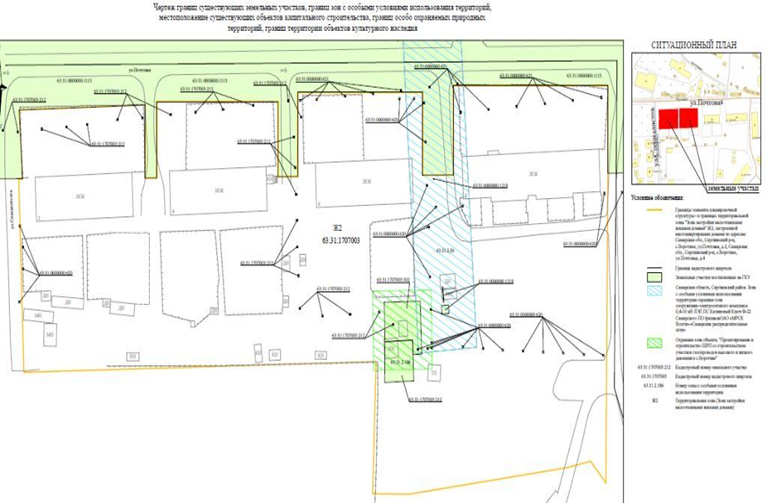 МАТЕРИАЛЫ ПО ОБОСНОВАНИЮИсходные данныеСписок использованных нормативных правовых актов1. Земельный кодекс Российской Федерации;2. Градостроительный кодекс Российской Федерации;3. Гражданский кодекс Российской Федерации;4. Жилищный кодекс Российской Федерации;5. Федеральный закон от 25.10.2001 № 137-ФЗ«О введении в действие Земельного кодекса Российской Федерации»;6. Федеральный закон от 13.07.2015 № 218-ФЗ«О государственной регистрации недвижимости»;7. Методические рекомендации по проведению работ по формированию земельных участков, на которых расположены многоквартирные дома, утверждённые приказом Минстроя России от 07.03.2019 № 153/пр;8. СП 59.13330.2016. «Свод правил. Доступность зданий и сооружений для маломобильных групп населения. Актуализированная редакция СНиП 35-01-2001», утверждённых приказом Минстроя России от 14.11.2016 № 798/пр;9. СП 42.13330.2016. «Свод правил. Градостроительство. Планировка и застройка городских и сельских поселений. Актуализированная редакция СНиП 2.07.01-89*», утверждённых приказом Минстроя России от 30.12.2016 № 1034/ пр;10. Правила землепользования и застройки сельского поселения Воротнее муниципального района Сергиевский Самарской области, утверждённые решением собрания представителей сельского поселения Воротнее муниципального района Сергиевский Самарской области от 27.12.2013 № 28 (в редакции решения собрания представителей сельского поселения Воротнее муниципального района Сергиевский Самарской области от 10.08.2018 № 21).АДМИНИСТРАЦИЯСЕЛЬСКОГО ПОСЕЛЕНИЯ СВЕТЛОДОЛЬСКМУНИЦИПАЛЬНОГО РАЙОНА СЕРГИЕВСКИЙСАМАРСКОЙ ОБЛАСТИПОСТАНОВЛЕНИЕ«29» августа 2019г.                                                                                                                                                                                                          №39Об утверждении проекта межевания территории объекта  «Проект межевания территории в границах территориальной зоны «Зона застройки малоэтажными жилыми домами» Ж2, застроенной многоквартирными домами по адресам: Самарская обл., Сергиевский р-н, пос. Новая Елховка, ул. Центральная, д. 1; Самарская обл., Сергиевский р-н, пос. Новая Елховка, ул. Центральная, д. 2; Самарская обл., Сергиевский р-н, пос. Новая Елховка, ул. Центральная, д. 3» в границах  сельского поселения Светлодольск муниципального района Сергиевский Самарской областиВ соответствии со статьями 41 – 43, 46 Градостроительного кодекса Российской Федерации, учитывая протокол публичных слушаний по проекту  межевания территории, находящейся в границах сельского поселения Светлодольск муниципального района Сергиевский Самарской области; заключение о результатах публичных слушаний по проекту межевания территории от 27.08.2019 г., руководствуясь Федеральным законом от 06.10.2003 г. № 131-ФЗ «Об общих принципах организации местного самоуправлении в РФ», Администрация сельского поселения Светлодольск муниципального района Сергиевский Самарской областиПОСТАНОВЛЯЕТ:       1. Утвердить проект межевания территории объекта  «Проект межевания территории в границах территориальной зоны «Зона застройки малоэтажными жилыми домами» Ж2, застроенной многоквартирными домами по адресам: Самарская обл., Сергиевский р-н, пос. Новая Елховка, ул. Центральная, д. 1; Самарская обл., Сергиевский р-н, пос. Новая Елховка, ул. Центральная, д. 2; Самарская обл., Сергиевский р-н, пос. Новая Елховка, ул. Центральная, д. 3» в границах сельского поселения Светлодольск муниципального района Сергиевский Самарской области.2. Опубликовать настоящее Постановление в газете «Сергиевский вестник» и разместить на сайте Администрации муниципального района Сергиевский по адресу: http://sergievsk.ru/ в сети Интернет.3. Настоящее Постановление вступает в силу со дня его официального опубликования.4. Контроль за выполнением настоящего Постановления оставляю за собой.Глава сельского поселения Светлодольск муниципального района Сергиевский                                           Н.В.АндрюхинПРОЕКТ МЕЖЕВАНИЯ ТЕРРИТОРИИв границах территориальной зоны «Зона застройки малоэтажными жилыми домами» Ж2, застроенной многоквартирными домами по адресам: Самарская обл., Сергиевский р-н, пос. Новая Елховка, ул. Центральная, д. 1; Самарская обл., Сергиевский р-н, пос. Новая Елховка, ул. Центральная, д. 2; Самарская обл., Сергиевский р-н, пос. Новая Елховка, ул. Центральная, д. 3СОСТАВ1. Основная часть:- текстовая часть;- чертежи.2. Материалы по обоснованию:- исходные данные;- чертежи;- список использованных нормативных правовых актов.ТЕКСТОВАЯ ЧАСТЬСОДЕРЖАНИЕ1. Пояснительная записка;2. Перечень и сведения о площади образуемых земельных участков, в том числе возможные способы их образования;3. Сведения о границах территории, в отношении которой утвержден проект межевания, содержащие перечень координат характерных точек этих границ в системе координат МСК-63.1.Пояснительная запискаЦелью подготовки настоящего проекта межевания территории является образование трёх земельных участков (далее – ЗУ1, ЗУ2, ЗУ3)в границах территориальной зоны «Зона застройки малоэтажными жилыми домами» Ж2, застроенной многоквартирными домами (далее – МКД) с кадастровыми номерами: - 63:31:1017001:172 по адресу: Самарская обл., Сергиевский р-н, пос. Новая Елховка, ул. Центральная, д. 1;- 63:31:1017002:154 по адресу: Самарская обл., Сергиевский р-н, пос. Новая Елховка, ул. Центральная, д. 2;- 63:31:1017001:182 по адресу: Самарская обл., Сергиевский р-н, пос. Новая Елховка, ул. Центральная, д. 3;и обусловленотем, что в указанном случае образование земельных участков, согласно подпункту 4 пункта 3 статьи 11.3 Земельного кодекса Российской Федерации, осуществляетсяисключительно в соответствии с утвержденным проектом межевания территории.Решение о подготовке настоящего проекта межевания территориипринято Администрацией сельского поселения Светлодольскмуниципального района Сергиевский Самарской области путём издания постановления от 15.07.2019 № 28«О подготовке проекта межевания территории объекта: «Проект межевания территории в границах территориальной зоны «Зона застройки малоэтажными жилыми домами» Ж2, застроенной многоквартирными домами по адресам: Самарская обл., Сергиевский р-н, пос. Новая Елховка, ул. Центральная, д. 1; Самарская обл., Сергиевский р-н, пос. Новая Елховка, ул. Центральная, д. 2; Самарская обл., Сергиевский р-н, пос. Новая Елховка, ул. Центральная, д. 3» в границах  сельского поселения Светлодольск муниципального района Сергиевский Самарской области».Согласно карте градостроительного зонирования сельскогопоселения Светлодольск муниципального района Сергиевский Самарской области в составе Правил землепользования и застройкисельскогопоселения Светлодольск муниципального района Сергиевский Самарской области (далее – ПЗЗ),утверждённых решением собрания представителей сельскогопоселения Светлодольск муниципального района Сергиевский Самарской области от 27.12.2013 № 29 (в редакции решения собрания представителей сельскогопоселения Светлодольск муниципального района Сергиевский Самарской области от 10.08.2018 № 20),ЗУ1, ЗУ2 и ЗУ3 располагаются в границах территориальной зоныЖ2 Зона застройки малоэтажными жилыми домами, в связи с чемих основным видом разрешённого использования (далее – ВРИ) является – Малоэтажная многоквартирная жилая застройка. Указанный ВРИ включает в себя:- размещение малоэтажного многоквартирного жилого дома (дом, пригодный для постоянного проживания, высотой до 4 этажей, включая мансардный); - разведение декоративных и плодовых деревьев, овощных и ягодных культур; - размещение индивидуальных гаражей и иных вспомогательных сооружений; - обустройство спортивных и детских площадок, площадок отдыха;- размещение объектов обслуживания жилой застройки во встроенных, пристроенных и встроенно-пристроенных помещениях малоэтажного многоквартирного дома, если общая площадь таких помещений в малоэтажном многоквартирном доме не составляет более 15% общей площади помещений дома.Площадь ЗУ1 составляет 1009 кв.м, из которых 419 кв.мзанимает МКДс кадастровым номером 63:31:1017001:172 по адресу: Самарская обл., Сергиевский р-н, пос. Новая Елховка, ул. Центральная, д. 1, а 590 кв.м занимаются элементами озеленения и благоустройства, иными предназначенными для обслуживания, эксплуатации и благоустройства МКД и расположенными на ЗУ1 объектами.Площадь ЗУ2 составляет 1063 кв.м, из которых 418 кв.м занимает МКДс кадастровым номером 63:31:1017002:154 по адресу: Самарская обл., Сергиевский р-н, пос. Новая Елховка, ул. Центральная, д. 2, а 645 кв.м занимаются элементами озеленения и благоустройства, иными предназначенными для обслуживания, эксплуатации и благоустройства МКД и расположенными на ЗУ2 объектами.Площадь ЗУ3 составляет 517 кв.м, из которых419 кв.м занимает МКДс кадастровым номером 63:31:1017001:182 по адресу: Самарская обл., Сергиевский р-н, пос. Новая Елховка, ул. Центральная, д. 3, а 98 кв.м занимаются элементами озеленения и благоустройства.Настоящий проект межевания не предусматривает образование земельных участков, которые будут отнесены к территориям общего пользования или имуществу общего пользования, в том числе в отношении которых предполагаются резервирование и (или) изъятие для государственных или муниципальных нужд.В отношении территориив границах территориальной зоны «Зона застройки малоэтажными жилыми домами» Ж2, застроенной многоквартирными домами по адресам: Самарская обл., Сергиевский р-н, пос. Новая Елховка, ул. Центральная, д. 1; Самарская обл., Сергиевский р-н, пос. Новая Елховка, ул. Центральная, д. 2; Самарская обл., Сергиевский р-н, пос. Новая Елховка, ул. Центральная, д. 3,отсутствует проект планировки территории.Подготовка настоящего проекта межевания территории осуществляется не в целях определения местоположения границ образуемых и (или) изменяемых лесных участков. В связи с чем, текстовая часть настоящего проекта межевания не содержит сведений, предусмотренных пунктами 2-4 части 5 статьи 43 Градостроительного кодекса Российской Федерации.В свою очередь, неотображение на чертежах межевания территории сведений, предусмотренных пунктами 2, 3, 5 части 6 статьи 43 Градостроительного кодекса Российской Федерации, также обусловлено отсутствием проекта планировки территориив границахтерриториальной зоны «Зона застройки малоэтажными жилыми домами» Ж2, застроенной многоквартирными домами по адресам: Самарская обл., Сергиевский р-н, пос. Новая Елховка, ул. Центральная, д. 1; Самарская обл., Сергиевский р-н, пос. Новая Елховка, ул. Центральная, д. 2; Самарская обл., Сергиевский р-н, пос. Новая Елховка, ул. Центральная, д. 3, а также тем, что целью подготовки настоящего проекта межевания территории не является установление, изменение красных линий, в соответствии с пунктом 2 части 2 статьи 43 Градостроительного кодекса Российской Федерации, и отсутствиемпубличных сервитутов.2. Перечень и сведения о площади образуемых земельных участков3. Сведения о границах территории, в отношении которой утвержден проект межевания, содержащие перечень координат характерных точек этих границ в системе координат МСК-63ЧЕРТЕЖИ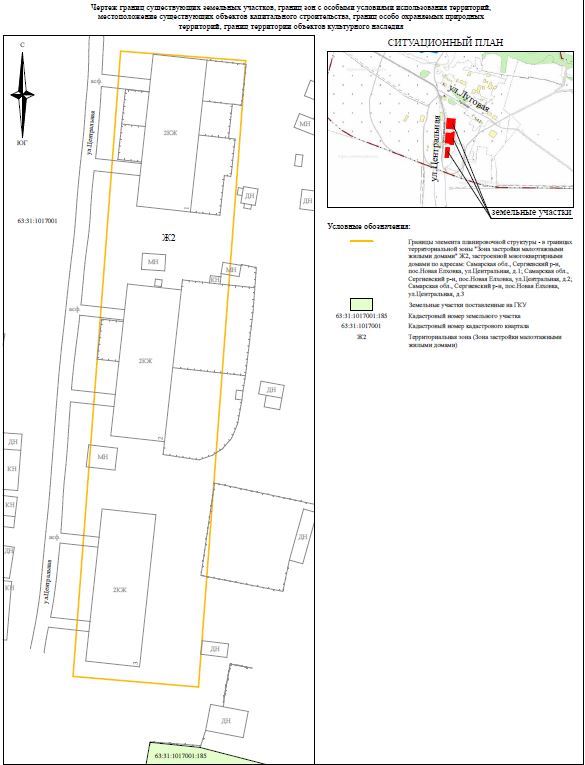 МАТЕРИАЛЫ ПО ОБОСНОВАНИЮИсходные данныеСписок использованных нормативных правовых актов1. Земельный кодекс Российской Федерации;2. Градостроительный кодекс Российской Федерации;3. Гражданский кодекс Российской Федерации;4. Жилищный кодекс Российской Федерации;5. Федеральный закон от 25.10.2001 № 137-ФЗ«О введении в действие Земельного кодекса Российской Федерации»;6. Федеральный закон от 13.07.2015 № 218-ФЗ«О государственной регистрации недвижимости»;7. Методические рекомендации по проведению работ по формированию земельных участков, на которых расположены многоквартирные дома, утверждённыеприказом Минстроя России от 07.03.2019 № 153/пр;8. СП 59.13330.2016. «Свод правил. Доступность зданий и сооружений для маломобильных групп населения. Актуализированная редакция СНиП 35-01-2001», утверждённых приказом Минстроя России от 14.11.2016 № 798/пр;9. СП 42.13330.2016. «Свод правил. Градостроительство. Планировка и застройка городских и сельских поселений. Актуализированная редакция СНиП 2.07.01-89*», утверждённых приказом Минстроя России от 30.12.2016 № 1034/пр;10. Правила землепользования и застройкисельскогопоселения Светлодольск муниципального района Сергиевский Самарской области, утверждённыерешением собрания представителей сельскогопоселения Светлодольск муниципального района Сергиевский Самарской области от 27.12.2013 № 29 (в редакции решения собрания представителей сельскогопоселения Светлодольск муниципального района Сергиевский Самарской области от 10.08.2018 № 20).АДМИНИСТРАЦИЯСЕЛЬСКОГО ПОСЕЛЕНИЯ СВЕТЛОДОЛЬСКМУНИЦИПАЛЬНОГО РАЙОНА СЕРГИЕВСКИЙСАМАРСКОЙ ОБЛАСТИПОСТАНОВЛЕНИЕ29 августа 2019г.                                                                                                                                                                                                                №38Об утверждении проекта межевания территории объекта  «Проект межевания территории в границах территориальной зоны «Зона застройки малоэтажными жилыми домами» Ж2, застроенной многоквартирными домами по адресам: Самарская обл., Сергиевский р-н, пос. Участок Сок, ул. Специалистов, д. 2; Самарская обл., Сергиевский р-н, пос. Участок Сок, ул. Специалистов, д. 4» в границах  сельского поселения Светлодольск муниципального района Сергиевский Самарской областиВ соответствии со статьями 41 – 43, 46 Градостроительного кодекса Российской Федерации, учитывая протокол публичных слушаний по проекту  межевания территории, находящейся в границах сельского поселения Светлодольск муниципального района Сергиевский Самарской области; заключение о результатах публичных слушаний по проекту межевания территории от 27.08.2019 г., руководствуясь Федеральным законом от 06.10.2003 г. № 131-ФЗ «Об общих принципах организации местного самоуправлении в РФ», Администрация сельского поселения Светлодольск муниципального района Сергиевский Самарской областиПОСТАНОВЛЯЕТ: 1. Утвердить проект межевания территории объекта «Проект межевания территории в границах территориальной зоны «Зона застройки малоэтажными жилыми домами» Ж2, застроенной многоквартирными домами по адресам: Самарская обл., Сергиевский р-н, пос. Участок Сок, ул. Специалистов, д. 2; Самарская обл., Сергиевский р-н, пос. Участок Сок, ул. Специалистов, д. 4» в границах  сельского поселения Светлодольск муниципального района Сергиевский Самарской области.2. Опубликовать настоящее Постановление в газете «Сергиевский вестник» и разместить на сайте Администрации муниципального района Сергиевский по адресу: http://sergievsk.ru/ в сети Интернет.3. Настоящее Постановление вступает в силу со дня его официального опубликования.4. Контроль за выполнением настоящего Постановления оставляю за собой.Глава сельского поселения Светлодольскмуниципального района Сергиевский Самарской области                                           Н.В.АндрюхинПРОЕКТ МЕЖЕВАНИЯ ТЕРРИТОРИИв границах территориальной зоны «Зона застройки малоэтажными жилыми домами» Ж2, застроенной многоквартирными домами по адресам: Самарская обл., Сергиевский р-н, пос. Участок Сок, ул. Специалистов, д. 2; Самарская обл., Сергиевский р-н, пос. Участок Сок, ул. Специалистов, д. 4СОСТАВ1. Основная часть:- текстовая часть;- чертежи.2. Материалы по обоснованию:- исходные данные;- чертежи;- список использованных нормативных правовых актов.ТЕКСТОВАЯ ЧАСТЬСОДЕРЖАНИЕ1. Пояснительная записка;2. Перечень и сведения о площади образуемых земельных участков, в том числе возможные способы их образования;3. Сведения о границах территории, в отношении которой утвержден проект межевания, содержащие перечень координат характерных точек этих границ в системе координат МСК-63.1. Пояснительная запискаЦелью подготовки настоящего проекта межевания территории является образование двух земельных участков (далее – ЗУ1, ЗУ2)в границах территориальной зоны «Зона застройки малоэтажными жилыми домами» Ж2, застроенной многоквартирными домами (далее – МКД) с кадастровыми номерами: - 63:31:1005001:140 по адресу: Самарская обл., Сергиевский р-н, пос. Участок Сок, ул. Специалистов, д. 2;- 63:31:1005001:139 по адресу: Самарская обл., Сергиевский р-н, пос. Участок Сок, ул. Специалистов, д. 4;и обусловлено тем, что в указанном случае образование земельных участков, согласно подпункту 4 пункта 3 статьи 11.3 Земельного кодекса Российской Федерации, осуществляется исключительно в соответствии с утвержденным проектом межевания территории.Решение о подготовке настоящего проекта межевания территории принято Администрацией сельского поселения Светлодольск муниципального района Сергиевский Самарской области путём издания постановления от 15.07.2019 № 29«О подготовке проекта межевания территории объекта: «Проект межевания территории в границах территориальной зоны «Зона застройки малоэтажными жилыми домами» Ж2, застроенной многоквартирными домами по адресам: Самарская обл., Сергиевский р-н, пос. Участок Сок, ул. Специалистов, д. 2; Самарская обл., Сергиевский р-н, пос. Участок Сок, ул. Специалистов, д. 4» в границах  сельского поселения Светлодольск муниципального района Сергиевский Самарской области».Согласно карте градостроительного зонирования сельского поселения Светлодольск муниципального района Сергиевский Самарской области в составе Правил землепользования и застройки сельского поселения Светлодольск муниципального района Сергиевский Самарской области (далее – ПЗЗ),утверждённых решением собрания представителей сельского поселения Светлодольск муниципального района Сергиевский Самарской области от 27.12.2013 № 29 (в редакции решения собрания представителей сельского поселения Светлодольск муниципального района Сергиевский Самарской области от 10.08.2018 № 20),ЗУ1 и ЗУ2 располагаются в границах территориальной зоныЖ2 Зона застройки малоэтажными жилыми домами, в связи с чемих основным видом разрешённого использования (далее – ВРИ) является – Малоэтажная многоквартирная жилая застройка. Указанный ВРИ включает в себя:- размещение малоэтажного многоквартирного жилого дома (дом, пригодный для постоянного проживания, высотой до 4 этажей, включая мансардный); - разведение декоративных и плодовых деревьев, овощных и ягодных культур; - размещение индивидуальных гаражей и иных вспомогательных сооружений; - обустройство спортивных и детских площадок, площадок отдыха;- размещение объектов обслуживания жилой застройки во встроенных, пристроенных и встроенно-пристроенных помещениях малоэтажного многоквартирного дома, если общая площадь таких помещений в малоэтажном многоквартирном доме не составляет более 15% общей площади помещений дома.Площадь ЗУ1 составляет 1498 кв.м, из которых 506 кв.м занимает МКД с кадастровым номером 63:31:1005001:140 по адресу: Самарская обл., Сергиевский р-н, пос. Участок Сок, ул. Специалистов, д. 2, а 992 кв.м занимаются элементами озеленения и благоустройства, иными предназначенными для обслуживания, эксплуатации и благоустройства МКД и расположенными на ЗУ1 объектами.Площадь ЗУ2 составляет 1982 кв.м, из которых 504 кв.м занимает МКД с кадастровым номером 63:31:1005001:139 по адресу: Самарская обл., Сергиевский р-н, пос. Участок Сок, ул. Специалистов, д. 4, а 1478 кв.м занимаются элементами озеленения и благоустройства, иными предназначенными для обслуживания, эксплуатации и благоустройства МКД и расположенными на ЗУ2 объектами.Настоящий проект межевания не предусматривает образование земельных участков, которые будут отнесены к территориям общего пользования или имуществу общего пользования, в том числе в отношении которых предполагаются резервирование и (или) изъятие для государственных или муниципальных нужд.В отношении территории в границах территориальной зоны «Зона застройки малоэтажными жилыми домами» Ж2, застроенной многоквартирными домами по адресам: Самарская обл., Сергиевский р-н, пос. Участок Сок, ул. Специалистов, д. 2; Самарская обл., Сергиевский р-н, пос. Участок Сок, ул. Специалистов, д. 4,отсутствует проект планировки территории. Подготовка настоящего проекта межевания территории осуществляется не в целях определения местоположения границ образуемых и (или) изменяемых лесных участков. В связи с чем, текстовая часть настоящего проекта межевания не содержит сведений, предусмотренных пунктами 2-4 части 5 статьи 43 Градостроительного кодекса Российской Федерации.В свою очередь, неотображение на чертежах межевания территории сведений, предусмотренных пунктами 2, 3, 5 части 6 статьи 43 Градостроительного кодекса Российской Федерации, также обусловлено отсутствием проекта планировки территории в границах территориальной зоны «Зона застройки малоэтажными жилыми домами» Ж2, застроенной многоквартирными домами по адресам: Самарская обл., Сергиевский р-н, пос. Участок Сок, ул. Специалистов, д. 2; Самарская обл., Сергиевский р-н, пос. Участок Сок, ул. Специалистов, д. 4, а также тем, что целью подготовки настоящего проекта межевания территории не является установление, изменение красных линий, в соответствии с пунктом 2 части 2 статьи 43Градостроительного кодекса Российской Федерации, и отсутствием публичных сервитутов.2. Перечень и сведения о площади образуемых земельных участков3. Сведения о границах территории, в отношении которой утвержден проект межевания, содержащие перечень координат характерных точек этих границ в системе координат МСК-63ЧЕРТЕЖИ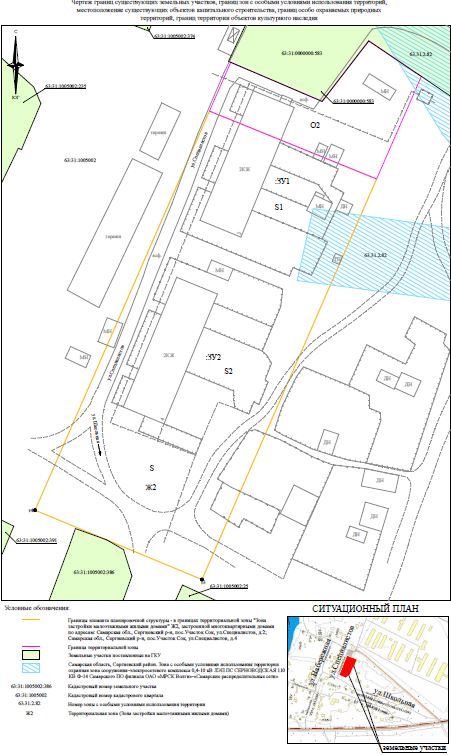 МАТЕРИАЛЫ ПО ОБОСНОВАНИЮИсходные данныеСписок использованных нормативных правовых актов1. Земельный кодекс Российской Федерации;2. Градостроительный кодекс Российской Федерации;3. Гражданский кодекс Российской Федерации;4. Жилищный кодекс Российской Федерации;5. Федеральный закон от 25.10.2001 № 137-ФЗ«О введении в действие Земельного кодекса Российской Федерации»;6. Федеральный закон от 13.07.2015 № 218-ФЗ«О государственной регистрации недвижимости»;7. Методические рекомендации по проведению работ по формированию земельных участков, на которых расположены многоквартирные дома, утверждённые приказом Минстроя России от 07.03.2019 № 153/пр;8. СП 59.13330.2016. «Свод правил. Доступность зданий и сооружений для маломобильных групп населения. Актуализированная редакция СНиП 35-01-2001», утверждённых приказом Минстроя России от 14.11.2016 № 798/пр;9. СП 42.13330.2016. «Свод правил. Градостроительство. Планировка и застройка городских и сельских поселений. Актуализированная редакция СНиП 2.07.01-89*», утверждённых приказом Минстроя России от 30.12.2016 № 1034/пр;10. Правила землепользования и застройки сельского поселения Светлодольск муниципального района Сергиевский Самарской области, утверждённые решением собрания представителей сельского поселения Светлодольск муниципального района Сергиевский Самарской области от 27.12.2013 № 29 (в редакции решения собрания представителей сельского поселения Светлодольск муниципального района Сергиевский Самарской области от 10.08.2018 № 20).N п/пНаименование должности муниципальной службыКвалификационные требования к уровню профессионального образованияКвалификационные требования к уровню профессионального образованияКвалификационные требования к уровню профессионального образованияКвалификационные требования к стажу муниципальной службы или работы по специальности, направлению подготовкиРаздел IДолжности муниципальной службы в Администрации муниципального района Сергиевский Самарской области,Контрольно-ревизионном управлении муниципального района Сергиевский Самарской областиРаздел IДолжности муниципальной службы в Администрации муниципального района Сергиевский Самарской области,Контрольно-ревизионном управлении муниципального района Сергиевский Самарской областиРаздел IДолжности муниципальной службы в Администрации муниципального района Сергиевский Самарской области,Контрольно-ревизионном управлении муниципального района Сергиевский Самарской областиРаздел IДолжности муниципальной службы в Администрации муниципального района Сергиевский Самарской области,Контрольно-ревизионном управлении муниципального района Сергиевский Самарской областиРаздел IДолжности муниципальной службы в Администрации муниципального района Сергиевский Самарской области,Контрольно-ревизионном управлении муниципального района Сергиевский Самарской областиРаздел IДолжности муниципальной службы в Администрации муниципального района Сергиевский Самарской области,Контрольно-ревизионном управлении муниципального района Сергиевский Самарской областиДолжности муниципальной службы категории «руководители» в Администрации муниципального района Сергиевский Самарской области, учреждаемые для непосредственного обеспечения исполнения полномочий  Главы муниципального района Сергиевский Самарской области, и замещаемых на срок полномочий указанного лицаДолжности муниципальной службы категории «руководители» в Администрации муниципального района Сергиевский Самарской области, учреждаемые для непосредственного обеспечения исполнения полномочий  Главы муниципального района Сергиевский Самарской области, и замещаемых на срок полномочий указанного лицаДолжности муниципальной службы категории «руководители» в Администрации муниципального района Сергиевский Самарской области, учреждаемые для непосредственного обеспечения исполнения полномочий  Главы муниципального района Сергиевский Самарской области, и замещаемых на срок полномочий указанного лицаДолжности муниципальной службы категории «руководители» в Администрации муниципального района Сергиевский Самарской области, учреждаемые для непосредственного обеспечения исполнения полномочий  Главы муниципального района Сергиевский Самарской области, и замещаемых на срок полномочий указанного лицаДолжности муниципальной службы категории «руководители» в Администрации муниципального района Сергиевский Самарской области, учреждаемые для непосредственного обеспечения исполнения полномочий  Главы муниципального района Сергиевский Самарской области, и замещаемых на срок полномочий указанного лицаДолжности муниципальной службы категории «руководители» в Администрации муниципального района Сергиевский Самарской области, учреждаемые для непосредственного обеспечения исполнения полномочий  Главы муниципального района Сергиевский Самарской области, и замещаемых на срок полномочий указанного лицаВысшие должности муниципальной службыВысшие должности муниципальной службыВысшие должности муниципальной службыВысшие должности муниципальной службыВысшие должности муниципальной службыВысшие должности муниципальной службы1Первый заместитель Главы муниципального районаПервый заместитель Главы муниципального районаВысшее образование не ниже уровня специалитета, магистратурыВысшее образование не ниже уровня специалитета, магистратурыНе менее четырех лет стажа муниципальной службы или не менее пяти лет стажа работы по специальности, направлению подготовки2Заместитель Главы муниципального районаЗаместитель Главы муниципального районаВысшее образование не ниже уровня специалитета, магистратурыВысшее образование не ниже уровня специалитета, магистратурыНе менее четырех лет стажа муниципальной службы или не менее пяти лет стажа работы по специальности, направлению подготовки1.2. Должности муниципальной службы категории «руководители» в Администрации муниципального района Сергиевский Самарской области, учреждаемые для обеспечения исполнения полномочий Администрации муниципального района Сергиевский Самарской области и замещаемые без ограничения срока полномочий1.2. Должности муниципальной службы категории «руководители» в Администрации муниципального района Сергиевский Самарской области, учреждаемые для обеспечения исполнения полномочий Администрации муниципального района Сергиевский Самарской области и замещаемые без ограничения срока полномочий1.2. Должности муниципальной службы категории «руководители» в Администрации муниципального района Сергиевский Самарской области, учреждаемые для обеспечения исполнения полномочий Администрации муниципального района Сергиевский Самарской области и замещаемые без ограничения срока полномочий1.2. Должности муниципальной службы категории «руководители» в Администрации муниципального района Сергиевский Самарской области, учреждаемые для обеспечения исполнения полномочий Администрации муниципального района Сергиевский Самарской области и замещаемые без ограничения срока полномочий1.2. Должности муниципальной службы категории «руководители» в Администрации муниципального района Сергиевский Самарской области, учреждаемые для обеспечения исполнения полномочий Администрации муниципального района Сергиевский Самарской области и замещаемые без ограничения срока полномочий1.2. Должности муниципальной службы категории «руководители» в Администрации муниципального района Сергиевский Самарской области, учреждаемые для обеспечения исполнения полномочий Администрации муниципального района Сергиевский Самарской области и замещаемые без ограничения срока полномочийВысшие должности муниципальной службыВысшие должности муниципальной службыВысшие должности муниципальной службыВысшие должности муниципальной службыВысшие должности муниципальной службыВысшие должности муниципальной службы1Руководитель комитета Руководитель комитета Высшее образование не ниже уровня специалитета, магистратурыВысшее образование не ниже уровня специалитета, магистратурыНе менее четырех лет стажа муниципальной службы или не менее пяти лет стажа работы по специальности, направлению подготовки2Руководитель управленияРуководитель управленияВысшее образование не ниже уровня специалитета, магистратурыВысшее образование не ниже уровня специалитета, магистратурыНе менее четырех лет стажа муниципальной службы или не менее пяти лет стажа работы по специальности, направлению подготовки3Заместитель руководителя Заместитель руководителя Высшее образование не ниже уровня специалитета, магистратурыВысшее образование не ниже уровня специалитета, магистратурыНе менее четырех лет стажа муниципальной службы или не менее пяти лет стажа работы по специальности, направлению подготовкиГлавные должности муниципальной службыГлавные должности муниципальной службыГлавные должности муниципальной службыГлавные должности муниципальной службыГлавные должности муниципальной службыГлавные должности муниципальной службы1Начальник отделаНачальник отделаВысшее образование не ниже уровня специалитета, магистратурыВысшее образование не ниже уровня специалитета, магистратурыНе менее двух  лет стажа муниципальной службы  или не менее трех лет стажа работы по специальности,  направлению подготовки1.3. Должности муниципальной службы  категории «специалисты» в  Администрации муниципального района Сергиевский  Самарской области, Контрольно-ревизионном управлении муниципального района Сергиевский Самарской области, учреждаемые для профессионального обеспечения исполнения органом местного самоуправления или лицом, замещающим муниципальную должность, установленных задач и функций и замещаемых без ограничения срока полномочий1.3. Должности муниципальной службы  категории «специалисты» в  Администрации муниципального района Сергиевский  Самарской области, Контрольно-ревизионном управлении муниципального района Сергиевский Самарской области, учреждаемые для профессионального обеспечения исполнения органом местного самоуправления или лицом, замещающим муниципальную должность, установленных задач и функций и замещаемых без ограничения срока полномочий1.3. Должности муниципальной службы  категории «специалисты» в  Администрации муниципального района Сергиевский  Самарской области, Контрольно-ревизионном управлении муниципального района Сергиевский Самарской области, учреждаемые для профессионального обеспечения исполнения органом местного самоуправления или лицом, замещающим муниципальную должность, установленных задач и функций и замещаемых без ограничения срока полномочий1.3. Должности муниципальной службы  категории «специалисты» в  Администрации муниципального района Сергиевский  Самарской области, Контрольно-ревизионном управлении муниципального района Сергиевский Самарской области, учреждаемые для профессионального обеспечения исполнения органом местного самоуправления или лицом, замещающим муниципальную должность, установленных задач и функций и замещаемых без ограничения срока полномочий1.3. Должности муниципальной службы  категории «специалисты» в  Администрации муниципального района Сергиевский  Самарской области, Контрольно-ревизионном управлении муниципального района Сергиевский Самарской области, учреждаемые для профессионального обеспечения исполнения органом местного самоуправления или лицом, замещающим муниципальную должность, установленных задач и функций и замещаемых без ограничения срока полномочий1.3. Должности муниципальной службы  категории «специалисты» в  Администрации муниципального района Сергиевский  Самарской области, Контрольно-ревизионном управлении муниципального района Сергиевский Самарской области, учреждаемые для профессионального обеспечения исполнения органом местного самоуправления или лицом, замещающим муниципальную должность, установленных задач и функций и замещаемых без ограничения срока полномочийВедущие должности муниципальной службыВедущие должности муниципальной службыВедущие должности муниципальной службыВедущие должности муниципальной службыВедущие должности муниципальной службыВедущие должности муниципальной службы1Главный специалистГлавный специалистВысшее образованиеВысшее образованиеБез предъявления требований к стажу муниципальной службы или стажу работы по специальности, направлению подготовкиСтаршие должности муниципальной службыСтаршие должности муниципальной службыСтаршие должности муниципальной службыСтаршие должности муниципальной службыСтаршие должности муниципальной службыСтаршие должности муниципальной службы1Ведущий специалистВедущий специалистВысшее образованиеВысшее образованиеБез предъявления требований к стажу муниципальной службы или стажу работы по специальности, направлению подготовки1.4. Должности муниципальной службы категории «руководители» в Контрольно-ревизионном управлении муниципального района Сергиевский Самарской области, замещаемые на определенный срок полномочий1.4. Должности муниципальной службы категории «руководители» в Контрольно-ревизионном управлении муниципального района Сергиевский Самарской области, замещаемые на определенный срок полномочий1.4. Должности муниципальной службы категории «руководители» в Контрольно-ревизионном управлении муниципального района Сергиевский Самарской области, замещаемые на определенный срок полномочий1.4. Должности муниципальной службы категории «руководители» в Контрольно-ревизионном управлении муниципального района Сергиевский Самарской области, замещаемые на определенный срок полномочий1.4. Должности муниципальной службы категории «руководители» в Контрольно-ревизионном управлении муниципального района Сергиевский Самарской области, замещаемые на определенный срок полномочий1.4. Должности муниципальной службы категории «руководители» в Контрольно-ревизионном управлении муниципального района Сергиевский Самарской области, замещаемые на определенный срок полномочийВысшие должности муниципальной службыВысшие должности муниципальной службыВысшие должности муниципальной службыВысшие должности муниципальной службыВысшие должности муниципальной службыВысшие должности муниципальной службы1Председатель управленияПредседатель управленияПредседатель управленияВысшее образование не ниже уровня специалитета, магистратурыНе менее четырех лет стажа муниципальной службы или не менее пяти лет стажа работы по специальности, направлению подготовкиII. Должности муниципальной службы в Собрании Представителей муниципального района Сергиевский Самарской областиII. Должности муниципальной службы в Собрании Представителей муниципального района Сергиевский Самарской областиII. Должности муниципальной службы в Собрании Представителей муниципального района Сергиевский Самарской областиII. Должности муниципальной службы в Собрании Представителей муниципального района Сергиевский Самарской областиII. Должности муниципальной службы в Собрании Представителей муниципального района Сергиевский Самарской областиII. Должности муниципальной службы в Собрании Представителей муниципального района Сергиевский Самарской области2.1. Должности муниципальной службы категории «руководители» в Собрании представителей муниципального района СергиевскийСамарской области, учреждаемые для обеспечения исполнения полномочий органа местного самоуправления и замещаемых без ограничения срока полномочий2.1. Должности муниципальной службы категории «руководители» в Собрании представителей муниципального района СергиевскийСамарской области, учреждаемые для обеспечения исполнения полномочий органа местного самоуправления и замещаемых без ограничения срока полномочий2.1. Должности муниципальной службы категории «руководители» в Собрании представителей муниципального района СергиевскийСамарской области, учреждаемые для обеспечения исполнения полномочий органа местного самоуправления и замещаемых без ограничения срока полномочий2.1. Должности муниципальной службы категории «руководители» в Собрании представителей муниципального района СергиевскийСамарской области, учреждаемые для обеспечения исполнения полномочий органа местного самоуправления и замещаемых без ограничения срока полномочий2.1. Должности муниципальной службы категории «руководители» в Собрании представителей муниципального района СергиевскийСамарской области, учреждаемые для обеспечения исполнения полномочий органа местного самоуправления и замещаемых без ограничения срока полномочий2.1. Должности муниципальной службы категории «руководители» в Собрании представителей муниципального района СергиевскийСамарской области, учреждаемые для обеспечения исполнения полномочий органа местного самоуправления и замещаемых без ограничения срока полномочийВысшие должности муниципальной службыВысшие должности муниципальной службыВысшие должности муниципальной службыВысшие должности муниципальной службыВысшие должности муниципальной службыВысшие должности муниципальной службы1Руководитель аппаратаРуководитель аппаратаРуководитель аппаратаВысшее образование не ниже уровня специалитета, магистратурыНе менее четырех лет стажа муниципальной службы или не менее пяти лет стажа работы по специальности, направлению подготовкиСтаршие должности муниципальной службыСтаршие должности муниципальной службыСтаршие должности муниципальной службыСтаршие должности муниципальной службыСтаршие должности муниципальной службыСтаршие должности муниципальной службы1Ведущий специалистВедущий специалистВедущий специалистВысшее образованиеБез предъявления требований к стажу муниципальной службы или стажу работы по специальности, направлению подготовки№ п/пДата посещенияФамилия, имя, отчество (при наличии), дата рождения, адрес места жительства (регистрации) – для физических лиц; наименование, основной государственный регистрационный номер, место нахождения и адрес – для юридических лицСодержание мнений, предложений                                 и замечаний1234№п/пСведения об участнике собрания участников публичных слушаний, выразившем своё мнение по проекту, подлежащему рассмотрению на публичных слушанияхСодержание мнений, предложений или замечаний№ п/пДата  внесенияСодержание предложений и замечанийФ.И.О. лица, внесшего предложения№ п/пДата  внесенияСодержание предложений и замечанийФ.И.О. лица, внесшего предложения№ п/пДата  регистрацииФамилия, имя, отчество (при наличии) – для физических лиц; наименование – для юридических лицДата рождения – для физических лиц; основной государственный регистрационный номер – для юридических лицАдрес места жительства (регистрации) – для физических лиц; место нахождения и адрес – для юридических лиц12345Объекты муниципального имущества, предлагаемые к приватизации по способу приватизации –   продажа на аукционе в электронной формеОбъекты муниципального имущества, предлагаемые к приватизации по способу приватизации –   продажа на аукционе в электронной формеОбъекты муниципального имущества, предлагаемые к приватизации по способу приватизации –   продажа на аукционе в электронной формеОбъекты муниципального имущества, предлагаемые к приватизации по способу приватизации –   продажа на аукционе в электронной формеОбъекты муниципального имущества, предлагаемые к приватизации по способу приватизации –   продажа на аукционе в электронной формеОбъекты муниципального имущества, предлагаемые к приватизации по способу приватизации –   продажа на аукционе в электронной формеОбъекты муниципального имущества, предлагаемые к приватизации по способу приватизации –   продажа на аукционе в электронной формеОбъекты муниципального имущества, предлагаемые к приватизации по способу приватизации –   продажа на аукционе в электронной форме№ п/пСобственникНаименование объектаадресКадастровый номер ОКСКадастровый номер земельного участка, площадь, кв.мКод ОКОФДата ввода в эксплуатацию1МР СергиевскийКомплектная трансформаторная подстанция КТП 10/0,4 кВ СРГ-209/250 с земельным участкомСамарская область, муниципальный район Сергиевский, с. Сергиевск63:31:0702037:26963:31:0702037:271,    15,0143 115 20223.06.20042МР СергиевскийКомплектная трансформаторная подстанция КТП 10/0,4 кВ СВД-721/250 с земельнвм участкомСамарская область, муниципальный район Сергиевский, с. Сергиевск63:31:0702026:45863:31:0702026:457,   57,0143 115 20223.06.20043МР СергиевскийКомплектная трансформаторная подстанция КТП 10/0,4 кВ СВД-722/400 с земельным участкомСамарская область, муниципальный район Сергиевский, с. Сергиевск63:31:0702027:29663:31:0702027:298,   87,0143 115 20223.06.20044МР СергиевскийКомплектная трансформаторная подстанция КТП 10/0,4 кВ  СВД-723/250 с земельным участкомСамарская область, муниципальный район Сергиевский, с. Сергиевск63:31:0702026:45963:31:0702026:456,   52,0143 115 20223.06.20045МР СергиевскийКомплектная трансформаторная подстанция КТП 6/0,4 кВ ФНС 709/400 с земельным участкомСамарская область, муниципальный район Сергиевский, п. Серноводск63:31:0806009:49963:31:0806009:502,  62,0143 115 20223.06.20046МР СергиевскийКомплектная трансформаторная подстанция КТП 6/0,4 кВ СРН 2203/400х250 с земельным участкомСамарская область, муниципальный район Сергиевский, пгт. Суходол63:31:1102011:146463:31:1102011:1473,   83,0143 115 20223.06.20047МР СергиевскийКомплектная трансформаторная подстанция КТП 6/0,4 кВ СРН 2205/250 с земельным участкомСамарская область, муниципальный район Сергиевский, пгт. Суходол63:31:1102005:60363:31:1102005:602,   56,0143 115 20223.06.20048МР СергиевскийКомплектная трансформаторная подстанция КТП 6/0,4 кВ СРН 1614/400 с земельным участкомСамарская область, Сергиевский район, пгт. Суходол63:31:1102022:34963:31:1102022:348,   57,0143 115 20223.06.20049МР СергиевскийКомплектная трансформаторная подстанция КТП 6/0,4 кВ СРН 810/250 с земельным участкомСамарская область, Сергиевский район, пгт. Суходол63:31:1102011:145963:31:1102011:1458,   55,0143 115 20223.06.200410МР СергиевскийКомплектная трансформаторная подстанция КТП 6/0,4 кВ СРН 811/160 с земельным участкомСамарская область, Сергиевский район, пгт. Суходол63:31:1102011:146563:31:1102011:1474,   35,0143 115 20223.06.200411МР СергиевскийКомплектная трансформаторная подстанция КТП 6/0,4 кВ СРН 812/250 с земельным участкомСамарская область, Сергиевский район, пгт. Суходол63:31:1102005:60563:31:1102005:610,   64,0143 115 20223.06.200412МР СергиевскийКомплектная трансформаторная подстанция КТП 6/0,4 кВ СРН 1615/160 с земельным участкомСамарская область, Сергиевский район, пгт. Суходол63:31:1102012:44463:31:1102012:443,   47,0143 115 20223.06.200413МР СергиевскийКомплектная трансфораторная подстанция КТП 10/0,4 кВ СВ-1/2 х 630 с земельным участкомСамарская область, Сергиевский район, пгт. Суходол63:31:1102004:119363:31:1102004:1196,   104,0143 115 20223.06.200414МР СергиевскийКомплектная трансформаторная подстанция КТП 10/0,4 кВ СВ-2/2 х 630 с земельным участкомСамарская область, Сергиевский район, пгт. Суходол63:31:1102004:119563:31:1102004:1197,   102,0143 115 20223.06.200415МР СергиевскийКомплектная трансформаторная подстанция КТП. СРГ-223/160 Сергиевск  с земельным участкомСамарская область, муниципальный район Сергиевский, с. Сергиевск63:31:0702009:40463:31:0702009:408,   23,0143 115 202199216МР СергиевскийКомплектная трансформаторная подстанция КТПН-400кВ. ТМА  400/6  с земельным участкомСамарская область, Сергиевский район, п. Калиновый Ключ63:31:1506004:1014063:31:1506004:10146,   34,0143 115 202199217МР СергиевскийКомплектная трансформаторная подстанция КТП 6/0,4 кВ СРН 1605/400 с земельным участкомСамарская область, муниципальный район Сергиевский, пгт. Суходол63:31:1102024:64763:31:1102024:656,   54,0143 115 202200418МР СергиевскийКТП 1604/630 кВтСамарская область, Сергиевский район, пгт Суходол, ул. Мира, д. 1Бдвижимое имущество2004Код главного распорядителя бюджетных средствНаименование главного распорядителя средств местного бюджета, раздела, подраздела, целевой статьи, вида расходовСумма, тыс. рублейСумма, тыс. рублейКод главного распорядителя бюджетных средствНаименование главного распорядителя средств местного бюджета, раздела, подраздела, целевой статьи, вида расходоввсегов том числе за счет безвозмездных поступлений600Собрание Представителей муниципального района Сергиевский1 76011600Функционирование законодательных (представительных) органов государственной власти и представительных органов муниципальных образований01031 76011600Непрограммные направления расходов местного бюджета010399 0 00 000001 76011600Расходы на выплаты персоналу государственных (муниципальных) органов010399 0 00 000001201 56011600Иные закупки товаров, работ и услуг для обеспечения государственных (муниципальных) нужд010399 0 00 000002402000601Администрация муниципального района Сергиевский Самарской области867 959352 283601Функционирование высшего должностного лица субъекта Российской Федерации и муниципального образования01021 60323601Муниципальная программа "Совершенствование муниципального управления и повышение инвестиционной привлекательности  муниципального района Сергиевский"010223 0 00 000001 60323601Расходы на выплаты персоналу государственных (муниципальных) органов010223 0 00 000001201 60323601Функционирование Правительства Российской Федерации, высших исполнительных органов государственной власти субъектов Российской Федерации, местных администраций010434 558342601Муниципальная программа "Совершенствование муниципального управления и повышение инвестиционной привлекательности  муниципального района Сергиевский"010423 0 00 0000034 558342601Расходы на выплаты персоналу государственных (муниципальных) органов010423 0 00 0000012032 746342601Иные закупки товаров, работ и услуг для обеспечения государственных (муниципальных) нужд010423 0 00 000002401 7290601Уплата налогов, сборов и иных платежей010423 0 00 00000850830601Судебная система01052323601Муниципальная программа "Совершенствование муниципального управления и повышение инвестиционной привлекательности  муниципального района Сергиевский"010523 0 00 000002323601Иные закупки товаров, работ и услуг для обеспечения государственных (муниципальных) нужд010523 0 00 000002402323601Другие общегосударственные вопросы011357 377722601Муниципальная  программа "Реконструкция, строительство, ремонт и укрепление материально-технической  базы учреждений  культуры, здравоохранения, образования, ремонт  муниципальных  административных зданий  муниципального района Сергиевский"011315 0 00 000003 84162601Иные закупки товаров, работ и услуг для обеспечения государственных (муниципальных) нужд011315 0 00 000002403 7040601Субсидии автономным учреждениям011315 0 00 0000062013762601Муниципальная программа "Обеспечение реализации политики в сфере строительного комплекса и градостроительной деятельности муниципального района Сергиевский"011319 0 00 0000012 348110601Расходы на выплаты персоналу казенных учреждений011319 0 00 0000011010 347110601Иные закупки товаров, работ и услуг для обеспечения государственных (муниципальных) нужд011319 0 00 000002401 8590601Уплата налогов, сборов и иных платежей011319 0 00 000008501420601Муниципальная программа "Совершенствование муниципального управления и повышение инвестиционной привлекательности  муниципального района Сергиевский"011323 0 00 0000041 187550601Расходы на выплаты персоналу казенных учреждений011323 0 00 000001109 766104601Иные закупки товаров, работ и услуг для обеспечения государственных (муниципальных) нужд011323 0 00 000002404 369257601Субсидии бюджетным учреждениям011323 0 00 0000061010 32975601Субсидии автономным учреждениям011323 0 00 0000062016 409114601Исполнение судебных актов011323 0 00 000008301800601Специальные расходы011323 0 00 000008801350601Защита населения и территории от чрезвычайных ситуаций природного и техногенного характера, гражданская оборона03098 3460601Муниципальная программа "Профилактика терроризма и экстремизма в муниципальном районе Сергиевский Самарской области"030911 0 00 000002500601Субсидии автономным учреждениям030911 0 00 000006202500601Муниципальная программа "Защита населения и территорий от чрезвычайных ситуаций природного и техногенного характера, обеспечение пожарной безопасности на территории в м.р. Сергиевский"030920 0 00 000005 7720601Иные закупки товаров, работ и услуг для обеспечения государственных (муниципальных) нужд030920 0 00 000002408710601Субсидии автономным учреждениям030920 0 00 000006204 9010601Муниципальная программа "Профилактика геморрагической лихорадки с почечным синдромом на территории муниципального района Сергиевский"030922 0 00 000001 7030601Иные закупки товаров, работ и услуг для обеспечения государственных (муниципальных) нужд030922 0 00 000002403400601Субсидии бюджетным учреждениям030922 0 00 00000610470601Субсидии автономным учреждениям030922 0 00 000006201 3160601Непрограммные направления расходов местного бюджета030999 0 00 000006210601Иные закупки товаров, работ и услуг для обеспечения государственных (муниципальных) нужд030999 0 00 000002406210601Другие вопросы в области национальной безопасности и правоохранительной деятельности03141 516811601Муниципальная  программа "Комплексная программа профилактики правонарушений в муниципальном районе Сергиевский Самарской области"031401 0 00 000005000601Иные закупки товаров, работ и услуг для обеспечения государственных (муниципальных) нужд031401 0 00 000002401180601Премии и гранты031401 0 00 000003503820601Муниципальная программа "Совершенствование муниципального управления и повышение инвестиционной привлекательности  муниципального района Сергиевский"031423 0 00 00000961811601Расходы на выплаты персоналу государственных (муниципальных) органов031423 0 00 00000120956806601Иные закупки товаров, работ и услуг для обеспечения государственных (муниципальных) нужд031423 0 00 0000024055601Муниципальная программа "По противодействию незаконному обороту наркотических средств, профилактике наркомании, лечению и реабилитации наркозависимой части населения муниципального района Сергиевский Самарской области"031430 0 00 00000550601Иные закупки товаров, работ и услуг для обеспечения государственных (муниципальных) нужд031430 0 00 00000240550601Сельское хозяйство и рыболовство040558 6867 921601Муниципальная программа "Устойчивое развитие сельских территорий муниципального района Сергиевский Самарской области"040505 0 00 0000049 6620601Иные закупки товаров, работ и услуг для обеспечения государственных (муниципальных) нужд040505 0 00 000002405390601Бюджетные инвестиции040505 0 00 0000041049 1230601Муниципальная программа "Совершенствование муниципального управления и повышение инвестиционной привлекательности  муниципального района Сергиевский"040523 0 00 000004 7353 633601Расходы на выплаты персоналу казенных учреждений040523 0 00 000001103 5753 197601Расходы на выплаты персоналу государственных (муниципальных) органов040523 0 00 0000012033601Иные закупки товаров, работ и услуг для обеспечения государственных (муниципальных) нужд040523 0 00 000002401 144433601Уплата налогов, сборов и иных платежей040523 0 00 00000850130601Муниципальная программы "Развитие сельского хозяйства и регулирование рынков сельскохозяйственной продукции, сырья и продовольствия муниципального район Сергиевский Самарской области"040536 0 00 000004 2894 288601Иные закупки товаров, работ и услуг для обеспечения государственных (муниципальных) нужд040536 0 00 000002407574601Субсидии юридическим лицам (кроме некоммерческих организаций), индивидуальным предпринимателям, физическим лицам - производителям товаров, работ, услуг040536 0 00 000008104 2144 214601Транспорт04083 0000601Муниципальная программа "Развитие транспортного обслуживания населения и организаций в муниципальном районе Сергиевский Самарской области"040814 0 00 000003 0000601Обеспечение пассажирскими перевозками межпоселенческого характера040814 1 00 000003 0000601Субсидии юридическим лицам (кроме некоммерческих организаций), индивидуальным предпринимателям, физическим лицам - производителям товаров, работ, услуг040814 1 00 000008103 0000601Дорожное хозяйство (дорожные фонды)040977 1800601Муниципальная программа  "Повышение  безопасности дорожного движения в муниципальном районе Сергиевский Самарской области"040902 0 00 000008770601Иные закупки товаров, работ и услуг для обеспечения государственных (муниципальных) нужд040902 0 00 000002408770601Муниципальная программа "Модернизация и развитие автомобильных дорог общего пользования местного значения в муниципальном районе Сергиевский Самарской области"040917 0 00 0000056 8920601Иные закупки товаров, работ и услуг для обеспечения государственных (муниципальных) нужд040917 0 00 0000024056 2510601Бюджетные инвестиции040917 0 00 000004106410601Муниципальная программа "Содержание улично-дорожной сети муниципального района Сергиевский"040921 0 00 0000019 4100601Иные закупки товаров, работ и услуг для обеспечения государственных (муниципальных) нужд040921 0 00 0000024019 4100601Связь и информатика0410982982601Муниципальная программа "Совершенствование муниципального управления и повышение инвестиционной привлекательности  муниципального района Сергиевский"041023 0 00 00000982982601Иные выплаты населению041023 0 00 00000360982982601Другие вопросы в области национальной экономики04127 9352 703601Муниципальная программа  "Развитие малого и среднего предпринимательства в муниципальном районе Сергиевский"041203 0 00 000004 8880601Иные закупки товаров, работ и услуг для обеспечения государственных (муниципальных) нужд041203 0 00 00000240300601Субсидии юридическим лицам (кроме некоммерческих организаций), индивидуальным предпринимателям, физическим лицам - производителям товаров, работ, услуг041203 0 00 000008104 8580601Муниципальная программа "Совершенствование муниципального управления и повышение инвестиционной привлекательности  муниципального района Сергиевский"041223 0 00 000003 0472 703601Расходы на выплаты персоналу государственных (муниципальных) органов041223 0 00 00000120447428601Иные закупки товаров, работ и услуг для обеспечения государственных (муниципальных) нужд041223 0 00 000002402 6012 275601Жилищное хозяйство0501166 683154 385601Муниципальная программа "Капитальный ремонт общего имущества в многоквартирных домах, расположенных на территории муниципального района Сергиевский Самарской области" на 2014-2043гг.050104 0 00 000001 0010601Иные закупки товаров, работ и услуг для обеспечения государственных (муниципальных) нужд050104 0 00 000002401 0010601Муниципальная программа "Устойчивое развитие сельских территорий муниципального района Сергиевский Самарской области"050105 0 00 000007 1300601Бюджетные инвестиции050105 0 00 000004107 1300601Муниципальная  программа "Переселение граждан из аварийного жилищного фонда с учётом необходимости развития малоэтажного жил. строительства на территории муниципального района Сергиевский Самарской области"050110 0 00 00000158 552154 385601Бюджетные инвестиции050110 0 00 00000410158 552154 385601Коммунальное хозяйство0502177 755105 117601Муниципальная программа "Модернизация объектов коммунальной инфраструктуры в муниципальном районе Сергиевский Самарской области"050212 0 00 00000137 247105 117601Иные закупки товаров, работ и услуг для обеспечения государственных (муниципальных) нужд050212 0 00 0000024024 6490601Бюджетные инвестиции050212 0 00 00000410106 609105 117601Субсидии юридическим лицам (кроме некоммерческих организаций), индивидуальным предпринимателям, физическим лицам - производителям товаров, работ, услуг050212 0 00 000008105 9890601Муниципальная программа "Стимулирование развития жилищного строительства на территории м.р.Сергиевский Самарской области"050234 0 00 0000040 5080601Бюджетные инвестиции050234 0 00 0000041040 5080601Благоустройство050360 68122 515601Муниципальная программа "Содержание улично-дорожной сети муниципального района Сергиевский"050321 0 00 0000029 1500601Иные закупки товаров, работ и услуг для обеспечения государственных (муниципальных) нужд050321 0 00 0000024029 1500601Муниципальная программа "Формирование комфортной городской среды"050325 0 00 0000019 41317 634601Иные закупки товаров, работ и услуг для обеспечения государственных (муниципальных) нужд050325 0 00 0000024019 41317 634601Муниципальная программа "Обращение с отходами на территории м.р. Сергиевский"050328 0 00 0000012 1194 880601Иные закупки товаров, работ и услуг для обеспечения государственных (муниципальных) нужд050328 0 00 0000024012 1194 880601Другие вопросы в области охраны окружающей среды06053 850916601Муниципальная программа "Совершенствование муниципального управления и повышение инвестиционной привлекательности  муниципального района Сергиевский"060523 0 00 00000952916601Расходы на выплаты персоналу государственных (муниципальных) органов060523 0 00 00000120952916601Муниципальная программа "Экологическая программа территории  муниципального  района Сергиевский"060527 0 00 000001 4700601Иные закупки товаров, работ и услуг для обеспечения государственных (муниципальных) нужд060527 0 00 000002401 3860601Премии и гранты060527 0 00 00000350840601Муниципальная программа "Обращение с отходами на территории м.р. Сергиевский"060528 0 00 000001 4280601Иные закупки товаров, работ и услуг для обеспечения государственных (муниципальных) нужд060528 0 00 000002401 4280601Дошкольное образование07012 9050601Муниципальная  программа "Реконструкция, строительство, ремонт и укрепление материально-технической  базы учреждений  культуры, здравоохранения, образования, ремонт  муниципальных  административных зданий  муниципального района Сергиевский"070115 0 00 000002 9050601Иные закупки товаров, работ и услуг для обеспечения государственных (муниципальных) нужд070115 0 00 000002402 9050601Общее образование070287 005599601Муниципальная  программа "Реконструкция, строительство, ремонт и укрепление материально-технической  базы учреждений  культуры, здравоохранения, образования, ремонт  муниципальных  административных зданий  муниципального района Сергиевский"070215 0 00 000008 1350601Иные закупки товаров, работ и услуг для обеспечения государственных (муниципальных) нужд070215 0 00 000002405 9130601Субсидии автономным учреждениям070215 0 00 000006202 2220601Муниципальная программа "Совершенствование муниципального управления и повышение инвестиционной привлекательности  муниципального района Сергиевский"070223 0 00 0000078 871599601Субсидии автономным учреждениям070223 0 00 0000062078 871599601Дополнительное образование детей07034130601Муниципальная  программа "Реконструкция, строительство, ремонт и укрепление материально-технической  базы учреждений  культуры, здравоохранения, образования, ремонт  муниципальных  административных зданий  муниципального района Сергиевский"070315 0 00 000004130601Иные закупки товаров, работ и услуг для обеспечения государственных (муниципальных) нужд070315 0 00 000002404130601Профессиональная подготовка, переподготовка и повышение квалификации07051020601Муниципальная программа "Развитие муниципальной службы в администрации муниципального района Сергиевский"070524 0 00 000001020601Иные закупки товаров, работ и услуг для обеспечения государственных (муниципальных) нужд070524 0 00 000002401020601Молодежная политика07074 1992 764601Муниципальная программа "Реализация молодежной политики, патриотическое, военное гражданское и духовно-нравственное воспитание детей, молодежи и населения муниципального района Сергиевский"070708 0 00 000001 33313601Субсидии бюджетным учреждениям070708 0 00 000006101 33313601Муниципальная программа "Дети муниципального района Сергиевский"070716 0 00 000002 8662 751601Субсидии бюджетным учреждениям070716 0 00 00000610669554601Субсидии автономным учреждениям070716 0 00 000006202 1972 197601Другие вопросы в области образования070916 17813 751601Муниципальная  программа "Реконструкция, строительство, ремонт и укрепление материально-технической  базы учреждений  культуры, здравоохранения, образования, ремонт  муниципальных  административных зданий  муниципального района Сергиевский"070915 0 00 0000016 17813 751601Иные закупки товаров, работ и услуг для обеспечения государственных (муниципальных) нужд070915 0 00 0000024016 17813 751601Культура080120 88410 687601Муниципальная программа "Устойчивое развитие сельских территорий муниципального района Сергиевский Самарской области"080105 0 00 000006 2405 928601Бюджетные инвестиции080105 0 00 000004106 2405 928601Муниципальная программа "Развитие сферы культуры и туризма на территории муниципального района Сергиевский Самарской области"080107 0 00 000005 2884 759601Иные закупки товаров, работ и услуг для обеспечения государственных (муниципальных) нужд080107 0 00 000002405 2884 759601Муниципальная  программа "Реконструкция, строительство, ремонт и укрепление материально-технической  базы учреждений  культуры, здравоохранения, образования, ремонт  муниципальных  административных зданий  муниципального района Сергиевский"080115 0 00 000009 3560601Иные закупки товаров, работ и услуг для обеспечения государственных (муниципальных) нужд080115 0 00 000002409 3560601Другие вопросы в области культуры, кинематографии08042950601Муниципальная программа "Реализация молодежной политики, патриотическое, военное гражданское и духовно-нравственное воспитание детей, молодежи и населения муниципального района Сергиевский"080408 0 00 000002400601Субсидии бюджетным учреждениям080408 0 00 000006102400601Муниципальная  программа "Реконструкция, строительство, ремонт и укрепление материально-технической  базы учреждений  культуры, здравоохранения, образования, ремонт  муниципальных  административных зданий  муниципального района Сергиевский"080415 0 00 00000550601Иные закупки товаров, работ и услуг для обеспечения государственных (муниципальных) нужд080415 0 00 00000240550601Другие вопросы в области здравоохранения09092400601Муниципальная программа "Создание благоприятных условий в целях привлечения и закрепления медицинских работников для работы в подразделениях государственного бюджетного учреждения здравоохранения Самарской области "Сергиевская центральная районная больница", расположенных на территории муниципального района Сергиевский"090937 0 00 000002400601Иные выплаты населению090937 0 00 000003602400601Социальное обеспечение населения10034 2653 168601Муниципальная программа "Устойчивое развитие сельских территорий муниципального района Сергиевский Самарской области"100305 0 00 000003000601Социальные выплаты гражданам, кроме публичных нормативных социальных выплат100305 0 00 000003203000601Муниципальная программа "Модернизация объектов коммунальной инфраструктуры в муниципальном районе Сергиевский Самарской области"100312 0 00 000005770601Иные закупки товаров, работ и услуг для обеспечения государственных (муниципальных) нужд100312 0 00 000002405770601Муниципальная программа "Совершенствование муниципального управления и повышение инвестиционной привлекательности  муниципального района Сергиевский"100323 0 00 000003 3333 168601Публичные нормативные социальные выплаты гражданам100323 0 00 000003103 2533 168601Иные выплаты населению100323 0 00 00000360800601Непрограммные направления расходов местного бюджета100399 0 00 00000550601Социальные выплаты гражданам, кроме публичных нормативных социальных выплат100399 0 00 00000320550601Охрана семьи и детства100422 21419 883601Муниципальная программа "Обеспечение исполнения государственных полномочий органов местного самоуправления в сфере опеки и попечительства, образования и организация деятельности комиссии по делам несовершеннолетних и защите их прав"100406 0 00 000006 6086 608601Социальные выплаты гражданам, кроме публичных нормативных социальных выплат100406 0 00 000003206 6086 608601Муниципальная  программа  муниципального района Сергиевский "Молодой семье-доступное жилье"100413 0 00 000008 4176 086601Социальные выплаты гражданам, кроме публичных нормативных социальных выплат100413 0 00 000003208 4176 086601Муниципальная программа "Совершенствование муниципального управления и повышение инвестиционной привлекательности  муниципального района Сергиевский"100423 0 00 000007 1897 189601Социальные выплаты гражданам, кроме публичных нормативных социальных выплат100423 0 00 00000320238238601Бюджетные инвестиции100423 0 00 000004106 9516 951601Другие вопросы в области социальной политики10066 3694 809601Муниципальная программа "Обеспечение исполнения государственных полномочий органов местного самоуправления в сфере опеки и попечительства, образования и организация деятельности комиссии по делам несовершеннолетних и защите их прав"100606 0 00 000003 4003 389601Расходы на выплаты персоналу казенных учреждений100606 0 00 000001103 0223 022601Иные закупки товаров, работ и услуг для обеспечения государственных (муниципальных) нужд100606 0 00 00000240361361601Уплата налогов, сборов и иных платежей100606 0 00 00000850176601Муниципальная программа "Дети муниципального района Сергиевский"100616 0 00 000009290601Иные закупки товаров, работ и услуг для обеспечения государственных (муниципальных) нужд100616 0 00 000002402860601Иные выплаты населению100616 0 00 000003602040601Субсидии автономным учреждениям100616 0 00 000006204390601Муниципальная программа "Совершенствование муниципального управления и повышение инвестиционной привлекательности  муниципального района Сергиевский"100623 0 00 00000722722601Расходы на выплаты персоналу государственных (муниципальных) органов100623 0 00 00000120655655601Иные закупки товаров, работ и услуг для обеспечения государственных (муниципальных) нужд100623 0 00 000002406767601Муниципальная программа "Обеспечение беспрепятственного доступа инвалидов и маломобильных групп населения к объектам социальной инфраструктуры и информации муниципального района Сергиевский"100626 0 00 00000932699601Иные закупки товаров, работ и услуг для обеспечения государственных (муниципальных) нужд100626 0 00 00000240932699601Муниципальная программа "Улучшение условий и охраны труда в муниципальном районе Сергиевский"100632 0 00 000003870601Расходы на выплаты персоналу государственных (муниципальных) органов100632 0 00 00000120650601Иные закупки товаров, работ и услуг для обеспечения государственных (муниципальных) нужд100632 0 00 000002403220601Физическая культура110142 714162601Муниципальная программа "Развитие физической культуры и спорта муниципального района Сергиевский Самарской области"110109 0 00 0000034 739162601Субсидии автономным учреждениям110109 0 00 0000062034 739162601Муниципальная  программа "Реконструкция, строительство, ремонт и укрепление материально-технической  базы учреждений  культуры, здравоохранения, образования, ремонт  муниципальных  административных зданий  муниципального района Сергиевский"110115 0 00 000007 9750601Иные закупки товаров, работ и услуг для обеспечения государственных (муниципальных) нужд110115 0 00 000002407 9750603Контрольно-ревизионное управление муниципального района Сергиевский5456603Обеспечение деятельности финансовых, налоговых и таможенных органов и органов финансового (финансово-бюджетного) надзора01065456603Муниципальная программа "Управление муниципальными финансами и муниципальным долгом муниципального района Сергиевский Самарской области"010618 0 00 000005456603Подпрограмма "Организация планирования и исполнения консолидированного бюджета муниципального района Сергиевский"010618 3 00 000005456603Расходы на выплаты персоналу государственных (муниципальных) органов010618 3 00 000001205306603Иные закупки товаров, работ и услуг для обеспечения государственных (муниципальных) нужд010618 3 00 00000240130603Уплата налогов, сборов и иных платежей010618 3 00 0000085010608Комитет по управлению муниципальным имуществом муниципального района Сергиевский Самарской области8 315558608Функционирование Правительства Российской Федерации, высших исполнительных органов государственной власти субъектов Российской Федерации, местных администраций01045 81458608Муниципальная программа "Совершенствование муниципального управления и повышение инвестиционной привлекательности  муниципального района Сергиевский"010423 0 00 000005 81458608Расходы на выплаты персоналу государственных (муниципальных) органов010423 0 00 000001205 46158608Иные закупки товаров, работ и услуг для обеспечения государственных (муниципальных) нужд010423 0 00 000002403520608Уплата налогов, сборов и иных платежей010423 0 00 0000085020608Другие общегосударственные вопросы01132 501500608Муниципальная программа "Совершенствование муниципального управления и повышение инвестиционной привлекательности  муниципального района Сергиевский"011323 0 00 000002 501500608Иные закупки товаров, работ и услуг для обеспечения государственных (муниципальных) нужд011323 0 00 000002402 501500631Муниципальное казенное учреждение "Управление культуры, туризма и молодежной политики" муниципального района Сергиевский Самарской области109 77443 217631Защита населения и территории от чрезвычайных ситуаций природного и техногенного характера, гражданская оборона03095730631Муниципальная программа "Профилактика терроризма и экстремизма в муниципальном районе Сергиевский Самарской области"030911 0 00 000003500631Субсидии автономным учреждениям030911 0 00 000006203500631Муниципальная программа "Защита населения и территорий от чрезвычайных ситуаций природного и техногенного характера, обеспечение пожарной безопасности на территории в м.р. Сергиевский"030920 0 00 00000630631Субсидии бюджетным учреждениям030920 0 00 00000610630631Муниципальная программа "Профилактика геморрагической лихорадки с почечным синдромом на территории муниципального района Сергиевский"030922 0 00 000001600631Субсидии бюджетным учреждениям030922 0 00 00000610360631Субсидии автономным учреждениям030922 0 00 000006201240631Дополнительное образование детей070316 2274 950631Муниципальная программа "Развитие сферы культуры и туризма на территории муниципального района Сергиевский Самарской области"070307 0 00 0000016 2274 950631Субсидии бюджетным учреждениям070307 0 00 0000061016 2274 950631Культура080172 33838 133631Муниципальная программа "Развитие сферы культуры и туризма на территории муниципального района Сергиевский Самарской области"080107 0 00 0000071 03438 133631Субсидии бюджетным учреждениям080107 0 00 0000061035 19525 920631Субсидии автономным учреждениям080107 0 00 0000062035 83912 213631Муниципальная  программа "Реконструкция, строительство, ремонт и укрепление материально-технической  базы учреждений  культуры, здравоохранения, образования, ремонт  муниципальных  административных зданий  муниципального района Сергиевский"080115 0 00 000001 3040631Субсидии автономным учреждениям080115 0 00 000006201 3040631Другие вопросы в области культуры, кинематографии080420 621134631Муниципальная программа "Развитие сферы культуры и туризма на территории муниципального района Сергиевский Самарской области"080407 0 00 0000019 666134631Расходы на выплаты персоналу казенных учреждений080407 0 00 0000011012 635134631Иные закупки товаров, работ и услуг для обеспечения государственных (муниципальных) нужд080407 0 00 000002409150631Субсидии бюджетным учреждениям080407 0 00 000006107900631Субсидии автономным учреждениям080407 0 00 000006205 3250631Муниципальная программа "Реализация молодежной политики, патриотическое, военное гражданское и духовно-нравственное воспитание детей, молодежи и населения муниципального района Сергиевский"080408 0 00 000009550631Субсидии автономным учреждениям080408 0 00 000006209550631Другие вопросы в области социальной политики1006150631Муниципальная программа "Дети муниципального района Сергиевский"100616 0 00 00000150631Субсидии автономным учреждениям100616 0 00 00000620150931Управление финансами Администрации муниципального района Сергиевский Самарской области121 1046 207931Обеспечение деятельности финансовых, налоговых и таможенных органов и органов финансового (финансово-бюджетного) надзора010610 938115931Муниципальная программа "Управление муниципальными финансами и муниципальным долгом муниципального района Сергиевский Самарской области"010618 0 00 0000010 938115931Подпрограмма "Организация планирования и исполнения консолидированного бюджета муниципального района Сергиевский"010618 3 00 0000010 938115931Расходы на выплаты персоналу государственных (муниципальных) органов010618 3 00 0000012010 811115931Иные закупки товаров, работ и услуг для обеспечения государственных (муниципальных) нужд010618 3 00 000002401260931Уплата налогов, сборов и иных платежей010618 3 00 0000085010931Резервные фонды01112 3240931Непрограммные направления расходов местного бюджета011199 0 00 000002 3240931Резервные средства011199 0 00 000008702 3240931Другие общегосударственные вопросы011347 3664 851931Муниципальная программа "Развитие транспортного обслуживания населения и организаций в муниципальном районе Сергиевский Самарской области"011314 0 00 0000039 8730931Развитие системы оказания автотранспортных услуг структурных подразделений011314 2 00 0000039 8730931Субсидии бюджетным учреждениям011314 2 00 0000061039 8730931Муниципальная  программа "Реконструкция, строительство, ремонт и укрепление материально-технической  базы учреждений  культуры, здравоохранения, образования, ремонт  муниципальных  административных зданий  муниципального района Сергиевский"011315 0 00 000005780931Иные закупки товаров, работ и услуг для обеспечения государственных (муниципальных) нужд011315 0 00 000002405780931Муниципальная программа "Управление муниципальными финансами и муниципальным долгом муниципального района Сергиевский Самарской области"011318 0 00 000006 9144 851931Подпрограмма "Организация планирования и исполнения консолидированного бюджета муниципального района Сергиевский"011318 3 00 000006 9144 851931Иные закупки товаров, работ и услуг для обеспечения государственных (муниципальных) нужд011318 3 00 000002406 9144 851931Защита населения и территории от чрезвычайных ситуаций природного и техногенного характера, гражданская оборона0309230931Муниципальная программа "Профилактика геморрагической лихорадки с почечным синдромом на территории муниципального района Сергиевский"030922 0 00 00000230931Иные закупки товаров, работ и услуг для обеспечения государственных (муниципальных) нужд030922 0 00 0000024040931Субсидии бюджетным учреждениям030922 0 00 00000610200931Пенсионное обеспечение10013 6600931Непрограммные направления расходов местного бюджета100199 0 00 000003 6600931Публичные нормативные социальные выплаты гражданам100199 0 00 000003103 6600931Другие вопросы в области социальной политики1006730931Муниципальная программа "Улучшение условий и охраны труда в муниципальном районе Сергиевский"100632 0 00 00000730931Иные закупки товаров, работ и услуг для обеспечения государственных (муниципальных) нужд100632 0 00 00000240730931Обслуживание государственного внутреннего и муниципального долга13013 0000931Муниципальная программа "Управление муниципальными финансами и муниципальным долгом муниципального района Сергиевский Самарской области"130118 0 00 000003 0000931Подпрограмма "Управление муниципальным долгом муниципального района Сергиевский Самарской области "130118 1 00 000003 0000931Обслуживание муниципального долга130118 1 00 000007303 0000931Дотации на выравнивание бюджетной обеспеченности субъектов Российской Федерации и муниципальных образований140136 2411 241931Муниципальная программа "Управление муниципальными финансами и муниципальным долгом муниципального района Сергиевский Самарской области"140118 0 00 0000036 2411 241931Подпрограмма "Межбюджетные отношения муниципального района Сергиевский Самарской области"140118 2 00 0000036 2411 241931Дотации140118 2 00 0000051036 2411 241931Иные дотации140217 4800931Муниципальная программа "Управление муниципальными финансами и муниципальным долгом муниципального района Сергиевский Самарской области"140218 0 00 0000017 4800931Подпрограмма "Межбюджетные отношения муниципального района Сергиевский Самарской области"140218 2 00 0000017 4800931Иные межбюджетные трансферты140218 2 00 0000054017 4800ИТОГО1 109 457402 282Код главного распорядителя бюджетных средствНаименование главного распорядителя средств местного бюджета, раздела, подраздела, целевой статьи, вида расходовРзПРЦСРВРСумма, тыс. рублейСумма, тыс. рублейСумма, тыс. рублейСумма, тыс. рублейКод главного распорядителя бюджетных средствНаименование главного распорядителя средств местного бюджета, раздела, подраздела, целевой статьи, вида расходовРзПРЦСРВРСуммы на первый год планового периода, тыс.рублейв  том числе за счет безвозмездных поступленийСуммы на второй год планового периода, тыс.рублейв том числе за счет безвозмездных поступлений600Собрание Представителей муниципального района Сергиевский1 60001 6000600Функционирование законодательных (представительных) органов государственной власти и представительных органов муниципальных образований01031 60001 6000600Непрограммные направления расходов местного бюджета010399 0 00 000001 60001 6000600Расходы на выплаты персоналу государственных (муниципальных) органов010399 0 00 000001201 60001 6000601Администрация муниципального района Сергиевский Самарской области276 59099 824200 21017 505601Функционирование высшего должностного лица субъекта Российской Федерации и муниципального образования01021 50001 5000601Муниципальная программа "Совершенствование муниципального управления и повышение инвестиционной привлекательности  муниципального района Сергиевский"010223 0 00 000001 50001 5000601Расходы на выплаты персоналу государственных (муниципальных) органов010223 0 00 000001201 50001 5000601Функционирование Правительства Российской Федерации, высших исполнительных органов государственной власти субъектов Российской Федерации, местных администраций01042 63702 6370601Муниципальная программа "Совершенствование муниципального управления и повышение инвестиционной привлекательности  муниципального района Сергиевский"010423 0 00 000002 63702 6370601Иные закупки товаров, работ и услуг для обеспечения государственных (муниципальных) нужд010423 0 00 000002402 56602 5660601Уплата налогов, сборов и иных платежей010423 0 00 00000850710710601Другие общегосударственные вопросы011346 405052 3920601Муниципальная программа "Обеспечение реализации политики в сфере строительного комплекса и градостроительной деятельности муниципального района Сергиевский"011319 0 00 0000010 100012 1000601Расходы на выплаты персоналу казенных учреждений011319 0 00 000001108 600010 2000601Иные закупки товаров, работ и услуг для обеспечения государственных (муниципальных) нужд011319 0 00 000002401 44001 8400601Уплата налогов, сборов и иных платежей011319 0 00 00000850600600601Муниципальная программа "Совершенствование муниципального управления и повышение инвестиционной привлекательности  муниципального района Сергиевский"011323 0 00 0000036 305040 2920601Расходы на выплаты персоналу казенных учреждений011323 0 00 000001107 50007 5000601Иные закупки товаров, работ и услуг для обеспечения государственных (муниципальных) нужд011323 0 00 000002403 33003 3300601Субсидии бюджетным учреждениям011323 0 00 0000061010 000010 0000601Субсидии автономным учреждениям011323 0 00 0000062015 305019 2920601Специальные расходы011323 0 00 0000088017001700601Защита населения и территории от чрезвычайных ситуаций природного и техногенного характера, гражданская оборона03093 60101 5010601Муниципальная программа "Профилактика терроризма и экстремизма в муниципальном районе Сергиевский Самарской области"030911 0 00 00000600000601Иные закупки товаров, работ и услуг для обеспечения государственных (муниципальных) нужд030911 0 00 00000240600000601Муниципальная программа "Защита населения и территорий от чрезвычайных ситуаций природного и техногенного характера, обеспечение пожарной безопасности на территории в м.р. Сергиевский"030920 0 00 000001 500000601Иные закупки товаров, работ и услуг для обеспечения государственных (муниципальных) нужд030920 0 00 00000240300000601Субсидии автономным учреждениям030920 0 00 000006201 200000601Муниципальная программа "Профилактика геморрагической лихорадки с почечным синдромом на территории муниципального района Сергиевский"030922 0 00 000001 50101 5010601Иные закупки товаров, работ и услуг для обеспечения государственных (муниципальных) нужд030922 0 00 0000024034403440601Субсидии бюджетным учреждениям030922 0 00 00000610980980601Субсидии автономным учреждениям030922 0 00 000006201 05901 0590601Другие вопросы в области национальной безопасности и правоохранительной деятельности031455505500601Муниципальная  программа "Комплексная программа профилактики правонарушений в муниципальном районе Сергиевский Самарской области"031401 0 00 0000050005500601Иные закупки товаров, работ и услуг для обеспечения государственных (муниципальных) нужд031401 0 00 0000024011001100601Премии и гранты031401 0 00 0000035039004400601Муниципальная программа "По противодействию незаконному обороту наркотических средств, профилактике наркомании, лечению и реабилитации наркозависимой части населения муниципального района Сергиевский Самарской области"031430 0 00 0000055000601Иные закупки товаров, работ и услуг для обеспечения государственных (муниципальных) нужд031430 0 00 0000024055000601Сельское хозяйство и рыболовство040550005000601Муниципальная программа "Совершенствование муниципального управления и повышение инвестиционной привлекательности  муниципального района Сергиевский"040523 0 00 0000050005000601Расходы на выплаты персоналу казенных учреждений040523 0 00 000001107070601Иные закупки товаров, работ и услуг для обеспечения государственных (муниципальных) нужд040523 0 00 0000024048004800601Уплата налогов, сборов и иных платежей040523 0 00 00000850130130601Транспорт04083 00003 0000601Муниципальная программа "Развитие транспортного обслуживания населения и организаций в муниципальном районе Сергиевский Самарской области"040814 0 00 000003 00003 0000601Обеспечение пассажирскими перевозками межпоселенческого характера040814 1 00 000003 00003 0000601Субсидии юридическим лицам (кроме некоммерческих организаций), индивидуальным предпринимателям, физическим лицам - производителям товаров, работ, услуг040814 1 00 000008103 00003 0000601Дорожное хозяйство (дорожные фонды)040987708770601Муниципальная программа  "Повышение  безопасности дорожного движения в муниципальном районе Сергиевский Самарской области"040902 0 00 0000087708770601Иные закупки товаров, работ и услуг для обеспечения государственных (муниципальных) нужд040902 0 00 0000024087708770601Другие вопросы в области национальной экономики041264106410601Муниципальная программа  "Развитие малого и среднего предпринимательства в муниципальном районе Сергиевский"041203 0 00 0000064106410601Иные закупки товаров, работ и услуг для обеспечения государственных (муниципальных) нужд041203 0 00 000002405050601Субсидии юридическим лицам (кроме некоммерческих организаций), индивидуальным предпринимателям, физическим лицам - производителям товаров, работ, услуг041203 0 00 0000081063606360601Жилищное хозяйство050118 1117 45422 86614 700601Муниципальная  программа "Переселение граждан из аварийного жилищного фонда с учётом необходимости развития малоэтажного жил. строительства на территории муниципального района Сергиевский Самарской области"050110 0 00 0000018 1117 45422 86614 700601Бюджетные инвестиции050110 0 00 0000041018 1117 45422 86614 700601Коммунальное хозяйство050267 98567 03300601Муниципальная программа "Модернизация объектов коммунальной инфраструктуры в муниципальном районе Сергиевский Самарской области"050212 0 00 0000067 98567 03300601Бюджетные инвестиции050212 0 00 0000041067 98567 03300601Благоустройство05036 9966 99600601Муниципальная программа "Формирование комфортной городской среды"050325 0 00 000006 9966 99600601Иные закупки товаров, работ и услуг для обеспечения государственных (муниципальных) нужд050325 0 00 000002406 9966 99600601Общее образование070273 380080 0000601Муниципальная программа "Совершенствование муниципального управления и повышение инвестиционной привлекательности  муниципального района Сергиевский"070223 0 00 0000073 380080 0000601Субсидии автономным учреждениям070223 0 00 0000062073 380080 0000601Профессиональная подготовка, переподготовка и повышение квалификации070550000601Муниципальная программа "Развитие муниципальной службы в администрации муниципального района Сергиевский"070524 0 00 0000050000601Иные закупки товаров, работ и услуг для обеспечения государственных (муниципальных) нужд070524 0 00 0000024050000601Молодежная политика07071 3023021 302302601Муниципальная программа "Реализация молодежной политики, патриотическое, военное гражданское и духовно-нравственное воспитание детей, молодежи и населения муниципального района Сергиевский"070708 0 00 000001 00001 0000601Субсидии бюджетным учреждениям070708 0 00 000006101 00001 0000601Муниципальная программа "Дети муниципального района Сергиевский"070716 0 00 00000302302302302601Субсидии бюджетным учреждениям070716 0 00 00000610302302302302601Культура080111 58911 01000601Муниципальная программа "Устойчивое развитие сельских территорий муниципального района Сергиевский Самарской области"080105 0 00 0000011 58911 01000601Бюджетные инвестиции080105 0 00 0000041011 58911 01000601Другие вопросы в области культуры, кинематографии080424002400601Муниципальная программа "Реализация молодежной политики, патриотическое, военное гражданское и духовно-нравственное воспитание детей, молодежи и населения муниципального района Сергиевский"080408 0 00 0000024002400601Субсидии бюджетным учреждениям080408 0 00 0000061024002400601Амбулаторная помощь090200247247601Муниципальная программа "Устойчивое развитие сельских территорий муниципального района Сергиевский Самарской области"090205 0 00 0000000247247601Бюджетные инвестиции090205 0 00 0000041000247247601Социальное обеспечение населения10038 0297 0292 5562 256601Муниципальная программа "Устойчивое развитие сельских территорий муниципального района Сергиевский Самарской области"100305 0 00 000008 0297 0292 5562 256601Социальные выплаты гражданам, кроме публичных нормативных социальных выплат100305 0 00 000003208 0297 0292 5562 256601Охрана семьи и детства10041 39202 4000601Муниципальная  программа  муниципального района Сергиевский "Молодой семье-доступное жилье"100413 0 00 000001 39202 4000601Социальные выплаты гражданам, кроме публичных нормативных социальных выплат100413 0 00 000003201 39202 4000601Другие вопросы в области социальной политики1006800000601Муниципальная программа "Дети муниципального района Сергиевский"100616 0 00 00000800000601Иные закупки товаров, работ и услуг для обеспечения государственных (муниципальных) нужд100616 0 00 00000240220000601Иные выплаты населению100616 0 00 00000360124000601Субсидии автономным учреждениям100616 0 00 00000620456000601Физическая культура110127 000027 0000601Муниципальная программа "Развитие физической культуры и спорта муниципального района Сергиевский Самарской области"110109 0 00 0000027 000027 0000601Субсидии автономным учреждениям110109 0 00 0000062027 000027 0000603Контрольно-ревизионное управление муниципального района Сергиевский10 400010 4000603Обеспечение деятельности финансовых, налоговых и таможенных органов и органов финансового (финансово-бюджетного) надзора010610 400010 4000603Муниципальная программа "Управление муниципальными финансами и муниципальным долгом муниципального района Сергиевский Самарской области"010618 0 00 0000010 400010 4000603Подпрограмма "Организация планирования и исполнения консолидированного бюджета муниципального района Сергиевский"010618 3 00 0000010 400010 4000603Расходы на выплаты персоналу государственных (муниципальных) органов010618 3 00 0000012010 400010 4000608Комитет по управлению муниципальным имуществом муниципального района Сергиевский Самарской области37 363037 3630608Функционирование Правительства Российской Федерации, высших исполнительных органов государственной власти субъектов Российской Федерации, местных администраций010437 363037 3630608Муниципальная программа "Совершенствование муниципального управления и повышение инвестиционной привлекательности  муниципального района Сергиевский"010423 0 00 0000037 363037 3630608Расходы на выплаты персоналу государственных (муниципальных) органов010423 0 00 0000012037 363037 3630631Муниципальное казенное учреждение "Управление культуры, туризма и молодежной политики" муниципального района Сергиевский Самарской области55 403057 2930631Дополнительное образование детей070311 500011 5000631Муниципальная программа "Развитие сферы культуры и туризма на территории муниципального района Сергиевский Самарской области"070307 0 00 0000011 500011 5000631Субсидии бюджетным учреждениям070307 0 00 0000061011 500011 5000631Культура080132 143034 0330631Муниципальная программа "Развитие сферы культуры и туризма на территории муниципального района Сергиевский Самарской области"080107 0 00 0000032 143034 0330631Субсидии бюджетным учреждениям080107 0 00 0000061013 000013 0000631Субсидии автономным учреждениям080107 0 00 0000062019 143021 0330631Другие вопросы в области культуры, кинематографии080411 760011 7600631Муниципальная программа "Развитие сферы культуры и туризма на территории муниципального района Сергиевский Самарской области"080407 0 00 0000011 500011 5000631Расходы на выплаты персоналу казенных учреждений080407 0 00 000001109 80009 8000631Иные закупки товаров, работ и услуг для обеспечения государственных (муниципальных) нужд080407 0 00 0000024020502050631Субсидии бюджетным учреждениям080407 0 00 00000610800800631Субсидии автономным учреждениям080407 0 00 000006201 41501 4150631Муниципальная программа "Реализация молодежной политики, патриотическое, военное гражданское и духовно-нравственное воспитание детей, молодежи и населения муниципального района Сергиевский"080408 0 00 0000026002600631Субсидии автономным учреждениям080408 0 00 0000062026002600931Управление финансами Администрации муниципального района Сергиевский Самарской области44 148045 1000931Обеспечение деятельности финансовых, налоговых и таможенных органов и органов финансового (финансово-бюджетного) надзора010610001000931Муниципальная программа "Управление муниципальными финансами и муниципальным долгом муниципального района Сергиевский Самарской области"010618 0 00 0000010001000931Подпрограмма "Организация планирования и исполнения консолидированного бюджета муниципального района Сергиевский"010618 3 00 0000010001000931Иные закупки товаров, работ и услуг для обеспечения государственных (муниципальных) нужд010618 3 00 0000024010001000931Резервные фонды01111 00001 0000931Непрограммные направления расходов местного бюджета011199 0 00 000001 00001 0000931Резервные средства011199 0 00 000008701 00001 0000931Другие общегосударственные вопросы011339 048040 0000931Муниципальная программа "Развитие транспортного обслуживания населения и организаций в муниципальном районе Сергиевский Самарской области"011314 0 00 0000039 048040 0000931Развитие системы оказания автотранспортных услуг структурных подразделений011314 2 00 0000039 048040 0000931Субсидии бюджетным учреждениям011314 2 00 0000061039 048040 0000931Пенсионное обеспечение10013 00003 0000931Непрограммные направления расходов местного бюджета100199 0 00 000003 00003 0000931Публичные нормативные социальные выплаты гражданам100199 0 00 000003103 00003 0000931Обслуживание государственного внутреннего и муниципального долга13011 00001 0000931Муниципальная программа "Управление муниципальными финансами и муниципальным долгом муниципального района Сергиевский Самарской области"130118 0 00 000001 00001 0000931Подпрограмма "Управление муниципальным долгом муниципального района Сергиевский Самарской области "130118 1 00 000001 00001 0000931Обслуживание муниципального долга130118 1 00 000007301 00001 0000ИТОГО425 50599 824351 96617 505Объём условно утвержденных расходов10 92018 600ВСЕГО с учетом условно утвержденных расходов436 42599 824370 56617 505в том числе за счет безвозмездных поступленийМуниципальная  программа "Комплексная программа профилактики правонарушений в муниципальном районе Сергиевский Самарской области"01 0 00 000005000Иные закупки товаров, работ и услуг для обеспечения государственных (муниципальных) нужд01 0 00 000002401180Премии и гранты01 0 00 000003503820Муниципальная программа  "Повышение  безопасности дорожного движения в муниципальном районе Сергиевский Самарской области"02 0 00 000008770Иные закупки товаров, работ и услуг для обеспечения государственных (муниципальных) нужд02 0 00 000002408770Муниципальная программа  "Развитие малого и среднего предпринимательства в муниципальном районе Сергиевский"03 0 00 000004 8880Иные закупки товаров, работ и услуг для обеспечения государственных (муниципальных) нужд03 0 00 00000240300Субсидии юридическим лицам (кроме некоммерческих организаций), индивидуальным предпринимателям, физическим лицам - производителям товаров, работ, услуг03 0 00 000008104 8580Муниципальная программа "Капитальный ремонт общего имущества в многоквартирных домах, расположенных на территории муниципального района Сергиевский Самарской области" на 2014-2043гг.04 0 00 000001 0010Иные закупки товаров, работ и услуг для обеспечения государственных (муниципальных) нужд04 0 00 000002401 0010Муниципальная программа "Устойчивое развитие сельских территорий муниципального района Сергиевский Самарской области"05 0 00 0000063 3325 928Иные закупки товаров, работ и услуг для обеспечения государственных (муниципальных) нужд05 0 00 000002405390Социальные выплаты гражданам, кроме публичных нормативных социальных выплат05 0 00 000003203000Бюджетные инвестиции05 0 00 0000041062 4935 928Муниципальная программа "Обеспечение исполнения государственных полномочий органов местного самоуправления в сфере опеки и попечительства, образования и организация деятельности комиссии по делам несовершеннолетних и защите их прав"06 0 00 0000010 0089 997Расходы на выплаты персоналу казенных учреждений06 0 00 000001103 0223 022Иные закупки товаров, работ и услуг для обеспечения государственных (муниципальных) нужд06 0 00 00000240361361Социальные выплаты гражданам, кроме публичных нормативных социальных выплат06 0 00 000003206 6086 608Уплата налогов, сборов и иных платежей06 0 00 00000850176Муниципальная программа "Развитие сферы культуры и туризма на территории муниципального района Сергиевский Самарской области"07 0 00 00000112 21447 976Расходы на выплаты персоналу казенных учреждений07 0 00 0000011012 635134Иные закупки товаров, работ и услуг для обеспечения государственных (муниципальных) нужд07 0 00 000002406 2034 759Субсидии бюджетным учреждениям07 0 00 0000061052 21230 870Субсидии автономным учреждениям07 0 00 0000062041 16412 213Муниципальная программа "Реализация молодежной политики, патриотическое, военное гражданское и духовно-нравственное воспитание детей, молодежи и населения муниципального района Сергиевский"08 0 00 000002 52813Субсидии бюджетным учреждениям08 0 00 000006101 57313Субсидии автономным учреждениям08 0 00 000006209550Муниципальная программа "Развитие физической культуры и спорта муниципального района Сергиевский Самарской области"09 0 00 0000034 739162Субсидии автономным учреждениям09 0 00 0000062034 739162Муниципальная  программа "Переселение граждан из аварийного жилищного фонда с учётом необходимости развития малоэтажного жил. строительства на территории муниципального района Сергиевский Самарской области"10 0 00 00000158 552154 385Бюджетные инвестиции10 0 00 00000410158 552154 385Муниципальная программа "Профилактика терроризма и экстремизма в муниципальном районе Сергиевский Самарской области"11 0 00 000006000Субсидии автономным учреждениям11 0 00 000006206000Муниципальная программа "Модернизация объектов коммунальной инфраструктуры в муниципальном районе Сергиевский Самарской области"12 0 00 00000137 825105 117Иные закупки товаров, работ и услуг для обеспечения государственных (муниципальных) нужд12 0 00 0000024025 2260Бюджетные инвестиции12 0 00 00000410106 609105 117Субсидии юридическим лицам (кроме некоммерческих организаций), индивидуальным предпринимателям, физическим лицам - производителям товаров, работ, услуг12 0 00 000008105 9890Муниципальная  программа  муниципального района Сергиевский "Молодой семье-доступное жилье"13 0 00 000008 4176 086Социальные выплаты гражданам, кроме публичных нормативных социальных выплат13 0 00 000003208 4176 086Муниципальная программа "Развитие транспортного обслуживания населения и организаций в муниципальном районе Сергиевский Самарской области"14 0 00 0000042 8730Субсидии бюджетным учреждениям14 0 00 0000061039 8730Субсидии юридическим лицам (кроме некоммерческих организаций), индивидуальным предпринимателям, физическим лицам - производителям товаров, работ, услуг14 0 00 000008103 0000Муниципальная  программа "Реконструкция, строительство, ремонт и укрепление материально-технической  базы учреждений  культуры, здравоохранения, образования, ремонт  муниципальных  административных зданий  муниципального района Сергиевский"15 0 00 0000050 73813 813Иные закупки товаров, работ и услуг для обеспечения государственных (муниципальных) нужд15 0 00 0000024047 07613 751Субсидии автономным учреждениям15 0 00 000006203 66262Муниципальная программа "Дети муниципального района Сергиевский"16 0 00 000003 8102 751Иные закупки товаров, работ и услуг для обеспечения государственных (муниципальных) нужд16 0 00 000002402860Иные выплаты населению16 0 00 000003602040Субсидии бюджетным учреждениям16 0 00 00000610669554Субсидии автономным учреждениям16 0 00 000006202 6512 197Муниципальная программа "Модернизация и развитие автомобильных дорог общего пользования местного значения в муниципальном районе Сергиевский Самарской области"17 0 00 0000056 8920Иные закупки товаров, работ и услуг для обеспечения государственных (муниципальных) нужд17 0 00 0000024056 2510Бюджетные инвестиции17 0 00 000004106410Муниципальная программа "Управление муниципальными финансами и муниципальным долгом муниципального района Сергиевский Самарской области"18 0 00 0000075 1186 213Расходы на выплаты персоналу государственных (муниципальных) органов18 0 00 0000012011 341121Иные закупки товаров, работ и услуг для обеспечения государственных (муниципальных) нужд18 0 00 000002407 0544 851Дотации18 0 00 0000051036 2411 241Иные межбюджетные трансферты18 0 00 0000054017 4800Обслуживание муниципального долга18 0 00 000007303 0000Уплата налогов, сборов и иных платежей18 0 00 0000085020Муниципальная программа "Обеспечение реализации политики в сфере строительного комплекса и градостроительной деятельности муниципального района Сергиевский"19 0 00 0000012 348110Расходы на выплаты персоналу казенных учреждений19 0 00 0000011010 347110Иные закупки товаров, работ и услуг для обеспечения государственных (муниципальных) нужд19 0 00 000002401 8590Уплата налогов, сборов и иных платежей19 0 00 000008501420Муниципальная программа "Защита населения и территорий от чрезвычайных ситуаций природного и техногенного характера, обеспечение пожарной безопасности на территории в м.р. Сергиевский"20 0 00 000005 8350Иные закупки товаров, работ и услуг для обеспечения государственных (муниципальных) нужд20 0 00 000002408710Субсидии бюджетным учреждениям20 0 00 00000610630Субсидии автономным учреждениям20 0 00 000006204 9010Муниципальная программа "Содержание улично-дорожной сети муниципального района Сергиевский"21 0 00 0000048 5600Иные закупки товаров, работ и услуг для обеспечения государственных (муниципальных) нужд21 0 00 0000024048 5600Муниципальная программа "Профилактика геморрагической лихорадки с почечным синдромом на территории муниципального района Сергиевский"22 0 00 000001 8860Иные закупки товаров, работ и услуг для обеспечения государственных (муниципальных) нужд22 0 00 000002403440Субсидии бюджетным учреждениям22 0 00 000006101020Субсидии автономным учреждениям22 0 00 000006201 4400Муниципальная программа "Совершенствование муниципального управления и повышение инвестиционной привлекательности  муниципального района Сергиевский"23 0 00 00000186 47822 219Расходы на выплаты персоналу казенных учреждений23 0 00 0000011013 3413 301Расходы на выплаты персоналу государственных (муниципальных) органов23 0 00 0000012042 8213 231Иные закупки товаров, работ и услуг для обеспечения государственных (муниципальных) нужд23 0 00 0000024012 7913 560Публичные нормативные социальные выплаты гражданам23 0 00 000003103 2533 168Социальные выплаты гражданам, кроме публичных нормативных социальных выплат23 0 00 00000320238238Иные выплаты населению23 0 00 000003601 062982Бюджетные инвестиции23 0 00 000004106 9516 951Субсидии бюджетным учреждениям23 0 00 0000061010 32975Субсидии автономным учреждениям23 0 00 0000062095 279713Исполнение судебных актов23 0 00 000008301800Уплата налогов, сборов и иных платежей23 0 00 00000850990Специальные расходы23 0 00 000008801350Муниципальная программа "Развитие муниципальной службы в администрации муниципального района Сергиевский"24 0 00 000001020Иные закупки товаров, работ и услуг для обеспечения государственных (муниципальных) нужд24 0 00 000002401020Муниципальная программа "Формирование комфортной городской среды"25 0 00 0000019 41317 634Иные закупки товаров, работ и услуг для обеспечения государственных (муниципальных) нужд25 0 00 0000024019 41317 634Муниципальная программа "Обеспечение беспрепятственного доступа инвалидов и маломобильных групп населения к объектам социальной инфраструктуры и информации муниципального района Сергиевский"26 0 00 00000932699Иные закупки товаров, работ и услуг для обеспечения государственных (муниципальных) нужд26 0 00 00000240932699Муниципальная программа "Экологическая программа территории  муниципального  района Сергиевский"27 0 00 000001 4700Иные закупки товаров, работ и услуг для обеспечения государственных (муниципальных) нужд27 0 00 000002401 3860Премии и гранты27 0 00 00000350840Муниципальная программа "Обращение с отходами на территории м.р. Сергиевский"28 0 00 0000013 5484 880Иные закупки товаров, работ и услуг для обеспечения государственных (муниципальных) нужд28 0 00 0000024013 5484 880Муниципальная программа "По противодействию незаконному обороту наркотических средств, профилактике наркомании, лечению и реабилитации наркозависимой части населения муниципального района Сергиевский Самарской области"30 0 00 00000550Иные закупки товаров, работ и услуг для обеспечения государственных (муниципальных) нужд30 0 00 00000240550Муниципальная программа "Улучшение условий и охраны труда в муниципальном районе Сергиевский"32 0 00 000004600Расходы на выплаты персоналу государственных (муниципальных) органов32 0 00 00000120650Иные закупки товаров, работ и услуг для обеспечения государственных (муниципальных) нужд32 0 00 000002403950Муниципальная программа "Стимулирование развития жилищного строительства на территории м.р.Сергиевский Самарской области"34 0 00 0000040 5080Бюджетные инвестиции34 0 00 0000041040 5080Муниципальная программы "Развитие сельского хозяйства и регулирование рынков сельскохозяйственной продукции, сырья и продовольствия муниципального район Сергиевский Самарской области"36 0 00 000004 2894 288Иные закупки товаров, работ и услуг для обеспечения государственных (муниципальных) нужд36 0 00 000002407574Субсидии юридическим лицам (кроме некоммерческих организаций), индивидуальным предпринимателям, физическим лицам - производителям товаров, работ, услуг36 0 00 000008104 2144 214Муниципальная программа "Создание благоприятных условий в целях привлечения и закрепления медицинских работников для работы в подразделениях государственного бюджетного учреждения здравоохранения Самарской области "Сергиевская центральная районная больница", расположенных на территории муниципального района Сергиевский"37 0 00 000002400Иные выплаты населению37 0 00 000003602400Непрограммные направления расходов местного бюджета99 0 00 000008 42011Расходы на выплаты персоналу государственных (муниципальных) органов99 0 00 000001201 56011Иные закупки товаров, работ и услуг для обеспечения государственных (муниципальных) нужд99 0 00 000002408210Публичные нормативные социальные выплаты гражданам99 0 00 000003103 6600Социальные выплаты гражданам, кроме публичных нормативных социальных выплат99 0 00 00000320550Резервные средства99 0 00 000008702 3240ИТОГО1 109 457402 282НаименованиеВРНаименованиеВРСуммы на первый год планового периода, тыс.рублейв том числе за счет безвозмездных поступленийСуммы на второй год планового периода,тыс.рубВ том числе за счет безвозмездных поступленийМуниципальная  программа "Комплексная программа профилактики правонарушений в муниципальном районе Сергиевский Самарской области"01 0 00 0000050005500Иные закупки товаров, работ и услуг для обеспечения государственных (муниципальных) нужд01 0 00 0000024011001100Премии и гранты01 0 00 0000035039004400Муниципальная программа  "Повышение  безопасности дорожного движения в муниципальном районе Сергиевский Самарской области"02 0 00 0000087708770Иные закупки товаров, работ и услуг для обеспечения государственных (муниципальных) нужд02 0 00 0000024087708770Муниципальная программа  "Развитие малого и среднего предпринимательства в муниципальном районе Сергиевский"03 0 00 0000064106410Иные закупки товаров, работ и услуг для обеспечения государственных (муниципальных) нужд03 0 00 000002405050Субсидии юридическим лицам (кроме некоммерческих организаций), индивидуальным предпринимателям, физическим лицам - производителям товаров, работ, услуг03 0 00 0000081063606360Муниципальная программа "Устойчивое развитие сельских территорий муниципального района Сергиевский Самарской области"05 0 00 0000019 61918 0392 8032 503Социальные выплаты гражданам, кроме публичных нормативных социальных выплат05 0 00 000003208 0297 0292 5562 256Бюджетные инвестиции05 0 00 0000041011 58911 010247247Муниципальная программа "Развитие сферы культуры и туризма на территории муниципального района Сергиевский Самарской области"07 0 00 0000055 143057 0330Расходы на выплаты персоналу казенных учреждений07 0 00 000001109 80009 8000Иные закупки товаров, работ и услуг для обеспечения государственных (муниципальных) нужд07 0 00 0000024020502050Субсидии бюджетным учреждениям07 0 00 0000061024 580024 5800Субсидии автономным учреждениям07 0 00 0000062020 558022 4480Муниципальная программа "Реализация молодежной политики, патриотическое, военное гражданское и духовно-нравственное воспитание детей, молодежи и населения муниципального района Сергиевский"08 0 00 000001 50001 5000Субсидии бюджетным учреждениям08 0 00 000006101 24001 2400Субсидии автономным учреждениям08 0 00 0000062026002600Муниципальная программа "Развитие физической культуры и спорта муниципального района Сергиевский Самарской области"09 0 00 0000027 000027 0000Субсидии автономным учреждениям09 0 00 0000062027 000027 0000Муниципальная  программа "Переселение граждан из аварийного жилищного фонда с учётом необходимости развития малоэтажного жил. строительства на территории муниципального района Сергиевский Самарской области"10 0 00 0000018 1117 45422 86614 700Бюджетные инвестиции10 0 00 0000041018 1117 45422 86614 700Муниципальная программа "Профилактика терроризма и экстремизма в муниципальном районе Сергиевский Самарской области"11 0 00 00000600000Иные закупки товаров, работ и услуг для обеспечения государственных (муниципальных) нужд11 0 00 00000240600000Муниципальная программа "Модернизация объектов коммунальной инфраструктуры в муниципальном районе Сергиевский Самарской области"12 0 00 0000067 98567 03300Бюджетные инвестиции12 0 00 0000041067 98567 03300Муниципальная  программа  муниципального района Сергиевский "Молодой семье-доступное жилье"13 0 00 000001 39202 4000Социальные выплаты гражданам, кроме публичных нормативных социальных выплат13 0 00 000003201 39202 4000Муниципальная программа "Развитие транспортного обслуживания населения и организаций в муниципальном районе Сергиевский Самарской области"14 0 00 0000042 048043 0000Субсидии бюджетным учреждениям14 0 00 0000061039 048040 0000Субсидии юридическим лицам (кроме некоммерческих организаций), индивидуальным предпринимателям, физическим лицам - производителям товаров, работ, услуг14 0 00 000008103 00003 0000Муниципальная программа "Дети муниципального района Сергиевский"16 0 00 000001 102302302302Иные закупки товаров, работ и услуг для обеспечения государственных (муниципальных) нужд16 0 00 00000240220000Иные выплаты населению16 0 00 00000360124000Субсидии бюджетным учреждениям16 0 00 00000610302302302302Субсидии автономным учреждениям16 0 00 00000620456000Муниципальная программа "Управление муниципальными финансами и муниципальным долгом муниципального района Сергиевский Самарской области"18 0 00 0000011 500011 5000Расходы на выплаты персоналу государственных (муниципальных) органов18 0 00 0000012010 400010 4000Иные закупки товаров, работ и услуг для обеспечения государственных (муниципальных) нужд18 0 00 0000024010001000Обслуживание муниципального долга18 0 00 000007301 00001 0000Муниципальная программа "Обеспечение реализации политики в сфере строительного комплекса и градостроительной деятельности муниципального района Сергиевский"19 0 00 0000010 100012 1000Расходы на выплаты персоналу казенных учреждений19 0 00 000001108 600010 2000Иные закупки товаров, работ и услуг для обеспечения государственных (муниципальных) нужд19 0 00 000002401 44001 8400Уплата налогов, сборов и иных платежей19 0 00 00000850600600Муниципальная программа "Защита населения и территорий от чрезвычайных ситуаций природного и техногенного характера, обеспечение пожарной безопасности на территории в м.р. Сергиевский"20 0 00 000001 500000Иные закупки товаров, работ и услуг для обеспечения государственных (муниципальных) нужд20 0 00 00000240300000Субсидии автономным учреждениям20 0 00 000006201 200000Муниципальная программа "Профилактика геморрагической лихорадки с почечным синдромом на территории муниципального района Сергиевский"22 0 00 000001 50101 5010Иные закупки товаров, работ и услуг для обеспечения государственных (муниципальных) нужд22 0 00 0000024034403440Субсидии бюджетным учреждениям22 0 00 00000610980980Субсидии автономным учреждениям22 0 00 000006201 05901 0590Муниципальная программа "Совершенствование муниципального управления и повышение инвестиционной привлекательности  муниципального района Сергиевский"23 0 00 00000151 6850162 2920Расходы на выплаты персоналу казенных учреждений23 0 00 000001107 50707 5070Расходы на выплаты персоналу государственных (муниципальных) органов23 0 00 0000012038 863038 8630Иные закупки товаров, работ и услуг для обеспечения государственных (муниципальных) нужд23 0 00 000002406 37606 3760Субсидии бюджетным учреждениям23 0 00 0000061010 000010 0000Субсидии автономным учреждениям23 0 00 0000062088 685099 2920Уплата налогов, сборов и иных платежей23 0 00 00000850840840Специальные расходы23 0 00 0000088017001700Муниципальная программа "Развитие муниципальной службы в администрации муниципального района Сергиевский"24 0 00 0000050000Иные закупки товаров, работ и услуг для обеспечения государственных (муниципальных) нужд24 0 00 0000024050000Муниципальная программа "Формирование комфортной городской среды"25 0 00 000006 9966 99600Иные закупки товаров, работ и услуг для обеспечения государственных (муниципальных) нужд25 0 00 000002406 9966 99600Муниципальная программа "По противодействию незаконному обороту наркотических средств, профилактике наркомании, лечению и реабилитации наркозависимой части населения муниципального района Сергиевский Самарской области"30 0 00 0000055000Иные закупки товаров, работ и услуг для обеспечения государственных (муниципальных) нужд30 0 00 0000024055000Непрограммные направления расходов местного бюджета99 0 00 000005 60005 6000Расходы на выплаты персоналу государственных (муниципальных) органов99 0 00 000001201 60001 6000Публичные нормативные социальные выплаты гражданам99 0 00 000003103 00003 0000Резервные средства99 0 00 000008701 00001 0000ИТОГО425 50599 824351 96617 505Объём условно утвержденных расходов10 92018 600ВСЕГО с учетом условно утвержденных расходов436 42599 824370 56617 505Наименование поселенийСумма иных межбюджетных трансфертовСельское поселение Верхняя Орлянка1 570Сельское поселение Елшанка2 230Сельское поселение Захаркино1 120Сельское поселение Кандабулак520Сельское поселение Кармало-Аделяково1 690Сельское поселение Красносельское650Сельское поселение Кутузовский1 340Сельское поселение Липовка1 420Сельское поселение Светлодольск890Сельское поселение Сургут1 767Сельское поселение Черновка1 283Итого:14 480Код администратораКод группы, подгруппы, статьи и вида источника финансирования дефицита местного бюджетаНаименованиеСумма, тыс. руб.93101 00 00 00 00 0000 000ИСТОЧНИКИ ВНУТРЕННЕГО ФИНАНСИРОВАНИЯ ДЕФИЦИТОВ БЮДЖЕТОВ5924193101 02 00 00 00 0000 000Кредиты кредитных организаций  в валюте Российской Федерации5599493101 02 00 00 00 0000 700Получение кредитов от кредитных организаций валюте Российской Федерации5599493101 02 00 00 05 0000 710Получение  кредитов от кредитных организаций бюджетами муниципальных районов в валюте Российской Федерации5599493101 02 00 00 00 0000 800Погашение кредитов от кредитных организаций валюте Российской Федерации093101 02 00 00 05 0000 810Погашение  кредитов от кредитных организаций бюджетами муниципальных районов в валюте Российской Федерации093101 03 00 00 00 0000 000Бюджетные кредиты от других бюджетов бюджетной системы Российской Федерации  в валюте Российской Федерации-1970893101 03 01 00 00 0000 700Получение бюджетных кредитов от других бюджетов бюджетной системы  Российской Федерации в валюте Российской Федерации1612593101 03 01 00 05 0000 710Получение  кредитов от других бюджетов бюджетной системы  Российской Федерации бюджетами муниципальных районов1612593101 03 01 00 00 0000 800Погашение бюджетных кредитов, полученных от других бюджетов бюджетной системы Российской Федерации в валюте Российской Федерации3583393101 03 01 00 05 0000 810Погашение бюджетами муниципальных районов кредитов от других бюджетов бюджетной системы Российской Федерации в валюте Российской Федерации3583393101 05 00 00 00 0000 000Изменение остатков средств на счетах по учету средств бюджета2295593101 05 00 00 00 0000 500Увеличение остатков средств бюджетов-112233493101 05 02 00 00 0000 500Увеличение прочих остатков средств бюджетов-112233493101 05 02 01 00 0000 510Увеличение прочих остатков денежных  средств бюджетов-112233493101 05 02 01 05 0000 510Увеличение прочих остатков денежных  средств бюджетов муниципальных районов-112233493101 05 00 00 00 0000 600Уменьшение остатков средств бюджетов114529093101 05 02 00 00 0000 600Уменьшение прочих остатков средств бюджетов114529093101 05 02 01 00 0000 610Уменьшение прочих остатков денежных  средств бюджетов114529093101 05 02 01 05 0000 610Уменьшение прочих остатков денежных  средств бюджетов  муниципальных районов1145290Код администратораКод группы, погруппы, статьи и вида источника финансирования дефицита местного бюджетаНаименованиеСумма на 2020 год, тыс. руб.Сумма на 2021 год, тыс. руб.93101 00 00 00 00 0000 000ИСТОЧНИКИ ВНУТРЕННЕГО ФИНАНСИРОВАНИЯ ДЕФИЦИТОВ БЮДЖЕТОВ0093101 02 00 00 00 0000 000Кредиты кредитных организаций  в валюте Российской Федерации71661343793101 02 00 00 00 0000 700Получение кредитов от кредитных организаций валюте Российской Федерации631607659893101 02 00 00 05 0000 710Получение  кредитов от кредитных организаций бюджетами муниципальных районов в валюте Российской Федерации631607659893101 02 00 00 00 0000 800Погашение кредитов от кредитных организаций валюте Российской Федерации559946316093101 02 00 00 05 0000 810Погашение  кредитов от кредитных организаций бюджетами муниципальных районов в валюте Российской Федерации559946316093101 03 00 00 00 0000 000Бюджетные кредиты от других бюджетов бюджетной системы Российской Федерации  в валюте Российской Федерации-7166-1343793101 03 01 00 00 0000 700Получение бюджетных кредитов от других бюджетов бюджетной системы  Российской Федерации в валюте Российской Федерации0093101 03 01 00 05 0000 710Получение  кредитов от других бюджетов бюджетной системы  Российской Федерации бюджетами муниципальных районов0093101 03 01 00 00 0000 800Погашение бюджетных кредитов, полученных от других бюджетов бюджетной системы Российской Федерации в валюте Российской Федерации71661343793101 03 01 00 05 0000 810Погашение бюджетами муниципальных районов кредитов от других бюджетов бюджетной системы Российской Федерации в валюте Российской Федерации71661343793101 05 00 00 00 0000 000Изменение остатков средств на счетах по учету средств бюджета0093101 05 00 00 00 0000 500Увеличение остатков средств бюджетов-499585-44716493101 05 02 00 00 0000 500Увеличение прочих остатков средств бюджетов-499585-44716493101 05 02 01 00 0000 510Увеличение прочих остатков денежных  средств бюджетов-499585-44716493101 05 02 01 05 0000 510Увеличение прочих остатков денежных  средств бюджетов муниципальных районов-499585-44716493101 05 00 00 00 0000 600Уменьшение остатков средств бюджетов49958544716493101 05 02 00 00 0000 600Уменьшение прочих остатков средств бюджетов49958544716493101 05 02 01 00 0000 610Уменьшение прочих остатков денежных  средств бюджетов49958544716493101 05 02 01 05 0000 610Уменьшение прочих остатков денежных  средств бюджетов  муниципальных районов499585447164№ п/пВид и наименование заимствования Привлечение средств в 2019 году, тыс.рублейПогашение основного долга в 2019 году, тыс.рублей1.Кредиты, привлекаемые муниципальным районом Сергиевский от кредитных организаций55 99402.Кредиты, привлекаемые муниципальным районом Сергиевский от других бюджетов бюджетной системы Российской Федерации16 12535 833№ п/пВид и наименование заимствованияПривлечение средств в 2019 году, тыс.рублейПогашение основного долга в 2019 году, тыс.рублей1.Кредиты, привлекаемые муниципальным районом Сергиевский от кредитных организаций63 16055 9942.Кредиты, привлекаемые муниципальным районом Сергиевский от других бюджетов бюджетной системы Российской Федерации07 166№ п/п                 Вид и наименование заимствования Привлечение средств в 2019 году, тыс.рублейПогашение основного долга в 2019 году, тыс.рублей1.Кредиты, привлекаемые муниципальным районом Сергиевский от кредитных организаций76 59863 1602.Кредиты, привлекаемые муниципальным районом Сергиевский от других бюджетов бюджетной системы Российской Федерации013 437Наименование главного распорядителя средств бюджета, раздела, подраздела, целевой статьи, подгруппы видов расходаКВСРРзПРЦСРВРСуммав т.ч. за счет безвозмездных поступленийФункционирование высшего должностного лица субъекта Российской Федерации и муниципального образования41901025830Муниципальная программа "Совершенствование муниципального управления сельского (городского) поселения  муниципального района Сергиевский "4190102385830Муниципальная программа "Совершенствование муниципального управления сельского (городского) поселения  муниципального района Сергиевский "419010238 0 00 000005830Расходы на выплаты персоналу государственных (муниципальных) органов419010238 0 00 000001205830Функционирование Правительства Российской Федерации, высших исполнительных органов государственной власти субъектов Российской Федерации, местных администраций4190104669151Муниципальная программа "Совершенствование муниципального управления сельского (городского) поселения  муниципального района Сергиевский "419010438 0 00 00000599151Расходы на выплаты персоналу государственных (муниципальных) органов419010438 0 00 00000120377151Иные закупки товаров, работ и услуг для обеспечения государственных (муниципальных) нужд419010438 0 00 000002401980Иные межбюджетные трансферты419010438 0 00 00000540210Уплата налогов, сборов и иных платежей419010438 0 00 0000085030Муниципальная программа "Управление и распоряжение муниципальным имуществом сельского (городского) поселения  муниципального района Сергиевский"419010440 0 00 00000700Иные межбюджетные трансферты419010440 0 00 00000540700Обеспечение деятельности финансовых, налоговых и таможенных органов и органов финансового (финансово-бюджетного) надзора4190106630Муниципальная программа "Совершенствование муниципального управления сельского (городского) поселения  муниципального района Сергиевский "419010638 0 00 00000630Иные межбюджетные трансферты419010638 0 00 00000540630Резервные фонды4190111100Непрограммные направления расходов местного бюджета419011199 0 00 00000100Резервные средства419011199 0 00 00000870100Другие общегосударственные вопросы419011390372Муниципальная программа "Совершенствование муниципального управления сельского (городского) поселения  муниципального района Сергиевский "419011338 0 00 000002590Иные закупки товаров, работ и услуг для обеспечения государственных (муниципальных) нужд419011338 0 00 000002401980Иные межбюджетные трансферты419011338 0 00 00000540610Муниципальная программа "Управление и распоряжение муниципальным имуществом сельского (городского) поселения  муниципального района Сергиевский"419011340 0 00 000003280Иные закупки товаров, работ и услуг для обеспечения государственных (муниципальных) нужд419011340 0 00 000002403280Муниципальная  программа "Реконструкция, ремонт и укрепление материально-технической  базы учреждений  сельского(городского) поселения муниципального района Сергиевский"419011346 0 00 0000031672Иные закупки товаров, работ и услуг для обеспечения государственных (муниципальных) нужд419011346 0 00 0000024031672Мобилизационная и вневойсковая подготовка41902038282Муниципальная программа "Совершенствование муниципального управления сельского (городского) поселения  муниципального района Сергиевский "419020338 0 00 000008282Расходы на выплаты персоналу государственных (муниципальных) органов419020338 0 00 000001208282Защита населения и территории от чрезвычайных ситуаций природного и техногенного характера, гражданская оборона41903092790Муниципальная программа "Защита населения и территории от чрезвычайных ситуаций природного и техногенного характера, обеспечение пожарной безопасности и создание условий для деятельности народной дружины на территории сельских (городского) поселения  муниципального района Сергиевский"419030941 0 00 000002790Иные закупки товаров, работ и услуг для обеспечения государственных (муниципальных) нужд419030941 0 00 000002402790Другие вопросы в области национальной безопасности и правоохранительной деятельности419031410Муниципальная программа "Противодействия коррупции на территории сельского (городского) поселения муниципального района Сергиевский"419031445 0 00 0000010Иные закупки товаров, работ и услуг для обеспечения государственных (муниципальных) нужд419031445 0 00 0000024010Сельское хозяйство и рыболовство419040599Муниципальная программа "Устойчивое развитие сельских территорий  сельского (городского) поселения муниципального района Сергиевский Самарской области"419040547 0 00 0000099Субсидии юридическим лицам (кроме некоммерческих организаций), индивидуальным предпринимателям, физическим лицам - производителям товаров, работ, услуг419040547 0 00 0000081099Дорожное хозяйство (дорожные фонды)41904092380Муниципальная программа "Содержание улично-дорожной сети сельского (городского) поселения  муниципального района Сергиевский"419040943 0 00 000002090Иные межбюджетные трансферты419040943 0 00 000005402090Муниципальная программа "Модернизация и развитие автомобильных дорог общего пользования местного значений в поселении м.р. Сергиевский Самарской области"419040949 0 00 00000290Иные закупки товаров, работ и услуг для обеспечения государственных (муниципальных) нужд419040949 0 00 00000240100Иные межбюджетные трансферты419040949 0 00 00000540190Другие вопросы в области национальной экономики4190412604453Муниципальная программа "Совершенствование муниципального управления сельского (городского) поселения  муниципального района Сергиевский "419041238 0 00 00000604453Иные закупки товаров, работ и услуг для обеспечения государственных (муниципальных) нужд419041238 0 00 00000240604453Благоустройство4190503992206Муниципальная программа "Благоустройство территории сельского (городского) поселения муниципального района Сергиевский"419050339 0 00 00000983206Иные закупки товаров, работ и услуг для обеспечения государственных (муниципальных) нужд419050339 0 00 00000240983206Муниципальная программа "Содержание улично-дорожной сети сельского (городского) поселения  муниципального района Сергиевский"419050343 0 00 0000090Иные межбюджетные трансферты419050343 0 00 0000054090Охрана объектов растительного и животного мира и среды их обитания4190603350Муниципальная программа "Благоустройство территории сельского (городского) поселения муниципального района Сергиевский"419060339 0 00 00000350Иные закупки товаров, работ и услуг для обеспечения государственных (муниципальных) нужд419060339 0 00 00000240320Уплата налогов, сборов и иных платежей419060339 0 00 0000085030Молодежная политика4190707110Муниципальная программа "Развитие сферы культуры и молодежной политики на территории сельского  (городского) поселения  муниципального района Сергиевский"419070744 0 00 00000110Иные межбюджетные трансферты419070744 0 00 00000540110Культура41908014060Муниципальная программа "Развитие сферы культуры и молодежной политики на территории сельского  (городского) поселения  муниципального района Сергиевский"419080144 0 00 000004060Иные закупки товаров, работ и услуг для обеспечения государственных (муниципальных) нужд419080144 0 00 00000240500Иные межбюджетные трансферты419080144 0 00 000005403560Физическая культура4191101500 Муниципальная программа "Развитие физической культуры и спорта на территории сельского (городского) поселения муниципального района Сергиевский" на 2016-2018 годы419110148 0 00 00000500Иные межбюджетные трансферты419110148 0 00 00000540500Обслуживание государственного внутреннего и муниципального долга419130140Муниципальная программа "Совершенствование муниципального управления сельского (городского) поселения  муниципального района Сергиевский "419130138 0 00 0000040Обслуживание муниципального долга419130138 0 00 0000073040Итого4939973НаименованиеЦСРВРСуммав т.ч. за счет безвозмездных поступленийМуниципальная программа "Совершенствование муниципального управления сельского (городского) поселения  муниципального района Сергиевский "38 0 00 000002 194686Расходы на выплаты персоналу государственных (муниципальных) органов38 0 00 000001201 042233Иные закупки товаров, работ и услуг для обеспечения государственных (муниципальных) нужд38 0 00 000002401 000453Иные межбюджетные трансферты38 0 00 000005401450Обслуживание муниципального долга38 0 00 0000073040Уплата налогов, сборов и иных платежей38 0 00 0000085030Муниципальная программа "Благоустройство территории сельского (городского) поселения муниципального района Сергиевский"39 0 00 000001 018206Иные закупки товаров, работ и услуг для обеспечения государственных (муниципальных) нужд39 0 00 000002401 015206Уплата налогов, сборов и иных платежей39 0 00 0000085030Муниципальная программа "Управление и распоряжение муниципальным имуществом сельского (городского) поселения  муниципального района Сергиевский"40 0 00 000003980Иные закупки товаров, работ и услуг для обеспечения государственных (муниципальных) нужд40 0 00 000002403280Иные межбюджетные трансферты40 0 00 00000540700Муниципальная программа "Защита населения и территории от чрезвычайных ситуаций природного и техногенного характера, обеспечение пожарной безопасности и создание условий для деятельности народной дружины на территории сельских (городского) поселения  муниципального района Сергиевский"41 0 00 000002780Иные закупки товаров, работ и услуг для обеспечения государственных (муниципальных) нужд41 0 00 000002402780Муниципальная программа "Содержание улично-дорожной сети сельского (городского) поселения  муниципального района Сергиевский"43 0 00 000002180Иные межбюджетные трансферты32 0 00 000005402180Муниципальная программа "Развитие сферы культуры и молодежной политики на территории сельского  (городского) поселения  муниципального района Сергиевский"44 0 00 000004180Иные закупки товаров, работ и услуг для обеспечения государственных (муниципальных) нужд44 0 00 00000240500Иные межбюджетные трансферты44 0 00 000005403680Муниципальная программа "Противодействия коррупции на территории сельского (городского) поселения муниципального района Сергиевский"45 0 00 0000010Иные закупки товаров, работ и услуг для обеспечения государственных (муниципальных) нужд45 0 00 0000024010Муниципальная  программа "Реконструкция, ремонт и укрепление материально-технической  базы учреждений  сельского(городского) поселения муниципального района Сергиевский"46 0 00 0000031672Иные закупки товаров, работ и услуг для обеспечения государственных (муниципальных) нужд46 0 00 0000024031672Муниципальная программа "Устойчивое развитие сельских территорий  сельского (городского) поселения муниципального района Сергиевский Самарской области"47 0 00 0000099Субсидии юридическим лицам (кроме некоммерческих организаций), индивидуальным предпринимателям, физическим лицам - производителям товаров, работ, услуг47 0 00 0000081099 Муниципальная программа "Развитие физической культуры и спорта на территории сельского (городского) поселения муниципального района Сергиевский" на 2016-2018 годы48 0 00 00000500Иные межбюджетные трансферты48 0 00 00000540500Муниципальная программа "Модернизация и развитие автомобильных дорог общего пользования местного значений в поселении м.р. Сергиевский Самарской области"49 0 00 00000290Иные закупки товаров, работ и услуг для обеспечения государственных (муниципальных) нужд49 0 00 00000240100Иные межбюджетные трансферты49 0 00 00000540190Непрограммные направления расходов местного бюджета99 0 00 00000100Резервные средства99 0 00 00000870100Итого4939973Код администратораКодНаименование Сумма тыс.рублей41901 00 00 00 00 0000 000ИСТОЧНИКИ ВНУТРЕННЕГО ФИНАНСИРОВАНИЯ ДЕФИЦИТОВ БЮДЖЕТОВ26341901 03 00 00 00 0000 000Бюджетные кредиты от других бюджетов бюджетной системы Российской Федерации  041901 03 01 00 00 0000 700Получение бюджетных кредитов от других бюджетов бюджетной системы  Российской Федерации в валюте Российской Федерации041901 03 01 00 10 0000 710Получение кредитов от других бюджетов бюджетной системы Российской Федерации бюджетами сельских поселений в валюте Российской Федерации041901 05 00 00 00 0000 000Изменение остатков средств на счетах по учету средств бюджетов26341901 05 00 00 00 0000 500Увеличение остатков средств бюджетов -467641901 05 02 00 00 0000 500Увеличение прочих остатков средств бюджетов-467641901 05 02 01 00 0000 510Увеличение прочих остатков денежных  средств бюджетов-467641901 05 02 01 10 0000 510Увеличение прочих остатков денежных средств бюджетов сельских поселений-467641901 05 00 00 00 0000 600Уменьшение остатков средств бюджетов493941901 05 02 00 00 0000 600Уменьшение прочих остатков средств бюджетов493941901 05 02 01 00 0000 610Уменьшение прочих остатков денежных  средств бюджетов493941901 05 02 01 10 0000 610Уменьшение прочих остатков денежных средств бюджетов сельских поселений4939Код администратораКодНаименование кода группы, подгруппы, статьи, вида источника финансирования дефицита местного бюджета, кода классификации операций сектора государственного управления, относящихся к источникам финасирования дефицита местного бюджета Сумма, тыс. рублейСумма, тыс. рублейКод администратораКодНаименование кода группы, подгруппы, статьи, вида источника финансирования дефицита местного бюджета, кода классификации операций сектора государственного управления, относящихся к источникам финасирования дефицита местного бюджета 2020 год2021 год41901 00 00 00 00 0000 000ИСТОЧНИКИ ВНУТРЕННЕГО ФИНАНСИРОВАНИЯ ДЕФИЦИТОВ БЮДЖЕТОВ0041901 03 00 00 00 0000 000Бюджетные кредиты от других бюджетов бюджетной системы Российской Федерации 0041901 03 01 00 00 0000 700Получение бюджетных кредитов от других бюджетов бюджетной системы  Российской Федерации в валюте Российской Федерации0041901 03 01 00 10 0000 710Получение кредитов от других бюджетов бюджетной системы Российской Федерации бюджетами сельских поселений в валюте Российской Федерации0041901 03 01 00 00 0000 800Погашение бюджетных кредитов, полученных от других бюджетов бюджетной системы Российской Федерации в валюте Российской Федерации0041901 03 01 00 10 0000 810Погашение бюджетами сельских поселенийпоселений кредитов от других бюджетов бюджетной системы Российской Федерации в валюте Российской Федерации0041901 05 00 00 00 0000 000Изменение остатков средств на счетах по учету средств бюджетов0041901 05 00 00 00 0000 500Увеличение остатков средств бюджетов -2312-236141901 05 02 00 00 0000 500Увеличение прочих остатков средств бюджетов-2312-236141901 05 02 01 00 0000 510Увеличение прочих остатков денежных средств бюджетов-2312-236141901 05 02 01 10 0000 510Увеличение прочих остатков денежных средств бюджетов сельских поселений-2312-236141901 05 00 00 00 0000 600Уменьшение остатков средств бюджетов2312236141901 05 02 00 00 0000 600Уменьшение прочих остатков средств бюджетов2312236141901 05 02 01 00 0000 610Уменьшение прочих остатков денежных средств бюджетов2312236141901 05 02 01 10 0000 610Уменьшение прочих остатков денежных средств бюджетов сельских поселений23122361№ п/пВид и наименование заимствования Привлечение средств в 2019 году, тыс.рублейПогашение основного долга в 2019 году, тыс.рублей1.Кредиты, привлекаемые сельским поселением муниципального района Сергиевский от других бюджетов бюджетной системы Российской Федерации0-№ п/пВид и наименование заимствования Привлечение средств в 2020 году, тыс.рублейПогашение основного долга в 2020 году, тыс.рублей1.Кредиты, привлекаемые сельским поселением муниципального района Сергиевский от других бюджетов бюджетной системы Российской Федерации00№ п/пВид и наименование заимствования Привлечение средств в 2021году, тыс.рублейПогашение основного долга в 2021 году, тыс.рублей1.Кредиты, привлекаемые сельским поселением муниципального района Сергиевский от других бюджетов бюджетной системы Российской Федерации00Наименование главного распорядителя средств бюджета, раздела, подраздела, целевой статьи, подгруппы видов расходаКВСРРзПРЦСРЦСРЦСРЦСРВРСуммав т.ч. за счет безвозмездных поступленийФункционирование высшего должностного лица субъекта Российской Федерации и муниципального образования420010269383Муниципальная программа "Совершенствование муниципального управления сельского (городского) поселения  муниципального района Сергиевский "4200102380000000069383Расходы на выплаты персоналу государственных (муниципальных) органов4200102380000000012069383Функционирование Правительства Российской Федерации, высших исполнительных органов государственной власти субъектов Российской Федерации, местных администраций4200104908171Муниципальная программа "Совершенствование муниципального управления сельского (городского) поселения  муниципального района Сергиевский "42001043800000000834171Расходы на выплаты персоналу государственных (муниципальных) органов42001043800000000120574171Иные закупки товаров, работ и услуг для обеспечения государственных (муниципальных) нужд420010438000000002402370Иные межбюджетные трансферты42001043800000000540190Уплата налогов, сборов и иных платежей4200104380000000085040Муниципальная программа "Управление и распоряжение муниципальным имуществом сельского (городского) поселения  муниципального района Сергиевский"42001044000000000740Иные межбюджетные трансферты42001044000000000540740Обеспечение деятельности финансовых, налоговых и таможенных органов и органов финансового (финансово-бюджетного) надзора4200106660Муниципальная программа "Совершенствование муниципального управления сельского (городского) поселения  муниципального района Сергиевский "42001063800000000660Иные межбюджетные трансферты42001063800000000540660Резервные фонды4200111100Непрограммные направления расходов местного бюджета42001119900000000100Резервные средства42001119900000000870100Другие общегосударственные вопросы42001131 58272Муниципальная программа "Совершенствование муниципального управления сельского (городского) поселения  муниципального района Сергиевский "420011338000000002850Иные закупки товаров, работ и услуг для обеспечения государственных (муниципальных) нужд420011338000000002402210Иные межбюджетные трансферты42001133800000000540640Муниципальная программа "Управление и распоряжение муниципальным имуществом сельского (городского) поселения  муниципального района Сергиевский"420011340000000003800Иные закупки товаров, работ и услуг для обеспечения государственных (муниципальных) нужд420011340000000002403800Муниципальная  программа "Реконструкция, ремонт и укрепление материально-технической  базы учреждений  сельского(городского) поселения муниципального района Сергиевский"4200113460000000091772Иные закупки товаров, работ и услуг для обеспечения государственных (муниципальных) нужд4200113460000000024091772Мобилизационная и вневойсковая подготовка42002038282Муниципальная программа "Совершенствование муниципального управления сельского (городского) поселения  муниципального района Сергиевский "420020338000000008282Расходы на выплаты персоналу государственных (муниципальных) органов420020338000000001208282Защита населения и территории от чрезвычайных ситуаций природного и техногенного характера, гражданская оборона42003092260Муниципальная программа "Защита населения и территории от чрезвычайных ситуаций природного и техногенного характера, обеспечение пожарной безопасности и создание условий для деятельности народной дружины на территории сельских (городского) поселения  муниципального района Сергиевский"420030941000000002260Иные закупки товаров, работ и услуг для обеспечения государственных (муниципальных) нужд420030941000000002402160Уплата налогов, сборов и иных платежей42003094100000000850100Другие вопросы в области национальной безопасности и правоохранительной деятельности420031410Муниципальная программа "Противодействия коррупции на территории сельского (городского) поселения муниципального района Сергиевский"4200314450000000010Иные закупки товаров, работ и услуг для обеспечения государственных (муниципальных) нужд4200314450000000024010Сельское хозяйство и рыболовство42004056464Муниципальная программа "Устойчивое развитие сельских территорий  сельского (городского) поселения муниципального района Сергиевский Самарской области"420040547000000006464Субсидии юридическим лицам (кроме некоммерческих организаций), индивидуальным предпринимателям, физическим лицам - производителям товаров, работ, услуг420040547000000008106464Дорожное хозяйство (дорожные фонды)42004095520Муниципальная программа "Содержание улично-дорожной сети сельского (городского) поселения  муниципального района Сергиевский"420040943000000004850Иные межбюджетные трансферты420040943000000005404850Муниципальная программа "Модернизация и развитие автомобильных дорог общего пользования местного значений в поселении м.р. Сергиевский Самарской области"42004094900000000670Иные закупки товаров, работ и услуг для обеспечения государственных (муниципальных) нужд42004094900000000240230Иные межбюджетные трансферты42004094900000000540440Другие вопросы в области национальной экономики4200412897676Муниципальная программа "Совершенствование муниципального управления сельского (городского) поселения  муниципального района Сергиевский "42004123800000000897676Иные закупки товаров, работ и услуг для обеспечения государственных (муниципальных) нужд42004123800000000240897676Благоустройство4200503991282Муниципальная программа "Благоустройство территории сельского (городского) поселения муниципального района Сергиевский"42005033900000000959282Иные закупки товаров, работ и услуг для обеспечения государственных (муниципальных) нужд42005033900000000240959282Муниципальная программа "Содержание улично-дорожной сети сельского (городского) поселения  муниципального района Сергиевский"42005034300000000320Иные межбюджетные трансферты42005034300000000540320Охрана объектов растительного и животного мира и среды их обитания4200603210Муниципальная программа "Благоустройство территории сельского (городского) поселения муниципального района Сергиевский"42006033900000000210Иные закупки товаров, работ и услуг для обеспечения государственных (муниципальных) нужд42006033900000000240200Уплата налогов, сборов и иных платежей4200603390000000085010Молодежная политика4200707120Муниципальная программа "Развитие сферы культуры и молодежной политики на территории сельского  (городского) поселения  муниципального района Сергиевский"42007074400000000120Иные межбюджетные трансферты42007074400000000540120Культура42008011580Муниципальная программа "Развитие сферы культуры и молодежной политики на территории сельского  (городского) поселения  муниципального района Сергиевский"420080144000000001580Иные закупки товаров, работ и услуг для обеспечения государственных (муниципальных) нужд42008014400000000240450Иные межбюджетные трансферты420080144000000005401130Обслуживание государственного внутреннего и муниципального долга420130180Муниципальная программа "Совершенствование муниципального управления сельского (городского) поселения  муниципального района Сергиевский "4201301380000000080Обслуживание муниципального долга4201301380000000073080Итого62711430НаименованиеЦСРЦСРЦСРЦСРВРСуммав т.ч. за счет безвозмездных поступленийМуниципальная программа "Совершенствование муниципального управления сельского (городского) поселения  муниципального района Сергиевский "38000000002 8651 012Расходы на выплаты персоналу государственных (муниципальных) органов38000000001201 349336Иные закупки товаров, работ и услуг для обеспечения государственных (муниципальных) нужд38000000002401 355676Иные межбюджетные трансферты38000000005401490Обслуживание муниципального долга380000000073080Уплата налогов, сборов и иных платежей380000000085040Муниципальная программа "Благоустройство территории сельского (городского) поселения муниципального района Сергиевский"3900000000980282Иные закупки товаров, работ и услуг для обеспечения государственных (муниципальных) нужд3900000000240979282Уплата налогов, сборов и иных платежей390000000085010Муниципальная программа "Управление и распоряжение муниципальным имуществом сельского (городского) поселения  муниципального района Сергиевский"40000000004540Иные закупки товаров, работ и услуг для обеспечения государственных (муниципальных) нужд40000000002403800Иные межбюджетные трансферты4000000000540740Муниципальная программа "Защита населения и территории от чрезвычайных ситуаций природного и техногенного характера, обеспечение пожарной безопасности и создание условий для деятельности народной дружины на территории сельских (городского) поселения  муниципального района Сергиевский"41000000002260Иные закупки товаров, работ и услуг для обеспечения государственных (муниципальных) нужд41000000002402160Уплата налогов, сборов и иных платежей4100000000850100Муниципальная программа "Содержание улично-дорожной сети сельского (городского) поселения  муниципального района Сергиевский"43000000005170Иные межбюджетные трансферты43000000005405170Муниципальная программа "Развитие сферы культуры и молодежной политики на территории сельского  (городского) поселения  муниципального района Сергиевский"44000000001700Иные закупки товаров, работ и услуг для обеспечения государственных (муниципальных) нужд4400000000240450Иные межбюджетные трансферты44000000005401250Муниципальная программа "Противодействия коррупции на территории сельского (городского) поселения муниципального района Сергиевский"450000000010Иные закупки товаров, работ и услуг для обеспечения государственных (муниципальных) нужд450000000024010Муниципальная  программа "Реконструкция, ремонт и укрепление материально-технической  базы учреждений  сельского(городского) поселения муниципального района Сергиевский"460000000091772Иные закупки товаров, работ и услуг для обеспечения государственных (муниципальных) нужд460000000024091772Муниципальная программа "Устойчивое развитие сельских территорий  сельского (городского) поселения муниципального района Сергиевский Самарской области"47000000006464Субсидии юридическим лицам (кроме некоммерческих организаций), индивидуальным предпринимателям, физическим лицам - производителям товаров, работ, услуг47000000008106464Муниципальная программа "Модернизация и развитие автомобильных дорог общего пользования местного значений в поселении м.р. Сергиевский Самарской области"4900000000670Иные закупки товаров, работ и услуг для обеспечения государственных (муниципальных) нужд4900000000240230Иные межбюджетные трансферты4900000000540440Непрограммные направления расходов местного бюджета9900000000100Резервные средства9900000000870100Итого62711430Код администратораКодНаименование Сумма, тыс.рублей42001 00 00 00 00 0000 000ИСТОЧНИКИ ВНУТРЕННЕГО ФИНАНСИРОВАНИЯ ДЕФИЦИТОВ БЮДЖЕТОВ53642001 03 00 00 00 0000 000Бюджетные кредиты от других бюджетов бюджетной системы Российской Федерации  26542001 03 01 00 00 0000 700Получение бюджетных кредитов от других бюджетов бюджетной системы  Российской Федерации в валюте Российской Федерации26542001 03 01 00 10 0000 710Получение кредитов от других бюджетов бюджетной системы Российской Федерации бюджетами сельских поселений в валюте Российской Федерации26542001 05 00 00 00 0000 000Изменение остатков средств на счетах по учету средств бюджетов27142001 05 00 00 00 0000 500Увеличение остатков средств бюджетов -600042001 05 02 00 00 0000 500Увеличение прочих остатков средств бюджетов-600042001 05 02 01 00 0000 510Увеличение прочих остатков денежных  средств бюджетов-600042001 05 02 01 10 0000 510Увеличение прочих остатков денежных средств бюджетов сельских поселений-600042001 05 00 00 00 0000 600Уменьшение остатков средств бюджетов627142001 05 02 00 00 0000 600Уменьшение прочих остатков средств бюджетов627142001 05 02 01 00 0000 610Уменьшение прочих остатков денежных  средств бюджетов627142001 05 02 01 10 0000 610Уменьшение прочих остатков денежных средств бюджетов сельских поселений6271Наименование главного распорядителя средств бюджета, раздела, подраздела, целевой статьи, подгруппы видов расходаКВСРРзПРЦСРЦСРЦСРЦСРВРСуммав т.ч. за счет безвозмездных поступленийФункционирование высшего должностного лица субъекта Российской Федерации и муниципального образования42101027880Муниципальная программа "Совершенствование муниципального управления сельского (городского) поселения  муниципального района Сергиевский "421010238000000007880Расходы на выплаты персоналу государственных (муниципальных) органов421010238000000001207880Функционирование Правительства Российской Федерации, высших исполнительных органов государственной власти субъектов Российской Федерации, местных администраций42101041 206225Муниципальная программа "Совершенствование муниципального управления сельского (городского) поселения  муниципального района Сергиевский "421010438000000001 088225Расходы на выплаты персоналу государственных (муниципальных) органов42101043800000000120822225Иные закупки товаров, работ и услуг для обеспечения государственных (муниципальных) нужд421010438000000002402270Иные межбюджетные трансферты42101043800000000540350Уплата налогов, сборов и иных платежей4210104380000000085040Муниципальная программа "Управление и распоряжение муниципальным имуществом сельского (городского) поселения  муниципального района Сергиевский"421010440000000001180Иные межбюджетные трансферты421010440000000005401180Обеспечение деятельности финансовых, налоговых и таможенных органов и органов финансового (финансово-бюджетного) надзора42101061060Муниципальная программа "Совершенствование муниципального управления сельского (городского) поселения  муниципального района Сергиевский "421010638000000001060Иные межбюджетные трансферты421010638000000005401060Резервные фонды4210111100Непрограммные направления расходов местного бюджета42101119900000000100Резервные средства42101119900000000870100Другие общегосударственные вопросы42101131 13255Муниципальная программа "Совершенствование муниципального управления сельского (городского) поселения  муниципального района Сергиевский "421011338000000003280Иные закупки товаров, работ и услуг для обеспечения государственных (муниципальных) нужд421011338000000002402250Иные межбюджетные трансферты421011338000000005401030Муниципальная программа "Управление и распоряжение муниципальным имуществом сельского (городского) поселения  муниципального района Сергиевский"421011340000000006280Иные закупки товаров, работ и услуг для обеспечения государственных (муниципальных) нужд421011340000000002406280Муниципальная  программа "Реконструкция, ремонт и укрепление материально-технической  базы учреждений  сельского(городского) поселения муниципального района Сергиевский"4210113460000000017655Иные закупки товаров, работ и услуг для обеспечения государственных (муниципальных) нужд4210113460000000024017655Мобилизационная и вневойсковая подготовка42102038382Муниципальная программа "Совершенствование муниципального управления сельского (городского) поселения  муниципального района Сергиевский "421020338000000008382Расходы на выплаты персоналу государственных (муниципальных) органов421020338000000001208382Защита населения и территории от чрезвычайных ситуаций природного и техногенного характера, гражданская оборона42103092800Муниципальная программа "Защита населения и территории от чрезвычайных ситуаций природного и техногенного характера, обеспечение пожарной безопасности и создание условий для деятельности народной дружины на территории сельских (городского) поселения  муниципального района Сергиевский"421030941000000002800Иные закупки товаров, работ и услуг для обеспечения государственных (муниципальных) нужд421030941000000002402700Уплата налогов, сборов и иных платежей42103094100000000850100Другие вопросы в области национальной безопасности и правоохранительной деятельности421031410Муниципальная программа "Противодействия коррупции на территории сельского (городского) поселения муниципального района Сергиевский"4210314450000000010Иные закупки товаров, работ и услуг для обеспечения государственных (муниципальных) нужд4210314450000000024010Сельское хозяйство и рыболовство4210405185185Муниципальная программа "Устойчивое развитие сельских территорий  сельского (городского) поселения муниципального района Сергиевский Самарской области"42104054700000000185185Субсидии юридическим лицам (кроме некоммерческих организаций), индивидуальным предпринимателям, физическим лицам - производителям товаров, работ, услуг42104054700000000810185185Дорожное хозяйство (дорожные фонды)42104097630Муниципальная программа "Содержание улично-дорожной сети сельского (городского) поселения  муниципального района Сергиевский"421040943000000005960Иные межбюджетные трансферты421040943000000005405960Муниципальная программа "Модернизация и развитие автомобильных дорог общего пользования местного значений в поселении м.р. Сергиевский Самарской области"421040949000000001670Иные закупки товаров, работ и услуг для обеспечения государственных (муниципальных) нужд42104094900000000240930Иные межбюджетные трансферты42104094900000000540740Другие вопросы в области национальной экономики4210412929705Муниципальная программа "Совершенствование муниципального управления сельского (городского) поселения  муниципального района Сергиевский "42104123800000000929705Иные закупки товаров, работ и услуг для обеспечения государственных (муниципальных) нужд42104123800000000240929705Благоустройство42105031 204421Муниципальная программа "Благоустройство территории сельского (городского) поселения муниципального района Сергиевский"421050339000000001 170421Иные закупки товаров, работ и услуг для обеспечения государственных (муниципальных) нужд421050339000000002401 170421Муниципальная программа "Содержание улично-дорожной сети сельского (городского) поселения  муниципального района Сергиевский"42105034300000000340Иные межбюджетные трансферты42105034300000000540340Охрана объектов растительного и животного мира и среды их обитания4210603340Муниципальная программа "Благоустройство территории сельского (городского) поселения муниципального района Сергиевский"42106033900000000340Иные закупки товаров, работ и услуг для обеспечения государственных (муниципальных) нужд42106033900000000240330Уплата налогов, сборов и иных платежей4210603390000000085010Молодежная политика4210707190Муниципальная программа "Развитие сферы культуры и молодежной политики на территории сельского  (городского) поселения  муниципального района Сергиевский"42107074400000000190Иные межбюджетные трансферты42107074400000000540190Культура42108015250Муниципальная программа "Развитие сферы культуры и молодежной политики на территории сельского  (городского) поселения  муниципального района Сергиевский"421080144000000005250Иные закупки товаров, работ и услуг для обеспечения государственных (муниципальных) нужд42108014400000000240520Иные межбюджетные трансферты421080144000000005404730Физическая культура42111011000 Муниципальная программа "Развитие физической культуры и спорта на территории сельского (городского) поселения муниципального района Сергиевский" на 2016-2018 годы421110148000000001000Иные межбюджетные трансферты421110148000000005401000Обслуживание государственного внутреннего и муниципального долга421130160Муниципальная программа "Совершенствование муниципального управления сельского (городского) поселения  муниципального района Сергиевский "4211301380000000060Обслуживание муниципального долга4211301380000000073060Итого73711673НаименованиеЦСРЦСРЦСРЦСРВРСуммав т.ч. за счет безвозмездных поступленийМуниципальная программа "Совершенствование муниципального управления сельского (городского) поселения  муниципального района Сергиевский "38000000003 3271 012Расходы на выплаты персоналу государственных (муниципальных) органов38000000001201 693307Иные закупки товаров, работ и услуг для обеспечения государственных (муниципальных) нужд38000000002401 381705Иные межбюджетные трансферты38000000005402430Обслуживание муниципального долга380000000073060Уплата налогов, сборов и иных платежей380000000085040Муниципальная программа "Благоустройство территории сельского (городского) поселения муниципального района Сергиевский"39000000001 204421Иные закупки товаров, работ и услуг для обеспечения государственных (муниципальных) нужд39000000002401 203421Уплата налогов, сборов и иных платежей390000000085010Муниципальная программа "Управление и распоряжение муниципальным имуществом сельского (городского) поселения  муниципального района Сергиевский"40000000007470Иные закупки товаров, работ и услуг для обеспечения государственных (муниципальных) нужд40000000002406280Иные межбюджетные трансферты40000000005401190Муниципальная программа "Защита населения и территории от чрезвычайных ситуаций природного и техногенного характера, обеспечение пожарной безопасности и создание условий для деятельности народной дружины на территории сельских (городского) поселения  муниципального района Сергиевский"41000000002800Иные закупки товаров, работ и услуг для обеспечения государственных (муниципальных) нужд41000000002402700Уплата налогов, сборов и иных платежей4100000000850100Муниципальная программа "Содержание улично-дорожной сети сельского (городского) поселения  муниципального района Сергиевский"43000000006300Иные межбюджетные трансферты43000000005406300Муниципальная программа "Развитие сферы культуры и молодежной политики на территории сельского  (городского) поселения  муниципального района Сергиевский"44000000005440Иные закупки товаров, работ и услуг для обеспечения государственных (муниципальных) нужд4400000000240520Иные межбюджетные трансферты44000000005404920Муниципальная программа "Противодействия коррупции на территории сельского (городского) поселения муниципального района Сергиевский"450000000010Иные закупки товаров, работ и услуг для обеспечения государственных (муниципальных) нужд450000000024010Муниципальная  программа "Реконструкция, ремонт и укрепление материально-технической  базы учреждений  сельского(городского) поселения муниципального района Сергиевский"460000000017655Иные закупки товаров, работ и услуг для обеспечения государственных (муниципальных) нужд460000000024017655Муниципальная программа "Устойчивое развитие сельских территорий  сельского (городского) поселения муниципального района Сергиевский Самарской области"4700000000185185Субсидии юридическим лицам (кроме некоммерческих организаций), индивидуальным предпринимателям, физическим лицам - производителям товаров, работ, услуг4700000000810185185 Муниципальная программа "Развитие физической культуры и спорта на территории сельского (городского) поселения муниципального района Сергиевский" на 2016-2018 годы48000000001000Иные межбюджетные трансферты48000000005401000Муниципальная программа "Модернизация и развитие автомобильных дорог общего пользования местного значений в поселении м.р. Сергиевский Самарской области"49000000001670Иные закупки товаров, работ и услуг для обеспечения государственных (муниципальных) нужд4900000000240930Иные межбюджетные трансферты4900000000540740Непрограммные направления расходов местного бюджета9900000000100Резервные средства9900000000870100Итого73711673Код администратораКодНаименование Сумма, тыс.рублей42101 00 00 00 00 0000 000ИСТОЧНИКИ ВНУТРЕННЕГО ФИНАНСИРОВАНИЯ ДЕФИЦИТОВ БЮДЖЕТОВ55942101 03 00 00 00 0000 000Бюджетные кредиты от других бюджетов бюджетной системы Российской Федерации2042101 03 01 00 00 0000 700Получение бюджетных кредитов от других бюджетов бюджетной системы  Российской Федерации в валюте Российской Федерации2042101 03 01 00 10 0000 710Получение кредитов от других бюджетов бюджетной системы Российской Федерации бюджетами сельских поселений в валюте Российской Федерации2042101 05 00 00 00 0000 000Изменение остатков средств на счетах по учету средств бюджетов53942101 05 00 00 00 0000 500Увеличение остатков средств бюджетов-683242101 05 02 00 00 0000 500Увеличение прочих остатков средств бюджетов-683242101 05 02 01 00 0000 510Увеличение прочих остатков денежных  средств бюджетов-683242101 05 02 01 10 0000 510Увеличение прочих остатков денежных средств бюджетов сельских поселений-683242101 05 00 00 00 0000 600Уменьшение остатков средств бюджетов737142101 05 02 00 00 0000 600Уменьшение прочих остатков средств бюджетов737142101 05 02 01 00 0000 610Уменьшение прочих остатков денежных  средств бюджетов737142101 05 02 01 10 0000 610Уменьшение прочих остатков денежных средств бюджетов сельских поселений7371Наименование главного распорядителя средств бюджета, раздела, подраздела, целевой статьи, подгруппы видов расходаКВСРРзПРЦСРЦСРЦСРЦСРЦСРВРСуммав т.ч. за счет безвозмездных поступленийФункционирование высшего должностного лица субъекта Российской Федерации и муниципального образования422010271782Муниципальная программа "Совершенствование муниципального управления сельского (городского) поселения  муниципального района Сергиевский "42201023800000000071782Расходы на выплаты персоналу государственных (муниципальных) органов42201023800000000012071782Функционирование Правительства Российской Федерации, высших исполнительных органов государственной власти субъектов Российской Федерации, местных администраций42201042 013323Муниципальная программа "Совершенствование муниципального управления сельского (городского) поселения  муниципального района Сергиевский "4220104380000000001 865323Расходы на выплаты персоналу государственных (муниципальных) органов4220104380000000001201 555323Иные закупки товаров, работ и услуг для обеспечения государственных (муниципальных) нужд4220104380000000002402630Иные межбюджетные трансферты422010438000000000540440Уплата налогов, сборов и иных платежей42201043800000000085030Муниципальная программа "Управление и распоряжение муниципальным имуществом сельского (городского) поселения  муниципального района Сергиевский"4220104400000000001480Иные межбюджетные трансферты4220104400000000005401480Обеспечение деятельности финансовых, налоговых и таможенных органов и органов финансового (финансово-бюджетного) надзора42201061320Муниципальная программа "Совершенствование муниципального управления сельского (городского) поселения  муниципального района Сергиевский "4220106380000000001320Иные межбюджетные трансферты4220106380000000005401320Резервные фонды4220111100Непрограммные направления расходов местного бюджета422011199000000000100Резервные средства422011199000000000870100Другие общегосударственные вопросы42201131 37872Муниципальная программа "Совершенствование муниципального управления сельского (городского) поселения  муниципального района Сергиевский "4220113380000000003440Иные закупки товаров, работ и услуг для обеспечения государственных (муниципальных) нужд4220113380000000002402160Иные межбюджетные трансферты4220113380000000005401280Муниципальная программа "Управление и распоряжение муниципальным имуществом сельского (городского) поселения  муниципального района Сергиевский"4220113400000000007090Иные закупки товаров, работ и услуг для обеспечения государственных (муниципальных) нужд4220113400000000002407090Муниципальная  программа "Реконструкция, ремонт и укрепление материально-технической  базы учреждений  сельского(городского) поселения муниципального района Сергиевский"42201134600000000032572Иные закупки товаров, работ и услуг для обеспечения государственных (муниципальных) нужд42201134600000000024032572Мобилизационная и вневойсковая подготовка42202038282Муниципальная программа "Совершенствование муниципального управления сельского (городского) поселения  муниципального района Сергиевский "4220203380000000008282Расходы на выплаты персоналу государственных (муниципальных) органов4220203380000000001208282Защита населения и территории от чрезвычайных ситуаций природного и техногенного характера, гражданская оборона422030964170Муниципальная программа "Защита населения и территории от чрезвычайных ситуаций природного и техногенного характера, обеспечение пожарной безопасности и создание условий для деятельности народной дружины на территории сельских (городского) поселения  муниципального района Сергиевский"42203094100000000064170Иные закупки товаров, работ и услуг для обеспечения государственных (муниципальных) нужд42203094100000000024063170Уплата налогов, сборов и иных платежей422030941000000000850100Другие вопросы в области национальной безопасности и правоохранительной деятельности422031410Муниципальная программа "Противодействия коррупции на территории сельского (городского) поселения муниципального района Сергиевский"42203144500000000010Иные закупки товаров, работ и услуг для обеспечения государственных (муниципальных) нужд42203144500000000024010Сельское хозяйство и рыболовство4220405173173Муниципальная программа "Устойчивое развитие сельских территорий  сельского (городского) поселения муниципального района Сергиевский Самарской области"422040547000000000173173Субсидии юридическим лицам (кроме некоммерческих организаций), индивидуальным предпринимателям, физическим лицам - производителям товаров, работ, услуг422040547000000000810173173Дорожное хозяйство (дорожные фонды)42204091 3140Муниципальная программа "Содержание улично-дорожной сети сельского (городского) поселения  муниципального района Сергиевский"4220409430000000001 2090Иные межбюджетные трансферты4220409430000000005401 2090Муниципальная программа "Модернизация и развитие автомобильных дорог общего пользования местного значений в поселении м.р. Сергиевский Самарской области"4220409490000000001050Иные межбюджетные трансферты4220409490000000005401050Другие вопросы в области национальной экономики42204121 268958Муниципальная программа "Совершенствование муниципального управления сельского (городского) поселения  муниципального района Сергиевский "4220412380000000001 268958Иные закупки товаров, работ и услуг для обеспечения государственных (муниципальных) нужд4220412380000000002401 268958Благоустройство42205032 088925Муниципальная программа "Благоустройство территории сельского (городского) поселения муниципального района Сергиевский"4220503390000000001 939925Иные закупки товаров, работ и услуг для обеспечения государственных (муниципальных) нужд4220503390000000002401 939925Муниципальная программа "Содержание улично-дорожной сети сельского (городского) поселения  муниципального района Сергиевский"4220503430000000001490Иные межбюджетные трансферты4220503430000000005401490Охрана объектов растительного и животного мира и среды их обитания4220603740Муниципальная программа "Благоустройство территории сельского (городского) поселения муниципального района Сергиевский"422060339000000000740Иные закупки товаров, работ и услуг для обеспечения государственных (муниципальных) нужд422060339000000000240740Молодежная политика4220707240Муниципальная программа "Развитие сферы культуры и молодежной политики на территории сельского  (городского) поселения  муниципального района Сергиевский"422070744000000000240Иные межбюджетные трансферты422070744000000000540240Культура42208019140Муниципальная программа "Развитие сферы культуры и молодежной политики на территории сельского  (городского) поселения  муниципального района Сергиевский"42208014444000000009140Иные закупки товаров, работ и услуг для обеспечения государственных (муниципальных) нужд4220801440000000002401350Иные межбюджетные трансферты4220801440000000005407790Обслуживание государственного внутреннего и муниципального долга4221301100Муниципальная программа "Совершенствование муниципального управления сельского (городского) поселения  муниципального района Сергиевский "422130138000000000100Обслуживание муниципального долга422130138000000000730100Итого108392685НаименованиеЦСРЦСРЦСРЦСРВРСуммав т.ч. за счет безвозмездных поступленийМуниципальная программа "Совершенствование муниципального управления сельского (городского) поселения  муниципального района Сергиевский "38000000004 4181 445Расходы на выплаты персоналу государственных (муниципальных) органов38000000001202 354487Иные закупки товаров, работ и услуг для обеспечения государственных (муниципальных) нужд38000000002401 746958Иные межбюджетные трансферты38000000005403040Обслуживание муниципального долга3800000000730100Уплата налогов, сборов и иных платежей380000000085040Муниципальная программа "Благоустройство территории сельского (городского) поселения муниципального района Сергиевский"39000000002 013925Иные закупки товаров, работ и услуг для обеспечения государственных (муниципальных) нужд39000000002402 013925Муниципальная программа "Управление и распоряжение муниципальным имуществом сельского (городского) поселения  муниципального района Сергиевский"40000000008570Иные закупки товаров, работ и услуг для обеспечения государственных (муниципальных) нужд40000000002407090Иные межбюджетные трансферты40000000005401480Муниципальная программа "Защита населения и территории от чрезвычайных ситуаций природного и техногенного характера, обеспечение пожарной безопасности и создание условий для деятельности народной дружины на территории сельских (городского) поселения  муниципального района Сергиевский"410000000064170Иные закупки товаров, работ и услуг для обеспечения государственных (муниципальных) нужд410000000024063170Уплата налогов, сборов и иных платежей4100000000850100Муниципальная программа "Содержание улично-дорожной сети сельского (городского) поселения  муниципального района Сергиевский"43000000001 3580Иные межбюджетные трансферты43000000005401 3580Муниципальная программа "Развитие сферы культуры и молодежной политики на территории сельского  (городского) поселения  муниципального района Сергиевский"44000000009380Иные закупки товаров, работ и услуг для обеспечения государственных (муниципальных) нужд44000000002401350Иные межбюджетные трансферты44000000005408030Муниципальная программа "Противодействия коррупции на территории сельского (городского) поселения муниципального района Сергиевский"450000000010Иные закупки товаров, работ и услуг для обеспечения государственных (муниципальных) нужд450000000024010Муниципальная  программа "Реконструкция, ремонт и укрепление материально-технической  базы учреждений  сельского(городского) поселения муниципального района Сергиевский"460000000032572Иные закупки товаров, работ и услуг для обеспечения государственных (муниципальных) нужд460000000024032572Муниципальная программа "Устойчивое развитие сельских территорий  сельского (городского) поселения муниципального района Сергиевский Самарской области"4700000000173173Субсидии юридическим лицам (кроме некоммерческих организаций), индивидуальным предпринимателям, физическим лицам - производителям товаров, работ, услуг4700000000810173173Муниципальная программа "Модернизация и развитие автомобильных дорог общего пользования местного значений в поселении м.р. Сергиевский Самарской области"49000000001050Иные межбюджетные трансферты49000000005401050Непрограммные направления расходов местного бюджета9900000000100Резервные средства9900000000870100Итого108392685Код администратораКодНаименование Сумма, тыс.рублей42201 00 00 00 00 0000 000ИСТОЧНИКИ ВНУТРЕННЕГО ФИНАНСИРОВАНИЯ ДЕФИЦИТОВ БЮДЖЕТОВ64842201 03 00 00 00 0000 000Бюджетные кредиты от других бюджетов бюджетной системы Российской Федерации34042201 03 01 00 00 0000 700Получение бюджетных кредитов от других бюджетов бюджетной системы  Российской Федерации в валюте Российской Федерации34042201 03 01 00 10 0000 710Получение кредитов от других бюджетов бюджетной системы Российской Федерации бюджетами сельских поселений в валюте Российской Федерации34042201 05 00 00 00 0000 000Изменение остатков средств на счетах по учету средств бюджетов30842201 05 00 00 00 0000 500Увеличение остатков средств бюджетов-1053142201 05 02 00 00 0000 500Увеличение прочих остатков средств бюджетов-1053142201 05 02 01 00 0000 510Увеличение прочих остатков денежных  средств бюджетов-1053142201 05 02 01 10 0000 510Увеличение прочих остатков денежных средств бюджетов сельских поселений-1053142201 05 00 00 00 0000 600Уменьшение остатков средств бюджетов1083942201 05 02 00 00 0000 600Уменьшение прочих остатков средств бюджетов1083942201 05 02 01 00 0000 610Уменьшение прочих остатков денежных  средств бюджетов1083942201 05 02 01 10 0000 610Уменьшение прочих остатков денежных средств бюджетов сельских поселений10839Код администратораКодНаименованиеСумма, тыс. рублейСумма, тыс. рублейКод администратораКодНаименование2020 год2021 год42201 00 00 00 00 0000 000ИСТОЧНИКИ ВНУТРЕННЕГО ФИНАНСИРОВАНИЯ ДЕФИЦИТОВ БЮДЖЕТОВ0042201 03 00 00 00 0000 000Бюджетные кредиты от других бюджетов бюджетной системы Российской Федерации 0042201 03 01 00 00 0000 700Получение бюджетных кредитов от других бюджетов бюджетной системы  Российской Федерации в валюте Российской Федерации34034042201 03 01 00 10 0000 710Получение кредитов от других бюджетов бюджетной системы Российской Федерации бюджетами сельских поселений в валюте Российской Федерации34034042201 03 01 00 00 0000 800Погашение бюджетных кредитов, полученных от других бюджетов бюджетной системы Российской Федерации в валюте Российской Федерации34034042201 03 01 00 10 0000 810Погашение бюджетами сельских поселений кредитов от других бюджетов бюджетной системы Российской Федерации в валюте Российской Федерации34034042201 05 00 00 00 0000 000Изменение остатков средств на счетах по учету средств бюджетов0042201 05 00 00 00 0000 500Увеличение остатков средств бюджетов -3675-376442201 05 02 00 00 0000 500Увеличение прочих остатков средств бюджетов-3675-376442201 05 02 01 00 0000 510Увеличение прочих остатков денежных средств бюджетов-3675-376442201 05 02 01 10 0000 510Увеличение прочих остатков денежных средств бюджетов сельских поселений-3675-376442201 05 00 00 00 0000 600Уменьшение остатков средств бюджетов3675376442201 05 02 00 00 0000 600Уменьшение прочих остатков средств бюджетов3675376442201 05 02 01 00 0000 610Уменьшение прочих остатков денежных средств бюджетов3675376442201 05 02 01 10 0000 610Уменьшение прочих остатков денежных средств бюджетов сельских поселений36753764№ п/пВид и наименование заимствования Привлечение средств в 2019 году, тыс.рублейПогашение основного долга в 2019 году, тыс.рублей1.Кредиты, привлекаемые сельским поселением муниципального района Сергиевский от других бюджетов бюджетной системы Российской Федерации340-№ п/пВид и наименование заимствования Привлечение средств в 2020 году, тыс.рублейПогашение основного долга в 2020 году, тыс.рублей1.Кредиты, привлекаемые сельским поселением муниципального района Сергиевский от других бюджетов бюджетной системы Российской Федерации340340№ п/пВид и наименование заимствования Привлечение средств в 2021 году, тыс.рублейПогашение основного долга в 2021 году, тыс.рублей1.Кредиты, привлекаемые сельским поселением муниципального района Сергиевский от других бюджетов бюджетной системы Российской Федерации340340Наименование главного распорядителя средств бюджета, раздела, подраздела, целевой статьи, подгруппы видов расходаКВСРРзПРЦСРЦСРЦСРЦСРВРСуммав т.ч. за счет безвозмездных поступленийФункционирование высшего должностного лица субъекта Российской Федерации и муниципального образования53701027180Муниципальная программа "Совершенствование муниципального управления сельского (городского) поселения  муниципального района Сергиевский "537010238000000007180Расходы на выплаты персоналу государственных (муниципальных) органов537010238000000001207180Функционирование Правительства Российской Федерации, высших исполнительных органов государственной власти субъектов Российской Федерации, местных администраций53701041 383281Муниципальная программа "Совершенствование муниципального управления сельского (городского) поселения  муниципального района Сергиевский "537010438000000001 270281Расходы на выплаты персоналу государственных (муниципальных) органов53701043800000000120976281Иные закупки товаров, работ и услуг для обеспечения государственных (муниципальных) нужд537010438000000002402500Иные межбюджетные трансферты53701043800000000540390Уплата налогов, сборов и иных платежей5370104380000000085050Муниципальная программа "Управление и распоряжение муниципальным имуществом сельского (городского) поселения  муниципального района Сергиевский"537010440000000001130Иные межбюджетные трансферты537010440000000005401130Обеспечение деятельности финансовых, налоговых и таможенных органов и органов финансового (финансово-бюджетного) надзора53701061010Муниципальная программа "Совершенствование муниципального управления сельского (городского) поселения  муниципального района Сергиевский "537010638000000001010Иные межбюджетные трансферты537010638000000005401010Резервные фонды5370111100Непрограммные направления расходов местного бюджета53701119900000000100Резервные средства53701119900000000870100Другие общегосударственные вопросы53701138430Муниципальная программа "Совершенствование муниципального управления сельского (городского) поселения  муниципального района Сергиевский "537011338000000003040Иные закупки товаров, работ и услуг для обеспечения государственных (муниципальных) нужд537011338000000002402060Иные межбюджетные трансферты53701133800000000540980Муниципальная программа "Управление и распоряжение муниципальным имуществом сельского (городского) поселения  муниципального района Сергиевский"537011340000000003540Иные закупки товаров, работ и услуг для обеспечения государственных (муниципальных) нужд537011340000000002403540Муниципальная  программа "Реконструкция, ремонт и укрепление материально-технической  базы учреждений  сельского(городского) поселения муниципального района Сергиевский"537011346000000001850Иные закупки товаров, работ и услуг для обеспечения государственных (муниципальных) нужд537011346000000002401850Мобилизационная и вневойсковая подготовка53702038283Муниципальная программа "Совершенствование муниципального управления сельского (городского) поселения  муниципального района Сергиевский "537020338000000008283Расходы на выплаты персоналу государственных (муниципальных) органов537020338000000001208283Защита населения и территории от чрезвычайных ситуаций природного и техногенного характера, гражданская оборона53703092470Муниципальная программа "Защита населения и территории от чрезвычайных ситуаций природного и техногенного характера, обеспечение пожарной безопасности и создание условий для деятельности народной дружины на территории сельских (городского) поселения  муниципального района Сергиевский"537030941000000002470Иные закупки товаров, работ и услуг для обеспечения государственных (муниципальных) нужд537030941000000002402380Уплата налогов, сборов и иных платежей5370309410000000085090Другие вопросы в области национальной безопасности и правоохранительной деятельности537031410Муниципальная программа "Противодействия коррупции на территории сельского (городского) поселения муниципального района Сергиевский"5370314450000000010Иные закупки товаров, работ и услуг для обеспечения государственных (муниципальных) нужд5370314450000000024010Сельское хозяйство и рыболовство53704058383Муниципальная программа "Устойчивое развитие сельских территорий  сельского (городского) поселения муниципального района Сергиевский Самарской области"537040547000000008383Субсидии юридическим лицам (кроме некоммерческих организаций), индивидуальным предпринимателям, физическим лицам - производителям товаров, работ, услуг537040547000000008108383Дорожное хозяйство (дорожные фонды)53704098650Муниципальная программа "Содержание улично-дорожной сети сельского (городского) поселения  муниципального района Сергиевский"537040943000000007140Иные межбюджетные трансферты537040943000000005407140Муниципальная программа "Модернизация и развитие автомобильных дорог общего пользования местного значений в поселении м.р. Сергиевский Самарской области"537040949000000001510Иные закупки товаров, работ и услуг для обеспечения государственных (муниципальных) нужд53704094900000000240820Иные межбюджетные трансферты53704094900000000540690Другие вопросы в области национальной экономики5370412960722Муниципальная программа "Совершенствование муниципального управления сельского (городского) поселения  муниципального района Сергиевский "53704123800000000960722Иные закупки товаров, работ и услуг для обеспечения государственных (муниципальных) нужд53704123800000000240960722Благоустройство53705031 210202Муниципальная программа "Благоустройство территории сельского (городского) поселения муниципального района Сергиевский"537050339000000001 160202Иные закупки товаров, работ и услуг для обеспечения государственных (муниципальных) нужд537050339000000002401 160202Муниципальная программа "Содержание улично-дорожной сети сельского (городского) поселения  муниципального района Сергиевский"53705034300000000500Иные межбюджетные трансферты53705034300000000540500Охрана объектов растительного и животного мира и среды их обитания5370603330Муниципальная программа "Благоустройство территории сельского (городского) поселения муниципального района Сергиевский"53706033900000000330Иные закупки товаров, работ и услуг для обеспечения государственных (муниципальных) нужд53706033900000000240330Молодежная политика5370707180Муниципальная программа "Развитие сферы культуры и молодежной политики на территории сельского  (городского) поселения  муниципального района Сергиевский"53707074400000000180Иные межбюджетные трансферты53707074400000000540180Культура53708011 0860Муниципальная программа "Развитие сферы культуры и молодежной политики на территории сельского  (городского) поселения  муниципального района Сергиевский"537080144000000001 0860Иные закупки товаров, работ и услуг для обеспечения государственных (муниципальных) нужд537080144000000002401000Иные межбюджетные трансферты537080144000000005409860Обслуживание государственного внутреннего и муниципального долга537130180Муниципальная программа "Совершенствование муниципального управления сельского (городского) поселения  муниципального района Сергиевский "5371301380000000080Обслуживание муниципального долга5371301380000000073080Итого76481371НаименованиеЦСРЦСРЦСРЦСРВРСуммав т.ч. за счет безвозмездных поступленийМуниципальная программа "Совершенствование муниципального управления сельского (городского) поселения  муниципального района Сергиевский "38000000003 4421 086Расходы на выплаты персоналу государственных (муниципальных) органов38000000001201 775364Иные закупки товаров, работ и услуг для обеспечения государственных (муниципальных) нужд38000000002401 416722Иные межбюджетные трансферты38000000005402380Обслуживание муниципального долга380000000073080Уплата налогов, сборов и иных платежей380000000085050Муниципальная программа "Благоустройство территории сельского (городского) поселения муниципального района Сергиевский"39000000001 194202Иные закупки товаров, работ и услуг для обеспечения государственных (муниципальных) нужд39000000002401 193202Уплата налогов, сборов и иных платежей390000000085010Муниципальная программа "Управление и распоряжение муниципальным имуществом сельского (городского) поселения  муниципального района Сергиевский"40000000004670Иные закупки товаров, работ и услуг для обеспечения государственных (муниципальных) нужд40000000002403540Иные межбюджетные трансферты40000000005401130Муниципальная программа "Защита населения и территории от чрезвычайных ситуаций природного и техногенного характера, обеспечение пожарной безопасности и создание условий для деятельности народной дружины на территории сельских (городского) поселения  муниципального района Сергиевский"41000000002460Иные закупки товаров, работ и услуг для обеспечения государственных (муниципальных) нужд41000000002402370Уплата налогов, сборов и иных платежей410000000085090Муниципальная программа "Содержание улично-дорожной сети сельского (городского) поселения  муниципального района Сергиевский"43000000007630Иные межбюджетные трансферты43000000005407630Муниципальная программа "Развитие сферы культуры и молодежной политики на территории сельского  (городского) поселения  муниципального района Сергиевский"44000000001 1040Иные закупки товаров, работ и услуг для обеспечения государственных (муниципальных) нужд44000000002401000Иные межбюджетные трансферты44000000005401 0040Муниципальная программа "Противодействия коррупции на территории сельского (городского) поселения муниципального района Сергиевский"450000000010Иные закупки товаров, работ и услуг для обеспечения государственных (муниципальных) нужд450000000024010Муниципальная  программа "Реконструкция, ремонт и укрепление материально-технической  базы учреждений  сельского(городского) поселения муниципального района Сергиевский"46000000001860Иные закупки товаров, работ и услуг для обеспечения государственных (муниципальных) нужд46000000002401860Муниципальная программа "Устойчивое развитие сельских территорий  сельского (городского) поселения муниципального района Сергиевский Самарской области"47000000008383Субсидии юридическим лицам (кроме некоммерческих организаций), индивидуальным предпринимателям, физическим лицам - производителям товаров, работ, услуг47000000008108383Муниципальная программа "Модернизация и развитие автомобильных дорог общего пользования местного значений в поселении м.р. Сергиевский Самарской области"49000000001520Иные закупки товаров, работ и услуг для обеспечения государственных (муниципальных) нужд4900000000240820Иные межбюджетные трансферты4900000000540700Непрограммные направления расходов местного бюджета9900000000100Резервные средства9900000000870100Итого76481371Код администратораКодНаименование Сумма, тыс.рублей53701 00 00 00 00 0000 000ИСТОЧНИКИ ВНУТРЕННЕГО ФИНАНСИРОВАНИЯ ДЕФИЦИТОВ БЮДЖЕТОВ53253701 03 00 00 00 0000 000Бюджетные кредиты от других бюджетов бюджетной системы Российской Федерации43053701 03 01 00 00 0000 700Получение бюджетных кредитов от других бюджетов бюджетной системы  Российской Федерации в валюте Российской Федерации43053701 03 01 00 10 0000 710Получение кредитов от других бюджетов бюджетной системы Российской Федерации бюджетами сельских поселений в валюте Российской Федерации43053701 05 00 00 00 0000 000Изменение остатков средств на счетах по учету средств бюджетов10253701 05 00 00 00 0000 500Увеличение остатков средств бюджетов-754653701 05 02 00 00 0000 500Увеличение прочих остатков средств бюджетов-754653701 05 02 01 00 0000 510Увеличение прочих остатков денежных  средств бюджетов-754653701 05 02 01 10 0000 510Увеличение прочих остатков денежных средств бюджетов сельских поселений-754653701 05 00 00 00 0000 600Уменьшение остатков средств бюджетов764853701 05 02 00 00 0000 600Уменьшение прочих остатков средств бюджетов764853701 05 02 01 00 0000 610Уменьшение прочих остатков денежных  средств бюджетов764853701 05 02 01 10 0000 610Уменьшение прочих остатков денежных средств бюджетов сельских поселений7648Наименование главного распорядителя средств бюджета, раздела, подраздела, целевой статьи, подгруппы видов расходаКВСРРзПРЦСРЦСРЦСРЦСРВРСуммав т.ч. за счет безвозмездных поступленийФункционирование высшего должностного лица субъекта Российской Федерации и муниципального образованияФункционирование высшего должностного лица субъекта Российской Федерации и муниципального образования42601026450Муниципальная программа "Совершенствование муниципального управления сельского (городского) поселения  муниципального района Сергиевский "Муниципальная программа "Совершенствование муниципального управления сельского (городского) поселения  муниципального района Сергиевский "426010238000000006450Расходы на выплаты персоналу государственных (муниципальных) органовРасходы на выплаты персоналу государственных (муниципальных) органов426010238000000001206450Функционирование Правительства Российской Федерации, высших исполнительных органов государственной власти субъектов Российской Федерации, местных администрацийФункционирование Правительства Российской Федерации, высших исполнительных органов государственной власти субъектов Российской Федерации, местных администраций42601041 386242Муниципальная программа "Совершенствование муниципального управления сельского (городского) поселения  муниципального района Сергиевский "Муниципальная программа "Совершенствование муниципального управления сельского (городского) поселения  муниципального района Сергиевский "426010438000000001 267242Расходы на выплаты персоналу государственных (муниципальных) органовРасходы на выплаты персоналу государственных (муниципальных) органов42601043800000000120956242Иные закупки товаров, работ и услуг для обеспечения государственных (муниципальных) нуждИные закупки товаров, работ и услуг для обеспечения государственных (муниципальных) нужд426010438000000002402750Иные межбюджетные трансфертыИные межбюджетные трансферты42601043800000000540320Уплата налогов, сборов и иных платежейУплата налогов, сборов и иных платежей4260104380000000085040Муниципальная программа "Управление и распоряжение муниципальным имуществом сельского (городского) поселения  муниципального района Сергиевский"Муниципальная программа "Управление и распоряжение муниципальным имуществом сельского (городского) поселения  муниципального района Сергиевский"426010440000000001190Иные межбюджетные трансфертыИные межбюджетные трансферты426010440000000005401190Обеспечение деятельности финансовых, налоговых и таможенных органов и органов финансового (финансово-бюджетного) надзораОбеспечение деятельности финансовых, налоговых и таможенных органов и органов финансового (финансово-бюджетного) надзора42601061050Муниципальная программа "Совершенствование муниципального управления сельского (городского) поселения  муниципального района Сергиевский "Муниципальная программа "Совершенствование муниципального управления сельского (городского) поселения  муниципального района Сергиевский "426010638000000001050Иные межбюджетные трансфертыИные межбюджетные трансферты426010638000000005401050Резервные фондыРезервные фонды4260111100Непрограммные направления расходов местного бюджетаНепрограммные направления расходов местного бюджета42601119900000000100Резервные средстваРезервные средства42601119900000000870100Другие общегосударственные вопросыДругие общегосударственные вопросы42601139030Муниципальная программа "Совершенствование муниципального управления сельского (городского) поселения  муниципального района Сергиевский "Муниципальная программа "Совершенствование муниципального управления сельского (городского) поселения  муниципального района Сергиевский "426011338000000002890Иные закупки товаров, работ и услуг для обеспечения государственных (муниципальных) нуждИные закупки товаров, работ и услуг для обеспечения государственных (муниципальных) нужд426011338000000002401870Иные межбюджетные трансфертыИные межбюджетные трансферты426011338000000005401020Муниципальная программа "Управление и распоряжение муниципальным имуществом сельского (городского) поселения  муниципального района Сергиевский"Муниципальная программа "Управление и распоряжение муниципальным имуществом сельского (городского) поселения  муниципального района Сергиевский"426011340000000005100Иные закупки товаров, работ и услуг для обеспечения государственных (муниципальных) нуждИные закупки товаров, работ и услуг для обеспечения государственных (муниципальных) нужд426011340000000002405100Муниципальная  программа "Реконструкция, ремонт и укрепление материально-технической  базы учреждений  сельского(городского) поселения муниципального района Сергиевский"Муниципальная  программа "Реконструкция, ремонт и укрепление материально-технической  базы учреждений  сельского(городского) поселения муниципального района Сергиевский"426011346000000001040Иные закупки товаров, работ и услуг для обеспечения государственных (муниципальных) нуждИные закупки товаров, работ и услуг для обеспечения государственных (муниципальных) нужд426011346000000002401040Мобилизационная и вневойсковая подготовкаМобилизационная и вневойсковая подготовка42602038282Муниципальная программа "Совершенствование муниципального управления сельского (городского) поселения  муниципального района Сергиевский "Муниципальная программа "Совершенствование муниципального управления сельского (городского) поселения  муниципального района Сергиевский "426020338000000008282Расходы на выплаты персоналу государственных (муниципальных) органовРасходы на выплаты персоналу государственных (муниципальных) органов426020338000000001208282Защита населения и территории от чрезвычайных ситуаций природного и техногенного характера, гражданская оборонаЗащита населения и территории от чрезвычайных ситуаций природного и техногенного характера, гражданская оборона42603091840Муниципальная программа "Защита населения и территории от чрезвычайных ситуаций природного и техногенного характера, обеспечение пожарной безопасности и создание условий для деятельности народной дружины на территории сельских (городского) поселения  муниципального района Сергиевский"Муниципальная программа "Защита населения и территории от чрезвычайных ситуаций природного и техногенного характера, обеспечение пожарной безопасности и создание условий для деятельности народной дружины на территории сельских (городского) поселения  муниципального района Сергиевский"426030941000000001840Иные закупки товаров, работ и услуг для обеспечения государственных (муниципальных) нуждИные закупки товаров, работ и услуг для обеспечения государственных (муниципальных) нужд426030941000000002401750Уплата налогов, сборов и иных платежейУплата налогов, сборов и иных платежей4260309410000000085090Другие вопросы в области национальной безопасности и правоохранительной деятельностиДругие вопросы в области национальной безопасности и правоохранительной деятельности426031410Муниципальная программа "Противодействия коррупции на территории сельского (городского) поселения муниципального района Сергиевский"Муниципальная программа "Противодействия коррупции на территории сельского (городского) поселения муниципального района Сергиевский"4260314450000000010Иные закупки товаров, работ и услуг для обеспечения государственных (муниципальных) нуждИные закупки товаров, работ и услуг для обеспечения государственных (муниципальных) нужд4260314450000000024010Сельское хозяйство и рыболовствоСельское хозяйство и рыболовство4260405163163Муниципальная программа "Устойчивое развитие сельских территорий  сельского (городского) поселения муниципального района Сергиевский Самарской области"Муниципальная программа "Устойчивое развитие сельских территорий  сельского (городского) поселения муниципального района Сергиевский Самарской области"42604054700000000163163Субсидии юридическим лицам (кроме некоммерческих организаций), индивидуальным предпринимателям, физическим лицам - производителям товаров, работ, услугСубсидии юридическим лицам (кроме некоммерческих организаций), индивидуальным предпринимателям, физическим лицам - производителям товаров, работ, услуг42604054700000000810163163Дорожное хозяйство (дорожные фонды)Дорожное хозяйство (дорожные фонды)42604095750Муниципальная программа "Содержание улично-дорожной сети сельского (городского) поселения  муниципального района Сергиевский"Муниципальная программа "Содержание улично-дорожной сети сельского (городского) поселения  муниципального района Сергиевский"426040943000000005290Иные межбюджетные трансфертыИные межбюджетные трансферты426040943000000005405290Муниципальная программа "Модернизация и развитие автомобильных дорог общего пользования местного значений в поселении м.р. Сергиевский Самарской области"Муниципальная программа "Модернизация и развитие автомобильных дорог общего пользования местного значений в поселении м.р. Сергиевский Самарской области"42604094900000000460Иные межбюджетные трансфертыИные межбюджетные трансферты42604094900000000540460Другие вопросы в области национальной экономикиДругие вопросы в области национальной экономики4260412819619Муниципальная программа "Совершенствование муниципального управления сельского (городского) поселения  муниципального района Сергиевский "Муниципальная программа "Совершенствование муниципального управления сельского (городского) поселения  муниципального района Сергиевский "42604123800000000819619Иные закупки товаров, работ и услуг для обеспечения государственных (муниципальных) нуждИные закупки товаров, работ и услуг для обеспечения государственных (муниципальных) нужд42604123800000000240819619БлагоустройствоБлагоустройство42605031 800947Муниципальная программа "Благоустройство территории сельского (городского) поселения муниципального района Сергиевский"Муниципальная программа "Благоустройство территории сельского (городского) поселения муниципального района Сергиевский"426050339000000001 663947Иные закупки товаров, работ и услуг для обеспечения государственных (муниципальных) нуждИные закупки товаров, работ и услуг для обеспечения государственных (муниципальных) нужд426050339000000002401 663947Муниципальная программа "Содержание улично-дорожной сети сельского (городского) поселения  муниципального района Сергиевский"Муниципальная программа "Содержание улично-дорожной сети сельского (городского) поселения  муниципального района Сергиевский"426050343000000001370Иные межбюджетные трансфертыИные межбюджетные трансферты426050343000000005401370Охрана объектов растительного и животного мира и среды их обитанияОхрана объектов растительного и животного мира и среды их обитания4260603330Муниципальная программа "Благоустройство территории сельского (городского) поселения муниципального района Сергиевский"Муниципальная программа "Благоустройство территории сельского (городского) поселения муниципального района Сергиевский"42606033900000000330Иные закупки товаров, работ и услуг для обеспечения государственных (муниципальных) нуждИные закупки товаров, работ и услуг для обеспечения государственных (муниципальных) нужд42606033900000000240330Молодежная политикаМолодежная политика4260707190Муниципальная программа "Развитие сферы культуры и молодежной политики на территории сельского  (городского) поселения  муниципального района Сергиевский"Муниципальная программа "Развитие сферы культуры и молодежной политики на территории сельского  (городского) поселения  муниципального района Сергиевский"42607074400000000190Иные межбюджетные трансфертыИные межбюджетные трансферты42607074400000000540190КультураКультура42608018060Муниципальная программа "Развитие сферы культуры и молодежной политики на территории сельского  (городского) поселения  муниципального района Сергиевский"Муниципальная программа "Развитие сферы культуры и молодежной политики на территории сельского  (городского) поселения  муниципального района Сергиевский"426080144000000008060Иные закупки товаров, работ и услуг для обеспечения государственных (муниципальных) нуждИные закупки товаров, работ и услуг для обеспечения государственных (муниципальных) нужд42608014400000000240700Иные межбюджетные трансфертыИные межбюджетные трансферты426080144000000005407360Обслуживание государственного внутреннего и муниципального долгаОбслуживание государственного внутреннего и муниципального долга426130140Муниципальная программа "Совершенствование муниципального управления сельского (городского) поселения  муниципального района Сергиевский "Муниципальная программа "Совершенствование муниципального управления сельского (городского) поселения  муниципального района Сергиевский "4261301380000000040Обслуживание муниципального долгаОбслуживание муниципального долга4261301380000000073040ИтогоИтого75352053НаименованиеЦСРЦСРЦСРЦСРВРСуммав т.ч. за счет безвозмездных поступленийМуниципальная программа "Совершенствование муниципального управления сельского (городского) поселения  муниципального района Сергиевский "38000000003 212943Расходы на выплаты персоналу государственных (муниципальных) органов38000000001201 684324Иные закупки товаров, работ и услуг для обеспечения государственных (муниципальных) нужд38000000002401 281619Иные межбюджетные трансферты38000000005402390Обслуживание муниципального долга380000000073040Уплата налогов, сборов и иных платежей380000000085040Муниципальная программа "Благоустройство территории сельского (городского) поселения муниципального района Сергиевский"39000000001 696947Иные закупки товаров, работ и услуг для обеспечения государственных (муниципальных) нужд39000000002401 696947Муниципальная программа "Управление и распоряжение муниципальным имуществом сельского (городского) поселения  муниципального района Сергиевский"40000000006280Иные закупки товаров, работ и услуг для обеспечения государственных (муниципальных) нужд40000000002405100Иные межбюджетные трансферты40000000005401180Муниципальная программа "Защита населения и территории от чрезвычайных ситуаций природного и техногенного характера, обеспечение пожарной безопасности и создание условий для деятельности народной дружины на территории сельских (городского) поселения  муниципального района Сергиевский"41000000001830Иные закупки товаров, работ и услуг для обеспечения государственных (муниципальных) нужд41000000002401740Уплата налогов, сборов и иных платежей410000000085090Муниципальная программа "Содержание улично-дорожной сети сельского (городского) поселения  муниципального района Сергиевский"43000000006670Иные межбюджетные трансферты43000000005406670Муниципальная программа "Развитие сферы культуры и молодежной политики на территории сельского  (городского) поселения  муниципального района Сергиевский"44000000008250Иные закупки товаров, работ и услуг для обеспечения государственных (муниципальных) нужд4400000000240700Иные межбюджетные трансферты44000000005407550Муниципальная программа "Противодействия коррупции на территории сельского (городского) поселения муниципального района Сергиевский"450000000010Иные закупки товаров, работ и услуг для обеспечения государственных (муниципальных) нужд450000000024010Муниципальная  программа "Реконструкция, ремонт и укрепление материально-технической  базы учреждений  сельского(городского) поселения муниципального района Сергиевский"46000000001040Иные закупки товаров, работ и услуг для обеспечения государственных (муниципальных) нужд46000000002401040Муниципальная программа "Устойчивое развитие сельских территорий  сельского (городского) поселения муниципального района Сергиевский Самарской области"4700000000163163Субсидии юридическим лицам (кроме некоммерческих организаций), индивидуальным предпринимателям, физическим лицам - производителям товаров, работ, услуг4700000000810163163Муниципальная программа "Модернизация и развитие автомобильных дорог общего пользования местного значений в поселении м.р. Сергиевский Самарской области"4900000000460Иные межбюджетные трансферты4900000000540460Непрограммные направления расходов местного бюджета9900000000100Резервные средства9900000000870100Итого75352053Код администратораКодНаименованиеСумма, тыс.рублей42601 00 00 00 00 0000 000ИСТОЧНИКИ ВНУТРЕННЕГО ФИНАНСИРОВАНИЯ ДЕФИЦИТОВ БЮДЖЕТОВ49342601 03 00 00 00 0000 000Бюджетные кредиты от других бюджетов бюджетной системы Российской Федерации18542601 03 01 00 00 0000 700Получение бюджетных кредитов от других бюджетов бюджетной системы  Российской Федерации в валюте Российской Федерации18542601 03 01 00 10 0000 710Получение кредитов от других бюджетов бюджетной системы Российской Федерации бюджетами сельских поселений в валюте Российской Федерации18542601 05 00 00 00 0000 000Изменение остатков средств на счетах по учету средств бюджетов30842601 05 00 00 00 0000 500Увеличение остатков средств бюджетов-722742601 05 02 00 00 0000 500Увеличение прочих остатков средств бюджетов-722742601 05 02 01 00 0000 510Увеличение прочих остатков денежных  средств бюджетов-722742601 05 02 01 10 0000 510Увеличение прочих остатков денежных средств бюджетов сельских поселений-722742601 05 00 00 00 0000 600Уменьшение остатков средств бюджетов753542601 05 02 00 00 0000 600Уменьшение прочих остатков средств бюджетов753542601 05 02 01 00 0000 610Уменьшение прочих остатков денежных  средств бюджетов753542601 05 02 01 10 0000 610Уменьшение прочих остатков денежных средств бюджетов сельских поселений7535Наименование главного распорядителя средств бюджета, раздела, подраздела, целевой статьи, подгруппы видов расходаКВСРРзПРЦСРЦСРЦСРЦСРВРСуммав т.ч. за счет безвозмездных поступленийФункционирование высшего должностного лица субъекта Российской Федерации и муниципального образования53801026690Муниципальная программа "Совершенствование муниципального управления сельского (городского) поселения  муниципального района Сергиевский "538010238000000006690Расходы на выплаты персоналу государственных (муниципальных) органов538010238000000001206690Функционирование Правительства Российской Федерации, высших исполнительных органов государственной власти субъектов Российской Федерации, местных администраций53801041 452194Муниципальная программа "Совершенствование муниципального управления сельского (городского) поселения  муниципального района Сергиевский "538010438000000001 292194Расходы на выплаты персоналу государственных (муниципальных) органов538010438000000001201 011194Иные закупки товаров, работ и услуг для обеспечения государственных (муниципальных) нужд538010438000000002402220Иные межбюджетные трансферты53801043800000000540560Уплата налогов, сборов и иных платежей5380104380000000085030Муниципальная программа "Управление и распоряжение муниципальным имуществом сельского (городского) поселения  муниципального района Сергиевский"538010440000000001600Иные межбюджетные трансферты538010440000000005401600Обеспечение деятельности финансовых, налоговых и таможенных органов и органов финансового (финансово-бюджетного) надзора53801061420Муниципальная программа "Совершенствование муниципального управления сельского (городского) поселения  муниципального района Сергиевский "538010638000000001420Иные межбюджетные трансферты538010638000000005401420Резервные фонды5380111100Непрограммные направления расходов местного бюджета53801119900000000100Резервные средства53801119900000000870100Другие общегосударственные вопросы53801131 0230Муниципальная программа "Совершенствование муниципального управления сельского (городского) поселения  муниципального района Сергиевский "538011338000000003630Иные закупки товаров, работ и услуг для обеспечения государственных (муниципальных) нужд538011338000000002402250Иные межбюджетные трансферты538011338000000005401380Муниципальная программа "Управление и распоряжение муниципальным имуществом сельского (городского) поселения  муниципального района Сергиевский"538011340000000005120Иные закупки товаров, работ и услуг для обеспечения государственных (муниципальных) нужд538011340000000002405120Муниципальная  программа "Реконструкция, ремонт и укрепление материально-технической  базы учреждений  сельского(городского) поселения муниципального района Сергиевский"538011346000000001480Иные закупки товаров, работ и услуг для обеспечения государственных (муниципальных) нужд538011346000000002401480Мобилизационная и вневойсковая подготовка53802038282Муниципальная программа "Совершенствование муниципального управления сельского (городского) поселения  муниципального района Сергиевский "538020338000000008282Расходы на выплаты персоналу государственных (муниципальных) органов538020338000000001208282Защита населения и территории от чрезвычайных ситуаций природного и техногенного характера, гражданская оборона53803092450Муниципальная программа "Защита населения и территории от чрезвычайных ситуаций природного и техногенного характера, обеспечение пожарной безопасности и создание условий для деятельности народной дружины на территории сельских (городского) поселения  муниципального района Сергиевский"538030941000000002450Иные закупки товаров, работ и услуг для обеспечения государственных (муниципальных) нужд538030941000000002402380Уплата налогов, сборов и иных платежей5380309410000000085070Другие вопросы в области национальной безопасности и правоохранительной деятельности538031410Муниципальная программа "Противодействия коррупции на территории сельского (городского) поселения муниципального района Сергиевский"5380314450000000010Иные закупки товаров, работ и услуг для обеспечения государственных (муниципальных) нужд5380314450000000024010Сельское хозяйство и рыболовство5380405121121Муниципальная программа "Устойчивое развитие сельских территорий  сельского (городского) поселения муниципального района Сергиевский Самарской области"53804054700000000121121Субсидии юридическим лицам (кроме некоммерческих организаций), индивидуальным предпринимателям, физическим лицам - производителям товаров, работ, услуг53804054700000000810121121Дорожное хозяйство (дорожные фонды)53804099070Муниципальная программа "Содержание улично-дорожной сети сельского (городского) поселения  муниципального района Сергиевский"538040943000000007810Иные межбюджетные трансферты538040943000000005407810Муниципальная программа "Модернизация и развитие автомобильных дорог общего пользования местного значений в поселении м.р. Сергиевский Самарской области"538040949000000001260Иные закупки товаров, работ и услуг для обеспечения государственных (муниципальных) нужд53804094900000000240530Иные межбюджетные трансферты53804094900000000540730Другие вопросы в области национальной экономики5380412820626Муниципальная программа "Совершенствование муниципального управления сельского (городского) поселения  муниципального района Сергиевский "53804123800000000820626Иные закупки товаров, работ и услуг для обеспечения государственных (муниципальных) нужд53804123800000000240820626Благоустройство53805031 548836Иные закупки товаров, работ и услуг для обеспечения государственных (муниципальных) нужд538050339000000002401 506836Муниципальная программа "Содержание улично-дорожной сети сельского (городского) поселения  муниципального района Сергиевский"53805034300000000420Охрана объектов растительного и животного мира и среды их обитания5380603150Муниципальная программа "Благоустройство территории сельского (городского) поселения муниципального района Сергиевский"53806033900000000150Уплата налогов, сборов и иных платежей5380603390000000085010Молодежная политика5380707260Муниципальная программа "Развитие сферы культуры и молодежной политики на территории сельского  (городского) поселения  муниципального района Сергиевский"53807074400000000260Иные межбюджетные трансферты53807074400000000540260Культура53808014340Муниципальная программа "Развитие сферы культуры и молодежной политики на территории сельского  (городского) поселения  муниципального района Сергиевский"538080144000000004340Иные закупки товаров, работ и услуг для обеспечения государственных (муниципальных) нужд53808014400000000240600Иные межбюджетные трансферты538080144000000005403740Физическая культура53811015000 Муниципальная программа "Развитие физической культуры и спорта на территории сельского (городского) поселения муниципального района Сергиевский" на 2016-2018 годы538110148000000005000Иные межбюджетные трансферты538110148000000005405000Обслуживание государственного внутреннего и муниципального долга538130140Муниципальная программа "Совершенствование муниципального управления сельского (городского) поселения  муниципального района Сергиевский "5381301380000000040Обслуживание муниципального долга5381301380000000073040Итого79991859НаименованиеЦСРЦСРЦСРЦСРВРСуммав т.ч. за счет безвозмездных поступленийМуниципальная программа "Совершенствование муниципального управления сельского (городского) поселения  муниципального района Сергиевский "38000000003 372902Расходы на выплаты персоналу государственных (муниципальных) органов38000000001201 762276Иные закупки товаров, работ и услуг для обеспечения государственных (муниципальных) нужд38000000002401 267626Иные межбюджетные трансферты38000000005403360Обслуживание муниципального долга380000000073040Уплата налогов, сборов и иных платежей380000000085030Муниципальная программа "Благоустройство территории сельского (городского) поселения муниципального района Сергиевский"39000000001 521836Иные закупки товаров, работ и услуг для обеспечения государственных (муниципальных) нужд39000000002401 520836Уплата налогов, сборов и иных платежей390000000085010Муниципальная программа "Управление и распоряжение муниципальным имуществом сельского (городского) поселения  муниципального района Сергиевский"40000000006720Иные закупки товаров, работ и услуг для обеспечения государственных (муниципальных) нужд40000000002405120Иные межбюджетные трансферты40000000005401600Муниципальная программа "Защита населения и территории от чрезвычайных ситуаций природного и техногенного характера, обеспечение пожарной безопасности и создание условий для деятельности народной дружины на территории сельских (городского) поселения  муниципального района Сергиевский"41000000002450Иные закупки товаров, работ и услуг для обеспечения государственных (муниципальных) нужд41000000002402380Уплата налогов, сборов и иных платежей410000000085070Муниципальная программа "Содержание улично-дорожной сети сельского (городского) поселения  муниципального района Сергиевский"43000000008230Иные межбюджетные трансферты43000000005408230Муниципальная программа "Развитие сферы культуры и молодежной политики на территории сельского  (городского) поселения  муниципального района Сергиевский"44000000004600Иные закупки товаров, работ и услуг для обеспечения государственных (муниципальных) нужд4400000000240600Иные межбюджетные трансферты44000000005404000Муниципальная программа "Противодействия коррупции на территории сельского (городского) поселения муниципального района Сергиевский"450000000010Иные закупки товаров, работ и услуг для обеспечения государственных (муниципальных) нужд450000000024010Муниципальная  программа "Реконструкция, ремонт и укрепление материально-технической  базы учреждений  сельского(городского) поселения муниципального района Сергиевский"46000000001480Иные закупки товаров, работ и услуг для обеспечения государственных (муниципальных) нужд46000000002401480Муниципальная программа "Устойчивое развитие сельских территорий  сельского (городского) поселения муниципального района Сергиевский Самарской области"4700000000121121Субсидии юридическим лицам (кроме некоммерческих организаций), индивидуальным предпринимателям, физическим лицам - производителям товаров, работ, услуг4700000000810121121 Муниципальная программа "Развитие физической культуры и спорта на территории сельского (городского) поселения муниципального района Сергиевский" на 2016-2018 годы48000000005000Иные межбюджетные трансферты48000000005405000Муниципальная программа "Модернизация и развитие автомобильных дорог общего пользования местного значений в поселении м.р. Сергиевский Самарской области"49000000001260Иные закупки товаров, работ и услуг для обеспечения государственных (муниципальных) нужд4900000000240530Иные межбюджетные трансферты4900000000540730Непрограммные направления расходов местного бюджета9900000000100Резервные средства9900000000870100Итого79991859Код администратораКодНаименование Сумма, тыс.рублей53801 00 00 00 00 0000 000ИСТОЧНИКИ ВНУТРЕННЕГО ФИНАНСИРОВАНИЯ ДЕФИЦИТОВ БЮДЖЕТОВ62653801 03 00 00 00 0000 000Бюджетные кредиты от других бюджетов бюджетной системы Российской Федерации053801 03 01 00 00 0000 700Получение бюджетных кредитов от других бюджетов бюджетной системы  Российской Федерации в валюте Российской Федерации053801 03 01 00 10 0000 710Получение кредитов от других бюджетов бюджетной системы Российской Федерации бюджетами сельских поселений в валюте Российской Федерации053801 05 00 00 00 0000 000Изменение остатков средств на счетах по учету средств бюджетов62653801 05 00 00 00 0000 500Увеличение остатков средств бюджетов-737353801 05 02 00 00 0000 500Увеличение прочих остатков средств бюджетов-737353801 05 02 01 00 0000 510Увеличение прочих остатков денежных  средств бюджетов-737353801 05 02 01 10 0000 510Увеличение прочих остатков денежных средств бюджетов поселений-737353801 05 00 00 00 0000 600Уменьшение остатков средств бюджетов799953801 05 02 00 00 0000 600Уменьшение прочих остатков средств бюджетов799953801 05 02 01 00 0000 610Уменьшение прочих остатков денежных  средств бюджетов799953801 05 02 01 10 0000 610Уменьшение прочих остатков денежных средств бюджетов поселений7999Наименование главного распорядителя средств бюджета, раздела, подраздела, целевой статьи, подгруппы видов расходаКВСРРзПРЦСРЦСРЦСРЦСРВРСуммав т.ч. за счет безвозмездных поступленийФункционирование высшего должностного лица субъекта Российской Федерации и муниципального образования53901026140Муниципальная программа "Совершенствование муниципального управления сельского (городского) поселения  муниципального района Сергиевский "539010238000000006140Расходы на выплаты персоналу государственных (муниципальных) органов539010238000000001206140Функционирование Правительства Российской Федерации, высших исполнительных органов государственной власти субъектов Российской Федерации, местных администраций53901041 488250Муниципальная программа "Совершенствование муниципального управления сельского (городского) поселения  муниципального района Сергиевский "539010438000000001 379250Расходы на выплаты персоналу государственных (муниципальных) органов53901043800000000120985250Иные закупки товаров, работ и услуг для обеспечения государственных (муниципальных) нужд539010438000000002403610Иные межбюджетные трансферты53901043800000000540290Уплата налогов, сборов и иных платежей5390104380000000085040Муниципальная программа "Управление и распоряжение муниципальным имуществом сельского (городского) поселения  муниципального района Сергиевский"539010440000000001090Иные межбюджетные трансферты539010440000000005401090Обеспечение деятельности финансовых, налоговых и таможенных органов и органов финансового (финансово-бюджетного) надзора5390106970Муниципальная программа "Совершенствование муниципального управления сельского (городского) поселения  муниципального района Сергиевский "53901063800000000970Иные межбюджетные трансферты53901063800000000540970Резервные фонды5390111100Непрограммные направления расходов местного бюджета53901119900000000100Резервные средства53901119900000000870100Другие общегосударственные вопросы53901131 03172Муниципальная программа "Совершенствование муниципального управления сельского (городского) поселения  муниципального района Сергиевский "539011338000000003100Иные закупки товаров, работ и услуг для обеспечения государственных (муниципальных) нужд539011338000000002402160Иные межбюджетные трансферты53901133800000000540940Муниципальная программа "Управление и распоряжение муниципальным имуществом сельского (городского) поселения  муниципального района Сергиевский"539011340000000005470Иные закупки товаров, работ и услуг для обеспечения государственных (муниципальных) нужд539011340000000002405470Муниципальная  программа "Реконструкция, ремонт и укрепление материально-технической  базы учреждений  сельского(городского) поселения муниципального района Сергиевский"5390113460000000017472Иные закупки товаров, работ и услуг для обеспечения государственных (муниципальных) нужд5390113460000000024017472Мобилизационная и вневойсковая подготовка53902038282Муниципальная программа "Совершенствование муниципального управления сельского (городского) поселения  муниципального района Сергиевский "539020338000000008282Расходы на выплаты персоналу государственных (муниципальных) органов539020338000000001208282Защита населения и территории от чрезвычайных ситуаций природного и техногенного характера, гражданская оборона53903092420Муниципальная программа "Защита населения и территории от чрезвычайных ситуаций природного и техногенного характера, обеспечение пожарной безопасности и создание условий для деятельности народной дружины на территории сельских (городского) поселения  муниципального района Сергиевский"539030941000000002420Иные закупки товаров, работ и услуг для обеспечения государственных (муниципальных) нужд539030941000000002402320Уплата налогов, сборов и иных платежей53903094100000000850100Другие вопросы в области национальной безопасности и правоохранительной деятельности539031410Муниципальная программа "Противодействия коррупции на территории сельского (городского) поселения муниципального района Сергиевский"5390314450000000010Иные закупки товаров, работ и услуг для обеспечения государственных (муниципальных) нужд5390314450000000024010Сельское хозяйство и рыболовство5390405170170Муниципальная программа "Устойчивое развитие сельских территорий  сельского (городского) поселения муниципального района Сергиевский Самарской области"53904054700000000170170Субсидии юридическим лицам (кроме некоммерческих организаций), индивидуальным предпринимателям, физическим лицам - производителям товаров, работ, услуг53904054700000000810170170Дорожное хозяйство (дорожные фонды)53904091 1320Муниципальная программа "Содержание улично-дорожной сети сельского (городского) поселения  муниципального района Сергиевский"539040943000000008750Иные межбюджетные трансферты539040943000000005408750Муниципальная программа "Модернизация и развитие автомобильных дорог общего пользования местного значений в поселении м.р. Сергиевский Самарской области"539040949000000002570Иные закупки товаров, работ и услуг для обеспечения государственных (муниципальных) нужд539040949000000002401420Иные межбюджетные трансферты539040949000000005401150Другие вопросы в области национальной экономики5390412813615Муниципальная программа "Совершенствование муниципального управления сельского (городского) поселения  муниципального района Сергиевский "53904123800000000813615Иные закупки товаров, работ и услуг для обеспечения государственных (муниципальных) нужд53904123800000000240813615Благоустройство53905031 214479Муниципальная программа "Благоустройство территории сельского (городского) поселения муниципального района Сергиевский"539050339000000001 162479Иные закупки товаров, работ и услуг для обеспечения государственных (муниципальных) нужд539050339000000002401 162479Муниципальная программа "Содержание улично-дорожной сети сельского (городского) поселения  муниципального района Сергиевский"53905034300000000520Иные межбюджетные трансферты53905034300000000540520Охрана объектов растительного и животного мира и среды их обитания5390603500Муниципальная программа "Благоустройство территории сельского (городского) поселения муниципального района Сергиевский"53906033900000000500Иные закупки товаров, работ и услуг для обеспечения государственных (муниципальных) нужд53906033900000000240470Уплата налогов, сборов и иных платежей5390603390000000085030Молодежная политика5390707180Муниципальная программа "Развитие сферы культуры и молодежной политики на территории сельского  (городского) поселения  муниципального района Сергиевский"53907074400000000180Иные межбюджетные трансферты53907074400000000540180Культура53908016070Муниципальная программа "Развитие сферы культуры и молодежной политики на территории сельского  (городского) поселения  муниципального района Сергиевский"539080144000000006070Иные закупки товаров, работ и услуг для обеспечения государственных (муниципальных) нужд53908014400000000240630Иные межбюджетные трансферты539080144000000005405440Обслуживание государственного внутреннего и муниципального долга539130190Муниципальная программа "Совершенствование муниципального управления сельского (городского) поселения  муниципального района Сергиевский "5391301380000000090Обслуживание муниципального долга5391301380000000073090Итого75781668НаименованиеЦСРЦСРЦСРЦСРВРСуммав т.ч. за счет безвозмездных поступленийМуниципальная программа "Совершенствование муниципального управления сельского (городского) поселения  муниципального района Сергиевский "38000000003 305947Расходы на выплаты персоналу государственных (муниципальных) органов38000000001201 681333Иные закупки товаров, работ и услуг для обеспечения государственных (муниципальных) нужд38000000002401 390614Иные межбюджетные трансферты38000000005402210Обслуживание муниципального долга380000000073090Уплата налогов, сборов и иных платежей380000000085040Муниципальная программа "Благоустройство территории сельского (городского) поселения муниципального района Сергиевский"39000000001 213479Иные закупки товаров, работ и услуг для обеспечения государственных (муниципальных) нужд39000000002401 210479Уплата налогов, сборов и иных платежей390000000085030Муниципальная программа "Управление и распоряжение муниципальным имуществом сельского (городского) поселения  муниципального района Сергиевский"40000000006560Иные закупки товаров, работ и услуг для обеспечения государственных (муниципальных) нужд40000000002405470Иные межбюджетные трансферты40000000005401090Муниципальная программа "Защита населения и территории от чрезвычайных ситуаций природного и техногенного характера, обеспечение пожарной безопасности и создание условий для деятельности народной дружины на территории сельских (городского) поселения  муниципального района Сергиевский"41000000002420Иные закупки товаров, работ и услуг для обеспечения государственных (муниципальных) нужд41000000002402320Уплата налогов, сборов и иных платежей4100000000850100Муниципальная программа "Содержание улично-дорожной сети сельского (городского) поселения  муниципального района Сергиевский"43000000009270Иные межбюджетные трансферты43000000005409270Муниципальная программа "Развитие сферы культуры и молодежной политики на территории сельского  (городского) поселения  муниципального района Сергиевский"44000000006250Иные закупки товаров, работ и услуг для обеспечения государственных (муниципальных) нужд4400000000240630Иные межбюджетные трансферты44000000005405620Муниципальная программа "Противодействия коррупции на территории сельского (городского) поселения муниципального района Сергиевский"450000000010Иные закупки товаров, работ и услуг для обеспечения государственных (муниципальных) нужд450000000024010Муниципальная  программа "Реконструкция, ремонт и укрепление материально-технической  базы учреждений  сельского(городского) поселения муниципального района Сергиевский"460000000017372Иные закупки товаров, работ и услуг для обеспечения государственных (муниципальных) нужд460000000024017372Муниципальная программа "Устойчивое развитие сельских территорий  сельского (городского) поселения муниципального района Сергиевский Самарской области"4700000000170170Субсидии юридическим лицам (кроме некоммерческих организаций), индивидуальным предпринимателям, физическим лицам - производителям товаров, работ, услуг4700000000810170170Муниципальная программа "Модернизация и развитие автомобильных дорог общего пользования местного значений в поселении м.р. Сергиевский Самарской области"49000000002560Иные закупки товаров, работ и услуг для обеспечения государственных (муниципальных) нужд49000000002401410Иные межбюджетные трансферты49000000005401150Непрограммные направления расходов местного бюджета9900000000100Резервные средства9900000000870100Итого75781668Код администратораКодНаименование Сумма, тыс.рублей53901 00 00 00 00 0000 000ИСТОЧНИКИ ВНУТРЕННЕГО ФИНАНСИРОВАНИЯ ДЕФИЦИТОВ БЮДЖЕТОВ123753901 03 00 00 00 0000 000Бюджетные кредиты от других бюджетов бюджетной системы Российской Федерации35053901 03 01 00 00 0000 700Получение бюджетных кредитов от других бюджетов бюджетной системы  Российской Федерации в валюте Российской Федерации35053901 03 01 00 10 0000 710Получение кредитов от других бюджетов бюджетной системы Российской Федерации бюджетами сельских поселений в валюте Российской Федерации35053901 05 00 00 00 0000 000Изменение остатков средств на счетах по учету средств бюджетов88753901 05 00 00 00 0000 500Увеличение остатков средств бюджетов-669153901 05 02 00 00 0000 500Увеличение прочих остатков средств бюджетов-669153901 05 02 01 00 0000 510Увеличение прочих остатков денежных  средств бюджетов-669153901 05 02 01 10 0000 510Увеличение прочих остатков денежных средств бюджетов сельских поселений-669153901 05 00 00 00 0000 600Уменьшение остатков средств бюджетов757853901 05 02 00 00 0000 600Уменьшение прочих остатков средств бюджетов757853901 05 02 01 00 0000 610Уменьшение прочих остатков денежных  средств бюджетов757853901 05 02 01 10 0000 610Уменьшение прочих остатков денежных средств бюджетов сельских поселений7578Наименование главного распорядителя средств бюджета, раздела, подраздела, целевой статьи, подгруппы видов расходаКВСРРзПРЦСРЦСРЦСРЦСРВРСуммав т.ч. за счет безвозмездных поступленийФункционирование высшего должностного лица субъекта Российской Федерации и муниципального образования42701027550Муниципальная программа "Совершенствование муниципального управления сельского (городского) поселения  муниципального района Сергиевский "427010238000000007550Расходы на выплаты персоналу государственных (муниципальных) органов427010238000000001207550Функционирование Правительства Российской Федерации, высших исполнительных органов государственной власти субъектов Российской Федерации, местных администраций42701041 324246Муниципальная программа "Совершенствование муниципального управления сельского (городского) поселения  муниципального района Сергиевский "427010438000000001 236246Расходы на выплаты персоналу государственных (муниципальных) органов427010438000000001201 026246Иные закупки товаров, работ и услуг для обеспечения государственных (муниципальных) нужд427010438000000002401830Иные межбюджетные трансферты42701043800000000540240Уплата налогов, сборов и иных платежей4270104380000000085030Муниципальная программа "Управление и распоряжение муниципальным имуществом сельского (городского) поселения  муниципального района Сергиевский"42701044000000000880Иные межбюджетные трансферты42701044000000000540880Обеспечение деятельности финансовых, налоговых и таможенных органов и органов финансового (финансово-бюджетного) надзора4270106790Муниципальная программа "Совершенствование муниципального управления сельского (городского) поселения  муниципального района Сергиевский "42701063800000000790Иные межбюджетные трансферты42701063800000000540790Резервные фонды4270111100Непрограммные направления расходов местного бюджета42701119900000000100Резервные средства42701119900000000870100Другие общегосударственные вопросы4270113740167Муниципальная программа "Совершенствование муниципального управления сельского (городского) поселения  муниципального района Сергиевский "427011338000000002740Иные закупки товаров, работ и услуг для обеспечения государственных (муниципальных) нужд427011338000000002401980Иные межбюджетные трансферты42701133800000000540760Муниципальная программа "Управление и распоряжение муниципальным имуществом сельского (городского) поселения  муниципального района Сергиевский"427011340000000001080Иные закупки товаров, работ и услуг для обеспечения государственных (муниципальных) нужд427011340000000002401080Муниципальная  программа "Реконструкция, ремонт и укрепление материально-технической  базы учреждений  сельского(городского) поселения муниципального района Сергиевский"42701134600000000358167Иные закупки товаров, работ и услуг для обеспечения государственных (муниципальных) нужд42701134600000000240358167Мобилизационная и вневойсковая подготовка42702038282Муниципальная программа "Совершенствование муниципального управления сельского (городского) поселения  муниципального района Сергиевский "427020338000000008282Расходы на выплаты персоналу государственных (муниципальных) органов427020338000000001208282Защита населения и территории от чрезвычайных ситуаций природного и техногенного характера, гражданская оборона42703092200Муниципальная программа "Защита населения и территории от чрезвычайных ситуаций природного и техногенного характера, обеспечение пожарной безопасности и создание условий для деятельности народной дружины на территории сельских (городского) поселения  муниципального района Сергиевский"427030941000000002200Иные закупки товаров, работ и услуг для обеспечения государственных (муниципальных) нужд427030941000000002402120Уплата налогов, сборов и иных платежей4270309410000000085080Другие вопросы в области национальной безопасности и правоохранительной деятельности427031410Муниципальная программа "Противодействия коррупции на территории сельского (городского) поселения муниципального района Сергиевский"4270314450000000010Иные закупки товаров, работ и услуг для обеспечения государственных (муниципальных) нужд4270314450000000024010Сельское хозяйство и рыболовство4270405100100Муниципальная программа "Устойчивое развитие сельских территорий  сельского (городского) поселения муниципального района Сергиевский Самарской области"42704054700000000100100Субсидии юридическим лицам (кроме некоммерческих организаций), индивидуальным предпринимателям, физическим лицам - производителям товаров, работ, услуг42704054700000000810100100Дорожное хозяйство (дорожные фонды)42704094440Муниципальная программа "Содержание улично-дорожной сети сельского (городского) поселения  муниципального района Сергиевский"427040943000000003730Иные межбюджетные трансферты427040943000000005403730Муниципальная программа "Модернизация и развитие автомобильных дорог общего пользования местного значений в поселении м.р. Сергиевский Самарской области"42704094900000000710Иные закупки товаров, работ и услуг для обеспечения государственных (муниципальных) нужд42704094900000000240360Иные межбюджетные трансферты42704094900000000540350Другие вопросы в области национальной экономики4270412904678Муниципальная программа "Совершенствование муниципального управления сельского (городского) поселения  муниципального района Сергиевский "42704123800000000904678Иные закупки товаров, работ и услуг для обеспечения государственных (муниципальных) нужд42704123800000000240904678Благоустройство42705032 2761 485Муниципальная программа "Благоустройство территории сельского (городского) поселения муниципального района Сергиевский"427050339000000001 213573Иные закупки товаров, работ и услуг для обеспечения государственных (муниципальных) нужд427050339000000002401 213573Муниципальная программа "Содержание улично-дорожной сети сельского (городского) поселения  муниципального района Сергиевский"42705034300000000190Иные межбюджетные трансферты42705034300000000540190Муниципальная программа "Поддержка инициатив населения сельского (городского) поселения Сергиевского района Самарской области"427050354000000001 044912Иные закупки товаров, работ и услуг для обеспечения государственных (муниципальных) нужд427050354000000002401 044912Охрана объектов растительного и животного мира и среды их обитания4270603450Муниципальная программа "Благоустройство территории сельского (городского) поселения муниципального района Сергиевский"42706033900000000450Иные закупки товаров, работ и услуг для обеспечения государственных (муниципальных) нужд42706033900000000240450Молодежная политика4270707140Муниципальная программа "Развитие сферы культуры и молодежной политики на территории сельского  (городского) поселения  муниципального района Сергиевский"42707074400000000140Иные межбюджетные трансферты42707074400000000540140Культура42708014490Муниципальная программа "Развитие сферы культуры и молодежной политики на территории сельского  (городского) поселения  муниципального района Сергиевский"427080144000000004490Иные закупки товаров, работ и услуг для обеспечения государственных (муниципальных) нужд427080144000000002401510Иные межбюджетные трансферты427080144000000005402980Обслуживание государственного внутреннего и муниципального долга427130130Муниципальная программа "Совершенствование муниципального управления сельского (городского) поселения  муниципального района Сергиевский "4271301380000000030Обслуживание муниципального долга4271301380000000073030Итого74462758НаименованиеЦСРЦСРЦСРЦСРВРСуммав т.ч. за счет безвозмездных поступленийМуниципальная программа "Совершенствование муниципального управления сельского (городского) поселения  муниципального района Сергиевский "38000000003 3331 006Расходы на выплаты персоналу государственных (муниципальных) органов38000000001201 863328Иные закупки товаров, работ и услуг для обеспечения государственных (муниципальных) нужд38000000002401 285678Иные межбюджетные трансферты38000000005401790Обслуживание муниципального долга380000000073030Уплата налогов, сборов и иных платежей380000000085030Муниципальная программа "Благоустройство территории сельского (городского) поселения муниципального района Сергиевский"39000000001 258573Иные закупки товаров, работ и услуг для обеспечения государственных (муниципальных) нужд39000000002401 258573Муниципальная программа "Управление и распоряжение муниципальным имуществом сельского (городского) поселения  муниципального района Сергиевский"40000000001960Иные закупки товаров, работ и услуг для обеспечения государственных (муниципальных) нужд40000000002401080Иные межбюджетные трансферты4000000000540880Муниципальная программа "Защита населения и территории от чрезвычайных ситуаций природного и техногенного характера, обеспечение пожарной безопасности и создание условий для деятельности народной дружины на территории сельских (городского) поселения  муниципального района Сергиевский"41000000002200Иные закупки товаров, работ и услуг для обеспечения государственных (муниципальных) нужд41000000002402120Уплата налогов, сборов и иных платежей410000000085080Муниципальная программа "Содержание улично-дорожной сети сельского (городского) поселения  муниципального района Сергиевский"43000000003920Иные межбюджетные трансферты43000000005403920Муниципальная программа "Развитие сферы культуры и молодежной политики на территории сельского  (городского) поселения  муниципального района Сергиевский"44000000004630Иные закупки товаров, работ и услуг для обеспечения государственных (муниципальных) нужд44000000002401500Иные межбюджетные трансферты44000000005403130Муниципальная программа "Противодействия коррупции на территории сельского (городского) поселения муниципального района Сергиевский"450000000010Иные закупки товаров, работ и услуг для обеспечения государственных (муниципальных) нужд450000000024010Муниципальная  программа "Реконструкция, ремонт и укрепление материально-технической  базы учреждений  сельского(городского) поселения муниципального района Сергиевский"4600000000358167Иные закупки товаров, работ и услуг для обеспечения государственных (муниципальных) нужд4600000000240358167Муниципальная программа "Устойчивое развитие сельских территорий  сельского (городского) поселения муниципального района Сергиевский Самарской области"4700000000100100Субсидии юридическим лицам (кроме некоммерческих организаций), индивидуальным предпринимателям, физическим лицам - производителям товаров, работ, услуг4700000000810100100Муниципальная программа "Модернизация и развитие автомобильных дорог общего пользования местного значений в поселении м.р. Сергиевский Самарской области"4900000000710Иные закупки товаров, работ и услуг для обеспечения государственных (муниципальных) нужд4900000000240360Иные межбюджетные трансферты4900000000540350Муниципальная программа "Поддержка инициатив населения сельского (городского) поселения Сергиевского района Самарской области"54000000001 044912Иные закупки товаров, работ и услуг для обеспечения государственных (муниципальных) нужд54000000002401 044912Непрограммные направления расходов местного бюджета9900000000100Резервные средства9900000000870100Итого74462758Код администратораКодНаименование Сумма, тыс.рублей42701 00 00 00 00 0000 000ИСТОЧНИКИ ВНУТРЕННЕГО ФИНАНСИРОВАНИЯ ДЕФИЦИТОВ БЮДЖЕТОВ39242701 03 00 00 00 0000 000Бюджетные кредиты от других бюджетов бюджетной системы Российской Федерации16042701 03 01 00 00 0000 700Получение бюджетных кредитов от других бюджетов бюджетной системы  Российской Федерации в валюте Российской Федерации16042701 03 01 00 10 0000 710Получение кредитов от других бюджетов бюджетной системы Российской Федерации бюджетами сельских поселений в валюте Российской Федерации16042701 05 00 00 00 0000 000Изменение остатков средств на счетах по учету средств бюджетов23242701 05 00 00 00 0000 500Увеличение остатков средств бюджетов-721442701 05 02 00 00 0000 500Увеличение прочих остатков средств бюджетов-721442701 05 02 01 00 0000 510Увеличение прочих остатков денежных  средств бюджетов-721442701 05 02 01 10 0000 510Увеличение прочих остатков денежных средств бюджетов сельских поселений-721442701 05 00 00 00 0000 600Уменьшение остатков средств бюджетов744642701 05 02 00 00 0000 600Уменьшение прочих остатков средств бюджетов744642701 05 02 01 00 0000 610Уменьшение прочих остатков денежных  средств бюджетов744642701 05 02 01 10 0000 610Уменьшение прочих остатков денежных средств бюджетов сельских поселений7446Код администратораКодНаименование кода группы, подгруппы, статьи, вида источника финансирования дефицита местного бюджета, кода классификации операций сектора государственного управления, относящихся к источникам финасирования дефицита местного бюджета Сумма, тыс. рублейСумма, тыс. рублейКод администратораКодНаименование кода группы, подгруппы, статьи, вида источника финансирования дефицита местного бюджета, кода классификации операций сектора государственного управления, относящихся к источникам финасирования дефицита местного бюджета 2020 год2021 год42701 00 00 00 00 0000 000ИСТОЧНИКИ ВНУТРЕННЕГО ФИНАНСИРОВАНИЯ ДЕФИЦИТОВ БЮДЖЕТОВ0042701 03 00 00 00 0000 000Бюджетные кредиты от других бюджетов бюджетной системы Российской Федерации0042701 03 01 00 00 0000 700Получение бюджетных кредитов от других бюджетов бюджетной системы  Российской Федерации в валюте Российской Федерации16016042701 03 01 00 10 0000 710Получение кредитов от других бюджетов бюджетной системы Российской Федерации бюджетами сельских поселений в валюте Российской Федерации16016042701 03 01 00 00 0000 800Погашение бюджетных кредитов, полученных от других бюджетов бюджетной системы Российской Федерации в валюте Российской Федерации16016042701 03 01 00 10 0000 810Погашение бюджетами сельских поселений кредитов от других бюджетов бюджетной системы Российской Федерации в валюте Российской Федерации16016042701 05 00 00 00 0000 000Изменение остатков средств на счетах по учету средств бюджетов0042701 05 00 00 00 0000 500Увеличение остатков средств бюджетов-1738-178242701 05 02 00 00 0000 500Увеличение прочих остатков средств бюджетов-1738-178242701 05 02 01 00 0000 510Увеличение прочих остатков денежных средств бюджетов-1738-178242701 05 02 01 10 0000 510Увеличение прочих остатков денежных средств бюджетов сельских поселений-1738-178242701 05 00 00 00 0000 600Уменьшение остатков средств бюджетов1738178242701 05 02 00 00 0000 600Уменьшение прочих остатков средств бюджетов1738178242701 05 02 01 00 0000 610Уменьшение прочих остатков денежных средств бюджетов1738178242701 05 02 01 10 0000 610Уменьшение прочих остатков денежных средств бюджетов сельских поселений17381782№ п/пВид и наименование заимствования Привлечение средств в 2019 году, тыс.рублейПогашение основного долга в 2019 году, тыс.рублей1.Кредиты, привлекаемые сельским поселением муниципального района Сергиевский от других бюджетов бюджетной системы Российской Федерации160-№ п/пВид и наименование заимствования Привлечение средств в 2020 году, тыс.рублейПогашение основного долга в 2020 году, тыс.рублей1.Кредиты, привлекаемые сельским поселением муниципального района Сергиевский от других бюджетов бюджетной системы Российской Федерации160160№ п/пВид и наименование заимствования Привлечение средств в 2021 году, тыс.рублейПогашение основного долга в 2021 году, тыс.рублей1.Кредиты, привлекаемые сельским поселением муниципального района Сергиевский от других бюджетов бюджетной системы Российской Федерации160160Наименование главного распорядителя средств бюджета, раздела, подраздела, целевой статьи, подгруппы видов расходаКВСРРзПРЦСРЦСРЦСРЦСРВРСуммав т.ч. за счет безвозмездных поступленийФункционирование высшего должностного лица субъекта Российской Федерации и муниципального образования42801026870Муниципальная программа "Совершенствование муниципального управления сельского (городского) поселения  муниципального района Сергиевский "428010238000000006870Расходы на выплаты персоналу государственных (муниципальных) органов428010238000000001206870Функционирование Правительства Российской Федерации, высших исполнительных органов государственной власти субъектов Российской Федерации, местных администраций42801041 560369Муниципальная программа "Совершенствование муниципального управления сельского (городского) поселения  муниципального района Сергиевский "428010438000000001 445369Расходы на выплаты персоналу государственных (муниципальных) органов428010438000000001201 006369Иные закупки товаров, работ и услуг для обеспечения государственных (муниципальных) нужд428010438000000002403860Иные межбюджетные трансферты42801043800000000540350Уплата налогов, сборов и иных платежей42801043800000000850180Муниципальная программа "Управление и распоряжение муниципальным имуществом сельского (городского) поселения  муниципального района Сергиевский"428010440000000001150Иные межбюджетные трансферты428010440000000005401150Обеспечение деятельности финансовых, налоговых и таможенных органов и органов финансового (финансово-бюджетного) надзора42801061030Муниципальная программа "Совершенствование муниципального управления сельского (городского) поселения  муниципального района Сергиевский "428010638000000001030Иные межбюджетные трансферты428010638000000005401030Резервные фонды4280111100Непрограммные направления расходов местного бюджета42801119900000000100Резервные средства42801119900000000870100Другие общегосударственные вопросы42801131 0050Муниципальная программа "Совершенствование муниципального управления сельского (городского) поселения  муниципального района Сергиевский "428011338000000003240Иные закупки товаров, работ и услуг для обеспечения государственных (муниципальных) нужд428011338000000002402250Иные межбюджетные трансферты42801133800000000540990Муниципальная программа "Управление и распоряжение муниципальным имуществом сельского (городского) поселения  муниципального района Сергиевский"428011340000000005170Иные закупки товаров, работ и услуг для обеспечения государственных (муниципальных) нужд428011340000000002405170Муниципальная  программа "Реконструкция, ремонт и укрепление материально-технической  базы учреждений  сельского(городского) поселения муниципального района Сергиевский"428011346000000001640Иные закупки товаров, работ и услуг для обеспечения государственных (муниципальных) нужд428011346000000002401640Мобилизационная и вневойсковая подготовка42802038282Муниципальная программа "Совершенствование муниципального управления сельского (городского) поселения  муниципального района Сергиевский "428020338000000008282Расходы на выплаты персоналу государственных (муниципальных) органов428020338000000001208282Защита населения и территории от чрезвычайных ситуаций природного и техногенного характера, гражданская оборона42803095850Муниципальная программа "Защита населения и территории от чрезвычайных ситуаций природного и техногенного характера, обеспечение пожарной безопасности и создание условий для деятельности народной дружины на территории сельских (городского) поселения  муниципального района Сергиевский"428030941000000005850Иные закупки товаров, работ и услуг для обеспечения государственных (муниципальных) нужд428030941000000002405670Уплата налогов, сборов и иных платежей42803094100000000850180Другие вопросы в области национальной безопасности и правоохранительной деятельности428031410Муниципальная программа "Противодействия коррупции на территории сельского (городского) поселения муниципального района Сергиевский"4280314450000000010Иные закупки товаров, работ и услуг для обеспечения государственных (муниципальных) нужд4280314450000000024010Сельское хозяйство и рыболовство42804056565Муниципальная программа "Устойчивое развитие сельских территорий  сельского (городского) поселения муниципального района Сергиевский Самарской области"428040547000000006565Субсидии юридическим лицам (кроме некоммерческих организаций), индивидуальным предпринимателям, физическим лицам - производителям товаров, работ, услуг428040547000000008106565Дорожное хозяйство (дорожные фонды)42804099540Муниципальная программа "Содержание улично-дорожной сети сельского (городского) поселения  муниципального района Сергиевский"428040943000000008080Иные межбюджетные трансферты428040943000000005408080Муниципальная программа "Модернизация и развитие автомобильных дорог общего пользования местного значений в поселении м.р. Сергиевский Самарской области"428040949000000001460Иные закупки товаров, работ и услуг для обеспечения государственных (муниципальных) нужд42804094900000000240690Иные межбюджетные трансферты42804094900000000540770Другие вопросы в области национальной экономики42804121 276957Муниципальная программа "Совершенствование муниципального управления сельского (городского) поселения  муниципального района Сергиевский "428041238000000001 276957Иные закупки товаров, работ и услуг для обеспечения государственных (муниципальных) нужд428041238000000002401 276957Благоустройство42805031 936580Муниципальная программа "Благоустройство территории сельского (городского) поселения муниципального района Сергиевский"428050339000000001 886580Иные закупки товаров, работ и услуг для обеспечения государственных (муниципальных) нужд428050339000000002401 886580Муниципальная программа "Содержание улично-дорожной сети сельского (городского) поселения  муниципального района Сергиевский"42805034300000000500Иные межбюджетные трансферты42805034300000000540500Охрана объектов растительного и животного мира и среды их обитания4280603340Муниципальная программа "Благоустройство территории сельского (городского) поселения муниципального района Сергиевский"42806033900000000340Иные закупки товаров, работ и услуг для обеспечения государственных (муниципальных) нужд42806033900000000240340Молодежная политика4280707190Муниципальная программа "Развитие сферы культуры и молодежной политики на территории сельского  (городского) поселения  муниципального района Сергиевский"42807074400000000190Иные межбюджетные трансферты42807074400000000540190Культура42808013160Муниципальная программа "Развитие сферы культуры и молодежной политики на территории сельского  (городского) поселения  муниципального района Сергиевский"428080144000000003160Иные закупки товаров, работ и услуг для обеспечения государственных (муниципальных) нужд428080144000000002401150Иные межбюджетные трансферты428080144000000005402010Обслуживание государственного внутреннего и муниципального долга428130160Муниципальная программа "Совершенствование муниципального управления сельского (городского) поселения  муниципального района Сергиевский "4281301380000000060Обслуживание муниципального долга4281301380000000073060Итого86392053НаименованиеЦСРЦСРЦСРЦСРВРСуммав т.ч. за счет безвозмездных поступленийМуниципальная программа "Совершенствование муниципального управления сельского (городского) поселения  муниципального района Сергиевский "38000000003 9241 408Расходы на выплаты персоналу государственных (муниципальных) органов38000000001201 777451Иные закупки товаров, работ и услуг для обеспечения государственных (муниципальных) нужд38000000002401 886957Иные межбюджетные трансферты38000000005402370Обслуживание муниципального долга380000000073060Уплата налогов, сборов и иных платежей3800000000850180Муниципальная программа "Благоустройство территории сельского (городского) поселения муниципального района Сергиевский"39000000001 920580Иные закупки товаров, работ и услуг для обеспечения государственных (муниципальных) нужд39000000002401 920580Муниципальная программа "Управление и распоряжение муниципальным имуществом сельского (городского) поселения  муниципального района Сергиевский"40000000006320Иные закупки товаров, работ и услуг для обеспечения государственных (муниципальных) нужд40000000002405170Иные межбюджетные трансферты40000000005401150Муниципальная программа "Защита населения и территории от чрезвычайных ситуаций природного и техногенного характера, обеспечение пожарной безопасности и создание условий для деятельности народной дружины на территории сельских (городского) поселения  муниципального района Сергиевский"41000000005850Иные закупки товаров, работ и услуг для обеспечения государственных (муниципальных) нужд41000000002405670Уплата налогов, сборов и иных платежей4100000000850180Муниципальная программа "Содержание улично-дорожной сети сельского (городского) поселения  муниципального района Сергиевский"43000000008580Иные межбюджетные трансферты43000000005408580Муниципальная программа "Развитие сферы культуры и молодежной политики на территории сельского  (городского) поселения  муниципального района Сергиевский"44000000003350Иные закупки товаров, работ и услуг для обеспечения государственных (муниципальных) нужд44000000002401150Иные межбюджетные трансферты44000000005402200Муниципальная программа "Противодействия коррупции на территории сельского (городского) поселения муниципального района Сергиевский"450000000010Иные закупки товаров, работ и услуг для обеспечения государственных (муниципальных) нужд450000000024010Муниципальная  программа "Реконструкция, ремонт и укрепление материально-технической  базы учреждений  сельского(городского) поселения муниципального района Сергиевский"46000000001630Иные закупки товаров, работ и услуг для обеспечения государственных (муниципальных) нужд46000000002401630Муниципальная программа "Устойчивое развитие сельских территорий  сельского (городского) поселения муниципального района Сергиевский Самарской области"47000000006565Субсидии юридическим лицам (кроме некоммерческих организаций), индивидуальным предпринимателям, физическим лицам - производителям товаров, работ, услуг47000000008106565Муниципальная программа "Модернизация и развитие автомобильных дорог общего пользования местного значений в поселении м.р. Сергиевский Самарской области"49000000001460Иные закупки товаров, работ и услуг для обеспечения государственных (муниципальных) нужд4900000000240690Иные межбюджетные трансферты4900000000540770Непрограммные направления расходов местного бюджета9900000000100Резервные средства9900000000870100Итого86392053Код администратораКодНаименованиеСумма, тыс.рублей42801 00 00 00 00 0000 000ИСТОЧНИКИ ВНУТРЕННЕГО ФИНАНСИРОВАНИЯ ДЕФИЦИТОВ БЮДЖЕТОВ78542801 03 00 00 00 0000 000Бюджетные кредиты от других бюджетов бюджетной системы Российской Федерации32042801 03 01 00 00 0000 700Получение бюджетных кредитов от других бюджетов бюджетной системы  Российской Федерации в валюте Российской Федерации32042801 03 01 00 10 0000 710Получение кредитов от других бюджетов бюджетной системы Российской Федерации бюджетами сельских поселений в валюте Российской Федерации32042801 05 00 00 00 0000 000Изменение остатков средств на счетах по учету средств бюджетов46542801 05 00 00 00 0000 500Увеличение остатков средств бюджетов-817442801 05 02 00 00 0000 500Увеличение прочих остатков средств бюджетов-817442801 05 02 01 00 0000 510Увеличение прочих остатков денежных  средств бюджетов-817442801 05 02 01 10 0000 510Увеличение прочих остатков денежных средств бюджетов сельских поселений-817442801 05 00 00 00 0000 600Уменьшение остатков средств бюджетов863942801 05 02 00 00 0000 600Уменьшение прочих остатков средств бюджетов863942801 05 02 01 00 0000 610Уменьшение прочих остатков денежных  средств бюджетов863942801 05 02 01 10 0000 610Уменьшение прочих остатков денежных средств бюджетов сельсих поселений8639Наименование главного распорядителя средств бюджета, раздела, подраздела, целевой статьи, подгруппы видов расходаКВСРРзПРЦСРЦСРЦСРЦСРВРСуммав т.ч. за счет безвозмездных поступленийФункционирование высшего должностного лица субъекта Российской Федерации и муниципального образования42901026100Муниципальная программа "Совершенствование муниципального управления сельского (городского) поселения  муниципального района Сергиевский "429010238000000006100Расходы на выплаты персоналу государственных (муниципальных) органов429010238000000001206100Функционирование Правительства Российской Федерации, высших исполнительных органов государственной власти субъектов Российской Федерации, местных администраций4290104798195Муниципальная программа "Совершенствование муниципального управления сельского (городского) поселения  муниципального района Сергиевский "42901043800000000731195Расходы на выплаты персоналу государственных (муниципальных) органов42901043800000000120592195Иные закупки товаров, работ и услуг для обеспечения государственных (муниципальных) нужд429010438000000002401180Иные межбюджетные трансферты42901043800000000540180Уплата налогов, сборов и иных платежей4290104380000000085030Муниципальная программа "Управление и распоряжение муниципальным имуществом сельского (городского) поселения  муниципального района Сергиевский"42901044000000000670Иные межбюджетные трансферты42901044000000000540670Обеспечение деятельности финансовых, налоговых и таможенных органов и органов финансового (финансово-бюджетного) надзора4290106600Муниципальная программа "Совершенствование муниципального управления сельского (городского) поселения  муниципального района Сергиевский "42901063800000000600Иные межбюджетные трансферты42901063800000000540600Обеспечение проведения выборов и референдумов42901071270Муниципальная программа "Совершенствование муниципального управления сельского (городского) поселения  муниципального района Сергиевский "429010738000000001270Специальные расходы429010738000000008801270Резервные фонды4290111100Непрограммные направления расходов местного бюджета42901119900000000100Резервные средства42901119900000000870100Другие общегосударственные вопросы429011393072Муниципальная программа "Совершенствование муниципального управления сельского (городского) поселения  муниципального района Сергиевский "429011338000000002350Иные закупки товаров, работ и услуг для обеспечения государственных (муниципальных) нужд429011338000000002401770Иные межбюджетные трансферты42901133800000000540580Муниципальная программа "Управление и распоряжение муниципальным имуществом сельского (городского) поселения  муниципального района Сергиевский"429011340000000005010Иные закупки товаров, работ и услуг для обеспечения государственных (муниципальных) нужд429011340000000002405010Муниципальная  программа "Реконструкция, ремонт и укрепление материально-технической  базы учреждений  сельского(городского) поселения муниципального района Сергиевский"4290113460000000019472Иные закупки товаров, работ и услуг для обеспечения государственных (муниципальных) нужд4290113460000000024019472Мобилизационная и вневойсковая подготовка42902038283Муниципальная программа "Совершенствование муниципального управления сельского (городского) поселения  муниципального района Сергиевский "429020338000000008283Расходы на выплаты персоналу государственных (муниципальных) органов429020338000000001208283Защита населения и территории от чрезвычайных ситуаций природного и техногенного характера, гражданская оборона4290309870Муниципальная программа "Защита населения и территории от чрезвычайных ситуаций природного и техногенного характера, обеспечение пожарной безопасности и создание условий для деятельности народной дружины на территории сельских (городского) поселения  муниципального района Сергиевский"42903094100000000870Иные закупки товаров, работ и услуг для обеспечения государственных (муниципальных) нужд42903094100000000240870Другие вопросы в области национальной безопасности и правоохранительной деятельности429031410Муниципальная программа "Противодействия коррупции на территории сельского (городского) поселения муниципального района Сергиевский"4290314450000000010Иные закупки товаров, работ и услуг для обеспечения государственных (муниципальных) нужд4290314450000000024010Сельское хозяйство и рыболовство4290405262262Муниципальная программа "Устойчивое развитие сельских территорий  сельского (городского) поселения муниципального района Сергиевский Самарской области"42904054700000000262262Субсидии юридическим лицам (кроме некоммерческих организаций), индивидуальным предпринимателям, физическим лицам - производителям товаров, работ, услуг42904054700000000810262262Дорожное хозяйство (дорожные фонды)42904094980Муниципальная программа "Содержание улично-дорожной сети сельского (городского) поселения  муниципального района Сергиевский"429040943000000003210Иные межбюджетные трансферты429040943000000005403210Муниципальная программа "Модернизация и развитие автомобильных дорог общего пользования местного значений в поселении м.р. Сергиевский Самарской области"429040949000000001770Иные закупки товаров, работ и услуг для обеспечения государственных (муниципальных) нужд42904094900000000240940Иные межбюджетные трансферты42904094900000000540830Другие вопросы в области национальной экономики4290412697523Муниципальная программа "Совершенствование муниципального управления сельского (городского) поселения  муниципального района Сергиевский "42904123800000000697523Иные закупки товаров, работ и услуг для обеспечения государственных (муниципальных) нужд42904123800000000240697523Благоустройство42905031 294570Муниципальная программа "Благоустройство территории сельского (городского) поселения муниципального района Сергиевский"429050339000000001 273570Иные закупки товаров, работ и услуг для обеспечения государственных (муниципальных) нужд429050339000000002401 273570Муниципальная программа "Содержание улично-дорожной сети сельского (городского) поселения  муниципального района Сергиевский"42905034300000000210Иные межбюджетные трансферты42905034300000000540210Охрана объектов растительного и животного мира и среды их обитания4290603530Муниципальная программа "Благоустройство территории сельского (городского) поселения муниципального района Сергиевский"42906033900000000530Иные закупки товаров, работ и услуг для обеспечения государственных (муниципальных) нужд42906033900000000240530Молодежная политика4290707110Муниципальная программа "Развитие сферы культуры и молодежной политики на территории сельского  (городского) поселения  муниципального района Сергиевский"42907074400000000110Иные межбюджетные трансферты42907074400000000540110Культура42908014060Муниципальная программа "Развитие сферы культуры и молодежной политики на территории сельского  (городского) поселения  муниципального района Сергиевский"429080144000000004060Иные закупки товаров, работ и услуг для обеспечения государственных (муниципальных) нужд42908014400000000240450Иные межбюджетные трансферты429080144000000005403610Обслуживание государственного внутреннего и муниципального долга429130160Муниципальная программа "Совершенствование муниципального управления сельского (городского) поселения  муниципального района Сергиевский "4291301380000000060Обслуживание муниципального долга4291301380000000073060Итого59321705НаименованиеЦСРЦСРЦСРЦСРВРСуммав т.ч. за счет безвозмездных поступленийМуниципальная программа "Совершенствование муниципального управления сельского (городского) поселения  муниципального района Сергиевский "38000000002 549801Расходы на выплаты персоналу государственных (муниципальных) органов38000000001201 284278Иные закупки товаров, работ и услуг для обеспечения государственных (муниципальных) нужд3800000000240993523Иные межбюджетные трансферты38000000005401370Обслуживание муниципального долга380000000073060Уплата налогов, сборов и иных платежей380000000085020Специальные расходы38000000008801270Муниципальная программа "Благоустройство территории сельского (городского) поселения муниципального района Сергиевский"39000000001 326570Иные закупки товаров, работ и услуг для обеспечения государственных (муниципальных) нужд39000000002401 326570Муниципальная программа "Управление и распоряжение муниципальным имуществом сельского (городского) поселения  муниципального района Сергиевский"40000000005680Иные закупки товаров, работ и услуг для обеспечения государственных (муниципальных) нужд40000000002405010Иные межбюджетные трансферты4000000000540670Муниципальная программа "Защита населения и территории от чрезвычайных ситуаций природного и техногенного характера, обеспечение пожарной безопасности и создание условий для деятельности народной дружины на территории сельских (городского) поселения  муниципального района Сергиевский"4100000000870Иные закупки товаров, работ и услуг для обеспечения государственных (муниципальных) нужд4100000000240870Муниципальная программа "Содержание улично-дорожной сети сельского (городского) поселения  муниципального района Сергиевский"43000000003410Иные межбюджетные трансферты43000000005403410Муниципальная программа "Развитие сферы культуры и молодежной политики на территории сельского  (городского) поселения  муниципального района Сергиевский"44000000004170Иные закупки товаров, работ и услуг для обеспечения государственных (муниципальных) нужд4400000000240450Иные межбюджетные трансферты44000000005403720Муниципальная программа "Противодействия коррупции на территории сельского (городского) поселения муниципального района Сергиевский"450000000010Иные закупки товаров, работ и услуг для обеспечения государственных (муниципальных) нужд450000000024010Муниципальная  программа "Реконструкция, ремонт и укрепление материально-технической  базы учреждений  сельского(городского) поселения муниципального района Сергиевский"460000000019472Иные закупки товаров, работ и услуг для обеспечения государственных (муниципальных) нужд460000000024019472Муниципальная программа "Устойчивое развитие сельских территорий  сельского (городского) поселения муниципального района Сергиевский Самарской области"4700000000262262Субсидии юридическим лицам (кроме некоммерческих организаций), индивидуальным предпринимателям, физическим лицам - производителям товаров, работ, услуг4700000000810262262Муниципальная программа "Модернизация и развитие автомобильных дорог общего пользования местного значений в поселении м.р. Сергиевский Самарской области"49000000001770Иные закупки товаров, работ и услуг для обеспечения государственных (муниципальных) нужд4900000000240940Иные межбюджетные трансферты4900000000540830Непрограммные направления расходов местного бюджета9900000000100Резервные средства9900000000870100Итого59321705Код администратораКодНаименование Сумма, тыс.рублей42901 00 00 00 00 0000 000ИСТОЧНИКИ ВНУТРЕННЕГО ФИНАНСИРОВАНИЯ ДЕФИЦИТОВ БЮДЖЕТОВ54842901 03 00 00 00 0000 000Бюджетные кредиты от других бюджетов бюджетной системы Российской Федерации15542901 03 01 00 00 0000 700Получение бюджетных кредитов от других бюджетов бюджетной системы  Российской Федерации в валюте Российской Федерации15542901 03 01 00 10 0000 710Получение кредитов от других бюджетов бюджетной системы Российской Федерации бюджетами сельских поселений в валюте Российской Федерации15542901 05 00 00 00 0000 000Изменение остатков средств на счетах по учету средств бюджетов39342901 05 00 00 00 0000 500Увеличение остатков средств бюджетов-553942901 05 02 00 00 0000 500Увеличение прочих остатков средств бюджетов-553942901 05 02 01 00 0000 510Увеличение прочих остатков денежных  средств бюджетов-553942901 05 02 01 10 0000 510Увеличение прочих остатков денежных средств бюджетов сельских поселений-553942901 05 00 00 00 0000 600Уменьшение остатков средств бюджетов593242901 05 02 00 00 0000 600Уменьшение прочих остатков средств бюджетов593242901 05 02 01 00 0000 610Уменьшение прочих остатков денежных  средств бюджетов593242901 05 02 01 10 0000 610Уменьшение прочих остатков денежных средств бюджетов сельских поселений5932Наименование главного распорядителя средств бюджета, раздела, подраздела, целевой статьи, подгруппы видов расходаКВСРРзПРЦСРЦСРЦСРЦСРВРСуммав т.ч. за счет безвозмездных поступленийФункционирование высшего должностного лица субъекта Российской Федерации и муниципального образования43001028980Муниципальная программа "Совершенствование муниципального управления сельского (городского) поселения  муниципального района Сергиевский "430010238000000008980Расходы на выплаты персоналу государственных (муниципальных) органов430010238000000001208980Функционирование Правительства Российской Федерации, высших исполнительных органов государственной власти субъектов Российской Федерации, местных администраций43001041 427326Муниципальная программа "Совершенствование муниципального управления сельского (городского) поселения  муниципального района Сергиевский "430010438000000001 250326Расходы на выплаты персоналу государственных (муниципальных) органов43001043800000000120953326Иные закупки товаров, работ и услуг для обеспечения государственных (муниципальных) нужд430010438000000002402340Иные межбюджетные трансферты43001043800000000540500Уплата налогов, сборов и иных платежей43001043800000000850130Муниципальная программа "Управление и распоряжение муниципальным имуществом сельского (городского) поселения  муниципального района Сергиевский"430010440000000001770Иные межбюджетные трансферты430010440000000005401770Обеспечение деятельности финансовых, налоговых и таможенных органов и органов финансового (финансово-бюджетного) надзора43001061570Муниципальная программа "Совершенствование муниципального управления сельского (городского) поселения  муниципального района Сергиевский "430010638000000001570Иные межбюджетные трансферты430010638000000005401570Резервные фонды4300111100Непрограммные направления расходов местного бюджета43001119900000000100Резервные средства43001119900000000870100Другие общегосударственные вопросы43001131 472166Муниципальная программа "Совершенствование муниципального управления сельского (городского) поселения  муниципального района Сергиевский "430011338000000005340Иные закупки товаров, работ и услуг для обеспечения государственных (муниципальных) нужд430011338000000002403810Иные межбюджетные трансферты430011338000000005401530Муниципальная программа "Управление и распоряжение муниципальным имуществом сельского (городского) поселения  муниципального района Сергиевский"430011340000000007280Иные закупки товаров, работ и услуг для обеспечения государственных (муниципальных) нужд430011340000000002407280Муниципальная  программа "Реконструкция, ремонт и укрепление материально-технической  базы учреждений  сельского(городского) поселения муниципального района Сергиевский"43001134600000000210166Иные закупки товаров, работ и услуг для обеспечения государственных (муниципальных) нужд43001134600000000240210166Мобилизационная и вневойсковая подготовка43002038282Муниципальная программа "Совершенствование муниципального управления сельского (городского) поселения  муниципального района Сергиевский "430020338000000008282Расходы на выплаты персоналу государственных (муниципальных) органов430020338000000001208282Другие вопросы в области национальной безопасности и правоохранительной деятельности430031410Муниципальная программа "Противодействия коррупции на территории сельского (городского) поселения муниципального района Сергиевский"4300314450000000010Иные закупки товаров, работ и услуг для обеспечения государственных (муниципальных) нужд4300314450000000024010Сельское хозяйство и рыболовство43004058787Муниципальная программа "Устойчивое развитие сельских территорий  сельского (городского) поселения муниципального района Сергиевский Самарской области"430040547000000008787Субсидии юридическим лицам (кроме некоммерческих организаций), индивидуальным предпринимателям, физическим лицам - производителям товаров, работ, услуг430040547000000008108787Дорожное хозяйство (дорожные фонды)43004098080Муниципальная программа "Содержание улично-дорожной сети сельского (городского) поселения  муниципального района Сергиевский"430040943000000007430Иные межбюджетные трансферты430040943000000005407430Муниципальная программа "Модернизация и развитие автомобильных дорог общего пользования местного значений в поселении м.р. Сергиевский Самарской области"43004094900000000650Иные межбюджетные трансферты43004094900000000540650Другие вопросы в области национальной экономики43004121 176895Муниципальная программа "Совершенствование муниципального управления сельского (городского) поселения  муниципального района Сергиевский "430041238000000001 176895Иные закупки товаров, работ и услуг для обеспечения государственных (муниципальных) нужд430041238000000002401 176895Благоустройство43005032 920443Муниципальная программа "Благоустройство территории сельского (городского) поселения муниципального района Сергиевский"430050339000000002 855443Иные закупки товаров, работ и услуг для обеспечения государственных (муниципальных) нужд430050339000000002402 855443Муниципальная программа "Содержание улично-дорожной сети сельского (городского) поселения  муниципального района Сергиевский"43005034300000000650Иные межбюджетные трансферты43005034300000000540650Охрана объектов растительного и животного мира и среды их обитания43006031180Муниципальная программа "Благоустройство территории сельского (городского) поселения муниципального района Сергиевский"430060339000000001180Иные закупки товаров, работ и услуг для обеспечения государственных (муниципальных) нужд430060339000000002401170Уплата налогов, сборов и иных платежей4300603390000000085010Молодежная политика4300707290Муниципальная программа "Развитие сферы культуры и молодежной политики на территории сельского  (городского) поселения  муниципального района Сергиевский"43007074400000000290Иные межбюджетные трансферты43007074400000000540290Культура43008015610Муниципальная программа "Развитие сферы культуры и молодежной политики на территории сельского  (городского) поселения  муниципального района Сергиевский"430080144000000005610Иные закупки товаров, работ и услуг для обеспечения государственных (муниципальных) нужд43008014400000000240700Иные межбюджетные трансферты430080144000000005404910Обслуживание государственного внутреннего и муниципального долга4301301100Муниципальная программа "Совершенствование муниципального управления сельского (городского) поселения  муниципального района Сергиевский "43013013800000000100Обслуживание муниципального долга43013013800000000730100Итого97561999НаименованиеЦСРЦСРЦСРЦСРВРСуммав т.ч. за счет безвозмездных поступленийМуниципальная программа "Совершенствование муниципального управления сельского (городского) поселения  муниципального района Сергиевский "38000000004 1081 303Расходы на выплаты персоналу государственных (муниципальных) органов38000000001201 933408Иные закупки товаров, работ и услуг для обеспечения государственных (муниципальных) нужд38000000002401 791895Иные межбюджетные трансферты38000000005403600Обслуживание муниципального долга3800000000730100Уплата налогов, сборов и иных платежей3800000000850140Муниципальная программа "Благоустройство территории сельского (городского) поселения муниципального района Сергиевский"39000000002 972443Иные закупки товаров, работ и услуг для обеспечения государственных (муниципальных) нужд39000000002402 971443Уплата налогов, сборов и иных платежей390000000085010Муниципальная программа "Управление и распоряжение муниципальным имуществом сельского (городского) поселения  муниципального района Сергиевский"40000000009050Иные закупки товаров, работ и услуг для обеспечения государственных (муниципальных) нужд40000000002407280Иные межбюджетные трансферты40000000005401770Муниципальная программа "Содержание улично-дорожной сети сельского (городского) поселения  муниципального района Сергиевский"43000000008090Иные межбюджетные трансферты43000000005408090Муниципальная программа "Развитие сферы культуры и молодежной политики на территории сельского  (городского) поселения  муниципального района Сергиевский"44000000005900Иные закупки товаров, работ и услуг для обеспечения государственных (муниципальных) нужд4400000000240700Иные межбюджетные трансферты44000000005405200Муниципальная программа "Противодействия коррупции на территории сельского (городского) поселения муниципального района Сергиевский"450000000010Иные закупки товаров, работ и услуг для обеспечения государственных (муниципальных) нужд450000000024010Муниципальная  программа "Реконструкция, ремонт и укрепление материально-технической  базы учреждений  сельского(городского) поселения муниципального района Сергиевский"4600000000209166Иные закупки товаров, работ и услуг для обеспечения государственных (муниципальных) нужд4600000000240209166Муниципальная программа "Устойчивое развитие сельских территорий  сельского (городского) поселения муниципального района Сергиевский Самарской области"47000000008787Субсидии юридическим лицам (кроме некоммерческих организаций), индивидуальным предпринимателям, физическим лицам - производителям товаров, работ, услуг47000000008108787Муниципальная программа "Модернизация и развитие автомобильных дорог общего пользования местного значений в поселении м.р. Сергиевский Самарской области"4900000000650Иные межбюджетные трансферты4900000000540650Непрограммные направления расходов местного бюджета9900000000100Резервные средства9900000000870100Итого97561999Код администратораКодНаименование Сумма, тыс.рублей43001 00 00 00 00 0000 000ИСТОЧНИКИ ВНУТРЕННЕГО ФИНАНСИРОВАНИЯ ДЕФИЦИТОВ БЮДЖЕТОВ49243001 03 00 00 00 0000 000Бюджетные кредиты от других бюджетов бюджетной системы Российской Федерации043001 03 01 00 00 0000 700Получение бюджетных кредитов от других бюджетов бюджетной системы  Российской Федерации в валюте Российской Федерации043001 03 01 00 10 0000 710Получение кредитов от других бюджетов бюджетной системы Российской Федерации бюджетами сельских поселений в валюте Российской Федерации043001 05 00 00 00 0000 000Изменение остатков средств на счетах по учету средств бюджетов49243001 05 00 00 00 0000 500Увеличение остатков средств бюджетов-926443001 05 02 00 00 0000 500Увеличение прочих остатков средств бюджетов-926443001 05 02 01 00 0000 510Увеличение прочих остатков денежных  средств бюджетов-926443001 05 02 01 10 0000 510Увеличение прочих остатков денежных средств бюджетов сельских поселений-926443001 05 00 00 00 0000 600Уменьшение остатков средств бюджетов975643001 05 02 00 00 0000 600Уменьшение прочих остатков средств бюджетов975643001 05 02 01 00 0000 610Уменьшение прочих остатков денежных  средств бюджетов975643001 05 02 01 10 0000 610Уменьшение прочих остатков денежных средств бюджетов сельских поселений9756Код администратораКодНаименование Сумма, тыс. рублейСумма, тыс. рублейКод администратораКодНаименование 2020 год2021 год43001 00 00 00 00 0000 000ИСТОЧНИКИ ВНУТРЕННЕГО ФИНАНСИРОВАНИЯ ДЕФИЦИТОВ БЮДЖЕТОВ0043001 03 00 00 00 0000 000Бюджетные кредиты от других бюджетов бюджетной системы Российской Федерации0043001 03 01 00 00 0000 700Получение бюджетных кредитов от других бюджетов бюджетной системы  Российской Федерации в валюте Российской Федерации0043001 03 01 00 10 0000 710Получение кредитов от других бюджетов бюджетной системы Российской Федерации бюджетами сельских поселений в валюте Российской Федерации0043001 03 01 00 00 0000 800Погашение бюджетных кредитов, полученных от других бюджетов бюджетной системы Российской Федерации в валюте Российской Федерации0043001 03 01 00 10 0000 810Погашение бюджетами сельских поселений кредитов от других бюджетов бюджетной системы Российской Федерации в валюте Российской Федерации0043001 05 00 00 00 0000 000Изменение остатков средств на счетах по учету средств бюджетов0043001 05 00 00 00 0000 500Увеличение остатков средств бюджетов-3774-388543001 05 02 00 00 0000 500Увеличение прочих остатков средств бюджетов-3774-388543001 05 02 01 00 0000 510Увеличение прочих остатков денежных средств бюджетов-3774-388543001 05 02 01 10 0000 510Увеличение прочих остатков денежных средств бюджетов сельских поселений-3774-388543001 05 00 00 00 0000 600Уменьшение остатков средств бюджетов3774388543001 05 02 00 00 0000 600Уменьшение прочих остатков средств бюджетов3774388543001 05 02 01 00 0000 610Уменьшение прочих остатков денежных средств бюджетов3774388543001 05 02 01 10 0000 610Уменьшение прочих остатков денежных средств бюджетов сельских поселений37743885№ п/пВид и наименование заимствования Привлечение средств в 2019 году, тыс.рублейПогашение основного долга в 2019 году, тыс.рублей1.Кредиты, привлекаемые сельским поселением муниципального района Сергиевский от других бюджетов бюджетной системы Российской Федерации0-№ п/пВид и наименование заимствования Привлечение средств в 2020 году, тыс.рублейПогашение основного долга в 2020 году, тыс.рублей№ п/пВид и наименование заимствования Привлечение средств в 2020 году, тыс.рублейПогашение основного долга в 2020 году, тыс.рублей1.Кредиты, привлекаемые сельским поселением муниципального района Сергиевский от других бюджетов бюджетной системы Российской Федерации00№ п/пВид и наименование заимствованияПривлечение средств в 2021 году, тыс.рублейПривлечение средств в 2021 году, тыс.рублей1.Кредиты, привлекаемые сельским поселением муниципального района Сергиевский от других бюджетов бюджетной системы Российской Федерации00Наименование главного распорядителя средств бюджета, раздела, подраздела, целевой статьи, подгруппы видов расходаКВСРРзПРЦСРЦСРЦСРЦСРВРСуммав т.ч. за счет безвозмездных поступленийФункционирование высшего должностного лица субъекта Российской Федерации и муниципального образования43101028290Муниципальная программа "Совершенствование муниципального управления сельского (городского) поселения  муниципального района Сергиевский "431010238000000008290Расходы на выплаты персоналу государственных (муниципальных) органов431010238000000001208290Функционирование Правительства Российской Федерации, высших исполнительных органов государственной власти субъектов Российской Федерации, местных администраций43101044 1510Муниципальная программа "Совершенствование муниципального управления сельского (городского) поселения  муниципального района Сергиевский "431010438000000003 2060Расходы на выплаты персоналу государственных (муниципальных) органов431010438000000001202 5040Иные закупки товаров, работ и услуг для обеспечения государственных (муниципальных) нужд431010438000000002403440Иные межбюджетные трансферты431010438000000005403370Уплата налогов, сборов и иных платежей43101043800000000850210Муниципальная программа "Управление и распоряжение муниципальным имуществом сельского (городского) поселения  муниципального района Сергиевский"431010440000000009450Иные межбюджетные трансферты431010440000000005409450Обеспечение деятельности финансовых, налоговых и таможенных органов и органов финансового (финансово-бюджетного) надзора43101068420Муниципальная программа "Совершенствование муниципального управления сельского (городского) поселения  муниципального района Сергиевский "431010638000000008420Иные межбюджетные трансферты431010638000000005408420Резервные фонды4310111100Непрограммные направления расходов местного бюджета43101119900000000100Резервные средства43101119900000000870100Другие общегосударственные вопросы43101133 3500Муниципальная программа "Совершенствование муниципального управления сельского (городского) поселения  муниципального района Сергиевский "431011338000000001 5400Иные закупки товаров, работ и услуг для обеспечения государственных (муниципальных) нужд431011338000000002407210Иные межбюджетные трансферты431011338000000005408190Муниципальная программа "Управление и распоряжение муниципальным имуществом сельского (городского) поселения  муниципального района Сергиевский"431011340000000009730Иные закупки товаров, работ и услуг для обеспечения государственных (муниципальных) нужд431011340000000002409730Муниципальная  программа "Реконструкция, ремонт и укрепление материально-технической  базы учреждений  сельского(городского) поселения муниципального района Сергиевский"431011346000000008370Иные закупки товаров, работ и услуг для обеспечения государственных (муниципальных) нужд431011346000000002408370Защита населения и территории от чрезвычайных ситуаций природного и техногенного характера, гражданская оборона43103092830Муниципальная программа "Защита населения и территории от чрезвычайных ситуаций природного и техногенного характера, обеспечение пожарной безопасности и создание условий для деятельности народной дружины на территории сельских (городского) поселения  муниципального района Сергиевский"431030941000000002830Иные закупки товаров, работ и услуг для обеспечения государственных (муниципальных) нужд431030941000000002402830Другие вопросы в области национальной безопасности и правоохранительной деятельности43103143010Муниципальная программа "Защита населения и территории от чрезвычайных ситуаций природного и техногенного характера, обеспечение пожарной безопасности и создание условий для деятельности народной дружины на территории сельских (городского) поселения  муниципального района Сергиевский"431031441000000003000Иные межбюджетные трансферты431031441000000005403000Муниципальная программа "Противодействия коррупции на территории сельского (городского) поселения муниципального района Сергиевский"43103144510Муниципальная программа "Противодействия коррупции на территории сельского (городского) поселения муниципального района Сергиевский"4310314450000000010Иные закупки товаров, работ и услуг для обеспечения государственных (муниципальных) нужд4310314450000000024010Сельское хозяйство и рыболовство4310405136136Муниципальная программа "Устойчивое развитие сельских территорий  сельского (городского) поселения муниципального района Сергиевский Самарской области"43104054700000000136136Субсидии юридическим лицам (кроме некоммерческих организаций), индивидуальным предпринимателям, физическим лицам - производителям товаров, работ, услуг43104054700000000810136136Дорожное хозяйство (дорожные фонды)431040913 8659 842Муниципальная программа "Содержание улично-дорожной сети сельского (городского) поселения  муниципального района Сергиевский"431040943000000003 7440Иные межбюджетные трансферты431040943000000005403 7440Муниципальная программа "Модернизация и развитие автомобильных дорог общего пользования местного значений в поселении м.р. Сергиевский Самарской области"4310409490000000010 1219 842Иные межбюджетные трансферты4310409490000000054010 1219 842Другие вопросы в области национальной экономики43104121 5401 324Муниципальная программа "Совершенствование муниципального управления сельского (городского) поселения  муниципального района Сергиевский "431041238000000001 5401 324Иные закупки товаров, работ и услуг для обеспечения государственных (муниципальных) нужд431041238000000002401 5401 324Коммунальное хозяйство43105022 1090Муниципальная программа "Благоустройство территории сельского (городского) поселения муниципального района Сергиевский"431050239000000002 1090Субсидии юридическим лицам (кроме некоммерческих организаций), индивидуальным предпринимателям, физическим лицам - производителям товаров, работ, услуг431050239000000008102 1090Благоустройство431050319 6850Муниципальная программа "Благоустройство территории сельского (городского) поселения муниципального района Сергиевский"4310503390000000010 2100Иные закупки товаров, работ и услуг для обеспечения государственных (муниципальных) нужд4310503390000000024010 2100Муниципальная программа "Содержание улично-дорожной сети сельского (городского) поселения  муниципального района Сергиевский"431050343000000009 3020Иные межбюджетные трансферты431050343000000005409 3020Муниципальная программа "Формирование современной поселковой среды"431050350000000001730Иные межбюджетные трансферты431050350000000005401730Охрана объектов растительного и животного мира и среды их обитания4310603630Муниципальная программа "Благоустройство территории сельского (городского) поселения муниципального района Сергиевский"43106033900000000630Иные закупки товаров, работ и услуг для обеспечения государственных (муниципальных) нужд43106033900000000240630Молодежная политика43107071530Муниципальная программа "Развитие сферы культуры и молодежной политики на территории сельского  (городского) поселения  муниципального района Сергиевский"431070744000000001530Иные межбюджетные трансферты431070744000000005401530Культура43108016 5020Муниципальная программа "Развитие сферы культуры и молодежной политики на территории сельского  (городского) поселения  муниципального района Сергиевский"431080144000000006 5020Иные закупки товаров, работ и услуг для обеспечения государственных (муниципальных) нужд431080144000000002401710Иные межбюджетные трансферты431080144000000005406 3310Пенсионное обеспечение4311001770Непрограммные направления расходов местного бюджета43110019900000000770Публичные нормативные социальные выплаты гражданам43110019900000000310770Обслуживание государственного внутреннего и муниципального долга4311301630Муниципальная программа "Совершенствование муниципального управления сельского (городского) поселения  муниципального района Сергиевский "43113013800000000630Обслуживание муниципального долга43113013800000000730630Итого5395911302НаименованиеЦСРЦСРЦСРЦСРВРСуммав т.ч. за счет безвозмездных поступленийМуниципальная программа "Совершенствование муниципального управления сельского (городского) поселения  муниципального района Сергиевский "38000000008 0191 324Расходы на выплаты персоналу государственных (муниципальных) органов38000000001203 3330Иные закупки товаров, работ и услуг для обеспечения государственных (муниципальных) нужд38000000002402 6041 324Иные межбюджетные трансферты38000000005401 9980Обслуживание муниципального долга3800000000730630Уплата налогов, сборов и иных платежей3800000000850210Муниципальная программа "Благоустройство территории сельского (городского) поселения муниципального района Сергиевский"390000000012 3820Иные закупки товаров, работ и услуг для обеспечения государственных (муниципальных) нужд390000000024010 2730Субсидии юридическим лицам (кроме некоммерческих организаций), индивидуальным предпринимателям, физическим лицам - производителям товаров, работ, услуг39000000008102 1090Муниципальная программа "Управление и распоряжение муниципальным имуществом сельского (городского) поселения  муниципального района Сергиевский"40000000001 9180Иные закупки товаров, работ и услуг для обеспечения государственных (муниципальных) нужд40000000002409730Иные межбюджетные трансферты40000000005409450Муниципальная программа "Защита населения и территории от чрезвычайных ситуаций природного и техногенного характера, обеспечение пожарной безопасности и создание условий для деятельности народной дружины на территории сельских (городского) поселения  муниципального района Сергиевский"41000000005830Иные закупки товаров, работ и услуг для обеспечения государственных (муниципальных) нужд41000000002402830Иные межбюджетные трансферты41000000005403000Муниципальная программа "Содержание улично-дорожной сети сельского (городского) поселения  муниципального района Сергиевский"430000000013 0460Иные межбюджетные трансферты430000000054013 0460Муниципальная программа "Развитие сферы культуры и молодежной политики на территории сельского  (городского) поселения  муниципального района Сергиевский"44000000006 6550Иные закупки товаров, работ и услуг для обеспечения государственных (муниципальных) нужд44000000002401710Иные межбюджетные трансферты44000000005406 4840Муниципальная программа "Противодействия коррупции на территории сельского (городского) поселения муниципального района Сергиевский"450000000010Иные закупки товаров, работ и услуг для обеспечения государственных (муниципальных) нужд450000000024010Муниципальная  программа "Реконструкция, ремонт и укрепление материально-технической  базы учреждений  сельского(городского) поселения муниципального района Сергиевский"46000000008370Иные закупки товаров, работ и услуг для обеспечения государственных (муниципальных) нужд46000000002408370Муниципальная программа "Устойчивое развитие сельских территорий  сельского (городского) поселения муниципального района Сергиевский Самарской области"4700000000136136Субсидии юридическим лицам (кроме некоммерческих организаций), индивидуальным предпринимателям, физическим лицам - производителям товаров, работ, услуг4700000000810136136Муниципальная программа "Модернизация и развитие автомобильных дорог общего пользования местного значений в поселении м.р. Сергиевский Самарской области"490000000010 1229 842Иные межбюджетные трансферты490000000054010 1229 842Муниципальная программа "Формирование современной поселковой среды"50000000001730Иные межбюджетные трансферты50000000005401730Непрограммные направления расходов местного бюджета9900000000870Публичные нормативные социальные выплаты гражданам9900000000310770Резервные средства9900000000870100Итого5395911302Код администратораКодНаименование Сумма, тыс.рублей43101 00 00 00 00 0000 000ИСТОЧНИКИ ВНУТРЕННЕГО ФИНАНСИРОВАНИЯ ДЕФИЦИТОВ БЮДЖЕТОВ533743101 03 00 00 00 0000 000Бюджетные кредиты от других бюджетов бюджетной системы Российской Федерации308043101 03 01 00 00 0000 700Получение бюджетных кредитов от других бюджетов бюджетной системы  Российской Федерации в валюте Российской Федерации308043101 03 01 00 10 0000 710Получение кредитов от других бюджетов бюджетной системы Российской Федерации бюджетами сельских поселений в валюте Российской Федерации308043101 05 00 00 00 0000 000Изменение остатков средств на счетах по учету средств бюджетов225743101 05 00 00 00 0000 500Увеличение остатков средств бюджетов-5170243101 05 02 00 00 0000 500Увеличение прочих остатков средств бюджетов-5170243101 05 02 01 00 0000 510Увеличение прочих остатков денежных  средств бюджетов-5170243101 05 02 01 10 0000 510Увеличение прочих остатков денежных средств бюджетов сельских поселений-5170243101 05 00 00 00 0000 600Уменьшение остатков средств бюджетов5395943101 05 02 00 00 0000 600Уменьшение прочих остатков средств бюджетов5395943101 05 02 01 00 0000 610Уменьшение прочих остатков денежных  средств бюджетов5395943101 05 02 01 10 0000 610Уменьшение прочих остатков денежных средств бюджетов сельских поселений53959Код администратораКодНаименование Сумма, тыс. рублейСумма, тыс. рублейКод администратораКодНаименование 2020 год2021 год43101 00 00 00 00 0000 000ИСТОЧНИКИ ВНУТРЕННЕГО ФИНАНСИРОВАНИЯ ДЕФИЦИТОВ БЮДЖЕТОВ0043101 03 00 00 00 0000 000Бюджетные кредиты от других бюджетов бюджетной системы Российской Федерации0043101 03 01 00 00 0000 700Получение бюджетных кредитов от других бюджетов бюджетной системы  Российской Федерации в валюте Российской Федерации3080308043101 03 01 00 10 0000 710Получение кредитов от других бюджетов бюджетной системы Российской Федерации бюджетами сельских поселений в валюте Российской Федерации3080308043101 03 01 00 00 0000 800Погашение бюджетных кредитов, полученных от других бюджетов бюджетной системы Российской Федерации в валюте Российской Федерации3080308043101 03 01 00 10 0000 810Погашение бюджетами сельских поселений кредитов от других бюджетов бюджетной системы Российской Федерации в валюте Российской Федерации3080308043101 05 00 00 00 0000 000Изменение остатков средств на счетах по учету средств бюджетов0043101 05 00 00 00 0000 500Увеличение остатков средств бюджетов-40639-4259943101 05 02 00 00 0000 500Увеличение прочих остатков средств бюджетов-40639-4259943101 05 02 01 00 0000 510Увеличение прочих остатков денежных средств бюджетов-40639-4259943101 05 02 01 10 0000 510Увеличение прочих остатков денежных средств бюджетов сельских поселений-40639-4259943101 05 00 00 00 0000 600Уменьшение остатков средств бюджетов406394259943101 05 02 00 00 0000 600Уменьшение прочих остатков средств бюджетов406394259943101 05 02 01 00 0000 610Уменьшение прочих остатков денежных средств бюджетов406394259943101 05 02 01 10 0000 610Уменьшение прочих остатков денежных средств бюджетов сельских поселений4063942599№ п/пВид и наименование заимствования Привлечение средств в 2019 году, тыс.рублейПогашение основного долга в 2019 году, тыс.рублей1.Кредиты, привлекаемые сельским поселением муниципального района Сергиевский от других бюджетов бюджетной системы Российской Федерации3080-№ п/пВид и наименование заимствования Привлечение средств в 2020 году, тыс.рублейПогашение основного долга в 2020 году, тыс.рублей1.Кредиты, привлекаемые сельским поселением муниципального района Сергиевский от других бюджетов бюджетной системы Российской Федерации30803080№ п/пВид и наименование заимствования Привлечение средств в 2021 году, тыс.рублейПогашение основного долга в 2021 году, тыс.рублей1.Кредиты, привлекаемые сельским поселением муниципального района Сергиевский от других бюджетов бюджетной системы Российской Федерации30803080Наименование главного распорядителя средств бюджета, раздела, подраздела, целевой статьи, подгруппы видов расходаКВСРРзПРЦСРЦСРЦСРЦСРВРСуммав т.ч. за счет безвозмездных поступленийФункционирование высшего должностного лица субъекта Российской Федерации и муниципального образования43201026280Муниципальная программа "Совершенствование муниципального управления сельского (городского) поселения  муниципального района Сергиевский "432010238000000006280Расходы на выплаты персоналу государственных (муниципальных) органов432010238000000001206280Функционирование Правительства Российской Федерации, высших исполнительных органов государственной власти субъектов Российской Федерации, местных администраций43201042 170203Муниципальная программа "Совершенствование муниципального управления сельского (городского) поселения  муниципального района Сергиевский "432010438000000001 823203Расходы на выплаты персоналу государственных (муниципальных) органов432010438000000001201 395203Иные закупки товаров, работ и услуг для обеспечения государственных (муниципальных) нужд432010438000000002403210Иные межбюджетные трансферты432010438000000005401030Уплата налогов, сборов и иных платежей4320104380000000085040Муниципальная программа "Управление и распоряжение муниципальным имуществом сельского (городского) поселения  муниципального района Сергиевский"432010440000000003470Иные межбюджетные трансферты432010440000000005403470Обеспечение деятельности финансовых, налоговых и таможенных органов и органов финансового (финансово-бюджетного) надзора43201063080Муниципальная программа "Совершенствование муниципального управления сельского (городского) поселения  муниципального района Сергиевский "432010638000000003080Иные межбюджетные трансферты432010638000000005403080Резервные фонды4320111100Непрограммные направления расходов местного бюджета43201119900000000100Резервные средства43201119900000000870100Другие общегосударственные вопросы43201131 2830Муниципальная программа "Совершенствование муниципального управления сельского (городского) поселения  муниципального района Сергиевский "432011338000000007060Иные закупки товаров, работ и услуг для обеспечения государственных (муниципальных) нужд432011338000000002404050Иные межбюджетные трансферты432011338000000005403010Муниципальная программа "Управление и распоряжение муниципальным имуществом сельского (городского) поселения  муниципального района Сергиевский"432011340000000003010Иные закупки товаров, работ и услуг для обеспечения государственных (муниципальных) нужд432011340000000002403010Муниципальная  программа "Реконструкция, ремонт и укрепление материально-технической  базы учреждений  сельского(городского) поселения муниципального района Сергиевский"432011346000000002760Иные закупки товаров, работ и услуг для обеспечения государственных (муниципальных) нужд432011346000000002402760Мобилизационная и вневойсковая подготовка4320203224224Муниципальная программа "Совершенствование муниципального управления сельского (городского) поселения  муниципального района Сергиевский "43202033800000000224224Расходы на выплаты персоналу государственных (муниципальных) органов43202033800000000120224224Защита населения и территории от чрезвычайных ситуаций природного и техногенного характера, гражданская оборона432030940Муниципальная программа "Защита населения и территории от чрезвычайных ситуаций природного и техногенного характера, обеспечение пожарной безопасности и создание условий для деятельности народной дружины на территории сельских (городского) поселения  муниципального района Сергиевский"4320309410000000040Иные закупки товаров, работ и услуг для обеспечения государственных (муниципальных) нужд4320309410000000024040Другие вопросы в области национальной безопасности и правоохранительной деятельности432031410Муниципальная программа "Противодействия коррупции на территории сельского (городского) поселения муниципального района Сергиевский"4320314450000000010Иные закупки товаров, работ и услуг для обеспечения государственных (муниципальных) нужд4320314450000000024010Сельское хозяйство и рыболовство43204054949Муниципальная программа "Устойчивое развитие сельских территорий  сельского (городского) поселения муниципального района Сергиевский Самарской области"432040547000000004949Субсидии юридическим лицам (кроме некоммерческих организаций), индивидуальным предпринимателям, физическим лицам - производителям товаров, работ, услуг432040547000000008104949Дорожное хозяйство (дорожные фонды)43204096 0184 984Муниципальная программа "Содержание улично-дорожной сети сельского (городского) поселения  муниципального района Сергиевский"432040943000000009220Иные межбюджетные трансферты432040943000000005409220Муниципальная программа "Модернизация и развитие автомобильных дорог общего пользования местного значений в поселении м.р. Сергиевский Самарской области"432040949000000005 0964 984Иные межбюджетные трансферты432040949000000005405 0964 984Другие вопросы в области национальной экономики4320412946743Муниципальная программа "Совершенствование муниципального управления сельского (городского) поселения  муниципального района Сергиевский "43204123800000000946743Иные закупки товаров, работ и услуг для обеспечения государственных (муниципальных) нужд43204123800000000240946743Благоустройство43205036 5321 182Муниципальная программа "Благоустройство территории сельского (городского) поселения муниципального района Сергиевский"432050339000000003 7701 182Иные закупки товаров, работ и услуг для обеспечения государственных (муниципальных) нужд432050339000000002403 7701 182Муниципальная программа "Содержание улично-дорожной сети сельского (городского) поселения  муниципального района Сергиевский"432050343000000002 7400Иные межбюджетные трансферты432050343000000005402 7400Муниципальная программа "Формирование современной поселковой среды"43205035000000000220Иные межбюджетные трансферты43205035000000000540220Охрана объектов растительного и животного мира и среды их обитания4320603510Муниципальная программа "Благоустройство территории сельского (городского) поселения муниципального района Сергиевский"43206033900000000510Иные закупки товаров, работ и услуг для обеспечения государственных (муниципальных) нужд43206033900000000240510Молодежная политика4320707560Муниципальная программа "Развитие сферы культуры и молодежной политики на территории сельского  (городского) поселения  муниципального района Сергиевский"43207074400000000560Иные межбюджетные трансферты43207074400000000540560Культура43208011 6960Муниципальная программа "Развитие сферы культуры и молодежной политики на территории сельского  (городского) поселения  муниципального района Сергиевский"432080144000000001 6960Иные закупки товаров, работ и услуг для обеспечения государственных (муниципальных) нужд432080144000000002401310Иные межбюджетные трансферты432080144000000005401 5650Физическая культура43211014800 Муниципальная программа "Развитие физической культуры и спорта на территории сельского (городского) поселения муниципального района Сергиевский" на 2016-2018 годы432110148000000004800Иные межбюджетные трансферты432110148000000005404800Обслуживание государственного внутреннего и муниципального долга4321301120Муниципальная программа "Совершенствование муниципального управления сельского (городского) поселения  муниципального района Сергиевский "43213013800000000120Обслуживание муниципального долга43213013800000000730120Итого204687385НаименованиеЦСРЦСРЦСРЦСРВРСуммав т.ч. за счет безвозмездных поступленийМуниципальная программа "Совершенствование муниципального управления сельского (городского) поселения  муниципального района Сергиевский "38000000004 6461 170Расходы на выплаты персоналу государственных (муниципальных) органов38000000001202 247427Иные закупки товаров, работ и услуг для обеспечения государственных (муниципальных) нужд38000000002401 671743Иные межбюджетные трансферты38000000005407120Обслуживание муниципального долга3800000000730120Уплата налогов, сборов и иных платежей380000000085040Муниципальная программа "Благоустройство территории сельского (городского) поселения муниципального района Сергиевский"39000000003 8211 182Иные закупки товаров, работ и услуг для обеспечения государственных (муниципальных) нужд39000000002403 8211 182Муниципальная программа "Управление и распоряжение муниципальным имуществом сельского (городского) поселения  муниципального района Сергиевский"40000000006480Иные закупки товаров, работ и услуг для обеспечения государственных (муниципальных) нужд40000000002403010Иные межбюджетные трансферты40000000005403470Муниципальная программа "Защита населения и территории от чрезвычайных ситуаций природного и техногенного характера, обеспечение пожарной безопасности и создание условий для деятельности народной дружины на территории сельских (городского) поселения  муниципального района Сергиевский"410000000050Иные закупки товаров, работ и услуг для обеспечения государственных (муниципальных) нужд410000000024050Муниципальная программа "Содержание улично-дорожной сети сельского (городского) поселения  муниципального района Сергиевский"43000000003 6620Иные межбюджетные трансферты43000000005403 6620Муниципальная программа "Развитие сферы культуры и молодежной политики на территории сельского  (городского) поселения  муниципального района Сергиевский"44000000001 7520Иные закупки товаров, работ и услуг для обеспечения государственных (муниципальных) нужд44000000002401310Иные межбюджетные трансферты44000000005401 6210Муниципальная программа "Противодействия коррупции на территории сельского (городского) поселения муниципального района Сергиевский"450000000010Иные закупки товаров, работ и услуг для обеспечения государственных (муниципальных) нужд450000000024010Муниципальная  программа "Реконструкция, ремонт и укрепление материально-технической  базы учреждений  сельского(городского) поселения муниципального района Сергиевский"46000000002760Иные закупки товаров, работ и услуг для обеспечения государственных (муниципальных) нужд46000000002402760Муниципальная программа "Устойчивое развитие сельских территорий  сельского (городского) поселения муниципального района Сергиевский Самарской области"47000000004949Субсидии юридическим лицам (кроме некоммерческих организаций), индивидуальным предпринимателям, физическим лицам - производителям товаров, работ, услуг47000000008104949 Муниципальная программа "Развитие физической культуры и спорта на территории сельского (городского) поселения муниципального района Сергиевский" на 2016-2018 годы48000000004800Иные межбюджетные трансферты48000000005404800Муниципальная программа "Модернизация и развитие автомобильных дорог общего пользования местного значений в поселении м.р. Сергиевский Самарской области"49000000005 0964 984Иные межбюджетные трансферты49000000005405 0964 984Муниципальная программа "Формирование современной поселковой среды"5000000000220Иные межбюджетные трансферты5000000000540220Непрограммные направления расходов местного бюджета9900000000100Резервные средства9900000000870100Итого204687385Код администратораКодНаименование Сумма, тыс.рублей43201 00 00 00 00 0000 000ИСТОЧНИКИ ВНУТРЕННЕГО ФИНАНСИРОВАНИЯ ДЕФИЦИТОВ БЮДЖЕТОВ49343201 03 00 00 00 0000 000Бюджетные кредиты от других бюджетов бюджетной системы Российской Федерации043201 03 01 00 00 0000 700Получение бюджетных кредитов от других бюджетов бюджетной системы  Российской Федерации в валюте Российской Федерации043201 03 01 00 10 0000 710Получение кредитов от других бюджетов бюджетной системы Российской Федерации бюджетами сельских поселений в валюте Российской Федерации043201 05 00 00 00 0000 000Изменение остатков средств на счетах по учету средств бюджетов49343201 05 00 00 00 0000 500Увеличение остатков средств бюджетов-704243201 05 02 00 00 0000 500Увеличение прочих остатков средств бюджетов-704243201 05 02 01 00 0000 510Увеличение прочих остатков денежных  средств бюджетов-704243201 05 02 01 10 0000 510Увеличение прочих остатков денежных средств бюджетов сельских поселений-704243201 05 00 00 00 0000 600Уменьшение остатков средств бюджетов753543201 05 02 00 00 0000 600Уменьшение прочих остатков средств бюджетов753543201 05 02 01 00 0000 610Уменьшение прочих остатков денежных  средств бюджетов753543201 05 02 01 10 0000 610Уменьшение прочих остатков денежных средств бюджетов сельских поселений7535Наименование главного распорядителя средств бюджета, раздела, подраздела, целевой статьи, подгруппы видов расходаКВСРРзПРЦСРЦСРЦСРЦСРВРСуммав т.ч. за счет безвозмездных поступленийФункционирование высшего должностного лица субъекта Российской Федерации и муниципального образования43301028620Муниципальная программа "Совершенствование муниципального управления сельского (городского) поселения  муниципального района Сергиевский "433010238000000008620Расходы на выплаты персоналу государственных (муниципальных) органов433010238000000001208620Функционирование Правительства Российской Федерации, высших исполнительных органов государственной власти субъектов Российской Федерации, местных администраций43301042 287487Муниципальная программа "Совершенствование муниципального управления сельского (городского) поселения  муниципального района Сергиевский "433010438000000001 821487Расходы на выплаты персоналу государственных (муниципальных) органов433010438000000001201 154487Иные закупки товаров, работ и услуг для обеспечения государственных (муниципальных) нужд433010438000000002404530Иные межбюджетные трансферты433010438000000005401790Уплата налогов, сборов и иных платежей43301043800000000850350Муниципальная программа "Управление и распоряжение муниципальным имуществом сельского (городского) поселения  муниципального района Сергиевский"433010440000000004660Иные межбюджетные трансферты433010440000000005404660Обеспечение деятельности финансовых, налоговых и таможенных органов и органов финансового (финансово-бюджетного) надзора43301064160Муниципальная программа "Совершенствование муниципального управления сельского (городского) поселения  муниципального района Сергиевский "433010638000000004160Иные межбюджетные трансферты433010638000000005404160Резервные фонды4330111100Непрограммные направления расходов местного бюджета43301119900000000100Резервные средства43301119900000000870100Другие общегосударственные вопросы43301131 411132Муниципальная программа "Совершенствование муниципального управления сельского (городского) поселения  муниципального района Сергиевский "433011338000000007320Иные закупки товаров, работ и услуг для обеспечения государственных (муниципальных) нужд433011338000000002403280Иные межбюджетные трансферты433011338000000005404040Муниципальная программа "Управление и распоряжение муниципальным имуществом сельского (городского) поселения  муниципального района Сергиевский"433011340000000003380Иные закупки товаров, работ и услуг для обеспечения государственных (муниципальных) нужд433011340000000002403380Муниципальная  программа "Реконструкция, ремонт и укрепление материально-технической  базы учреждений  сельского(городского) поселения муниципального района Сергиевский"43301134600000000341132Иные закупки товаров, работ и услуг для обеспечения государственных (муниципальных) нужд43301134600000000240341132Мобилизационная и вневойсковая подготовка4330203224224Муниципальная программа "Совершенствование муниципального управления сельского (городского) поселения  муниципального района Сергиевский "43302033800000000224224Расходы на выплаты персоналу государственных (муниципальных) органов43302033800000000120219219Иные закупки товаров, работ и услуг для обеспечения государственных (муниципальных) нужд4330203380000000024055Защита населения и территории от чрезвычайных ситуаций природного и техногенного характера, гражданская оборона4330309240Муниципальная программа "Защита населения и территории от чрезвычайных ситуаций природного и техногенного характера, обеспечение пожарной безопасности и создание условий для деятельности народной дружины на территории сельских (городского) поселения  муниципального района Сергиевский"43303094100000000240Иные закупки товаров, работ и услуг для обеспечения государственных (муниципальных) нужд43303094100000000240240Другие вопросы в области национальной безопасности и правоохранительной деятельности433031410Муниципальная программа "Противодействия коррупции на территории сельского (городского) поселения муниципального района Сергиевский"4330314450000000010Иные закупки товаров, работ и услуг для обеспечения государственных (муниципальных) нужд4330314450000000024010Сельское хозяйство и рыболовство433040559 89656 904Муниципальная программа "Устойчивое развитие сельских территорий  сельского (городского) поселения муниципального района Сергиевский Самарской области"4330405470000000059 89656 904Бюджетные инвестиции4330405470000000041010 72710 191Иные межбюджетные трансферты4330405470000000054049 12346 667Субсидии юридическим лицам (кроме некоммерческих организаций), индивидуальным предпринимателям, физическим лицам - производителям товаров, работ, услуг433040547000000008104646Дорожное хозяйство (дорожные фонды)43304098 3196 234Муниципальная программа "Содержание улично-дорожной сети сельского (городского) поселения  муниципального района Сергиевский"433040943000000001 9230Иные межбюджетные трансферты433040943000000005401 9230Муниципальная программа "Модернизация и развитие автомобильных дорог общего пользования местного значений в поселении м.р. Сергиевский Самарской области"433040949000000006 3966 234Иные межбюджетные трансферты433040949000000005406 3966 234Другие вопросы в области национальной экономики4330412702607Муниципальная программа "Совершенствование муниципального управления сельского (городского) поселения  муниципального района Сергиевский "43304123800000000702607Иные закупки товаров, работ и услуг для обеспечения государственных (муниципальных) нужд43304123800000000240702607Жилищно-коммунальное хозяйство4330511 6771 544Коммунальное хозяйство43305021 5910Муниципальная программа "Благоустройство территории сельского (городского) поселения муниципального района Сергиевский"4330502391 5910Муниципальная программа "Благоустройство территории сельского (городского) поселения муниципального района Сергиевский"433050239000000001 5910Субсидии юридическим лицам (кроме некоммерческих организаций), индивидуальным предпринимателям, физическим лицам - производителям товаров, работ, услуг433050239000000008101 5910Благоустройство433050310 0861 544Муниципальная программа "Благоустройство территории сельского (городского) поселения муниципального района Сергиевский"433050339000000005 394456Иные закупки товаров, работ и услуг для обеспечения государственных (муниципальных) нужд433050339000000002405 394456Муниципальная программа "Содержание улично-дорожной сети сельского (городского) поселения  муниципального района Сергиевский"433050343000000003 4570Иные межбюджетные трансферты433050343000000005403 4570Муниципальная программа "Поддержка инициатив населения сельского (городского) поселения Сергиевского района Самарской области"433050354000000001 2351 088Бюджетные инвестиции433050354000000004101 2351 088Охрана объектов растительного и животного мира и среды их обитания4330603910Муниципальная программа "Благоустройство территории сельского (городского) поселения муниципального района Сергиевский"43306033900000000910Иные закупки товаров, работ и услуг для обеспечения государственных (муниципальных) нужд43306033900000000240900Уплата налогов, сборов и иных платежей4330603390000000085010Молодежная политика4330707750Муниципальная программа "Развитие сферы культуры и молодежной политики на территории сельского  (городского) поселения  муниципального района Сергиевский"43307074400000000750Иные межбюджетные трансферты43307074400000000540750Культура43308011 2290Муниципальная программа "Развитие сферы культуры и молодежной политики на территории сельского  (городского) поселения  муниципального района Сергиевский"433080144000000001 2290Иные закупки товаров, работ и услуг для обеспечения государственных (муниципальных) нужд433080144000000002401100Иные межбюджетные трансферты433080144000000005401 1190Физическая культура43311011 2000Муниципальная программа "Развитие физической культуры и спорта на территории сельского (городского) поселения муниципального района Сергиевский" на 2016-2018 годы433110148000000001 2000Иные межбюджетные трансферты433110148000000005401 2000Обслуживание государственного внутреннего и муниципального долга4331301210Муниципальная программа "Совершенствование муниципального управления сельского (городского) поселения  муниципального района Сергиевский "43313013800000000210Обслуживание муниципального долга43313013800000000730210Итого8844566132НаименованиеЦСРЦСРЦСРЦСРВРСуммав т.ч. за счет безвозмездных поступленийМуниципальная программа "Совершенствование муниципального управления сельского (городского) поселения  муниципального района Сергиевский "38000000004 7781 318Расходы на выплаты персоналу государственных (муниципальных) органов38000000001202 235706Иные закупки товаров, работ и услуг для обеспечения государственных (муниципальных) нужд38000000002401 489612Иные межбюджетные трансферты38000000005409980Обслуживание муниципального долга3800000000730210Уплата налогов, сборов и иных платежей3800000000850350Муниципальная программа "Благоустройство территории сельского (городского) поселения муниципального района Сергиевский"39000000007 076456Иные закупки товаров, работ и услуг для обеспечения государственных (муниципальных) нужд39000000002405 485456Субсидии юридическим лицам (кроме некоммерческих организаций), индивидуальным предпринимателям, физическим лицам - производителям товаров, работ, услуг39000000008101 5910Муниципальная программа "Управление и распоряжение муниципальным имуществом сельского (городского) поселения  муниципального района Сергиевский"40000000008040Иные закупки товаров, работ и услуг для обеспечения государственных (муниципальных) нужд40000000002403380Иные межбюджетные трансферты40000000005404660Муниципальная программа "Защита населения и территории от чрезвычайных ситуаций природного и техногенного характера, обеспечение пожарной безопасности и создание условий для деятельности народной дружины на территории сельских (городского) поселения  муниципального района Сергиевский"4100000000240Иные закупки товаров, работ и услуг для обеспечения государственных (муниципальных) нужд4100000000240240Муниципальная программа "Содержание улично-дорожной сети сельского (городского) поселения  муниципального района Сергиевский"43000000005 3790Иные межбюджетные трансферты43000000005405 3790Муниципальная программа "Развитие сферы культуры и молодежной политики на территории сельского  (городского) поселения  муниципального района Сергиевский"44000000001 3050Иные закупки товаров, работ и услуг для обеспечения государственных (муниципальных) нужд44000000002401100Иные межбюджетные трансферты44000000005401 1950Муниципальная программа "Противодействия коррупции на территории сельского (городского) поселения муниципального района Сергиевский"450000000010Иные закупки товаров, работ и услуг для обеспечения государственных (муниципальных) нужд450000000024010Муниципальная  программа "Реконструкция, ремонт и укрепление материально-технической  базы учреждений  сельского(городского) поселения муниципального района Сергиевский"4600000000341132Иные закупки товаров, работ и услуг для обеспечения государственных (муниципальных) нужд4600000000240341132Муниципальная программа "Устойчивое развитие сельских территорий  сельского (городского) поселения муниципального района Сергиевский Самарской области"470000000059 89656 904Бюджетные инвестиции470000000041010 72710 191Иные межбюджетные трансферты470000000054049 12346 667Субсидии юридическим лицам (кроме некоммерческих организаций), индивидуальным предпринимателям, физическим лицам - производителям товаров, работ, услуг47000000008104646 Муниципальная программа "Развитие физической культуры и спорта на территории сельского (городского) поселения муниципального района Сергиевский" на 2016-2018 годы48000000001 2000Иные межбюджетные трансферты48000000005401 2000Муниципальная программа "Модернизация и развитие автомобильных дорог общего пользования местного значений в поселении м.р. Сергиевский Самарской области"49000000006 3966 234Иные межбюджетные трансферты49000000005406 3966 234Муниципальная программа "Поддержка инициатив населения сельского (городского) поселения Сергиевского района Самарской области"54000000001 2351 088Бюджетные инвестиции54000000004101 2351 088Непрограммные направления расходов местного бюджета9900000000100Резервные средства9900000000870100Итого8844566132Код администратораКодНаименование Сумма, тыс.рублей43301 00 00 00 00 0000 000ИСТОЧНИКИ ВНУТРЕННЕГО ФИНАНСИРОВАНИЯ ДЕФИЦИТОВ БЮДЖЕТОВ60343301 03 00 00 00 0000 000Бюджетные кредиты от других бюджетов бюджетной системы Российской Федерации043301 03 01 00 00 0000 700Получение бюджетных кредитов от других бюджетов бюджетной системы  Российской Федерации в валюте Российской Федерации043301 03 01 00 10 0000 710Получение кредитов от других бюджетов бюджетной системы Российской Федерации бюджетами сельских поселений в валюте Российской Федерации043301 05 01 00 00 0000 000Изменение остатков средств на счетах по учету средств бюджетов60343301 05 00 00 00 0000 500Увеличение остатков средств бюджетов-8784243301 05 02 00 00 0000 500Увеличение прочих остатков средств бюджетов-8784243301 05 02 01 00 0000 510Увеличение прочих остатков денежных  средств бюджетов-8784243301 05 02 01 10 0000 510Увеличение прочих остатков денежных средств бюджетов сельских поселений-8784243301 05 00 00 00 0000 600Уменьшение остатков средств бюджетов8844543301 05 02 00 00 0000 600Уменьшение прочих остатков средств бюджетов8844543301 05 02 01 00 0000 610Уменьшение прочих остатков денежных  средств бюджетов8844543301 05 02 01 10 0000 610Уменьшение прочих остатков денежных средств бюджетов сельских поселений88445Наименование главного распорядителя средств бюджета, раздела, подраздела, целевой статьи, подгруппы видов расходаКВСРРзПРЦСРЦСРЦСРЦСРВРСуммав т.ч. за счет безвозмездных поступленийФункционирование высшего должностного лица субъекта Российской Федерации и муниципального образования54201026300Муниципальная программа "Совершенствование муниципального управления сельского (городского) поселения  муниципального района Сергиевский "542010238000000006300Расходы на выплаты персоналу государственных (муниципальных) органов542010238000000001206300Функционирование Правительства Российской Федерации, высших исполнительных органов государственной власти субъектов Российской Федерации, местных администраций54201041 49656Муниципальная программа "Совершенствование муниципального управления сельского (городского) поселения  муниципального района Сергиевский "542010438000000001 36056Расходы на выплаты персоналу государственных (муниципальных) органов542010438000000001201 07156Иные закупки товаров, работ и услуг для обеспечения государственных (муниципальных) нужд542010438000000002402300Иные межбюджетные трансферты54201043800000000540470Уплата налогов, сборов и иных платежей54201043800000000850120Муниципальная программа "Управление и распоряжение муниципальным имуществом сельского (городского) поселения  муниципального района Сергиевский"542010440000000001360Иные межбюджетные трансферты542010440000000005401360Обеспечение деятельности финансовых, налоговых и таможенных органов и органов финансового (финансово-бюджетного) надзора54201061210Муниципальная программа "Совершенствование муниципального управления сельского (городского) поселения  муниципального района Сергиевский "542010638000000001210Иные межбюджетные трансферты542010638000000005401210Резервные фонды5420111100Непрограммные направления расходов местного бюджета54201119900000000100Резервные средства54201119900000000870100Другие общегосударственные вопросы54201131 4310Муниципальная программа "Совершенствование муниципального управления сельского (городского) поселения  муниципального района Сергиевский "542011338000000003350Иные закупки товаров, работ и услуг для обеспечения государственных (муниципальных) нужд542011338000000002402180Иные межбюджетные трансферты542011338000000005401170Муниципальная программа "Управление и распоряжение муниципальным имуществом сельского (городского) поселения  муниципального района Сергиевский"542011340000000007410Иные закупки товаров, работ и услуг для обеспечения государственных (муниципальных) нужд542011340000000002407410Муниципальная  программа "Реконструкция, ремонт и укрепление материально-технической  базы учреждений  сельского(городского) поселения муниципального района Сергиевский"542011346000000003550Иные закупки товаров, работ и услуг для обеспечения государственных (муниципальных) нужд542011346000000002403550Мобилизационная и вневойсковая подготовка54202038282Муниципальная программа "Совершенствование муниципального управления сельского (городского) поселения  муниципального района Сергиевский "542020338000000008282Расходы на выплаты персоналу государственных (муниципальных) органов542020338000000001208282Защита населения и территории от чрезвычайных ситуаций природного и техногенного характера, гражданская оборона54203097460Муниципальная программа "Защита населения и территории от чрезвычайных ситуаций природного и техногенного характера, обеспечение пожарной безопасности и создание условий для деятельности народной дружины на территории сельских (городского) поселения  муниципального района Сергиевский"542030941000000007460Иные закупки товаров, работ и услуг для обеспечения государственных (муниципальных) нужд542030941000000002407380Уплата налогов, сборов и иных платежей5420309410000000085080Другие вопросы в области национальной безопасности и правоохранительной деятельности542031410Муниципальная программа "Противодействия коррупции на территории сельского (городского) поселения муниципального района Сергиевский"54203144510Муниципальная программа "Противодействия коррупции на территории сельского (городского) поселения муниципального района Сергиевский"5420314450000000010Иные закупки товаров, работ и услуг для обеспечения государственных (муниципальных) нужд5420314450000000024010Сельское хозяйство и рыболовство5420405269269Муниципальная программа "Устойчивое развитие сельских территорий  сельского (городского) поселения муниципального района Сергиевский Самарской области"54204054700000000269269Субсидии юридическим лицам (кроме некоммерческих организаций), индивидуальным предпринимателям, физическим лицам - производителям товаров, работ, услуг54204054700000000810269269Дорожное хозяйство (дорожные фонды)54204091 0000Муниципальная программа "Содержание улично-дорожной сети сельского (городского) поселения  муниципального района Сергиевский"542040943000000008470Иные межбюджетные трансферты542040943000000005408470Муниципальная программа "Модернизация и развитие автомобильных дорог общего пользования местного значений в поселении м.р. Сергиевский Самарской области"542040949000000001530Иные закупки товаров, работ и услуг для обеспечения государственных (муниципальных) нужд54204094900000000240730Иные межбюджетные трансферты54204094900000000540800Другие вопросы в области национальной экономики54204121 000764Муниципальная программа "Совершенствование муниципального управления сельского (городского) поселения  муниципального района Сергиевский "542041238000000001 000764Иные закупки товаров, работ и услуг для обеспечения государственных (муниципальных) нужд542041238000000002401 000764Благоустройство54205031 535192Муниципальная программа "Благоустройство территории сельского (городского) поселения муниципального района Сергиевский"542050339000000001 479192Иные закупки товаров, работ и услуг для обеспечения государственных (муниципальных) нужд542050339000000002401 479192Муниципальная программа "Содержание улично-дорожной сети сельского (городского) поселения  муниципального района Сергиевский"54205034300000000560Иные межбюджетные трансферты54205034300000000540560Охрана объектов растительного и животного мира и среды их обитания5420603470Муниципальная программа "Благоустройство территории сельского (городского) поселения муниципального района Сергиевский"54206033900000000470Иные закупки товаров, работ и услуг для обеспечения государственных (муниципальных) нужд54206033900000000240450Уплата налогов, сборов и иных платежей5420603390000000085020Молодежная политика5420707220Муниципальная программа "Развитие сферы культуры и молодежной политики на территории сельского  (городского) поселения  муниципального района Сергиевский"54207074400000000220Иные межбюджетные трансферты54207074400000000540220Культура54208014230Муниципальная программа "Развитие сферы культуры и молодежной политики на территории сельского  (городского) поселения  муниципального района Сергиевский"542080144000000004230Иные закупки товаров, работ и услуг для обеспечения государственных (муниципальных) нужд54208014400000000240500Иные межбюджетные трансферты542080144000000005403730Обслуживание государственного внутреннего и муниципального долга5421301100Муниципальная программа "Совершенствование муниципального управления сельского (городского) поселения  муниципального района Сергиевский "54213013800000000100Обслуживание муниципального долга54213013800000000730100Итого88231363НаименованиеЦСРЦСРЦСРЦСРВРСуммав т.ч. за счет безвозмездных поступленийМуниципальная программа "Совершенствование муниципального управления сельского (городского) поселения  муниципального района Сергиевский "38000000003 539902Расходы на выплаты персоналу государственных (муниципальных) органов38000000001201 784138Иные закупки товаров, работ и услуг для обеспечения государственных (муниципальных) нужд38000000002401 448764Иные межбюджетные трансферты38000000005402850Обслуживание муниципального долга3800000000730100Уплата налогов, сборов и иных платежей3800000000850120Муниципальная программа "Благоустройство территории сельского (городского) поселения муниципального района Сергиевский"39000000001 526192Иные закупки товаров, работ и услуг для обеспечения государственных (муниципальных) нужд39000000002401 524192Уплата налогов, сборов и иных платежей390000000085020Муниципальная программа "Управление и распоряжение муниципальным имуществом сельского (городского) поселения  муниципального района Сергиевский"40000000008770Иные закупки товаров, работ и услуг для обеспечения государственных (муниципальных) нужд40000000002407410Иные межбюджетные трансферты40000000005401360Муниципальная программа "Защита населения и территории от чрезвычайных ситуаций природного и техногенного характера, обеспечение пожарной безопасности и создание условий для деятельности народной дружины на территории сельских (городского) поселения  муниципального района Сергиевский"41000000007460Иные закупки товаров, работ и услуг для обеспечения государственных (муниципальных) нужд41000000002407380Уплата налогов, сборов и иных платежей410000000085080Муниципальная программа "Содержание улично-дорожной сети сельского (городского) поселения  муниципального района Сергиевский"43000000009030Иные межбюджетные трансферты43000000005409030Муниципальная программа "Развитие сферы культуры и молодежной политики на территории сельского  (городского) поселения  муниципального района Сергиевский"44000000004450Иные закупки товаров, работ и услуг для обеспечения государственных (муниципальных) нужд4400000000240500Иные межбюджетные трансферты44000000005403950Муниципальная программа "Противодействия коррупции на территории сельского (городского) поселения муниципального района Сергиевский"450000000010Иные закупки товаров, работ и услуг для обеспечения государственных (муниципальных) нужд450000000024010Муниципальная  программа "Реконструкция, ремонт и укрепление материально-технической  базы учреждений  сельского(городского) поселения муниципального района Сергиевский"46000000003540Иные закупки товаров, работ и услуг для обеспечения государственных (муниципальных) нужд46000000002403540Муниципальная программа "Устойчивое развитие сельских территорий  сельского (городского) поселения муниципального района Сергиевский Самарской области"4700000000269269Субсидии юридическим лицам (кроме некоммерческих организаций), индивидуальным предпринимателям, физическим лицам - производителям товаров, работ, услуг4700000000810269269Муниципальная программа "Модернизация и развитие автомобильных дорог общего пользования местного значений в поселении м.р. Сергиевский Самарской области"49000000001530Иные закупки товаров, работ и услуг для обеспечения государственных (муниципальных) нужд4900000000240730Иные межбюджетные трансферты4900000000540800Непрограммные направления расходов местного бюджета9900000000100Резервные средства9900000000870100Итого88231363Код администратораКодНаименованиеСумма, тыс.рублей54201 00 00 00 00 0000 000ИСТОЧНИКИ ВНУТРЕННЕГО ФИНАНСИРОВАНИЯ ДЕФИЦИТОВ БЮДЖЕТОВ70054201 03 00 00 00 0000 000Бюджетные кредиты от других бюджетов бюджетной системы Российской Федерации50054201 03 01 00 00 0000 700Получение бюджетных кредитов от других бюджетов бюджетной системы  Российской Федерации в валюте Российской Федерации50054201 03 01 00 10 0000 710Получение кредитов от других бюджетов бюджетной системы Российской Федерации бюджетами сельских поселений в валюте Российской Федерации50054201 05 00 00 00 0000 000Изменение остатков средств на счетах по учету средств бюджетов20054201 05 00 00 00 0000 500Увеличение остатков средств бюджетов-862354201 05 02 00 00 0000 500Увеличение прочих остатков средств бюджетов-862354201 05 02 01 00 0000 510Увеличение прочих остатков денежных  средств бюджетов-862354201 05 02 01 10 0000 510Увеличение прочих остатков денежных средств бюджетов сельских поселений-862354201 05 00 00 00 0000 600Уменьшение остатков средств бюджетов882354201 05 02 00 00 0000 600Уменьшение прочих остатков средств бюджетов882354201 05 02 01 00 0000 610Уменьшение прочих остатков денежных  средств бюджетов882354201 05 02 01 10 0000 610Уменьшение прочих остатков денежных средств бюджетов сельских поселений8823Наименование главного распорядителя средств бюджета, раздела, подраздела, целевой статьи, подгруппы видов расходаКВСРРзПРЦСРЦСРЦСРЦСРВРСуммав т.ч. за счет безвозмездных поступленийФункционирование высшего должностного лица субъекта Российской Федерации и муниципального образования41801021 3870Муниципальная программа "Совершенствование муниципального управления сельского (городского) поселения  муниципального района Сергиевский "418010238000000001 3870Расходы на выплаты персоналу государственных (муниципальных) органов418010238000000001201 3870Функционирование Правительства Российской Федерации, высших исполнительных органов государственной власти субъектов Российской Федерации, местных администраций41801046 2840Муниципальная программа "Совершенствование муниципального управления сельского (городского) поселения  муниципального района Сергиевский "418010438000000004 9010Расходы на выплаты персоналу государственных (муниципальных) органов418010438000000001203 6010Иные закупки товаров, работ и услуг для обеспечения государственных (муниципальных) нужд418010438000000002408330Иные межбюджетные трансферты418010438000000005404620Уплата налогов, сборов и иных платежей4180104380000000085050Муниципальная программа "Управление и распоряжение муниципальным имуществом сельского (городского) поселения  муниципального района Сергиевский"418010440000000001 3830Иные межбюджетные трансферты418010440000000005401 3830Обеспечение деятельности финансовых, налоговых и таможенных органов и органов финансового (финансово-бюджетного) надзора41801061 2370Муниципальная программа "Совершенствование муниципального управления сельского (городского) поселения  муниципального района Сергиевский "418010638000000001 2370Иные межбюджетные трансферты418010638000000005401 2370Резервные фонды4180111100Непрограммные направления расходов местного бюджета41801119900000000100Резервные средства41801119900000000870100Другие общегосударственные вопросы41801132 2320Муниципальная программа "Совершенствование муниципального управления сельского (городского) поселения  муниципального района Сергиевский "418011338000000001 9530Иные закупки товаров, работ и услуг для обеспечения государственных (муниципальных) нужд418011338000000002407550Иные межбюджетные трансферты418011338000000005401 1980Муниципальная программа "Управление и распоряжение муниципальным имуществом сельского (городского) поселения  муниципального района Сергиевский"41801134000000000600Иные закупки товаров, работ и услуг для обеспечения государственных (муниципальных) нужд41801134000000000240600Муниципальная  программа "Реконструкция, ремонт и укрепление материально-технической  базы учреждений  сельского(городского) поселения муниципального района Сергиевский"418011346000000002190Иные закупки товаров, работ и услуг для обеспечения государственных (муниципальных) нужд418011346000000002402190Мобилизационная и вневойсковая подготовка4180203672672Муниципальная программа "Совершенствование муниципального управления сельского (городского) поселения  муниципального района Сергиевский "41802033800000000672672Расходы на выплаты персоналу государственных (муниципальных) органов41802033800000000120672672Защита населения и территории от чрезвычайных ситуаций природного и техногенного характера, гражданская оборона4180309210Муниципальная программа "Защита населения и территории от чрезвычайных ситуаций природного и техногенного характера, обеспечение пожарной безопасности и создание условий для деятельности народной дружины на территории сельских (городского) поселения  муниципального района Сергиевский"41803094100000000210Иные закупки товаров, работ и услуг для обеспечения государственных (муниципальных) нужд41803094100000000240210Другие вопросы в области национальной безопасности и правоохранительной деятельности418031410Муниципальная программа "Противодействия коррупции на территории сельского (городского) поселения муниципального района Сергиевский"4180314450000000010Иные закупки товаров, работ и услуг для обеспечения государственных (муниципальных) нужд4180314450000000024010Дорожное хозяйство (дорожные фонды)418040926 24521 540Муниципальная программа "Содержание улично-дорожной сети сельского (городского) поселения  муниципального района Сергиевский"418040943000000004 3330Иные межбюджетные трансферты418040943000000005404 3330Муниципальная программа "Модернизация и развитие автомобильных дорог общего пользования местного значений в поселении м.р. Сергиевский Самарской области"4180409490000000021 91221 540Иные межбюджетные трансферты4180409490000000054021 91221 540Другие вопросы в области национальной экономики41804121 031901Муниципальная программа "Совершенствование муниципального управления сельского (городского) поселения  муниципального района Сергиевский "418041238000000001 031901Иные закупки товаров, работ и услуг для обеспечения государственных (муниципальных) нужд418041238000000002401 031901Коммунальное хозяйство418050242 44638 483Муниципальная программа "Благоустройство территории сельского (городского) поселения муниципального района Сергиевский"418050239000000001 9380Субсидии юридическим лицам (кроме некоммерческих организаций), индивидуальным предпринимателям, физическим лицам - производителям товаров, работ, услуг418050239000000008101 9380Муниципальная программа "Стимулирование развития жилищного строительства на территории ГП Суходол м.р. Сергиевский"4180502550000000040 50838 483Иные межбюджетные трансферты4180502550000000054040 50838 483Благоустройство418050327 83238Муниципальная программа "Благоустройство территории сельского (городского) поселения муниципального района Сергиевский"4180503390000000014 22438Иные закупки товаров, работ и услуг для обеспечения государственных (муниципальных) нужд4180503390000000024014 22438Муниципальная программа "Содержание улично-дорожной сети сельского (городского) поселения  муниципального района Сергиевский"4180503430000000012 8750Иные межбюджетные трансферты4180503430000000054012 8750Муниципальная программа "Формирование современной поселковой среды"418050350000000007330Иные межбюджетные трансферты418050350000000005407330Охрана объектов растительного и животного мира и среды их обитания4180603660Муниципальная программа "Благоустройство территории сельского (городского) поселения муниципального района Сергиевский"41806033900000000660Иные закупки товаров, работ и услуг для обеспечения государственных (муниципальных) нужд41806033900000000240630Уплата налогов, сборов и иных платежей4180603390000000085030Молодежная политика41807072250Муниципальная программа "Развитие сферы культуры и молодежной политики на территории сельского  (городского) поселения  муниципального района Сергиевский"418070744000000002250Иные межбюджетные трансферты418070744000000005402250Культура41808012 5050Муниципальная программа "Развитие сферы культуры и молодежной политики на территории сельского  (городского) поселения  муниципального района Сергиевский"418080144000000002 5050Иные закупки товаров, работ и услуг для обеспечения государственных (муниципальных) нужд418080144000000002403540Иные межбюджетные трансферты418080144000000005402 1510Физическая культура418110121 5500 Муниципальная программа "Развитие физической культуры и спорта на территории сельского (городского) поселения муниципального района Сергиевский" на 2016-2018 годы4181101480000000021 5500Иные межбюджетные трансферты4181101480000000054021 5500Обслуживание государственного внутреннего и муниципального долга4181301460Муниципальная программа "Совершенствование муниципального управления сельского (городского) поселения  муниципального района Сергиевский "41813013800000000460Обслуживание муниципального долга41813013800000000730460Итого13379061634НаименованиеЦСРЦСРЦСРЦСРВРСуммав т.ч. за счет безвозмездных поступленийМуниципальная программа "Совершенствование муниципального управления сельского (городского) поселения  муниципального района Сергиевский "380000000011 2281 573Расходы на выплаты персоналу государственных (муниципальных) органов38000000001205 661672Иные закупки товаров, работ и услуг для обеспечения государственных (муниципальных) нужд38000000002402 619901Иные межбюджетные трансферты38000000005402 8970Обслуживание муниципального долга3800000000730460Уплата налогов, сборов и иных платежей380000000085050Муниципальная программа "Благоустройство территории сельского (городского) поселения муниципального района Сергиевский"390000000016 22738Иные закупки товаров, работ и услуг для обеспечения государственных (муниципальных) нужд390000000024014 28738Субсидии юридическим лицам (кроме некоммерческих организаций), индивидуальным предпринимателям, физическим лицам - производителям товаров, работ, услуг39000000008101 9380Уплата налогов, сборов и иных платежей390000000085020Муниципальная программа "Управление и распоряжение муниципальным имуществом сельского (городского) поселения  муниципального района Сергиевский"40000000001 4430Иные закупки товаров, работ и услуг для обеспечения государственных (муниципальных) нужд4000000000240600Иные межбюджетные трансферты40000000005401 3830Муниципальная программа "Защита населения и территории от чрезвычайных ситуаций природного и техногенного характера, обеспечение пожарной безопасности и создание условий для деятельности народной дружины на территории сельских (городского) поселения  муниципального района Сергиевский"4100000000210Иные закупки товаров, работ и услуг для обеспечения государственных (муниципальных) нужд4100000000240210Муниципальная программа "Содержание улично-дорожной сети сельского (городского) поселения  муниципального района Сергиевский"430000000017 2080Иные межбюджетные трансферты430000000054017 2080Муниципальная программа "Развитие сферы культуры и молодежной политики на территории сельского  (городского) поселения  муниципального района Сергиевский"44000000002 7300Иные закупки товаров, работ и услуг для обеспечения государственных (муниципальных) нужд44000000002403540Иные межбюджетные трансферты44000000005402 3760Муниципальная программа "Противодействия коррупции на территории сельского (городского) поселения муниципального района Сергиевский"450000000010Иные закупки товаров, работ и услуг для обеспечения государственных (муниципальных) нужд450000000024010Муниципальная  программа "Реконструкция, ремонт и укрепление материально-технической  базы учреждений  сельского(городского) поселения муниципального района Сергиевский"46000000002190Иные закупки товаров, работ и услуг для обеспечения государственных (муниципальных) нужд46000000002402190 Муниципальная программа "Развитие физической культуры и спорта на территории сельского (городского) поселения муниципального района Сергиевский" на 2016-2018 годы480000000021 5500Иные межбюджетные трансферты480000000054021 5500Муниципальная программа "Модернизация и развитие автомобильных дорог общего пользования местного значений в поселении м.р. Сергиевский Самарской области"490000000021 91221 540Иные межбюджетные трансферты490000000054021 91221 540Муниципальная программа "Формирование современной поселковой среды"50000000007330Иные межбюджетные трансферты50000000005407330Муниципальная программа "Стимулирование развития жилищного строительства на территории ГП Суходол м.р. Сергиевский"550000000040 50838 483Иные межбюджетные трансферты550000000054040 50838 483Непрограммные направления расходов местного бюджета9900000000100Резервные средства9900000000870100Итого13379061634Код администратораКодНаименование Сумма, тыс.рублей41801 00 00 00 00 0000 000ИСТОЧНИКИ ВНУТРЕННЕГО ФИНАНСИРОВАНИЯ ДЕФИЦИТОВ БЮДЖЕТОВ21241801 03 00 00 00 0000 000Бюджетные кредиты от других бюджетов бюджетной системы Российской Федерации041801 03 01 00 00 0000 700Получение бюджетных кредитов от других бюджетов бюджетной системы  Российской Федерации в валюте Российской Федерации041801 03 01 00 13 0000 710Получение кредитов от других бюджетов бюджетной системы Российской Федерации бюджетами городских поселений в валюте Российской Федерации041801 05 00 00 00 0000 000Изменение остатков средств на счетах по учету средств бюджетов21241801 05 00 00 00 0000 500Увеличение остатков средств бюджетов-13357841801 05 02 00 00 0000 500Увеличение прочих остатков средств бюджетов-13357841801 05 02 01 00 0000 510Увеличение прочих остатков денежных  средств бюджетов-13357841801 05 02 01 13 0000 510Увеличение прочих остатков денежных средств бюджетов городских поселений-13357841801 05 00 00 00 0000 600Уменьшение остатков средств бюджетов13379041801 05 02 00 00 0000 600Уменьшение прочих остатков средств бюджетов13379041801 05 02 01 00 0000 610Уменьшение прочих остатков денежных  средств бюджетов13379041801 05 02 01 13 0000 610Уменьшение прочих остатков денежных средств бюджетов городских поселений133790№ п/пНаименованиеПлощадь в кв.мСпособ образованияВид разрешённого использования1Образуемый земельный участок:ЗУ11543Образование земельных участков из земель или земельных участков, находящихся в государственной или муниципальной собственностиМалоэтажная многоквартирная жилая застройка2Образуемый земельный участок:ЗУ21488Образование земельных участков из земель или земельных участков, находящихся в государственной или муниципальной собственностиМалоэтажная многоквартирная жилая застройкатерритория в границах территориальной зоны «Зона застройки малоэтажными жилыми домами» Ж2, застроенной многоквартирными домами по адресам: Самарская обл., Сергиевский р-н, с. Воротнее, ул. Почтовая, д. 2; Самарская обл., Сергиевский р-н, с. Воротнее, ул. Почтовая, д. 4территория в границах территориальной зоны «Зона застройки малоэтажными жилыми домами» Ж2, застроенной многоквартирными домами по адресам: Самарская обл., Сергиевский р-н, с. Воротнее, ул. Почтовая, д. 2; Самарская обл., Сергиевский р-н, с. Воротнее, ул. Почтовая, д. 4территория в границах территориальной зоны «Зона застройки малоэтажными жилыми домами» Ж2, застроенной многоквартирными домами по адресам: Самарская обл., Сергиевский р-н, с. Воротнее, ул. Почтовая, д. 2; Самарская обл., Сергиевский р-н, с. Воротнее, ул. Почтовая, д. 4территория в границах территориальной зоны «Зона застройки малоэтажными жилыми домами» Ж2, застроенной многоквартирными домами по адресам: Самарская обл., Сергиевский р-н, с. Воротнее, ул. Почтовая, д. 2; Самарская обл., Сергиевский р-н, с. Воротнее, ул. Почтовая, д. 4территория в границах территориальной зоны «Зона застройки малоэтажными жилыми домами» Ж2, застроенной многоквартирными домами по адресам: Самарская обл., Сергиевский р-н, с. Воротнее, ул. Почтовая, д. 2; Самарская обл., Сергиевский р-н, с. Воротнее, ул. Почтовая, д. 4Назв. точкиКоординатыКоординатыРасстояниеДирекционный уголНазв. точкиXYРасстояниеДирекционный угол1442035,092243058,0144,7288°10'04"2442036,522243102,7120,25179°59'50"3442016,272243102,714,1589°43'26"37442016,292243106,8621,060°00'00"32442037,352243106,8643,0990°00'00"33442037,352243149,9520,69180°01'40"34442016,662243149,947,0689°30'47"т1442016,722243157,0023,280°01'29"т2442040,002243157,0138,3390°00'00"т3442040,002243195,345,9090°00'00"т4442040,002243201,2422,92180°00'00"т5442017,082243201,2411,0489°31'59"т6442017,172243212,2824,680°00'00"т7442041,852243212,282,7390°00'00"т8442041,852243215,0152,0590°00'00"т9442041,852243267,0624,23180°01'25"т10442017,622243267,0585,65180°24'53"т11441931,972243266,431,49317°26'33"т12441933,072243265,426,65317°33'30"т13441937,982243260,938,40258°02'53"т14441936,242243252,7156,79262°32'36"т15441928,872243196,4012,84270°40'10"т16441929,022243183,5636,561°54'44"т17441965,562243184,78125,12268°38'07"т18441962,582243059,7053,56358°02'31"10442016,112243057,871,4089°10'54"11442016,132243059,2719,00356°11'53"1442035,092243058,01Образуемый земельный участок:ЗУ1 площадью 1543кв.мОбразуемый земельный участок:ЗУ1 площадью 1543кв.мОбразуемый земельный участок:ЗУ1 площадью 1543кв.мОбразуемый земельный участок:ЗУ1 площадью 1543кв.мОбразуемый земельный участок:ЗУ1 площадью 1543кв.мНазв. точкиКоординатыКоординатыРасстояниеДирекционный уголНазв. точкиXYРасстояниеДирекционный угол1442035,092243058,0144,7288°10'04"2442036,522243102,7120,25179°59'50"3442016,272243102,7114,47180°00'14"4442001,802243102,7144,32267°48'53"5442000,112243058,422,71357°53'12"6442002,822243058,320,2287°23'51"7442002,832243058,540,50357°42'34"8442003,332243058,520,21270°00'00"9442003,332243058,3112,79358°01'41"10442016,112243057,871,4089°10'54"11442016,132243059,2719,00356°11'53"1442035,092243058,0112442030,092243065,750,4988°49'51"13442030,102243066,240,51180°00'00"14442029,592243066,240,49268°49'51"15442029,582243065,750,510°00'00"12442030,092243065,7516442030,742243074,530,4990°00'00"17442030,742243075,020,51180°00'00"18442030,232243075,020,49270°00'00"19442030,232243074,530,510°00'00"16442030,742243074,5320442031,432243081,920,4990°00'00"21442031,432243082,410,51180°00'00"22442030,922243082,410,49270°00'00"23442030,922243081,920,510°00'00"20442031,432243081,9224442032,652243092,660,5090°00'00"25442032,652243093,160,51180°00'00"26442032,142243093,160,50270°00'00"27442032,142243092,660,510°00'00"24442032,652243092,6628442033,172243101,550,4988°49'51"29442033,182243102,040,51180°00'00"30442032,672243102,040,49268°49'51"31442032,662243101,550,510°00'00"28442033,172243101,55Образуемый земельный участок :ЗУ2 площадью 1488кв.мОбразуемый земельный участок :ЗУ2 площадью 1488кв.мОбразуемый земельный участок :ЗУ2 площадью 1488кв.мОбразуемый земельный участок :ЗУ2 площадью 1488кв.мОбразуемый земельный участок :ЗУ2 площадью 1488кв.мНазв. точкиКоординатыКоординатыРасстояниеДирекционный уголНазв. точкиXYРасстояниеДирекционный угол32442037,352243106,8643,0990°00'00"33442037,352243149,9520,69180°01'40"34442016,662243149,9413,06180°00'00"35442003,602243149,9443,11267°49'12"36442001,962243106,8614,330°00'00"37442016,292243106,8621,060°00'00"32442037,352243106,8638442034,042243111,560,4990°00'00"39442034,042243112,050,51180°00'00"40442033,532243112,050,49270°00'00"41442033,532243111,560,510°00'00"38442034,042243111,5642442034,732243120,380,5091°08'45"43442034,722243120,880,51178°52'36"44442034,212243120,890,50271°08'45"45442034,222243120,390,51358°52'36"42442034,732243120,3846442035,582243130,160,5090°00'00"47442035,582243130,660,51180°00'00"48442035,072243130,660,50270°00'00"49442035,072243130,160,510°00'00"46442035,582243130,1650442036,632243140,860,4988°49'51"51442036,642243141,350,51180°00'00"52442036,132243141,350,49270°00'00"53442036,132243140,860,500°00'00"50442036,632243140,86№ п/пНаименование документаРеквизиты документа1Кадастровый план территории№ 63-00-102/19-550279,филиал Федерального государственного бюджетного учреждения «Федеральная кадастровая палата Федеральной службы государственной регистрации, кадастра и картографии» по Самарской области, 09.07.20192Выписка из Единого государственного реестра недвижимости об объекте недвижимости№ 99/2019/272358085, ФГИС ЕГРН, 12.07.20193Выписка из Единого государственного реестра недвижимости об объекте недвижимости№ 99/2019/272358033, ФГИС ЕГРН, 12.07.20194Карта градостроительного зонирования сельского поселения Воротнее муниципального района Сергиевский Самарской областиГУП Самарской области институт «ТеррНИИгражданпроект», 2013 г. М 1:10000№ п/пНаименованиеПлощадь в кв.мСпособ образованияВид разрешённого использования1Образуемый земельный участок:ЗУ11009Образование земельных участков из земель или земельных участков, находящихся в государственной или муниципальной собственностиМалоэтажная многоквартирная жилая застройка2Образуемый земельный участок:ЗУ21063Образование земельных участков из земель или земельных участков, находящихся в государственной или муниципальной собственностиМалоэтажная многоквартирная жилая застройка3Образуемый земельный участок:ЗУ3517Образование земельных участков из земель или земельных участков, находящихся в государственной или муниципальной собственностиМалоэтажная многоквартирная жилая застройкатерритория в границах территориальной зоны «Зона застройки малоэтажными жилыми домами» Ж2, застроенной многоквартирными домами по адресам: Самарская обл., Сергиевский р-н, пос. Новая Елховка, ул. Центральная, д. 1; Самарская обл., Сергиевский р-н, пос. Новая Елховка, ул. Центральная, д. 2; Самарская обл., Сергиевский р-н, пос. Новая Елховка, ул. Центральная, д. 3территория в границах территориальной зоны «Зона застройки малоэтажными жилыми домами» Ж2, застроенной многоквартирными домами по адресам: Самарская обл., Сергиевский р-н, пос. Новая Елховка, ул. Центральная, д. 1; Самарская обл., Сергиевский р-н, пос. Новая Елховка, ул. Центральная, д. 2; Самарская обл., Сергиевский р-н, пос. Новая Елховка, ул. Центральная, д. 3территория в границах территориальной зоны «Зона застройки малоэтажными жилыми домами» Ж2, застроенной многоквартирными домами по адресам: Самарская обл., Сергиевский р-н, пос. Новая Елховка, ул. Центральная, д. 1; Самарская обл., Сергиевский р-н, пос. Новая Елховка, ул. Центральная, д. 2; Самарская обл., Сергиевский р-н, пос. Новая Елховка, ул. Центральная, д. 3территория в границах территориальной зоны «Зона застройки малоэтажными жилыми домами» Ж2, застроенной многоквартирными домами по адресам: Самарская обл., Сергиевский р-н, пос. Новая Елховка, ул. Центральная, д. 1; Самарская обл., Сергиевский р-н, пос. Новая Елховка, ул. Центральная, д. 2; Самарская обл., Сергиевский р-н, пос. Новая Елховка, ул. Центральная, д. 3территория в границах территориальной зоны «Зона застройки малоэтажными жилыми домами» Ж2, застроенной многоквартирными домами по адресам: Самарская обл., Сергиевский р-н, пос. Новая Елховка, ул. Центральная, д. 1; Самарская обл., Сергиевский р-н, пос. Новая Елховка, ул. Центральная, д. 2; Самарская обл., Сергиевский р-н, пос. Новая Елховка, ул. Центральная, д. 3Назв. точкиКоординатыКоординатыРасстояниеДирекционный уголНазв. точкиXYРасстояниеДирекционный угол1454045,062235056,1328,2294°22'09"2454042,912235084,27141,29184°18'53"т1453902,022235073,6428,31274°50'33"т2453904,412235045,43141,064°21'02"1454045,062235056,13Образуемый земельный участок:ЗУ1 площадью 1009 кв.мОбразуемый земельный участок:ЗУ1 площадью 1009 кв.мОбразуемый земельный участок:ЗУ1 площадью 1009 кв.мОбразуемый земельный участок:ЗУ1 площадью 1009 кв.мОбразуемый земельный участок:ЗУ1 площадью 1009 кв.мНазв. точкиКоординатыКоординатыРасстояниеДирекционный уголНазв. точкиXYРасстояниеДирекционный угол1454045,062235056,1328,2294°22'09"2454042,912235084,2736,21184°19'24"3454006,802235081,5428,25276°15'34"4454009,882235053,4635,284°20'25"1454045,062235056,13Образуемый земельный участок :ЗУ2 площадью 1063 кв.мОбразуемый земельный участок :ЗУ2 площадью 1063 кв.мОбразуемый земельный участок :ЗУ2 площадью 1063 кв.мОбразуемый земельный участок :ЗУ2 площадью 1063 кв.мОбразуемый земельный участок :ЗУ2 площадью 1063 кв.мНазв. точкиКоординатыКоординатыРасстояниеДирекционный уголНазв. точкиXYРасстояниеДирекционный угол5453994,292235052,2717,7496°18'42"6453992,342235069,901,276°20'25"7453993,602235070,0410,4896°14'37"8453992,462235080,4637,87184°18'59"9453954,702235077,611,05237°04'04"10453954,132235076,733,18251°06'34"11453953,102235073,728,12278°34'09"12453954,312235065,691,916°18'26"13453956,212235065,9016,49276°18'07"14453958,022235049,5136,374°21'06"5453994,292235052,27Образуемый земельный участок :ЗУ3 площадью 517 кв.мОбразуемый земельный участок :ЗУ3 площадью 517 кв.мОбразуемый земельный участок :ЗУ3 площадью 517 кв.мОбразуемый земельный участок :ЗУ3 площадью 517 кв.мОбразуемый земельный участок :ЗУ3 площадью 517 кв.мНазв. точкиКоординатыКоординатыРасстояниеДирекционный уголНазв. точкиXYРасстояниеДирекционный угол15453943,182235051,0814,1996°08'55"16453941,662235065,1936,43186°09'41"17453905,442235061,2814,19276°08'55"18453906,962235047,1736,436°09'41"15453943,182235051,08№ п/пНаименование документаРеквизиты документа1Кадастровый план территории№ 63-00-102/19-523494,филиал Федерального государственного бюджетного учреждения «Федеральная кадастровая палата Федеральной службы государственной регистрации, кадастра и картографии» по Самарской области, 28.06.20192Выписка из Единого государственного реестра недвижимости об объекте недвижимости№ 99/2019/272358921, ФГИС ЕГРН, 12.07.20193Выписка из Единого государственного реестра недвижимости об объекте недвижимости№ 99/2019/272357601, ФГИС ЕГРН, 12.07.20194Выписка из Единого государственного реестра недвижимости об объекте недвижимости№ 99/2019/272358667, ФГИС ЕГРН, 12.07.20195Карта градостроительного зонирования сельского поселения Светлодольск муниципального района Сергиевский Самарской областиГУП Самарской области институт «ТеррНИИгражданпроект», 2013 г. М 1:10000№ п/пНаименованиеПлощадь в кв.мСпособ образованияВид разрешённого использования1Образуемый земельный участок:ЗУ11498Образование земельных участков из земель или земельных участков, находящихся в государственной или муниципальной собственностиМалоэтажная многоквартирная жилая застройка2Образуемый земельный участок:ЗУ21982Образование земельных участков из земель или земельных участков, находящихся в государственной или муниципальной собственностиМалоэтажная многоквартирная жилая застройкатерритория в границах территориальной зоны «Зона застройки малоэтажными жилыми домами» Ж2, застроенной многоквартирными домами по адресам: Самарская обл., Сергиевский р-н, пос. Участок Сок, ул. Специалистов, д. 2; Самарская обл., Сергиевский р-н, пос. Участок Сок, ул. Специалистов, д. 4территория в границах территориальной зоны «Зона застройки малоэтажными жилыми домами» Ж2, застроенной многоквартирными домами по адресам: Самарская обл., Сергиевский р-н, пос. Участок Сок, ул. Специалистов, д. 2; Самарская обл., Сергиевский р-н, пос. Участок Сок, ул. Специалистов, д. 4территория в границах территориальной зоны «Зона застройки малоэтажными жилыми домами» Ж2, застроенной многоквартирными домами по адресам: Самарская обл., Сергиевский р-н, пос. Участок Сок, ул. Специалистов, д. 2; Самарская обл., Сергиевский р-н, пос. Участок Сок, ул. Специалистов, д. 4территория в границах территориальной зоны «Зона застройки малоэтажными жилыми домами» Ж2, застроенной многоквартирными домами по адресам: Самарская обл., Сергиевский р-н, пос. Участок Сок, ул. Специалистов, д. 2; Самарская обл., Сергиевский р-н, пос. Участок Сок, ул. Специалистов, д. 4территория в границах территориальной зоны «Зона застройки малоэтажными жилыми домами» Ж2, застроенной многоквартирными домами по адресам: Самарская обл., Сергиевский р-н, пос. Участок Сок, ул. Специалистов, д. 2; Самарская обл., Сергиевский р-н, пос. Участок Сок, ул. Специалистов, д. 4Назв. точкиКоординатыКоординатыРасстояниеДирекционный уголНазв. точкиXYРасстояниеДирекционный уголт1467265,722239933,3251,48112°06'04"т2467246,352239981,02124,67203°33'54"т3467132,082239931,1851,54292°33'18"т4467151,852239883,58124,2623°35'47"т1467265,722239933,32Образуемый земельный участок:ЗУ1 площадью 1498 кв.мОбразуемый земельный участок:ЗУ1 площадью 1498 кв.мОбразуемый земельный участок:ЗУ1 площадью 1498 кв.мОбразуемый земельный участок:ЗУ1 площадью 1498 кв.мОбразуемый земельный участок:ЗУ1 площадью 1498 кв.мНазв. точкиКоординатыКоординатыРасстояниеДирекционный уголНазв. точкиXYРасстояниеДирекционный угол1467263,772239938,1242,84112°06'16"2467247,652239977,8135,06202°21'57"3467215,232239964,4742,83292°21'19"4467231,522239924,8634,8722°21'02"1467263,772239938,12Образуемый земельный участок :ЗУ2 площадью 1982 кв.мОбразуемый земельный участок :ЗУ2 площадью 1982 кв.мОбразуемый земельный участок :ЗУ2 площадью 1982 кв.мОбразуемый земельный участок :ЗУ2 площадью 1982 кв.мОбразуемый земельный участок :ЗУ2 площадью 1982 кв.мНазв. точкиКоординатыКоординатыРасстояниеДирекционный уголНазв. точкиXYРасстояниеДирекционный угол5467227,562239923,6239,36112°23'17"6467212,572239960,0133,03202°20'56"7467182,022239947,453,98226°19'22"8467179,272239944,5719,04232°46'08"9467167,752239929,4128,13292°23'56"10467178,472239903,4053,0922°23'12"5467227,562239923,62№ п/пНаименование документаРеквизиты документа1Кадастровый план территории№ 63-00-102/19-537132,филиал Федерального государственного бюджетного учреждения «Федеральная кадастровая палата Федеральной службы государственной регистрации, кадастра и картографии» по Самарской области, 03.07.20192Выписка из Единого государственного реестра недвижимости об объекте недвижимости№ 99/2019/272358777, ФГИС ЕГРН, 12.07.20193Выписка из Единого государственного реестра недвижимости об объекте недвижимости№ 99/2019/272360470, ФГИС ЕГРН, 12.07.20194Карта градостроительного зонирования сельского поселения Светлодольск муниципального района Сергиевский Самарской областиГУП Самарской области институт «ТеррНИИгражданпроект», 2013 г. М 1:10000Соучредители:-Собрание представителей муниципального района Сергиевский Самарской области;- Администрации городского, сельских поселений муниципального района Сергиевский Самарской области.Газета изготовлена в администрации муниципального района Сергиевский Самарской области: 446540, Самарская область, Сергиевский район, с. Сергиевск, ул. Ленина, 22.Тел: (84655) 2-15-35Гл. редактор: К.Н.Щетинкина«Сергиевский вестник»Номер подписан в печать 29.08.2019 г.в 09:00, по графику - в 09:00.Тираж 18 экз.Адрес редакции и издателя: с. Сергиевск,ул. Ленина, 22.«Бесплатно»